О внесении изменений в постановление администрации Кугеевского сельского поселения от 04.12.2013 г. № 84 «Об утверждении Положения «Об ограничениях и запретах, связанных с муниципальной службой  в администрации  Кугеевского сельского поселения Мариинско-Посадского района Чувашской Республики»       В соответствии с Федеральным законом от 27.12.2018 г. № 559-ФЗ "О внесении изменений в статью 7 Федерального Закона "Об общих принципах организации и деятельности контрольно-счетных органов субъектов Российской Федерации и муниципальных образований" и статью 13 Федерального закона "О муниципальной службе в Российской Федерации", ст. 7 ч.1 п.5 и 6 ФЗ " О противодействии коррупции", администрация Кугеевского сельского поселения п о с т а н о в л я е т:            1. Внести в Положение «Об ограничениях и запретах, связанных с муниципальной службой  в администрации Кугеевского сельского поселения Мариинско-Посадского района Чувашской Республики», утвержденное постановлением администрации Кугеевского сельского поселения Мариинско-Посадского района от 04.12.2013 г. № 84, (далее - Положение) следующие изменения:            -   раздел 1 Положения дополнить пунктом 2.1. следующего содержания:"2.1. Гражданин не может быть назначен на должности председателя, заместителя председателя и аудитора контрольно-счетного органа Кугеевского сельского поселения, а муниципальный служащий не может замещать должности председателя, заместителя председателя и аудитора контрольно-счетного органа Кугеевского сельского поселения в случае близкого родства или свойства (родители, супруги, дети, братья, сестры, а также братья, сестры, родители, дети супругов и супруги детей) с председателем представительного органа Кугеевского сельского поселения, главой Кугеевского сельского поселения, главой местной администрации, руководителями судебных и правоохранительных органов".2.  Контроль за выполнением настоящего постановления  оставляю за собой.   3. Настоящее постановление вступает в силу после официального опубликования в муниципальной газете «Посадский Вестник».Глава Кугеевского сельского поселения                                            М.В.Мельникова                         О проведении месячника по санитарно-экологической очистке и благоустройству населенных пунктов Кугеевского сельского поселения В целях улучшения санитарно-эпидемиологической и экологической обстановки, озеленения населенных пунктов сельского поселения, с целью обеспечения чистоты и порядка, приведения в надлежащее состояние придомовых территорий, улиц, территорий кладбищ, памятников, обелисков, благоустройству мест массового пребывания и отдыха населения, администрация Кугеевского сельского поселения постановляет:1. Провести в Кугеевском сельском поселении с 12 апреля по 12 мая 2019 года месячник по санитарно-экологической очистке и благоустройству населенных пунктов.2. Рекомендовать руководителям предприятий, организаций и представителям деревень: - обеспечить массовое привлечение населения на работы по санитарно-экологической очистке, благоустройству и озеленению территории населенных пунктов, предприятий и организаций, приведению в надлежащее состояние территорий кладбищ, ликвидации несанкционированных свалок; - организовать регулярное информирование через СМИ и на официальном сайте поселения о ходе реализации проводимых мероприятий по благоустройству. 3. Рекомендовать населению уделить особое внимание приведению в надлежащее состояние придомовых территорий.4. Ответственными за проведение субботников в населенных пунктах назначить старост  населенных пунктов (по согласованию).5.  Контроль над исполнением настоящего постановления оставляю за собой. 6. Настоящее постановление вступает в силу после его официального опубликования в печатном средстве массовой информации "Посадский вестник".Глава Кугеевского сельского поселения                                            М.В.Мельникова                        Об установлении противопожарного режима на территории  Кугеевского сельского поселения Мариинско-Посадского района Чувашской РеспубликиВ соответствии с Федеральным законом "О пожарной безопасности", в связи с наступлением весенне-летнего пожароопасного периода и установлением высокой и чрезвычайной пожарной опасности  в целях предупреждения пожаров, уменьшения их последствий, в том числе связанных с гибелью людей, а также своевременного тушения пожаров,  п о с  т а н о в л я е т:	1. Установить  противопожарный режим на территории Кугеевского сельского поселения Мариинско-Посадского района Чувашской Республики.	2. Запретить в лесах, парках, на территориях садово-огороднических и дачных участков, а также на территориях, прилегающих к жилым домам и иным постройкам:	- разведение костров, сжигание мусора, сухой травы и бытовых отходов;	- проведение пожароопасных работ с  применением открытого огня.	3. Рекомендовать руководителям предприятий и организаций (независимо от форм собственности), учреждениям образования, культуры, здравоохранения:	- создать запасы воды для организации пожаротушения в случае возникновения пожаров;	- организовать дежурство руководящего состава в выходные дни, откорректировать схемы оповещения в случаях возникновения чрезвычайных ситуаций.	- организовать патрулирование территории населенных пунктов, лесных угодий населением, работниками объектов, членами добровольных пожарных формирований совместно с участковыми инспекторами полиции;	- места массового отдыха населения оборудовать стендами с наглядной агитацией на противопожарную тематику;	- завершить мероприятия по опашке населенных пунктов и созданию минерализованных полос, ограничить доступ населения в лесные массивы на период пожароопасного сезона.	- организовать разъяснительную работу среди населения через СМИ о введении  противопожарного режима на территории Кугеевского сельского поселения.	4. Настоящее постановление   опубликовать печатном средстве массовой информации – муниципальной газете Мариинско-Посадского района «Посадский вестник». Глава Кугеевского сельского поселения                                                    М.В.МельниковаО внесении изменения в постановление администрации Кугеевского сельского поселения Мариинско-Посадского района Чувашской Республики от 03.12.2018 г. № 66 " Об утверждении Правил обустройства мест (площадок) накопления твердых коммунальных отходов на территории и ведения их реестра"В соответствии со статьей 13.4 Федерального закона "Об отходах производства и потребления" от  24 июня 1998 года № 89-ФЗ и Федеральным законом от  года N 503-ФЗ "О внесении изменений в Федеральный закон "Об отходах производства и потребления" и отдельные законодательные акты Российской Федерации", принимая во внимание экспертное заключение Министерства юстиции и имущественных отношений Чувашской Республики  № 193/2019 от 08.02.2019 года  администрация Кугеевского сельского поселения п о с т а н о в л я е т:1.  В постановление администрации Кугеевского сельского поселения Мариинско-Посадского района Чувашской Республики от 03.12.2018 г. № 66 " Об утверждении Правил обустройства мест (площадок) накопления твердых коммунальных отходов и ведения их реестра"  (далее - Правила) внести следующие изменения:- в пункте 4 раздела  II  Правил слова  "органом местного самоуправления" заменить словами "администрацией Кугеевского сельского поселения Мариинско-Посадского района".       2. Настоящее постановление вступает в силу после его официального опубликования.Глава Кугеевского сельского поселения                                М.В.МельниковаО назначении публичных  слушаний по обсуждению  проекта  решения Собрания депутатов Кугеевского сельского поселения Мариинско-Посадского  района Чувашской Республики «Об итогах исполнения бюджета Кугеевского сельского поселения Мариинско- Посадского  района Чувашской Республики за 2018 год» В соответствии со ст.17 Устава Кугеевского сельского поселения Мариинско-Посадского района Чувашской Республики постановляю:1. Назначить проведение публичных слушаний по обсуждению проекта решения Собрания депутатов Кугеевского сельского поселения Мариинско-Посадского района Чувашской Республики «Об итогах исполнения бюджета Кугеевского сельского поселения Мариинско-Посадского района Чувашской Республики за 2018 год» на 26 апреля 2019 года и провести их в администрации Кугеевского сельского поселения в 13 часов 00 минут.2. Опубликовать 19 апреля 2019 года в муниципальной газете «Посадский вестник» данное постановление и проект решения Собрания депутатов Кугеевского  сельского поселения Мариинско-Посадского района Чувашской Республики «Об итогах исполнения бюджета Кугеевского сельского поселения Мариинско-Посадского района Чувашской Республики за 2018 год».Глава Кугеевскогосельского поселения                                              			М.В.Мельникова    	 ПРОЕКТ РЕШЕНИЯОб итогах исполнении бюджетаКугеевского сельского поселения Мариинско-Посадского района Чувашской Республики за 2018 годСобрание  депутатов  Кугеевского  сельского поселения Мариинско-Посадского района   р е ш и л о:1. Утвердить отчет об исполнения бюджета Кугеевского сельского поселения Мариинско-Посадского района Чувашской Республики за 2018 год по доходам в сумме     2 253,9 тыс. рублей, по расходам 2 203,0 тыс. рублей, с превышением доходов над расходами (профицит бюджета) в сумме 50,9 тыс. рублей и со следующими показателями:доходы бюджета Кугеевского сельского поселения Мариинско-Посадского района по кодам классификации доходов бюджета за 2018 год согласно приложению 1 к настоящему решению;расходы бюджета Кугеевского сельского поселения Мариинско-Посадского района по ведомственной структуре расходов бюджета за 2018 год согласно приложению 2 к настоящему решению;расходы бюджета Кугеевского сельского поселения по разделам и подразделам классификации расходов бюджета за 2018 год согласно приложению 3 к настоящему решению;источники финансирования дефицита бюджета Кугеевского сельского поселения по кодам классификации источников финансирования дефицита бюджетов за 2018 год согласно приложению 4 к настоящему решению.2.	Настоящее решение вступает в силу со дня его официального опубликования.Глава Кугеевского сельского поселения       	М.В.МельниковаПриложение 1к решению Собрания депутатовКугеевского сельского поселенияМариинско-Посадского районаот _____________№_______Об утверждении проекта планировки территории и проекта межевания территории линейного объекта «Улично-дорожная сеть в д. Чиршкасы Первочурашевского сельского поселения Мариинско-Посадского района Чувашской Республики»В соответствии со ст.42,43,45 Градостроительного кодекса Российской Федерации,   на основании протокола и заключения публичных слушаний по  вопросам рассмотрения проекта планировки территории и проекта межевания территории линейного объекта «Улично-дорожная сеть в д.Чиршкасы Первочурашевского сельского поселения Мариинско-Посадского района Чувашской Республики» от 08.04.2019 г.,  администрация Первочурашевского сельского поселения п о с т а н о в л я е т:1. Утвердить проект планировки территории и проект межевания территории  линейного объекта «Улично-дорожная сеть в  д. Чиршкасы Первочурашевского сельского поселения Мариинско-Посадского района Чувашской Республики».2. Настоящее постановление вступает в силу после его официального опубликования муниципальной газете Мариинско - Посадского района  «Посадский вестник".Глава Первочурашевскогосельского поселения  						В.А.Орлов	 О запрете сжигания сухой травы и мусора  в период пожароопасного сезона 2019 года на территории Первочурашевского сельского  поселения Мариинско-Посадского районаВ соответствии со статьей 14 Федерального закона от 06.10.2003  №131-ФЗ "Об общих принципах организации местного самоуправления в Российской Федерации", ст. 19 Федерального закона от 29.12.1994 г. №69-ФЗ "О пожарной безопасности”, Постановления Правительства Российской Федерации от 25.04.2014 года №390 «О Противопожарном режиме» (с изменениями и дополнениями), в целях недопущения пожаров, сохранения имущества предприятий, организаций и граждан, администрация Первочурашевского сельского поселения  п о с т а н о в л я е т:1. На территории Первочурашевского сельского поселения Мариинско-Посадского района Чувашской Республики запретить разведение костров, сжигание мусора, сухой травы и пожнивных остатков на сельскохозяйственных угодьях в период пожароопасного сезона 2019 года.2. Рекомендовать  руководителям организаций, предприятий и учреждений, независимо от форм собственности, расположенных на территории Первочурашевского сельского поселения Мариинско-Посадского района, провести разъяснительные работы среди работников и  учащихся учебных заведений; депутатам - среди населения.3.  Организовать информирование населения о пожарах, их основных причинах, действиях в случае возникновения пожаров.      4.  Контроль над исполнением настоящего постановления оставляю за собой.      5. Постановление вступает в силу с момента его подписания и подлежит обязательному опубликованию.Глава Первочурашевскогосельского поселения  						В.А.Орлов	 О внесении изменения в постановление администрации Первочурашевского сельского поселения Мариинско-Посадского района Чувашской Республики от 12.10.2018 г. № 57 "Об утверждении Положения о Совете по профилактике правонарушений Первочурашевского сельского поселения Мариинско-Посадского района Чувашской Республики"В соответствии с Законом Чувашской Республики от 22 февраля 2017 года № 5 «О профилактике правонарушений в Чувашской Республике», администрация Первочурашевского сельского поселения  п о с т а н о в л я е т:1. В постановление администрации Первочурашевского сельского поселения Мариинско-Посадского района Чувашской Республики от 12.10.2018 г. № 57 "Об утверждении Положения о Совете по профилактике правонарушений Первочурашевского сельского поселения Мариинско-Посадского района Чувашской Республики " (далее – Положение) внести следующие изменения:- пункт 1.5 раздела 1 Положения изложить в следующей редакции:«1.5. Состав Совета утверждается постановлением администрации сельского поселения. Состав Совета состоит из 9 человек.»2. Настоящее постановление вступает в силу после его официального опубликования в муниципальной газете «Посадский вестник».Глава Первочурашевского сельского поселения                    Мариинско-Посадского района	                                                                       В.А. ОрловО внесении изменений в муниципальную программу «Развитие сельского хозяйства и регулирование рынка сельскохозяйственной продукции, сырья и продовольствия Мариинско-Посадского района Чувашской  Республики» на 2013-2020 годыВ соответствии с Федеральным законом от 06.10.2003 № 131-ФЗ «Об общих принципах     организации     местного     самоуправления  в  Российской        Феде-рации» администрация     Мариинско-Посадского  района   Чувашской     Республики п о с т а н о в л я е т: 1. Утвердить прилагаемые изменения, которые вносятся в муниципальную программу «Развитие  сельского хозяйства и регулирование   рынка сельскохозяйственной продукции, сырья и продовольствия    Мариинско-Посадского района  Чувашской Республики» на 2013-2020 годы»,  утвержденную  постановлением администрации Мариинско-Посадского района Чувашской Республики от 19.11.2013 № 807 (с изменениями, внесенными  постановлениями администрации Мариинско-Посадского  района  Чувашской   Республики   от 27 сентября 2016 г. № 582, от 8 ноября 2016 г. № 655, от 14 декабря 2016 г. № 740, от 27 февраля 2017 г. № 143, от 20 марта 2017 г. № 205, от 21 марта 2018 г. № 187).2. Настоящее постановление вступает в силу со дня его официального опубликования.Глава администрацииМариинско-Посадского района                                                                А.А.МясниковУТВЕРЖДЕНЫпостановлением  администрации Мариинско-Посадского районаЧувашской Республикиот  15.04.2019  №  244 ИЗМЕНЕНИЯ, 
которые вносятся в муниципальную  программу  «Развитие сельского хозяйства и регулирование рынка сельскохозяйственной продукции, 
сырья и продовольствия Мариинско-Посадского района Чувашской Республики» на 2013–2020 годы1. В паспорте муниципальной программы «Развитие сельского хозяйства и регулирование рынка  сельскохозяйственной продукции, сырья и продовольствия  Мариинско-Посадского района Чувашской Республики на 2013-2020 годы (далее - муниципальная программа):2. В приложении № 1 к муниципальной программе:4.  В приложении № 8 к муниципальной программе: в паспорте подпрограммы «Устойчивое развитие сельских территорий Мариинско-Посадского района на 2014-2020 годы» (далее – подпрограмма):позицию «Объемы  и источники финансирования»  изложить в следующей редакции:в разделе IV подпрограммы абзац седьмой изложить в следующей редакции:«Предполагаемый объем финансирования подпрограммы на 2014 - 2020 годы» составляет 360210,915 тыс.рублей (Таблица).Финансирование Подпрограммы в 2014–2020 годах                                                                                                        (тыс. рублей)О  внесении изменений в постановление администрации Мариинско-Посадского района Чувашской Республики от 14 декабря 2015 г. № 741 «Об утверждении Положения о формировании муниципального задания на оказание муниципальных услуг (выполнение работ) в отношении муниципальных учреждений Мариинско-Посадского района Чувашской Республики и финансовом обеспечении выполнения муниципального задания»В целях реализации мероприятий федерального проекта «Успех каждого ребенка» национального  проекта «Образование», утвержденного протоколом президиума Совета при Президенте Российской Федерации  по стратегическому развитию и национальным проектам от 3 сентября 2018 года № 10, распоряжения Кабинета Министров Чувашской Республики от 23 июля 2015 года № 444-р «Об утверждении плана мероприятий на 2015-2020 годы по реализации в Чувашской Республике концепции развития дополнительного образования детей (с изменениями и дополнениями)», руководствуясь Уставом Мариинско-Посадского района Чувашской Республики администрация Мариинско-Посадского района Чувашской Республики п о с т а н о в л я е т:Внести в Положение о формировании муниципального задания на оказание муниципальных услуг (выполнение работ) в отношении муниципальных учреждений Мариинско-Посадского района Чувашской Республики и финансовом обеспечении выполнения муниципального задания», утвержденное постановлением администрации Мариинско-Посадского района Чувашской Республики от 14 декабря 2015 года № 741, следующие изменения: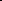 пункт 2.2 раздела II дополнить абзацем вторым следующего содержания:«Вышеуказанные показатели могут быть изменены путем формирования нового муниципального задания с учетом внесенных изменений.»;абзацы второй-четвертый пункта 2.2 считать абзацами третьим-пятым.раздел III дополнить пунктом  3.29.1 следующего содержания:«3.29.1. При оказании муниципальным бюджетным или автономным учреждением муниципальных услуг в рамках персонифицированного финансирования, объем субсидии может быть уменьшен (увеличен) в пределах  лимитов бюджетных обязательств, доведенных органу, осуществляющему функции и полномочия учредителя, в случае, если фактические показатели объема муниципальных услуг, оказанных в рамках персонифицированного финансирования, уменьшились (увеличились) по сравнению с показателями объема, запланированными в муниципальном задании.»Контроль за исполнением настоящего постановления возложить на заместителя главы администрации – начальника отдела культуры и социального развития  Е.В.Матюшову.Настоящее постановление вступает в силу со дня опубликования.Глава  администрацииМариинско-Посадского района		                                                А.А.Мясников  О назначении публичных слушаний по обсуждению проекта решения Собрания  депутатов Шоршелского сельского поселения  «О внесении изменений в Правила землепользования  и застройки Шоршелского сельского поселения  Мариинско-Посадского района Чувашской Республики»      В соответствии с Федеральным законом № 131 «Об общих принципах организации местного самоуправления в Российской Федерации», со статьей 33 Градостроительного кодекса РФ, Положением о порядке проведения публичных слушаний и обсуждений на территории Шоршелского сельского  поселения , утвержденном решением Собрания депутатов  Шоршелского сельского поселения  от 27.12.2018г. № С-23/2, Уставом  Шоршелского сельского поселения,п о с т а н о в л я ю:    1. Назначить публичные слушания по обсуждению проекта решения Собрания депутатов Шоршелского сельского поселения «О внесении изменений в Правила землепользования и застройки Шоршелского сельского поселения Мариинско-Посадского района Чувашской Республики», утвержденное решением Собрания депутатов Шоршелского сельского поселения от 22.09.2017 года  № С-32/1 на 16 мая 2019 года  в 15 часов в помещении администрации Шоршелского сельского поселения по адресу: село Шоршелы, улица 30 лет Победы, дом 18 .2.  Установить, что организацию и проведение публичных слушаний, указанных в п. 1 настоящего постановления, осуществляет Комиссия по подготовке проекта Правил землепользования и застройки   на территории Шоршелского сельского поселения. 3.  Прием и обобщение письменных предложений и замечаний физических и юридических лиц по вопросу публичных слушаний осуществляется в течение двух месяцев со дня опубликования настоящего постановления в рабочие дни с 8.00 до 17.00 по адресу:  село Шоршелы, улица 30 лет Победы, дом 18. 4.  Опубликовать настоящее постановление в муниципальной газете «Посадский вестник» и  разместить его на официальном сайте  Шоршелского сельского поселения в информационно-телекоммуникационной сети «Интернет».5. Контроль за исполнением настоящего постановления оставляю за собой. Глава  Шоршелского сельского поселения                                                                          Л.Р.Петров проектО внесении изменений в решение Собрания депутатов Шоршелского сельского поселения от 22.09.2017 г. № С-32/1                  В соответствии  со статьями 30-33 Градостроительного Кодекса РФ, Федеральным Законом  от 06.10.2003 г. № 131-ФЗ «Об общих принципах организации местного самоуправления в  Российской Федерации»,  Уставом муниципального образования  Шоршелского  сельского поселения  Мариинско-Посадского района, утвержденным решением Собрания депутатов Шоршелского сельского поселения  Мариинско-Посадского района  от 27.11.2014 г. № С-63/1, на основании  постановления главы Шоршелского сельского поселения  Мариинско-Посадского района от "15" апреля 2019 г. № 3  "О назначении публичных слушаний по обсуждению проекта решения Собрания депутатов Шоршелского сельского поселения «О внесении изменений в Правила землепользования  и застройки Шоршелского сельского поселения  Мариинско-Посадского района Чувашской Республики» ", объявления о публичных слушаниях, заключения и протокола публичных слушаний, размещенных на официальном  сайте администрации Шоршелского сельского поселения Собрание депутатов Шоршелского сельского поселения Мариинско-Посадского района р е ш и л о:1. Статью 41 решения Собрания депутатов Шоршелского сельского поселения от 22.09.2017 г. № С-32/1 " О внесении изменений в Правила землепользования и застройки    Шоршелского сельского поселения Мариинско-Посадского района Чувашской Республики" изложить в следующей редакции:" Статья 41. Градостроительный регламент зоны застройки индивидуальными жилыми домами (Ж-1)Виды разрешенного использования земельных участков и объектов капитального строительства, предельные размеры земельных участков и параметры разрешенного строительства, реконструкции объектов капитального строительства:Примечания:1. Виды разрешенного использования земельного участка установлены в соответствии с Классификатором видов разрешенного использования земельных участков, утвержденным уполномоченным федеральным органом исполнительной власти.2. Нормы предоставления земельных участков гражданам в собственность (за плату или бесплатно), в аренду из земель, находящихся в государственной или муниципальной собственности для индивидуального строительства, личного подсобного хозяйства, дачного строительства, садоводства, огородничества, устанавливаются Законом Чувашской Республики и решением Собрания депутатов Шоршелского сельского поселения.3. Минимальная ширина земельного участка для  индивидуального жилищного строительства, ведения личного подсобного хозяйства по уличному фронту не менее – .4. Требования к ограждениям земельных участков индивидуальных жилых домов:	а) максимальная высота ограждений – ;	б) ограждение в виде декоративного озеленения – ;5. Высота гаражей – не более .6. Использование земельных участков и объектов капитального строительства в границах водоохранных зон и прибрежных защитных полос осуществлять в соответствии с требованиями статьи 65 Водного кодекса Российской Федерации."2. Статью 44 решения Собрания депутатов Шоршелского сельского поселения от 22.09.2017 г. № С-32/1 " О внесении изменений в Правила землепользования и застройки    Шоршелского сельского поселения Мариинско-Посадского района Чувашской Республики" изложить в следующей редакции:"Статья 44. Градостроительный регламент зоны сельскохозяйственного использования (СХ-2)Виды разрешенного использования земельных участков и объектов капитального строительства, предельные размеры земельных участков и параметры разрешенного строительства, реконструкции объектов капитального строительства:Примечания:1. Виды разрешенного использования земельного участка установлены в соответствии с Классификатором видов разрешенного использования земельных участков, утвержденным уполномоченным федеральным органом исполнительной власти.2. Размер полевых участков личных подсобных хозяйств, предоставляемых гражданину в собственность из находящихся в государственной или муниципальной собственности земель устанавливается Законом Чувашской Республики и решениями представительного органа местного самоуправления муниципального образования."3. Настоящее решение вступает в силу после его официального опубликования в периодическом печатном издании " Посадский вестник".О внесении изменений в постановление администрации Октябрьского сельского поселения  Мариинско-Посадского района Чувашской Республики от 10.01.2013 г. № 1 «Об утверждении Положения «Об ограничениях и запретах, связанных с муниципальной службой в администрации Октябрьского сельского поселения Мариинско-Посадского района Чувашской Республики» В соответствии со ст.13 ч.1.2 Федерального закона от 2 марта 2007 года N 25-ФЗ «О муниципальной службе в Российской Федерации», Федерального закона от 27 декабря 2018 г. № 559-ФЗ «О внесении изменений в статью 7 Федерального закона "Об общих принципах организации и деятельности контрольно-счетных органов субъектов Российской Федерации и муниципальных образований" и статью 13 Федерального закона "О муниципальной службе в Российской Федерации", ст.7 ч.1 п.5 и 6 ФЗ от 25 декабря 2008 года N 273-ФЗ "О противодействии коррупции", п о с т  а н о в л я е т:1. Внести в раздел 1 Положения «Об ограничениях и запретах, связанных с муниципальной службой в администрации Октябрьского сельского поселения Мариинско-Посадского района Чувашской Республики», утв. постановлением администрации Октябрьского сельского поселения Мариинско-Посадского района Чувашской Республики от 10.01.2013 г. № 1 следующие изменения:- дополнить пунктом следующего содержания:«1.1.12. Гражданин не может быть назначен на должности председателя, заместителя председателя и аудитора контрольно-счетного органа муниципального образования, а муниципальный служащий не может замещать должности председателя, заместителя председателя и аудитора контрольно-счетного органа муниципального образования в случае близкого родства или свойства (родители, супруги, дети, братья, сестры, а также братья, сестры, родители, дети супругов и супруги детей) с председателем представительного органа муниципального образования, главой муниципального образования, главой местной администрации, руководителями судебных и правоохранительных органов, расположенных на территории соответствующего муниципального образования.»          2. Контроль за исполнением настоящего постановления оставляю за собой.          3. Настоящее постановление вступает в силу  с момента его подписания и подлежит официальному опубликованию.Глава Октябрьского сельского поселения						В.Ф.Кураков Протоколпубличных слушаний по  вопросам рассмотрения документации по планировке территории (проект планировки территории (ППТ) и проект межевания территории (ПМТ) для линейного объекта «Улично-дорожная сеть в д. Чиршкасы Первочурашевского сельского поселения Мариинско-Посадского района Чувашской Республики»с.Первое Чурашево								«08» апреля 2019 г.Председательствующий:  Орлов В.А. – глава Первочурашевского сельского поселения Мариинско-Посадского района. Секретарь –  Алексеева И.П.–  ведущий специалист-эксперт Первочурашевского сельского поселения.Место и время проведения: здание администрации Первочурашевского сельского поселения Мариинско-Посадского района Чувашской Республики, в 10.00 час.Присутствовали: депутаты, представители общественности Первочурашевского сельского поселения Мариинско-Посадского района в количестве 18 чел.    Слушали: Орлова В.А. - главу Первочурашевского сельского поселения. В соответствии со статьей 45, 46 Градостроительного кодекса Российской Федерации, Федеральным законом от 06.10.2003 г. № 131-ФЗ «Об общих принципах организации местного самоуправления  в Российской Федерации», Уставом Первочурашевского сельского поселения Мариинско-Посадского района Чувашской Республики, Положением о порядке проведения публичных слушаний и общественных обсуждений на территории Первочурашевского сельского  поселения Мариинско-Посадского района Чувашской  Республики, утвержденным решением Собрания депутатов Первочурашевского сельского поселения Мариинско-Посадского района Чувашской Республики 21.12.2018 № 55/1, Правилами землепользования и застройки Первочурашевского сельского поселения Мариинско-Посадского района Чувашской Республики,  утвержденными решением Собрания депутатов Первочурашевского сельского поселения Мариинско-Посадского района Чувашской Республики от 02.02.2017г..№ 22/1, постановлением главы Первочурашевского сельского поселения от 14.02.2019 г. № 4 назначены публичные слушания по вопросам рассмотрения документации по планировке территории (проект планировки территории (ППТ) и проект межевания территории (ПМТ) для линейного объекта «Улично-дорожная сеть в д. Чиршкасы ПервочурашевскогоПервочурашевского сельского поселения Мариинско-Посадского района Чувашской Республики».  	Информация о проведении публичных слушаний  по данному вопросу размещены на  официальном сайте Первочурашевского сельского поселения в баннере «Публичные слушания».Зачитал и ознакомил  с  проектом планировки и межевания  территории, занятой улично-дорожной сетью в д. Чиршкасы Первочурашевского сельского поселения Мариинско-Посадского района Чувашской Республики. Выступил: Васильев В.М. - депутат по Чиршкасинскому избирательному округу. Предложил утвердить данный проект планировки и межевания территории.Участники публичных слушаний по обсуждению проекта планировки и межевания  территории, занятой улично-дорожной сетью в д. Чиршкасы Первочурашевского сельского поселения Мариинско-Посадского района Чувашской Республики решили:1. Одобрить проект  планировки территории (проект планировки территории (ППТ) и проект межевания территории (ПМТ) для линейного объекта «Улично-дорожная сеть в д. Чиршкасы Первочурашевского сельского поселения Мариинско-Посадского района Чувашской Республики» и  направить  для утверждения главе администрации Первочурашевского сельского поселения.2. Опубликовать в  муниципальной газете «Посадский вестник» и разместить на официальном сайте  Первочурашевского сельского поселения  протокол публичных слушаний и  заключение о результатах публичных слушаний.Председательствующий							 Орлов В.А.Секретарь  									Алексеева И.П.Заключениео результатах публичных слушаний по  проекту планировки и проекту межевания территории линейного объекта «Улично-дорожная сеть в д. Чиршкасы Первочурашевского сельского поселения Мариинско-Посадского района Чувашской Республики».с. Первое Чурашево                                                                                       «08» апреля 2019 г.
        	Публичные слушания по проекту  планировки и проекта  межевания  территории, занятой улично-дорожной сетью в д. Чиршкасы Первочурашевского сельского поселения Мариинско-Посадского района Чувашской Республики проведены в соответствии со статьей 45, 46 Градостроительного кодекса Российской Федерации, Федеральным законом от 06.10.2003 г. № 131-ФЗ «Об общих принципах организации местного самоуправления  в Российской Федерации», Уставом Первочурашевского сельского поселения Мариинско-Посадского района Чувашской Республики, Положением о порядке проведения публичных слушаний и общественных обсуждений на территории Первочурашевского сельского поселения Мариинско-Посадского района Чувашской Республики, утвержденным решением Собрания депутатов Первочурашевского сельского поселения Мариинско-Посадского района Чувашской Республики 21.12.2018 № 55/1, Правилами землепользования и застройки Первочурашевского сельского поселения Мариинско-Посадского района Чувашской Республики,  утвержденными решением Собрания депутатов Первочурашевского сельского поселения Мариинско-Посадского района Чувашской Республики от 02.02.2017г..№ 22/1, постановлением главы Первочурашевского сельского поселения от 14.02.2019 г. № 4.  	Информация о проведении публичных слушаний по проекту планировки и  проекта межевания территории, занятой улично-дорожной сетью в д. Чиршкасы Первочурашевского сельского поселения Мариинско-Посадского района Чувашской Республики, размещены на  официальном сайте Первочурашевского сельского поселения в баннере «Публичные слушания». Публичные слушания проведены 08 апреля 2019 года  в 10.00 час. в здании администрации Первочурашевского сельского поселения по адресу: с.Первое Чурашево, ул.Школьная, д.9б.Общее количество присутствующих граждан на публичных слушаниях: 18 человек.  В ходе объявленных публичных слушаний предложений и замечаний от граждан не поступало.          Выводы и рекомендации:-  публичные слушания по проекту планировки и проекта  межевания  территории, занятой улично-дорожной сетью в д. Чиршкасы Первочурашевского сельского поселения Мариинско-Посадского района Чувашской Республики считать состоявшимися.- направить протокол и заключение публичных слушаний  по проекту планировки и проекта  межевания  территории, занятой улично-дорожной сетью в д. Чиршкасы Первочурашевского сельского поселения Мариинско-Посадского района Чувашской Республики главе администрации  Первочурашевского сельского поселения на утверждение.
- настоящее заключение опубликовать в муниципальной газете «Посадский вестник» и разместить на официальном сайте администрации Первочурашевского сельского поселения http://gov.cap.ru/main.asp?govid=413/ до 15.04.2019 г.Председательствующий							Орлов В.А.Секретарь  									Алексеева И.П.О внесении изменений в постановление администрации Карабашского сельского поселения  Мариинско-Посадского района Чувашской Республики от 27.12.2017 г. № 94 «Об утверждении Положения «Об ограничениях и запретах, связанных с муниципальной службой в администрации Карабашского сельского поселения Мариинско-Посадского района Чувашской Республики» В соответствии со ст.13 ч.1.2 Федерального закона от 2 марта 2007 года N 25-ФЗ «О муниципальной службе в Российской Федерации», Федерального закона от 27 декабря 2018 г. № 559-ФЗ «О внесении изменений в статью 7 Федерального закона "Об общих принципах организации и деятельности контрольно-счетных органов субъектов Российской Федерации и муниципальных образований" и статью 13 Федерального закона "О муниципальной службе в Российской Федерации", ст.7 ч.1 п.5 и 6 ФЗ от 25 декабря 2008 года N 273-ФЗ "О противодействии коррупции", п о с т  а н о в л я е т:1. Внести в раздел 1 Положения «Об ограничениях и запретах, связанных с муниципальной службой в администрации Карабашского сельского поселения Мариинско-Посадского района Чувашской Республики», утв. постановлением администрации Карабашского сельского поселения Мариинско-Посадского района Чувашской Республики от 27.12.2017 г. № 94 следующие изменения:- дополнить пунктом следующего содержания:«1.1.12. Гражданин не может быть назначен на должности председателя, заместителя председателя и аудитора контрольно-счетного органа муниципального образования, а муниципальный служащий не может замещать должности председателя, заместителя председателя и аудитора контрольно-счетного органа муниципального образования в случае близкого родства или свойства (родители, супруги, дети, братья, сестры, а также братья, сестры, родители, дети супругов и супруги детей) с председателем представительного органа муниципального образования, главой муниципального образования, главой местной администрации, руководителями судебных и правоохранительных органов, расположенных на территории соответствующего муниципального образования.»          2. Контроль за исполнением настоящего постановления оставляю за собой.          3. Настоящее постановление вступает в силу  с момента его подписания и подлежит официальному опубликованию.Глава  Карабашскогосельского поселения                                                                                              Н.М.Алаев О внесении изменений в постановление администрации от 24.12.2018 г № 92 «Об утверждении административного регламента по предоставлению муниципальной услуги «Выдача уведомления о соответствии (несоответствии)  построенных или реконструированных объектов  индивидуального жилищного строительства  или садового дома требованиям законодательства  о градостроительной деятельности на территории  Эльбарусовского сельского поселения Мариинско-Посадского района Чувашской Республики»   Руководствуясь Федеральным законом от 06.10.2003 №  131 «Об общих принципах организации местного самоуправления в Российской Федерации», Постановлением Правительства Российской Федерации от 11.11.2005 года №  679 «О порядке разработки и утверждения административных регламентов исполнения государственных функций и административных регламентов предоставления государственных услуг»,  на основании Устава Эльбарусовского  сельского поселения Мариинско-Посадского района Чувашской Республики      п о с т а н о в л я е т:          1.Внести в постановление администрации  Эльбарусовского сельского поселения от24.12.2018 г № 92 «Об утверждении административного регламента по предоставлению муниципальной услуги «Выдача уведомления о соответствии (несоответствии) построенных или реконструированных объектов  индивидуального жилищного строительства  или садового дома требованиям законодательства  о градостроительной деятельности на территории  Эльбарусовского сельского поселения Мариинско-Посадского района Чувашской Республики»  следующие изменения :Пункт 2.4. административного регламента изложить в следующей редакции:           «Срок предоставления муниципальной услуги составляет не более 7 (семи) дней со дня        поступления уведомления об окончании строительства.»Раздел5. «Досудебный (внесудебный) порядок обжалования решенийи действий (бездействия) администрации Мариинско-Посадского района Чувашской Республики, а также должностных лиц, участвующих в предоставлении муниципальной услуги»изложить в следующей редакции:«5.1. Заявитель имеет право подать жалобу на нарушение порядка предоставления муниципальной услуги, выразившееся в неправомерных решениях и (или) действиях (бездействии) администрации Мариинско-Посадского района Чувашской Республики, ее  должностных лиц, муниципальных служащих, участвующих в предоставлении услуги (далее: жалоба; уполномоченный орган; муниципальные служащие соответственно).5.2. Заявитель может обратиться с жалобой, в том числе в следующих случаях:5.2.1 Нарушение срока регистрации заявления о предоставлении муниципальной услуги;5.2.2. Нарушение срока предоставления муниципальной услуги;5.2.3. Требование представления заявителем документов, не предусмотренными нормативными правовыми актами Российской Федерации, нормативными правовыми актами Мариинско-Посадского района Чувашской Республики для предоставления муниципальной услуги;5.2.4. Отказ в предоставлении муниципальной услуги, если основания отказа не предусмотрены нормативными правовыми актами Российской Федерации, нормативными правовыми актами Мариинско-Посадского района Чувашской Республики;5.2.5. Отказ в приеме документов, представление которых предусмотрено нормативными правовыми актами Российской Федерации, нормативными правовыми актами Мариинско-Посадского района Чувашской Республики для предоставления муниципальной услуги;5.2.6. Требование внесения заявителем при предоставлении муниципальной услуги платы, не предусмотренной нормативными правовыми актами Российской Федерации и нормативными правовыми актами Мариинско-Посадского района Чувашской Республики;5.2.7. Отказ администрации Мариинско-Посадского района Чувашской Республики  в исправлении, допущенных опечаток и ошибок, в выданных в результате предоставления муниципальной услуги документах либо нарушение установленного срока таких исправлений.5.2.8. Нарушение срока или порядка выдачи документов по результатам предоставления государственной или муниципальной услуги;5.2.9. Приостановление предоставления государственной или муниципальной услуги, если основания приостановления не предусмотрены федеральными законами и принятыми в соответствии с ними иными нормативными правовыми актами Российской Федерации, законами и иными нормативными правовыми актами субъектов Российской Федерации, муниципальными правовыми актами; 5.2.10. Требование у заявителя при предоставлении муниципальной услуги документов или информации, отсутствие и (или) недостоверность которых не указывались при первоначальном отказе в приеме документов, необходимых для предоставления муниципальной услуги.5.3. Жалоба на нарушение порядка предоставления муниципальной услуги, выразившееся в неправомерных решениях и (или) действиях (бездействии) должностных лиц и муниципальных служащих, участвующих в предоставлении муниципальной услуги.Жалоба на решения и (или) действия (бездействие) органов, предоставляющих муниципальные услуги, должностных лиц органов, предоставляющих муниципальные услуги, либо муниципальных служащих при осуществлении в отношении юридических лиц и индивидуальных предпринимателей, являющихся субъектами градостроительных отношений, процедур, включенных в исчерпывающие перечни процедур в сферах строительства, утвержденные Правительством Российской Федерации, в соответствии с частью 3.2 статьи 11.2 Федерального закона от 27.07.2010 № 210-ФЗ может быть подана в порядке, установленном указанной статьи, либо в порядке, установленном антимонопольным законодательством Российской Федерации, в антимонопольный орган.Жалоба подается в письменной форме, в том числе при личном приеме заявителя, в форме электронного документа, или направляется по почте.Жалоба на нарушение порядка предоставления муниципальной услуги МФЦ подается в администрацию Мариинско-Посадского района Чувашской Республики.5.4. Жалоба должна содержать:5.4.1. наименование уполномоченного органа, фамилию, имя, отчество (при наличии) должностного лица либо муниципального служащего, решения и действия (бездействие) которых обжалуются; 5.4.2. фамилию, имя, отчество (при наличии), сведения о месте жительства заявителя - физического лица либо наименование, сведения о месте нахождения заявителя - юридического лица, а также номер (номера) контактного телефона, адрес (адреса) электронной почты (при наличии) и почтовый адрес, по которым должен быть направлен ответ заявителю;5.4.3. сведения об обжалуемых решениях и действиях (бездействии) уполномоченного органа, его должностного лица либо муниципального служащего;5.4.4. доводы, на основании которых заявитель не согласен с решением и действием (бездействием) должностного лица либо муниципального служащего, решения и действия (бездействие) которых обжалуются. Заявителем могут быть представлены документы (при наличии), подтверждающие доводы заявителя, либо их копии.В случае, если жалоба подается через представителя заявителя, также представляется документ, подтверждающий полномочия на осуществление действий от имени заявителя. В качестве документа, подтверждающего полномочия на осуществление действий от имени заявителя, может быть представлена:а) оформленная в соответствии с законодательством Российской Федерации доверенность (для физических лиц);б) оформленная в соответствии с законодательством Российской Федерации доверенность, заверенная печатью заявителя и подписанная руководителем заявителя или уполномоченным этим руководителем лицом (для юридических лиц);в) копия решения о назначении или об избрании либо приказа о назначении физического лица на должность, в соответствии с которым такое физическое лицо обладает правом действовать от имени заявителя без доверенности.Прием жалоб в письменной форме осуществляется в общем отделе администрации Мариинско-Посадского района Чувашской Республики по адресу ее нахождения, указанному в пп. 1.3.1, настоящегоадминистративного регламента.  В случае, если рассмотрение жалобы не входит в компетенцию органа, в течение 3 рабочих дней со дня ее регистрации жалоба подлежит направлению в уполномоченный на ее рассмотрение орган и в письменной форме информирует заявителя о перенаправлении жалобы.Время приема жалоб совпадает со временем предоставления муниципальной услуги.Жалоба в письменной форме может быть также направлена по почте.В случае подачи жалобы при личном приеме заявитель представляет документ, удостоверяющий его личность в соответствии с законодательством Российской Федерации.В электронном виде жалоба может быть подана заявителем посредством:а) официального сайта администрации Мариинско-Посадского района Чувашской Республики;в информационно-телекоммуникационной сети «Интернет»;б) Единого портала;В жалобе, поданной в форме электронного документа, в обязательном порядке указывается фамилия, имя, отчество (последнее - при наличии), адрес электронной почты, по которому должны быть направлены ответ, уведомление о переадресации обращения. При подаче жалобы в электронном виде документы, указанные в п. 5.4.4 настоящего административного регламента, могут быть представлены в форме электронных документов, подписанных электронной подписью, вид которой предусмотрен законодательством Российской Федерации, при этом документ, удостоверяющий личность заявителя, не требуется.Ответ на жалобу, поданную в форме электронного документа, также направляется в форме электронного документа по адресу электронной почты, указанному в жалобе, и в письменной форме по почтовому адресу, указанному в жалобе, поступившей в письменной форме. Кроме того, на поступившую жалобу, которая затрагивают интересы неопределенного круга лиц, в частности на обращение, в котором обжалуется судебное решение, вынесенное в отношении неопределенного круга лиц, ответ, в том числе с разъяснением порядка обжалования судебного решения, может быть размещен на официальном сайте администрации в информационно-телекоммуникационной сети «Интернет».Жалоба рассматривается уполномоченным должностным лицом.В случае, если жалоба подана заявителем в орган, в компетенцию которого не входит принятие решения по жалобе, в течение 3 рабочих дней со дня ее регистрации указанный орган направляет жалобу в уполномоченный орган и в письменной форме информирует заявителя о перенаправлении жалобы.При этом срок рассмотрения жалобы исчисляется со дня регистрации жалобы в уполномоченном органе.В случае поступления жалобы в МФЦ лицо, получившее жалобу, обеспечивает ее передачу в соответствующий орган, указанный в п. 5.3 настоящего административного регламента, не позднее следующего рабочего дня со дня поступления жалобы.При этом срок рассмотрения жалобы исчисляется со дня регистрации жалобы в уполномоченном органе.В случае, если в жалобе не указаны фамилия гражданина или почтовый адрес, по которому должен быть направлен ответ, ответ не дается. Если в жалобе содержатся сведения о подготавливаемом, совершаемом или совершенном противоправном деянии, а также о лице, его подготавливающем, совершающем или совершившем, жалоба подлежит направлению в государственный орган в соответствии с его компетенцией.Если в жалобе содержатся нецензурные либо оскорбительные выражения, угрозы жизни, здоровью и имуществу должностного лица, а также членов его семьи, вправе оставить жалобу без ответа по существу поставленных в нем вопросов и сообщить гражданину, направившему жалобу, о недопустимости злоупотребления правом.В случае, если текст жалобы не поддается прочтению, ответ не дается и жалоба не подлежит направлению на рассмотрение в государственный орган, орган местного самоуправления или должностному лицу в соответствии с их компетенцией, о чем в течение семи дней со дня регистрации жалобы сообщается гражданину, направившему жалобу, если его фамилия и почтовый адрес поддаются прочтению.В случае, если текст жалобы не позволяет определить суть жалобы, ответ не дается и жалоба не подлежит направлению на рассмотрение в государственный орган, орган местного самоуправления или должностному лицу в соответствии с их компетенцией, о чем в течение семи дней со дня регистрации жалобы сообщается заявителю, направившему жалобу.В случае, если в жалобе заявителя содержится вопрос, на который ему неоднократно давались письменные ответы по существу в связи с ранее направляемыми жалобами, и при этом в жалобе не приводятся новые доводы или обстоятельства, начальник главного управления либо уполномоченное на то должностное лицо вправе принять решение о безосновательности очередной жалобы и прекращении переписки с заявителем по данному вопросу при условии, что указанная жалоба и ранее направляемые жалобы направлялись в главное управление. О данном решении уведомляется заявитель, направивший жалобу.В случае поступления в администрацию жалобы, содержащей вопрос, ответ на который размещен на официальном сайте администрации в информационно-телекоммуникационной сети «Интернет», заявителю, направившему жалобу, в течение семи дней со дня регистрации жалобы сообщается электронный адрес официального сайта в информационно-телекоммуникационной сети «Интернет», на котором размещен ответ на вопрос, поставленный в жалобе, при этом жалоба, содержащая обжалование судебного решения, не возвращается.В случае, если ответ по существу поставленного в жалобе вопроса не может быть дан без разглашения сведений, составляющих государственную или иную охраняемую федеральным законом тайну, заявителю, направившему жалобу, сообщается о невозможности дать ответ по существу поставленного в нем вопроса в связи с недопустимостью разглашения указанных сведений.В случае, если причины, по которым ответ по существу поставленных в жалобе вопросов не мог быть дан, в последующем были устранены, заявитель вправе вновь направить жалобу в уполномоченный орган.5.5. Жалоба, поступившая в уполномоченный орган, подлежит регистрации не позднее следующего рабочего дня со дня ее поступления. Жалоба рассматривается в течение 15 рабочих дней со дня ее регистрации, если более короткие сроки рассмотрения жалобы не установлены уполномоченным органом.В случае обжалования отказа комиссии, его секретаря в приеме документов у заявителя или жалоба рассматривается в течение 5 рабочих дней со дня ее регистрации.5.6. Основания для приостановления рассмотрения жалобы не предусмотрены.5.7. По результатам рассмотрения жалобы уполномоченный орган принимает исчерпывающие меры по устранению выявленных нарушений.Уполномоченный орган отказывает в удовлетворении жалобы в следующих случаях:а) наличие вступившего в законную силу решения суда по жалобе о тому же предмету и по тем же основаниям;б) подача жалобы лицом, полномочия которого не подтверждены в порядке, установленном законодательством Российской Федерации;в) наличие решения по жалобе, принятого ранее в соответствии с требованиями настоящего административного регламента в отношении того же заявителя и по тому же предмету жалобы;г) если жалоба признана необоснованной.5.8. Ответ по результатам рассмотрения жалобы направляется заявителю не позднее дня, следующего за днем принятия решения, в письменной форме или по желанию заявителя в электронном виде.Ответ по результатам рассмотрения жалобы подписывается уполномоченным на рассмотрение жалобы должностным лицом уполномоченного органа.По желанию заявителя ответ по результатам рассмотрения жалобы может быть предоставлен не позднее дня, следующего за днем принятия решения, в форме электронного документа, подписанного электронной подписью уполномоченного на рассмотрение жалобы должностного лица и (или) уполномоченного на рассмотрение жалобы органа, вид которой установлен законодательством Российской Федерации.В случае установления в ходе или по результатам рассмотрения жалобы признаков состава административного правонарушения или преступления должностное лицо, наделенное полномочиями по рассмотрению жалоб, незамедлительно направляет имеющиеся материалы в органы прокуратуры. В ответе по результатам рассмотрения жалобы указываются:а) наименование уполномоченного органа, рассмотревшего жалобу, должность, фамилия, имя, отчество (при наличии) его должностного лица, принявшего решение по жалобе;б) номер, дата, место принятия решения, включая сведения о должностном лице, решение или действие (бездействие) которого обжалуется;в) фамилия, имя, отчество (при наличии) или наименование заявителя;г) основания для принятия решения по жалобе;д) принятое по жалобе решение;е) в случае если жалоба признана обоснованной - сроки устранения выявленных нарушений, в том числе срок предоставления результата муниципальной услуги;ж) сведения о порядке обжалования принятого по жалобе решения.5.9.  Решение по жалобе может быть оспорено в судебном порядке.5.10. Заявитель имеет право на получение информации и документов, необходимых для обоснования и рассмотрения жалобы.5.11.  Информирование о порядке подачи и рассмотрения жалобы осуществляется в порядке, предусмотренном пунктом 1.3.2.2 настоящего административного регламента.2. Настоящее постановление вступает в силу после официального опубликования.И.О.главы Эльбарусовского сельского поселения		Н.А.Коротаева О внесении изменений в постановление администрации от 24.12.2018 г № 93 «Об утверждении административного регламента по предоставлению муниципальной услуги «Выдача уведомления о соответствии (несоответствии)  указанных в уведомлении о планируемом строительстве  объекта индивидуального жилищного строительства или  садового дома параметрам и допустимости размещения  объекта индивидуального жилищного строительства или  садового дома на земельном участке на территории  Эльбарусовского сельского поселения  Мариинско-Посадского района Чувашской Республики»    Руководствуясь Федеральным законом от 06.10.2003 №  131 «Об общих принципах организации местного самоуправления в Российской Федерации», Постановлением Правительства Российской Федерации от 11.11.2005 года №  679 «О порядке разработки и утверждения административных регламентов исполнения государственных функций и административных регламентов предоставления государственных услуг»,  на основании Устава Эльбарусовского  сельского поселения Мариинско-Посадского района Чувашской Республики      п о с т а н о в л я е т:          1.Внести в постановление администрации  Эльбарусовского сельского поселения от24.12.2018 г № 93 «Об утверждении административного регламента по предоставлению муниципальной услуги «Выдача уведомления о соответствии (несоответствии) указанных в уведомлении о планируемом строительстве объекта индивидуального жилищного строительства или  садового дома параметрам и допустимости размещения объекта индивидуального жилищного строительства или  садового дома на земельном участке на территории Эльбарусовского сельского поселения  Мариинско-Посадского района Чувашской Республики»  следующие изменения :Пункт 2.4. административного регламента изложить в следующей редакции:« Срок предоставления муниципальной услуги составляет не более 7 (семи) дней со дня поступления уведомления о планируемом строительстве, за исключением случая, предусмотренного ст. 55 Градостроительного кодекса РФ (далее- ГрК РФ)» Раздел5. «Досудебный (внесудебный) порядок обжалования решенийи действий (бездействия) администрации Мариинско-Посадского района Чувашской Республики, а также должностных лиц, участвующих в предоставлении муниципальной услуги»изложить в следующей редакции:«5.1. Заявитель имеет право подать жалобу на нарушение порядка предоставления муниципальной услуги, выразившееся в неправомерных решениях и (или) действиях (бездействии) администрации Мариинско-Посадского района Чувашской Республики, ее  должностных лиц, муниципальных служащих, участвующих в предоставлении услуги (далее: жалоба; уполномоченный орган; муниципальные служащие соответственно).5.2. Заявитель может обратиться с жалобой, в том числе в следующих случаях: 5.2.1 Нарушение срока регистрации заявления о предоставлении муниципальной услуги;5.2.2. Нарушение срока предоставления муниципальной услуги;5.2.3. Требование представления заявителем документов, не предусмотренными нормативными правовыми актами Российской Федерации, нормативными правовыми актами Мариинско-Посадского района Чувашской Республики для предоставления муниципальной услуги;5.2.4. Отказ в предоставлении муниципальной услуги, если основания отказа не предусмотрены нормативными правовыми актами Российской Федерации, нормативными правовыми актами Мариинско-Посадского района Чувашской Республики;5.2.5. Отказ в приеме документов, представление которых предусмотрено нормативными правовыми актами Российской Федерации, нормативными правовыми актами Мариинско-Посадского района Чувашской Республики для предоставления муниципальной услуги;5.2.6. Требование внесения заявителем при предоставлении муниципальной услуги платы, не предусмотренной нормативными правовыми актами Российской Федерации и нормативными правовыми актами Мариинско-Посадского района Чувашской Республики;5.2.7. Отказ администрации Мариинско-Посадского района Чувашской Республики  в исправлении, допущенных опечаток и ошибок, в выданных в результате предоставления муниципальной услуги документах либо нарушение установленного срока таких исправлений.5.2.8. Нарушение срока или порядка выдачи документов по результатам предоставления государственной или муниципальной услуги;5.2.9. Приостановление предоставления государственной или муниципальной услуги, если основания приостановления не предусмотрены федеральными законами и принятыми в соответствии с ними иными нормативными правовыми актами Российской Федерации, законами и иными нормативными правовыми актами субъектов Российской Федерации, муниципальными правовыми актами; 5.2.10. Требование у заявителя при предоставлении муниципальной услуги документов или информации, отсутствие и (или) недостоверность которых не указывались при первоначальном отказе в приеме документов, необходимых для предоставления муниципальной услуги. 5.3. Жалоба на нарушение порядка предоставления муниципальной услуги, выразившееся в неправомерных решениях и (или) действиях (бездействии) должностных лиц и муниципальных служащих, участвующих в предоставлении муниципальной услуги. Жалоба на решения и (или) действия (бездействие) органов, предоставляющих муниципальные услуги, должностных лиц органов, предоставляющих муниципальные услуги, либо муниципальных служащих при осуществлении в отношении юридических лиц и индивидуальных предпринимателей, являющихся субъектами градостроительных отношений, процедур, включенных в исчерпывающие перечни процедур в сферах строительства, утвержденные Правительством Российской Федерации, в соответствии с частью 3.2 статьи 11.2 Федерального закона от 27.07.2010 № 210-ФЗ может быть подана в порядке, установленном указанной статьи, либо в порядке, установленном антимонопольным законодательством Российской Федерации, в антимонопольный орган.Жалоба подается в письменной форме, в том числе при личном приеме заявителя, в форме электронного документа, или направляется по почте.Жалоба на нарушение порядка предоставления муниципальной услуги МФЦ подается в администрацию Мариинско-Посадского района Чувашской Республики.5.4. Жалоба должна содержать: 5.4.1. наименование уполномоченного органа, фамилию, имя, отчество (при наличии) должностного лица либо муниципального служащего, решения и действия (бездействие) которых обжалуются; 5.4.2. фамилию, имя, отчество (при наличии), сведения о месте жительства заявителя - физического лица либо наименование, сведения о месте нахождения заявителя - юридического лица, а также номер (номера) контактного телефона, адрес (адреса) электронной почты (при наличии) и почтовый адрес, по которым должен быть направлен ответ заявителю;5.4.3. сведения об обжалуемых решениях и действиях (бездействии) уполномоченного органа, его должностного лица либо муниципального служащего;5.4.4. доводы, на основании которых заявитель не согласен с решением и действием (бездействием) должностного лица либо муниципального служащего, решения и действия (бездействие) которых обжалуются. Заявителем могут быть представлены документы (при наличии), подтверждающие доводы заявителя, либо их копии. В случае, если жалоба подается через представителя заявителя, также представляется документ, подтверждающий полномочия на осуществление действий от имени заявителя. В качестве документа, подтверждающего полномочия на осуществление действий от имени заявителя, может быть представлена:а) оформленная в соответствии с законодательством Российской Федерации доверенность (для физических лиц);б) оформленная в соответствии с законодательством Российской Федерации доверенность, заверенная печатью заявителя и подписанная руководителем заявителя или уполномоченным этим руководителем лицом (для юридических лиц);в) копия решения о назначении или об избрании либо приказа о назначении физического лица на должность, в соответствии с которым такое физическое лицо обладает правом действовать от имени заявителя без доверенности.Прием жалоб в письменной форме осуществляется в общем отделе администрации Мариинско-Посадского района Чувашской Республики по адресу ее нахождения, указанному в пп. 1.3.1, настоящегоадминистративного регламента.  В случае, если рассмотрение жалобы не входит в компетенцию органа, в течение 3 рабочих дней со дня ее регистрации жалоба подлежит направлению в уполномоченный на ее рассмотрение орган и в письменной форме информирует заявителя о перенаправлении жалобы. Время приема жалоб совпадает со временем предоставления муниципальной услуги.Жалоба в письменной форме может быть также направлена по почте.В случае подачи жалобы при личном приеме заявитель представляет документ, удостоверяющий его личность в соответствии с законодательством Российской Федерации.В электронном виде жалоба может быть подана заявителем посредством:а) официального сайта администрации Мариинско-Посадского района Чувашской Республики;в информационно-телекоммуникационной сети «Интернет»;б) Единого портала;В жалобе, поданной в форме электронного документа, в обязательном порядке указывается фамилия, имя, отчество (последнее - при наличии), адрес электронной почты, по которому должны быть направлены ответ, уведомление о переадресации обращения. При подаче жалобы в электронном виде документы, указанные в п. 5.4.4 настоящего административного регламента, могут быть представлены в форме электронных документов, подписанных электронной подписью, вид которой предусмотрен законодательством Российской Федерации, при этом документ, удостоверяющий личность заявителя, не требуется.Ответ на жалобу, поданную в форме электронного документа, также направляется в форме электронного документа по адресу электронной почты, указанному в жалобе, и в письменной форме по почтовому адресу, указанному в жалобе, поступившей в письменной форме. Кроме того, на поступившую жалобу, которая затрагивают интересы неопределенного круга лиц, в частности на обращение, в котором обжалуется судебное решение, вынесенное в отношении неопределенного круга лиц, ответ, в том числе с разъяснением порядка обжалования судебного решения, может быть размещен на официальном сайте администрации в информационно-телекоммуникационной сети «Интернет».Жалоба рассматривается уполномоченным должностным лицом.В случае, если жалоба подана заявителем в орган, в компетенцию которого не входит принятие решения по жалобе, в течение 3 рабочих дней со дня ее регистрации указанный орган направляет жалобу в уполномоченный орган и в письменной форме информирует заявителя о перенаправлении жалобы.При этом срок рассмотрения жалобы исчисляется со дня регистрации жалобы в уполномоченном органе.В случае поступления жалобы в МФЦ лицо, получившее жалобу, обеспечивает ее передачу в соответствующий орган, указанный в п. 5.3 настоящего административного регламента, не позднее следующего рабочего дня со дня поступления жалобы.При этом срок рассмотрения жалобы исчисляется со дня регистрации жалобы в уполномоченном органе.В случае, если в жалобе не указаны фамилия гражданина или почтовый адрес, по которому должен быть направлен ответ, ответ не дается. Если в жалобе содержатся сведения о подготавливаемом, совершаемом или совершенном противоправном деянии, а также о лице, его подготавливающем, совершающем или совершившем, жалоба подлежит направлению в государственный орган в соответствии с его компетенцией.Если в жалобе содержатся нецензурные либо оскорбительные выражения, угрозы жизни, здоровью и имуществу должностного лица, а также членов его семьи, вправе оставить жалобу без ответа по существу поставленных в нем вопросов и сообщить гражданину, направившему жалобу, о недопустимости злоупотребления правом.В случае, если текст жалобы не поддается прочтению, ответ не дается и жалоба не подлежит направлению на рассмотрение в государственный орган, орган местного самоуправления или должностному лицу в соответствии с их компетенцией, о чем в течение семи дней со дня регистрации жалобы сообщается гражданину, направившему жалобу, если его фамилия и почтовый адрес поддаются прочтению.В случае, если текст жалобы не позволяет определить суть жалобы, ответ не дается и жалоба не подлежит направлению на рассмотрение в государственный орган, орган местного самоуправления или должностному лицу в соответствии с их компетенцией, о чем в течение семи дней со дня регистрации жалобы сообщается заявителю, направившему жалобу.В случае, если в жалобе заявителя содержится вопрос, на который ему неоднократно давались письменные ответы по существу в связи с ранее направляемыми жалобами, и при этом в жалобе не приводятся новые доводы или обстоятельства, начальник главного управления либо уполномоченное на то должностное лицо вправе принять решение о безосновательности очередной жалобы и прекращении переписки с заявителем по данному вопросу при условии, что указанная жалоба и ранее направляемые жалобы направлялись в главное управление. О данном решении уведомляется заявитель, направивший жалобу.В случае поступления в администрацию жалобы, содержащей вопрос, ответ на который размещен на официальном сайте администрации в информационно-телекоммуникационной сети «Интернет», заявителю, направившему жалобу, в течение семи дней со дня регистрации жалобы сообщается электронный адрес официального сайта в информационно-телекоммуникационной сети «Интернет», на котором размещен ответ на вопрос, поставленный в жалобе, при этом жалоба, содержащая обжалование судебного решения, не возвращается.В случае, если ответ по существу поставленного в жалобе вопроса не может быть дан без разглашения сведений, составляющих государственную или иную охраняемую федеральным законом тайну, заявителю, направившему жалобу, сообщается о невозможности дать ответ по существу поставленного в нем вопроса в связи с недопустимостью разглашения указанных сведений.В случае, если причины, по которым ответ по существу поставленных в жалобе вопросов не мог быть дан, в последующем были устранены, заявитель вправе вновь направить жалобу в уполномоченный орган. 5.5. Жалоба, поступившая в уполномоченный орган, подлежит регистрации не позднее следующего рабочего дня со дня ее поступления. Жалоба рассматривается в течение 15 рабочих дней со дня ее регистрации, если более короткие сроки рассмотрения жалобы не установлены уполномоченным органом. В случае обжалования отказа комиссии, его секретаря в приеме документов у заявителя или жалоба рассматривается в течение 5 рабочих дней со дня ее регистрации. 5.6. Основания для приостановления рассмотрения жалобы не предусмотрены. 5.7. По результатам рассмотрения жалобы уполномоченный орган принимает исчерпывающие меры по устранению выявленных нарушений. Уполномоченный орган отказывает в удовлетворении жалобы в следующих случаях:а) наличие вступившего в законную силу решения суда по жалобе о тому же предмету и по тем же основаниям;б) подача жалобы лицом, полномочия которого не подтверждены в порядке, установленном законодательством Российской Федерации;в) наличие решения по жалобе, принятого ранее в соответствии с требованиями настоящего административного регламента в отношении того же заявителя и по тому же предмету жалобы;г) если жалоба признана необоснованной. 5.8. Ответ по результатам рассмотрения жалобы направляется заявителю не позднее дня, следующего за днем принятия решения, в письменной форме или по желанию заявителя в электронном виде. Ответ по результатам рассмотрения жалобы подписывается уполномоченным на рассмотрение жалобы должностным лицом уполномоченного органа.По желанию заявителя ответ по результатам рассмотрения жалобы может быть предоставлен не позднее дня, следующего за днем принятия решения, в форме электронного документа, подписанного электронной подписью уполномоченного на рассмотрение жалобы должностного лица и (или) уполномоченного на рассмотрение жалобы органа, вид которой установлен законодательством Российской Федерации.В случае установления в ходе или по результатам рассмотрения жалобы признаков состава административного правонарушения или преступления должностное лицо, наделенное полномочиями по рассмотрению жалоб, незамедлительно направляет имеющиеся материалы в органы прокуратуры. В ответе по результатам рассмотрения жалобы указываются:а) наименование уполномоченного органа, рассмотревшего жалобу, должность, фамилия, имя, отчество (при наличии) его должностного лица, принявшего решение по жалобе;б) номер, дата, место принятия решения, включая сведения о должностном лице, решение или действие (бездействие) которого обжалуется;в) фамилия, имя, отчество (при наличии) или наименование заявителя;г) основания для принятия решения по жалобе;д) принятое по жалобе решение;е) в случае если жалоба признана обоснованной - сроки устранения выявленных нарушений, в том числе срок предоставления результата муниципальной услуги;ж) сведения о порядке обжалования принятого по жалобе решения. 5.9.  Решение по жалобе может быть оспорено в судебном порядке. 5.10. Заявитель имеет право на получение информации и документов, необходимых для обоснования и рассмотрения жалобы. 5.11.  Информирование о порядке подачи и рассмотрения жалобы осуществляется в порядке, предусмотренном пунктом 1.3.2.2 настоящего административного регламента. 2. Настоящее постановление вступает в силу после официального опубликования.И.О.главы Эльбарусовского сельского поселения		Н.А.КоротаеваО внесении изменений в постановление администрации Эльбарусовского сельского поселения Мариинско-Посадского района от 25.12.2017 № 116 «Об утверждении Положения «Об ограничениях и запретах, связанных с муниципальной службой в администрации Эльбарусовского сельского поселения Мариинско-Посадского района Чувашской Республики»В соответствии с Федеральным законом от 27.12.2018 г. № 559-ФЗ "О внесении изменений в статью 7 Федерального Закона "Об общих принципах организации и деятельности контрольно-счетных органов субъектов Российской Федерации и муниципальных образований" и статью 13 Федерального закона "О муниципальной службе в Российской Федерации", ст. 7 ч.1 п.5 и 6 ФЗ " О противодействии коррупции" ", администрация Эльбарусовского сельского поселения п о с т а н о в л я е т:1. Внести в Положение «Об ограничениях и запретах, связанных с муниципальной службой в администрации Эльбарусовского сельского поселения Мариинско-Посадского района Чувашской Республики», утвержденное постановлением администрации Эльбарусовского сельского поселения Мариинско-Посадского района от 25.12.2017 г. № 113 ( с изменениями, принятыми постановлением администрации Эльбарусовского сельского поселения от 19.12.2018 г. № 91), (далее -Положение) следующие изменения: - раздел 1 Положения дополнить пунктом 2.1. следующего содержания:"2.1. Гражданин не может быть назначен на должности председателя, заместителя председателя и аудитора контрольно-счетного органа Эльбарусовского сельского поселения, а муниципальный служащий не может замещать должности председателя, заместителя председателя и аудитора контрольно-счетного органа Эльбарусовского сельского поселения в случае близкого родства или свойства (родители, супруги, дети, братья, сестры, а также братья, сестры, родители, дети супругов и супруги детей) с председателем представительного органа Эльбарусовского сельского поселения, главой Эльбарусовского сельского поселения, главой местной администрации, руководителями судебных и правоохранительных органов."2.  Контроль за выполнением настоящего постановления оставляю за собой.3. Настоящее постановление вступает в силу после официального опубликования в муниципальной газете «Посадский Вестник».И.О.главы Эльбарусовского сельского поселения		   Н.А.Коротаева			О внесении изменений в решение Собрания депутатов Карабашского сельского поселения Мариинско-Посадского района Чувашской Республики от 26.05.2014 г.  № С-61/1 «Об утверждении Порядка проведения антикоррупционной экспертизы муниципальных нормативных правовых актов органов местного самоуправления Карабашского сельского поселения Мариинско-Посадского района Чувашской Республики и их проектов»В соответствии со ст.5 ч.1.1. Федерального закона от 17 июля 2009 г. № 172-ФЗ «Об антикоррупционной экспертизе нормативных правовых актов и проектов нормативных правовых актов», ст.6. ФЗ «О противодействии коррупции»Собрание депутатов Карабашского сельского поселенияМариинско-Посадского района Чувашской Республикир е ш и л о :1. Внести в Порядок проведения антикоррупционной экспертизы муниципальных нормативных правовых актов органов местного самоуправления Карабашского сельского поселения Мариинско-Посадского района Чувашской Республики и их проектов, утвержденный решением Собрания депутатов Карабашского сельского поселения Мариинско-Посадского района Чувашской Республики от 26.05.2014 г.  № С- 61/1 (далее – Порядок), следующие изменения:а) Раздел 3 Порядка «Независимая антикоррупционная экспертиза» дополнить пунктом следующего содержания:«3.6. Не допускается проведение независимой антикоррупционной экспертизы нормативных правовых актов (проектов нормативных правовых актов):1) гражданами, имеющими неснятую или непогашенную судимость;2) гражданами, сведения о применении к которым взыскания в виде увольнения (освобождения от должности) в связи с утратой доверия за совершение коррупционного правонарушения включены в реестр лиц, уволенных в связи с утратой доверия;3) гражданами, осуществляющими деятельность в органе местного самоуправления;4) международными и иностранными организациями;5) некоммерческими организациями, выполняющими функции иностранного агента.» 2. Настоящее решение вступает в силу со дня его официального опубликования.Глава Карабашского сельского поселения                        			Н.М.Алаев     О внесении изменений в решение Собрания депутатов Карабашского сельского поселения Мариинско-Посадского района Чувашской Республики № С-31/2 от 21.09.2012 года «Об утверждении Положения о налоговом регулировании в Карабашском сельском поселении Мариинско-Посадского района Чувашской Республики»В рамках рассмотрения вопроса оказания многодетным семьям дополнительных налоговых мер поддержки в рамках реализации задач, поставленных 20 февраля 2019 года Президентом Российской Федерации В.В. Путиным в своем послании Федеральному Собранию Российской ФедерацииСобрание депутатов Карабашского сельского  поселенияр е ш и л о:1. Внести в Положение о налоговом регулировании в Карабашском сельском поселении Мариинско-Посадского района Чувашской Республики, утвержденное решением Собрания депутатов Карабашского сельского поселения Мариинско-Посадского района Чувашской Республики от 21.09.2012 года № С-31/2  «Об утверждении Положения о налоговом регулировании в Карабашском сельском  поселении Мариинско-Посадского района Чувашской Республики» (с изменениями, внесёнными решениями Собрания депутатов Карабашского сельского поселения от 12.03.2013 № С-39/1,  25.11.2013 № С-51/1, 05.05.2014 № С-60/1, 17.11.2014 №С-68/3, 21.11.2014 № С-69/1, 09.11.2015 №С-4/2, 11.08.2016 № С-11/2, 15.02.2017 № С-21/1, 12.10.2017 № С-37/1) следующие изменения:в Положение о налоговом регулировании в Карабашском сельском поселении Мариинско-Посадского района Чувашской Республики, утвержденное указанным решением:1) в статье 25:абзац шестой изложить в следующей редакции:«- все члены многодетной семьи от уплаты налога за землю на период до 6 лет со дня получения земельного участка в собственность бесплатно.».2. Настоящее решение вступает в силу с 1 января 2019 года, но не ранее чем по истечении одного месяца со дня его официального опубликования и не ранее 1-го числа очередного налогового периода по соответствующему налогу.Глава Карабашского сельского поселения                        			Н.М.Алаев     О передаче имущества из собственности Первочурашевского сельского поселения в муниципальную собственность администрации Мариинско-Посадского района Чувашской  Республики В соответствии с Федеральным законом 131-ФЗ «Об общих принципах организации местного самоуправления в Российской Федерации», Уставом Первочурашевского сельского поселения Мариинско-Посадского района Чувашской Республики,Собрание депутатов Первочурашевского сельского поселенияр е ш и л о:	1. Передать безвозмездно из собственности Первочурашевского сельского поселения в муниципальную собственность администрации Мариинско-Посадского муниципального района Чувашской Республики объекты водоснабжения, с целью организации выполнения работ по предоставлению услуг водоснабжения потребителям Первочурашевского сельского поселения (Приложение 1).           2. Настоящее решение вступает в силу после его официального опубликования в муниципальной газете «Посадский вестник».           3. Контроль за исполнением настоящего решения оставляю за собой.Глава Первочурашевского сельского поселения                                          В.А.Орлов        Приложение 1к решению Собрания депутатов Первочурашевского сельского поселения   Мариинско-Посадского района Чувашской Республикиот  03 апреля 2019г.  № 60/1Переченьобъектов водоснабжения Первочурашевского сельского поселения, передаваемого из муниципальной собственности Первочурашевского сельского поселения в муниципальную собственность администрации Мариинско-Посадского муниципального района Чувашской Республики- водопроводная сеть с артезианской скважиной и водонапорной башней по адресу: Чувашская республика, Мариинско-Посадский район, с. Первое Чурашево, ул. С.Я.Яковлева, ул. Ивановых, ул. Советская; кадастровый номер 21:16:000000:8182, год завершения строительства 1972 (приложение Выписка из ЕГРН на 4 листах);- водопроводная сеть с артезианской скважиной и водопроводной башней по адресу:  Чувашская республика, Мариинско-Посадский район, с. Первое Чурашево, ул. Новая, ул. Новая1, ул. Школьная и д. Чиршкасы ул. Октябрьская, ул. Первомайская; кадастровый номер 21:16:000000:8183, год завершения строительства 1978 (приложение Выписка из ЕГРН на 2 листах);- водопроводная сеть с артезианской скважиной и водонапорной башней по адресу: Чувашская республика, Мариинско-Посадский район, д. Караньялы, ул. С.Разина, ул. И.Т.Мокеева, ул. Школьная; кадастровый номер 21:16:000000:8158, год завершения строительства 1972 (приложение Выписка из ЕГРН на 4 листах);- водопроводная сеть с артезианской скважиной и водонапорной башней по адресу: Чувашская республика, Мариинско-Посадский район, д. Мижули, ул. Николаева, ул. Васильева, ул. Овчинникова, ул. Речная, ул. Восточная; кадастровый номер 21:16:000000:8154, год завершения строительства 1965 (приложение Выписка из ЕГРН на 3 листах).О признании утратившими силу некоторых решений Собрания депутатов Мариинско-Посадского городского  поселения Мариинско-Посадского района В целях приведения муниципальных нормативных правовых актов Мариинско-Посадского городского поселения Мариинско-Посадского района Чувашской Республики в соответствие с действующим законодательством и Уставом Мариинско-Посадского городского поселения Мариинско-Посадского района Чувашской Республики Собрание депутатов Мариинско-Посадского городского поселения решило:1. Признать утратившими силу решения Собрания депутатов Мариинско-Посадского городского поселения Мариинско-Посадского района Чувашской Республики:- от 08.04.2010 № 50/04 «О порядке проведения антикоррупционной экспертизы нормативных правовых актов администрации Мариинско-Посадского городского поселения Мариинско-Посадского района Чувашской Республики, Собрания депутатов Мариинско-Посадского Городского поселения и их проектов»;- от 14.05.2014 года № С-62/6 «Об утверждении Порядка проведения антикоррупционной экспертизы муниципальных нормативных правовых актов органов местного самоуправления Мариинско-Посадского городского поселения Мариинско-Посадского района Чувашской Республики и их проектов»;- от 09.12.2010 № С-05/5 «О порядке приватизации муниципального имущества Мариинско-Посадского городского поселения Мариинско-Посадского района Чувашской Республики».2. Настоящее решение вступает в силу после его официального опубликования.Председатель Собрания депутатовМариинско-Посадского городского поселения                                     А.В.БудниковО внесении изменений в Правила землепользования и застройки Мариинско-Посадского городского поселения, утвержденные решением Собрания депутатов от 30.03.2017 г. № С-28/03 «О предоставлении разрешения на отклонение от предельных параметров разрешенного строительства, реконструкции объектов капитального строительства на земельных участков», статью 39 «О внесении изменений в предельные минимальные размеры с видом разрешенного использования бытовое обслуживание», статью 49»          На основании заявления правообладателя земельного участка, в соответствии со статьей 40 Градостроительного кодекса Российской Федерации, Федеральным законом от 06.10.2003 г. № 131-ФЗ «Об общих принципах организации местного самоуправления в Российской Федерацией», Законом Чувашской Республики от 04 июня . № 11 «О регулировании градостроительной деятельности в Чувашской Республики» статьей 24 Правил землепользования и застройки Мариинско-Посадского городского поселения, утвержденные решением Собрания депутатов от 30.03.2017 г. № С-28/03, Положением о порядке организации и проведения публичных слушаний в Мариинско-Посадском городском поселении, утвержденным решением Собрания депутатов от 24.07.2008 г. № 30/4, Уставом Мариинско-Посадского городского поселения Мариинско-Посадского района Чувашской РеспубликиСобрание депутатов Мариинско-Посадского городского поселения решило:1.Предоставить разрешения на отклонение от предельных параметров разрешенного строительства, реконструкции объектов капитального строительства на земельном участке с кадастровым номером 21:16:010605:6, общей площадью 592 кв.м, категория земель -земли населенных пунктов, разрешенное использование- для обслуживания жилого дома, расположенного по адресу: Чувашская Республика-Чувашия, Мариинско-Посадский район, г.Мариинский Посад, ул. Волжская, дом № 7.2. В зону застройки индивидуальными жилыми домами (Ж-1) в основные виды разрешенного использования земельного участка  «бытовое обслуживание» изменить минимальные размеры с  на размеры от 0.005 (га) до 0,15 (га).3. В зону транспортной инфраструктуры (Т) в основные виды разрешенного использования включить земельный участок - «для ведения огородничества» общей площадью .Решение вступает в силу со дня его официального опубликования в муниципальной газете «Посадский Вестник»       Председатель Собрания депутатов- главаМариинско-Посадского городского поселения                                                  А.В. БудниковПриложение № 1к проекту Собрания депутатов Мариинско-Посадского городского поселенияО внесении изменений в решение Собрания депутатов Мариинско-Посадского городского поселения Мариинско-Посадского района Чувашской Республики № С-38/5 от 29.09.2012 года «Об утверждении Положения о налоговом регулировании в Мариинско-Посадском городском поселении Мариинско-Посадского района Чувашской Республики»Руководствуясь Федеральным законом от 30 сентября . № 286-ФЗ «О внесении изменений в часть вторую Налогового кодекса Российской Федерации и отдельные законодательные акты Российской Федерации» Собрание депутатов Мариинско-Посадского городского поселенияр е ш и л о:Внести в решение Собрания депутатов Мариинско-Посадского городского поселения Мариинско-Посадского района Чувашской Республики от 29.09.2012 г. № С-38/5 «Об утверждении Положения о налоговом регулировании в Мариинско-Посадском городском поселении Мариинско-Посадского района Чувашской Республики» (с изменениями, внесёнными решениями Собрания депутатов Мариинско-Посадского городского поселения от 01.03.2013 г. № С-46/03; от 16.04.2013 г. № С-47/10; от 06.08.2013 г. № С52/01; от 26.11.2013 г. № С-56/08; от 16.04.2014 г. № С-61/02; от 25.09.2014 г. № С-66/02; от 25.11.2014 г. № С-67/01; от 26.11.2015 г. № С-05/01; от 10.12.2015 г. № С-06/02; от 09.08.2016 г. № С-19/03, от 06.11.2018г. № С-55/03; от 14.12.2018г. № С-56/05) следующие изменения:1) в статье 25: дополнить абзацем шестым следующего содержания:«- всех членов многодетной семьи на период до 6 лет со дня получения земельного участка в собственность бесплатно»;абзац шестой считать абзацем седьмым.2. Настоящее решение вступает в силу с 1 января 2019 года, но не ранее чем по истечении одного месяца со дня его официального опубликования и не ранее 1-го числа очередного налогового периода по соответствующему налогу.Председатель Собрания депутатов – главаМариинско-Посадского городского поселения                                                 А.В. БудниковО внесении изменений в Устав Мариинско-Посадского городского поселения Мариинско-Посадского района Чувашской РеспубликиНа основании Федерального закона от 6 октября . № 131-ФЗ «Об общих принципах организации местного самоуправления в Российской Федерации», Закона Чувашской Республики от 18 октября . № 19 "Об организации местного самоуправления в Чувашской Республике" Собрание депутатов Мариинско-Посадского городского поселения  РЕШИЛО:1. Внести в Устав Мариинско-Посадского городского поселения Чувашской Республики, принятый решением Собрания депутатов Мариинско-Посадского городского поселения от 14 ноября . № С-03/1, (в редакции решений Собрания депутатов Мариинско-Посадского городского поселения от 22 мая . № С-09/01; от 19 июня . № С-21/01; от 10 марта . № 49/01; от 25 мая . № 52/01; от 17 февраля . № С-10/1; от 17 ноября . № С-20/1; от 6 марта . № С-28/1; от 29 ноября . № С-40/1; от 2 декабря . № С-68/02; от 15 октября . № С-02/05; от 06 июля . № С-33/06; от 14 декабря . № С-56/01) следующие изменения:1.1. в части 7 статьи 6:- в абзаце первом, слова «в печатном средстве массовой информации – муниципальной газете «Посадский вестник» исключить;- дополнить абзацами следующего содержания:«Официальным опубликованием муниципального правового акта или соглашения, заключенного между органами местного самоуправления, считается первая публикация его полного текста в печатном средстве массовой информации – муниципальной газете «Посадский вестник», распространяемой в Мариинско-Посадском городском поселении.Для официального опубликования (обнародования) муниципальных правовых актов и соглашений органы местного самоуправления Мариинско-Посадского городского поселения вправе также использовать сетевое издание. В случае опубликования (размещения) полного текста муниципального правового акта в официальном сетевом издании объемные графические и табличные приложения к нему в печатном издании могут не приводиться.»;1.2. Пункты 31 и 32 части 1 статьи 7 признать утратившим силу;1.3. в пункте 13 статьи 7.1 слова «мероприятий по отлову и содержанию безнадзорных животных, обитающих» заменить словами «деятельности по обращению с животными без владельцев, обитающими».1.4. часть 1 статьи 14 изложить в следующей редакции:«1. Главой Мариинско-Посадского городского поселения или Собранием депутатов Мариинско-Посадского городского поселения для обсуждения с участием населения проектов муниципальных правовых актов Мариинско-Посадского городского поселения по вопросам местного значения могут проводиться публичные слушания. Публичные слушания, проводятся по инициативе населения, Собрания депутатов Мариинско-Посадского городского поселения, главы Мариинско-Посадского городского поселения или главы администрации Мариинско-Посадского городского поселения, осуществляющего свои полномочия на основе контракта.Публичные слушания, проводимые по инициативе населения или Собрания депутатов Мариинско-Посадского городского поселения, назначаются Собранием депутатов Мариинско-Посадского городского поселения, а по инициативе главы Мариинско-Посадского городского поселения или главы администрации Мариинско-Посадского городского поселения, осуществляющего свои полномочия на основе контракта, – главой Мариинско-Посадского городского поселения. »;1.5. статью 61 дополнить частью 6 следующего содержания: «6. Официальное опубликование Устава Мариинско-Посадского городского поселения, решения Собрания депутатов Мариинско-Посадского городского поселения о внесении в Устав Мариинско-Посадского городского поселения изменений и (или) дополнений также осуществляется посредством опубликования (размещения) на портале Министерства юстиции Российской Федерации «Нормативные правовые акты в Российской Федерации» (http://pravo-minjust.ru, http://право-минюст.рф) в информационно-телекоммуникационной сети «Интернет».».2. Настоящее решение вступает в силу после его государственной регистрации и официального опубликования.Глава Мариинско-Посадскогогородского поселения                                                                                             А.В. БудниковО внесении изменения в «Порядок проведения антикоррупционной экспертизы муниципальных правовых актов органов местного самоуправления Мариинско-Посадского городского поселения Мариинско-Посадского района Чувашской Республики и их проектов», утвержденный решением Собрания депутатов Мариинско-Посадского городского поселения от 14.05.2014 г. № С-62/06В соответствие с Законом Чувашской Республики от 04 июня . № 14 «О противодействии коррупции»,  статьей 5 части 1.1 Федерального закона от 17 июля 2009 года № 172-ФЗ «Об антикоррупционной экспертизе нормативных правовых актов и проектов нормативных правовых актов», в целях устранения несовершенства правовых норм, повышающих вероятность коррупционных действий,Собрание депутатов Мариинско-Посадского городского поселения решило:1. Дополнить пункт 3.1 раздела 3 «Независимая антикоррупционная экспертиза» Порядка абзацем 4 следующего содержания:«Не допускается проведение независимой антикоррупционной экспертизы нормативных правовых актов (проектов нормативных правовых актов):1) гражданами, имеющими неснятую или непогашенную судимость;2) гражданами, сведения о применении к которым взыскания в виде увольнения (освобождения от должности) в связи с утратой доверия за совершение коррупционного правонарушения включены в реестр лиц, уволенных в связи с утратой доверия;3) гражданами, осуществляющими деятельность в органах и организациях, указанных в пункте 3 части 1 статьи 3 настоящего Федерального закона;4) международными и иностранными организациями;5) некоммерческими организациями, выполняющими функции иностранного агента.».2. Настоящее решение вступает в силу после его официального опубликования.Председатель Собрания депутатов-глава Мариинско-Посадского городского поселения                                     А.В.БудниковО внесении изменений в Устав Мариинско-Посадского городского поселения  Мариинско-Посадского района Чувашской РеспубликиНа основании Федерального закона от 6 октября 2003 г. № 131-ФЗ «Об общих принципах организации местного самоуправления в Российской Федерации», Закона Чувашской Республики от 18 октября 2004 г. № 19 "Об организации местного самоуправления в Чувашской Республике" Собрание депутатов Мариинско-Посадского городского поселения  РЕШИЛО:1. Внести в Устав Мариинско-Посадского городского поселения Чувашской Республики, принятый решением Собрания депутатов Мариинско-Посадского городского поселения от 14 ноября 2005 г. № С-03/1, (в редакции решений Собрания депутатов Мариинско-Посадского городского поселения от 22 мая 2006 г. № С-09/01; от 19 июня 2007 г. № С-21/01; от 10 марта 2010 г. № 49/01; от 25 мая 2010 г. № 52/01; от 17 февраля 2011 г. № С-10/1; от 17 ноября 2011 г. № С-20/1; от 6 марта 2012 г. № С-28/1; от 29 ноября 2012 г. № С-40/1; от 2 декабря 2014 г. № С-68/02; от 15 октября 2015 г. № С-02/05; от 06 июля 2017 г. № С-33/06; от 14 декабря 2018 г. № С-56/01) следующие изменения:1.1. в части 7 статьи 6:- в абзаце первом, слова «в печатном средстве массовой информации – муниципальной газете «Посадский вестник» исключить;- дополнить абзацами следующего содержания:«Официальным опубликованием муниципального правового акта или соглашения, заключенного между органами местного самоуправления, считается первая публикация его полного текста в печатном средстве массовой информации – муниципальной газете «Посадский вестник», распространяемой в Мариинско-Посадском городском поселении.Для официального опубликования (обнародования) муниципальных правовых актов и соглашений органы местного самоуправления Мариинско-Посадского городского поселения вправе также использовать сетевое издание. В случае опубликования (размещения) полного текста муниципального правового акта в официальном сетевом издании объемные графические и табличные приложения к нему в печатном издании могут не приводиться.»;1.2. Пункты 31 и 32 части 1 статьи 7 признать утратившим силу;1.3. в пункте 13 статьи 7.1 слова «мероприятий по отлову и содержанию безнадзорных животных, обитающих» заменить словами «деятельности по обращению с животными без владельцев, обитающими».1.4. часть 1 статьи 14 изложить в следующей редакции:«1. Главой Мариинско-Посадского городского поселения или Собранием депутатов Мариинско-Посадского городского поселения для обсуждения с участием населения проектов муниципальных правовых актов Мариинско-Посадского городского поселения по вопросам местного значения могут проводиться публичные слушания. Публичные слушания, проводятся по инициативе населения, Собрания депутатов Мариинско-Посадского городского поселения, главы Мариинско-Посадского городского поселения или главы администрации Мариинско-Посадского городского поселения, осуществляющего свои полномочия на основе контракта.Публичные слушания, проводимые по инициативе населения или Собрания депутатов Мариинско-Посадского городского поселения, назначаются Собранием депутатов Мариинско-Посадского городского поселения, а по инициативе главы Мариинско-Посадского городского поселения или главы администрации Мариинско-Посадского городского поселения, осуществляющего свои полномочия на основе контракта, – главой Мариинско-Посадского городского поселения. »;1.5. статью 61 дополнить частью 6 следующего содержания: «6. Официальное опубликование Устава Мариинско-Посадского городского поселения, решения Собрания депутатов Мариинско-Посадского городского поселения о внесении в Устав Мариинско-Посадского городского поселения изменений и (или) дополнений также осуществляется посредством опубликования (размещения) на портале Министерства юстиции Российской Федерации «Нормативные правовые акты в Российской Федерации» (http://pravo-minjust.ru, http://право-минюст.рф) в информационно-телекоммуникационной сети «Интернет».».2. Настоящее решение вступает в силу после его государственной регистрации и официального опубликования.Глава Мариинско-Посадскогогородского поселения                                                                                             А.В. БудниковОб утверждении административного регламента по предоставлению муниципальной услуги "Заключение договора аренды земельного участка из земель, находящихся  в муниципальной собственности, для его комплексного освоения в целях жилищного строительства на территории Бичуринского сельского поселения Мариинско-Посадского района Чувашской РеспубликиРуководствуясь Федеральным законом от 06.10.2003 №  131 «Об общих принципах организации местного самоуправления в Российской Федерации»,  Постановлением Правительства Российской Федерации от 16.05.2011 г. № 373 «О разработке и утверждении административных регламентов исполнения государственных функций и административных регламентов предоставления государственных услуг»    на основании Устава Бичуринского  сельского поселения Мариинско-Посадского района Чувашской Республикип о с т а н о в л я е т:       	1. Утвердить административный регламент по  предоставлению муниципальной "Заключение договора аренды земельного участка из земель, находящихся в  муниципальной собственности, для его комплексного освоения в целях жилищного строительства на территории Бичуринского сельского поселения Мариинско-Посадского района Чувашской Республики»            2. Настоящее постановление вступает в силу после его официального опубликования в средствах массовой информации в муниципальной газете "Посадский вестник".Глава Бичуринского  сельского поселения      			                            С.М.НазаровУТВЕРЖДЕНпостановлением администрацииБичуринского сельского поселенияМариинско-Посадского районаЧувашской Республикиот 2019 г. № АДМИНИСТРАТИВНЫЙ РЕГЛАМЕНТ ПО ПРЕДОСТАВЛЕНИЮ МУНИЦИПАЛЬНОЙ УСЛУГИ "ЗАКЛЮЧЕНИЕ ДОГОВОРА АРЕНДЫ ЗЕМЕЛЬНОГО УЧАСТКА ИЗ ЗЕМЕЛЬ, НАХОДЯЩИХСЯ В   МУНИЦИПАЛЬНОЙ СОБСТВЕННОСТИ, ДЛЯ ЕГО КОМПЛЕКСНОГО ОСВОЕНИЯ В ЦЕЛЯХ ЖИЛИЩНОГО СТРОИТЕЛЬСТВА НА ТЕРРИТОРИИ БИЧУРИНСКОГО СЕЛЬСКОГО ПОСЕЛЕНИЯ МАРИИНСКО-ПОСАДСКОГО РАЙОНА ЧУВАШСКОЙ РЕСПУБЛИКИ "1. Общие положения1.1. Административный регламент по предоставлению муниципальной услуги "Заключение договора аренды земельного участка из земель, находящихся в   муниципальной собственности, для его комплексного освоения в целях жилищного строительства на территории Бичуринского сельского поселения Мариинско-Посадского района Чувашской Республики" (далее - административный регламент) разработан в целях повышения качества предоставления и доступности муниципальной услуги, определения сроков и последовательности действий (административных процедур) при предоставлении муниципальной услуги.1.2. Заявители, имеющие право на получение муниципальной услуги "Заключение договора аренды земельного участка из земель, находящихся в   муниципальной собственности, для его комплексного освоения в целях жилищного строительства" (далее - муниципальная услуга):- юридические лица;1.2.1 от имени юридических лиц заявления о предоставлении муниципальной услуги могут подавать:1) лица, действующие в соответствии с законом, иными правовыми актами и учредительными документами, без доверенности;2) представители в силу полномочий, основанных на доверенности или договоре.1.3. Порядок информирования о правилах предоставления муниципальной услуги:1.3.1 заявитель либо его представитель может обратиться за получением необходимой информации в администрацию Бичуринского сельского поселения Мариинско- Посадского района Чувашской Республики по адресу: Чувашская Республика-Чувашия, Мариинско-Посадский район, с. Бичурино, ул.Бичурина, д.2.График работы администрации: понедельник - пятница: с 8.00 ч. до 17.00 ч.;перерыв: с 12.00 ч. до 13.00 ч.; суббота, воскресенье - выходные дни;телефон для справок администрации: 8(83542)37-2-32;адрес официального сайта администрации:  http://gov.cap.ru/Default.aspx?gov_id=408&unit=contactадрес электронной почты администрации:  marpos_bich@cap.ruадрес федеральной государственной информационной системы "Единый портал государственных и муниципальных услуг (функций)": gosuslugi.ru;1.3.2 заявитель либо его представитель может обратиться для получения необходимой информации в государственное бюджетное учреждение "Многофункциональный центр по предоставлению государственных и муниципальных услуг Мариинско-Посадского района Чувашской Республики  "МФЦ") по адресу: Чувашская Республика-Чувашия, Мариинско-Посадский район, г.Мариинский Посад, ул.Советская, дом № 3;график работы: понедельник - четверг: с 8.00 ч. до 18.00 ч.;пятница: с 08.00 до 17.00
суббота - с 9.00 ч. до 13.00 ч., выходной - воскресенье;телефон для справок в "МФЦ": 8983542) 2-10-10;адрес официального сайта  "МФЦ": http://marpos.mfc21.ruадрес электронной почты  "МФЦ": mfc@cap.ru1.3.3 по телефону, при личном обращении либо письменном обращении должностные лица обязаны предоставить исчерпывающую информацию по вопросам организации рассмотрения заявлений граждан, связанных с реализацией их законных прав и свобод.При ответах на телефонные звонки специалист администрации, ответственные за предоставление муниципальной услуги, подробно и в вежливой форме информируют заявителей по вопросам предоставления муниципальной услуги.При невозможности специалиста, принявшего телефонное обращение, самостоятельно ответить на поставленные вопросы, телефонное обращение переадресовывается (переводится) другому должностному лицу или же заявителю сообщается телефонный номер, по которому можно получить необходимую информацию;1.3.4 на информационном стенде, размещенном в здании администрации, указаны график приема граждан и перечень документов, необходимых для получения муниципальной услуги, и образец заполнения заявления. На официальном сайте администрации Бичуринского сельского поселения и в федеральной государственной информационной системе "Единый портал государственных и муниципальных услуг (функций)" в сети "Интернет" размещается вся необходимая для получения муниципальной услуги информация.2. Стандарт предоставления муниципальной услуги2.1. Наименование муниципальной услуги: "Заключение договора аренды земельного участка из земель, находящихся в государственной или муниципальной собственности, для его комплексного освоения в целях жилищного строительства".2.2. Администрация, предоставляющая муниципальную услугу:Муниципальная услуга предоставляется администрацией Бичуринского сельского поселения в лице должностного лица, ответственного за предоставление муниципальной услуги.2.3. Результат предоставления муниципальной услуги:Конечным результатом предоставления муниципальной услуги является:- решение администрации Бичуринского сельского поселения о заключении договора аренды земельного участка из земель, находящихся в государственной или муниципальной собственности, для его комплексного освоения в целях жилищного строительства;- предоставление заявителю уведомления об отказе в предоставлении муниципальной услуги.2.4. Срок предоставления услуги, с учетом необходимости обращения в иные организации, участвующие в предоставлении услуги, не может быть более 30 календарных дней со дня приема и регистрации заявления.Срок предоставления услуги исчисляется в рабочих днях со дня принятия заявления и документов, указанных в пункте 2.6 административного регламента, необходимых для предоставления услуги.Услуга считается предоставленной с момента получения заявителем ее результатов либо по истечении срока, предусмотренного абзацем 1 настоящего пункта, при условии надлежащего уведомления заявителя о результате услуги и условиях его получения.2.5. Предоставление муниципальной услуги осуществляется в соответствии со следующими нормативно-правовыми актами:- Конституцией Российской Федерации;- Гражданским кодексом Российской Федерации;- Земельным кодексом Российской Федерации от 25 октября 2001 года N 136-ФЗ;- Федеральным законом от 25 октября 2001 года N 137-ФЗ "О введении в действие Земельного кодекса РФ";- Федеральным законом от 6 октября 2003 года N 131-ФЗ "Об общих принципах организации местного самоуправления в Российской Федерации";- Федеральным законом от 2 мая 2006 года N 59-ФЗ "О порядке рассмотрения обращений граждан Российской Федерации";- Федеральным законом от 24 июля 2007 года N 221-ФЗ "О государственном кадастре недвижимости";- Федеральным законом от 27.07.2010 N 210-ФЗ "Об организации предоставления государственных и муниципальных услуг";- Градостроительным кодексом Российской Федерации от 29 декабря 2004 года N 190-ФЗ;- Жилищным кодексом Российской Федерации от 29 декабря 2004 года N 188-ФЗ;- Земельным кодексом КБР от 30 июля 2004 года N 22-РЗ;- решением Собрания депутатов Бичуринского сельского поселения Мариинско-Посадского района Чувашской Республики «О внесении изменений в Правила землепользования и застройки Бичуринского сельского поселения Мариинско-Посадского района Чувашской Республики»2.6. Исчерпывающий перечень документов, необходимых в соответствии с законодательными или иными нормативными правовыми актами для предоставления муниципальной услуги:- заявление согласно приложению N 1 к настоящему административному регламенту;- документы, удостоверяющие личность получателя (представителя получателя);- документ, подтверждающий полномочия представителя получателя (получателей для физических лиц);- документы, подтверждающие полномочия руководителя юридического лица (для юридических лиц):- протокол (выписка из протокола) общего собрания учредителей (участников, акционеров, членов) об избрании органа юридического лица;- протокол заседания совета директоров (выписка из него), если уставом юридического лица решение вопроса об избрании единоличного исполнительного органа отнесенного к компетенции совета директоров;- приказ (распоряжение) о назначении руководителя - в случае, если получателем услуг является учреждение, казенное или унитарное предприятие;- документ, подтверждающий полномочия представителя юридического лица (для юридических лиц).В случаях, предусмотренных федеральными законами, универсальная электронная карта является документом, удостоверяющим личность гражданина, права застрахованного лица в системах обязательного страхования, иные права гражданина.В случаях, предусмотренных федеральными законами, постановлениями Правительства Российской Федерации, нормативными правовыми актами субъектов Российской Федерации, муниципальными правовыми актами, универсальная электронная карта является документом, удостоверяющим право гражданина на получение государственных и муниципальных услуг.Перечень документов, которые заявитель вправе представить по собственной инициативе, так как они подлежат представлению в рамках межведомственного информационного взаимодействия:- схема размещения земельного участка на КПТ;- кадастровый паспорт земельного участка;- выписка из ЕГРП о правах на земельный участок, запрашиваемая в Росреестре.2.7. Исчерпывающий перечень оснований для отказа в приеме документов, необходимых для предоставления муниципальной услуги.Оснований для отказа в приеме документов нет.2.8. Исчерпывающий перечень оснований для приостановления и (или) отказа в предоставлении муниципальной услуги:- отсутствие одного из необходимых документов, указанных в пункте 2.6;- несоответствие хотя бы одного из документов, указанных в пункте 2.6 административного регламента, по форме или содержанию требованиям действующего законодательства, а также содержание в документе неоговоренных приписок и исправлений, кроме случаев, когда допущенные нарушения могут быть устранены органами и организациями, участвующими в процессе оказания муниципальных услуг;- представителем не представлена оформленная в установленном порядке доверенность на осуществление действий;- при поступлении от заявителя письменного заявления о приостановлении предоставления муниципальной услуги;- на основании определения или решения суда о приостановлении действий на срок, установленный судом.2.9. Перечень услуг, необходимых и обязательных для предоставления муниципальной услуги, в том числе сведения о документе, выдаваемом организацией, участвующей в предоставлении услуги:- муниципальная услуга предоставляется непосредственно администрацией Бичуринского сельского поселения Мариинско-Посадского района2.10. Максимальный срок ожидания в очереди при подаче запроса о предоставлении муниципальной услуги не должен превышать 15 минут и при получении результата муниципальной услуги не может превышать 15 минут.2.11. Срок регистрации запроса заявителя о предоставлении муниципальной услуги не должен превышать 30 минут.2.12. Порядок, размер и основания взимания платы за предоставление услуг, необходимых и обязательных для предоставления муниципальной услуги, включая информацию о методиках расчета размера такой платы.Услуга предоставляется на безвозмездной основе.2.13. Максимальный срок ожидания в очереди при подаче заявления на предоставление муниципальной услуги и при получении результата муниципальной услуги не должен превышать 15 минут.2.14. Срок регистрации запроса заявителя о предоставлении муниципальной услуги - 5 минут.2.14. Требования к помещениям, в которых предоставляются муниципальные услуги, услуги организации, участвующей в предоставлении муниципальной услуги, к местам ожидания и приема заявителей, размещению и оформлению визуальной, текстовой информации о порядке предоставления муниципальной услуги:- транспортная доступность к месту предоставления муниципальной услуги (5 минут ходьбы от остановочного пункта);- здание управления, в котором предоставляется муниципальная услуга, должно быть оборудовано входом для свободного доступа заявителей в помещение;- обеспечение беспрепятственного доступа граждан с ограниченными возможностями передвижения к помещениям, в которых предоставляется услуга;- содействие со стороны должностных лиц учреждения, при необходимости, инвалиду при входе в объект и выходе из него;- оборудование на прилегающих к зданию территориях мест для парковки автотранспортных средств инвалидов;- возможность посадки в транспортное средство и высадки из него перед входом в учреждение с помощью персонала учреждения;- возможность самостоятельного передвижения по объекту в целях доступа к месту предоставления услуги, а также с помощью должностных лиц, предоставляющих услуги;- сопровождение инвалидов, имеющих стойкие расстройства функции зрения и самостоятельного передвижения по территории учреждения;- проведение инструктажа должностных лиц, осуществляющих контакт с получателями услуги, по вопросам работы с инвалидами;- размещение носителей информации о порядке предоставления услуги инвалидам с учетом ограничений их жизнедеятельности, в том числе, при необходимости, дублирование необходимой для получения услуги звуковой и зрительной информации, а также надписей, знаков и иной текстовой и графической информации знаками, выполненными рельефно-точечным шрифтом Брайля и на контрастном фоне;- обеспечение допуска на объект собаки-проводника при наличии документа, подтверждающего ее специальное обучение, выданного по форме, установленной федеральным органом исполнительной власти, осуществляющим функции по выработке и реализации государственной политики и нормативно-правовому регулированию в сфере социальной защиты населения;- оказание должностными лицами инвалидам необходимой помощи, связанной с разъяснением в доступной для них форме порядка предоставления и получения услуги, оформлением необходимых для ее предоставления документов, ознакомлением инвалидов с размещением кабинетов, последовательностью действий, необходимых для получения услуги;- обеспечение доступа сурдопереводчика, тифлосурдопереводчика, а также иного лица, владеющего жестовым языком;- обеспечение условий доступности для инвалидов по зрению официального сайта учреждения в информационно-телекоммуникационной сети "Интернет";- оказание должностными лицами учреждения иной необходимой инвалидам помощи в преодолении барьеров, мешающих получению ими услуг с другими лицами;- размещение информации о порядке предоставления муниципальной услуги на официальном сайте администрации Бичуринского сельского поселения, а также на федеральной государственной информационной системе "Единый портал государственных и муниципальных услуг (функций)";- возможность получения муниципальной услуги в  "МФЦ";- возможность получения информации о ходе предоставления муниципальной услуги.Вход в здание управления оборудуется информационной табличкой (вывеской), содержащей следующую информацию об управлении, осуществляющем предоставление услуги:- наименование; график работы.Места ожидания должны соответствовать комфортным  условиям для заявителей и оптимальным условиям работы специалистов управления.Места ожидания в очереди на представление или получение документов должны быть оборудованы стульями. Количество мест ожидания определяется исходя из фактической нагрузки и возможностей для их размещения в здании, но не может составлять менее 3 мест.Прием заявителей осуществляется в специально выделенных для данных целей помещениях, оборудованных информационными табличками (вывесками) с указанием:- номера кабинета;- фамилии, имена, отчества и должности специалиста администрации, осуществляющего прием и выдачу документов;- времени перерыва, технического перерыва.Рабочее место специалиста администрации должно быть оборудовано персональным компьютером с возможностью доступа к необходимым информационным ресурсам, печатающим и копирующим устройствами.2.15. Показатели доступности и качества муниципальной услуги, в том числе количество взаимодействий заявителя с должностными лицами при предоставлении муниципальной услуги и их продолжительность, возможность получения информации о ходе предоставления муниципальной услуги, в том числе с использованием информационно-коммуникационных технологий.Показателем доступности является:- информационная открытость порядка и правил предоставления муниципальной услуги.Показателями качества предоставления муниципальной услуги являются:- степень удовлетворенности граждан качеством и доступностью муниципальных услуг;- соответствие предоставляемых услуг требованиям настоящего административного регламента;- соблюдение сроков предоставления услуг согласно регламенту;- снижение количества обоснованных жалоб.3. Состав, последовательность и сроки выполнения административных процедур, требования к порядку их выполнения, в том числе особенности выполнения административных процедур в электронной форме3.1. Предоставление муниципальной услуги включает в себя следующие административные процедуры:- прием и регистрация заявления и документов заявителя;- принятие решения о заключении договора аренды земельного участка из земель, находящихся в государственной или муниципальной собственности, для его комплексного освоения в целях жилищного строительства.3.2. Прием и регистрация заявления и документов заявителя:3.2.1 основанием для начала процедуры приема и регистрации документов является обращение заявителя с заявлением в письменной или электронной форме с использованием сети "Интернет", включая Единый портал государственных и муниципальных услуг, получение заявления по почте, получение заявления через МФЦ;3.2.2 при получении заявления специалист администрации регистрирует поступление заявления в соответствии с установленными правилами делопроизводства и передает их главе администрации.3.2.3 Глава администрации после рассмотрения заявления направляет его специалисту по делопроизводству, который далее направляет специалисту администрации на исполнение3.2.4 максимальный срок исполнения указанной административной процедуры - 5 рабочих дней.3.3. Принятие решения о заключении договора аренды земельного участка из земель, находящихся в государственной или муниципальной собственности, для его комплексного освоения в целях жилищного строительства:3.3.1 основанием для начала процедуры принятия решения о заключении договора аренды земельного участка из земель, находящихся в государственной или муниципальной собственности, для его комплексного освоения в целях жилищного строительства является получение заявления и документов специалистом администрации;3.3.2 специалист администрации устанавливает предмет обращения, проверяет соответствие представленных документов требованиям, установленным административным регламентом:- формирует дело о заключении договора аренды земельного участка из земель, находящихся в государственной или муниципальной собственности, для его комплексного освоения в целях жилищного строительства либо готовит информацию об отказе в предоставлении муниципальной услуги;3.3.3 специалист администрации готовит проект постановления о заключении договора аренды земельного участка из земель, находящихся в государственной или муниципальной собственности, для его комплексного освоения в целях жилищного строительства и направляет его на согласование главе администрации;3.3.4 после подписания главой  администрации постановление оформляется в соответствии с регламентом работы администрации.3.4. Принятие решения об отказе в заключении договора аренды земельного участка из земель, находящихся в государственной или муниципальной собственности, для его комплексного освоения в целях жилищного строительства:Уведомление об отказе в предоставлении услуги о заключении договора аренды земельного участка из земель, находящихся в государственной или муниципальной собственности, для его комплексного освоения в целях жилищного строительства передается специалисту администрации для отправки его почтой заявителю, а дело по услуге с приобщенным к нему исходящим письмом об отказе в предоставлении услуги находится на хранении у специалиста по делопроизводству.3.5. Выдача документов:3.5.1 основанием для начала процедуры выдачи документов является получение специалистом по делопроизводству:- решения администрации Бичуринского сельского поселения о заключении договора аренды земельного участка из земель, находящихся в государственной или муниципальной собственности, для его комплексного освоения в целях жилищного строительства;- информация об отказе в предоставлении муниципальной услуги;3.5.2 уполномоченный специалист администрации:- осуществляет подготовку проекта договора;- передает договор для подписания стороне;- регистрирует договор в журнале регистрации;- выдает договор заявителю.Результатом исполнения административной процедуры является заключение договора аренды на земельный участок для комплексного освоения территории в целях жилищного строительства одновременно с заключением договора о комплексном освоении территории.Результат предоставления муниципальной услуги выдается в месте обращения заявителя за получением муниципальной услуги.4. Порядок и формы контроля за предоставлением муниципальной услуги4.1. Текущий контроль за соблюдением последовательности действий, определенных административными процедурами по предоставлению муниципальной услуги, и принятием решений специалистом администрации осуществляется путем проведения главой администрации  проверок соблюдения и исполнения специалистом администрации  положений настоящего административного регламента.4.2. Проверки могут быть плановые (осуществляются на основании годовых планов работы администрации) и внеплановые. Проверка может осуществляться на основании жалоб заявителей.4.3. Все должностные лица, участвующие в предоставлении данной муниципальной услуги, несут ответственность за выполнение своих обязанностей и соблюдение сроков выполнения административных процедур.4.4. Персональная ответственность специалиста администрации закрепляется в должностной инструкции в соответствии с требованиями законодательства.4.5. Контроль за предоставлением муниципальной услуги со стороны юридических лиц не предусмотрен.5. Досудебный (внесудебный) порядок обжалования решений и действий (бездействия) структурного подразделения, предоставляющего муниципальную услугу, а также должностных лиц5.1. Заявитель имеет право на досудебное (внесудебное) обжалование решений и действий (бездействия) администрации Бичуринского сельского поселения а также специалиста администрации, предоставляющего муниципальную услугу, либо муниципального служащего, которое осуществляется в порядке, установленном главой 2.1 Федерального закона от 27 июля 2010 года N 210 "Об организации предоставления государственных и муниципальных услуг".5.2. Жалобы рассматриваются комиссией по рассмотрению жалоб на решения и (или) действия (бездействие) местной администрации Бичуринского сельского поселения при предоставлении муниципальной услуги.Решения, принятые комиссией, оформляются протоколом и носят рекомендательный характер для принятия главой администрации Бичуринского сельского поселения решения по результатам рассмотрения жалобы.По результатам рассмотрения жалобы глава администрации Бичуринского сельского поселения принимает одно из следующих решений:1) удовлетворить жалобу, в том числе в форме отмены принятого решения, исправления допущенных органом, предоставляющим муниципальную услугу, опечаток и ошибок в выданных в результате предоставления муниципальной услуги документах, возврата заявителю денежных средств, взимание которых не предусмотрено нормативными правовыми актами Российской Федерации, муниципальными правовыми актами, а также в иных формах;2) отказать в удовлетворении жалобы.5.3. В случае установления в ходе или по результатам рассмотрения жалобы признаков состава административного правонарушения или преступления, имеющиеся материалы незамедлительно направляются в органы прокуратуры в соответствии с требованиями ч. 9 ст. 11.2 Федерального закона от 27 июля 2010 года N 210-ФЗ "Об организации предоставления государственных и муниципальных услуг".5.4. В соответствии с ч. 3.2 ст. 11.2 Федерального закона от 27 июля 2010 года N 210-ФЗ "Об организации предоставления государственных и муниципальных услуг" жалоба на решения и (или) действия (бездействие) органов, предоставляющих муниципальные услуги, должностных лиц органов, предоставляющих муниципальные услуги, либо муниципальных служащих при осуществлении в отношении юридических лиц и индивидуальных предпринимателей, являющихся субъектами градостроительных отношений, процедур, включенных в исчерпывающие перечни процедур в сфере строительства, утвержденные Правительством Российской Федерации в соответствии с частью 2 статьи 6 Градостроительного кодекса Российской Федерации, может быть подана такими лицами в порядке, установленном настоящей статьей, либо в порядке, установленном антимонопольным законодательством Российской Федерации, в антимонопольный орган.В случае, если предварительное согласование предоставления земельного участка предусмотрено исчерпывающим перечнем процедур в сфере строительства, утвержденным Правительством РФ, юридические лица и предприниматели вправе направить жалобу в антимонопольный орган в порядке и на условиях, предусмотренных главой 4 Федерального закона от 26 июля 2006 года N 135-ФЗ "О защите конкуренции".5.5. Заявитель может обратиться с жалобой, в том числе в следующих случаях:5.5.1 нарушение срока регистрации запроса заявителя о предоставлении муниципальной услуги;5.5.2 нарушение срока предоставления муниципальной услуги;5.5.3 требование у заявителя документов, не предусмотренных нормативными правовыми актами Российской Федерации, нормативными правовыми актами субъектов Российской Федерации, муниципальными правовыми актами для предоставления муниципальной услуги;5.5.4 отказ в приеме документов, представление которых предусмотрено нормативными правовыми актами Российской Федерации, нормативными правовыми актами субъектов Российской Федерации, муниципальными правовыми актами для предоставления муниципальной услуги, у заявителя;5.5.5 отказ в предоставлении муниципальной услуги, если основания отказа не предусмотрены федеральными законами и принятыми в соответствии с ними иными нормативными правовыми актами Российской Федерации, муниципальными правовыми актами;5.5.6 затребование с заявителя при предоставлении муниципальной услуги платы, не предусмотренной нормативными правовыми актами Российской Федерации,  муниципальными правовыми актами;5.5.7 отказ администрации Бичуринского сельского поселения, либо специалиста администрации в исправлении допущенных опечаток и ошибок в выданных в результате предоставления муниципальной услуги документах либо нарушение установленного срока таких исправлений не допускается.5.5.8  Нарушение срока или порядка выдачи документов по результатам предоставления государственной или муниципальной услуги;  5.5.9 Приостановление предоставления государственной или муниципальной услуги, если основания приостановления не предусмотрены федеральными законами и принятыми в соответствии с ними иными нормативными правовыми актами Российской Федерации, законами и иными нормативными правовыми актами субъектов Российской Федерации, муниципальными правовыми актами;  5.5.10  Требование у заявителя при предоставлении муниципальной услуги документов или информации, отсутствие и (или) недостоверность которых не указывались при первоначальном отказе в приеме документов, необходимых для предоставления муниципальной услуги."5.6. Жалоба подается в письменной форме на бумажном носителе, в электронной форме в администрацию Бичуринского сельского поселения главе администрации.5.7. Жалоба может быть направлена по почте, через многофункциональный центр, с использованием информационно-телекоммуникационной сети "Интернет", официального сайта администрации Бичуринского сельского поселения, федеральной государственной информационной системы "Единый портал государственных и муниципальных услуг (функций)", а также может быть принята при личном приеме заявителя.5.8. Прием жалоб в письменной форме осуществляется администрацией Бичуринского сельского поселения, в месте предоставления муниципальной услуги (в месте, где заявитель подавал запрос на получение муниципальной услуги, нарушение порядка которой обжалуется, либо в месте, где заявителем получен результат указанной муниципальной услуги).Время приема жалоб должно совпадать со временем предоставления муниципальных услуг.Жалоба в письменной форме может быть также направлена по почте.В случае подачи жалобы при личном приеме заявитель представляет документ, удостоверяющий его личность в соответствии с законодательством Российской Федерации.В случае, если жалоба подается через представителя заявителя, также представляется документ, подтверждающий полномочия на осуществление действий от имени заявителя. В качестве документа, подтверждающего полномочия на осуществление действий от имени заявителя, может быть представлена:- оформленная в соответствии с законодательством Российской Федерации доверенность (для физических лиц);- оформленная в соответствии с законодательством Российской Федерации доверенность, заверенная печатью заявителя и подписанная руководителем заявителя или уполномоченным этим руководителем лицом (для юридических лиц);- копия решения о назначении или об избрании либо приказа о назначении физического лица на должность, в соответствии с которым такое физическое лицо обладает правом действовать от имени заявителя без доверенности.5.9. В электронном виде жалоба может быть подана заявителем посредством:- официального сайта администрации Бичуринского сельского поселения в информационно-телекоммуникационной сети "Интернет";- федеральной государственной информационной системы "Единый портал государственных и муниципальных услуг (функций)".5.10. При подаче жалобы в электронном виде документы, указанные в п. 5.6, могут быть представлены в форме электронных документов, подписанных электронной подписью, вид которой предусмотрен законодательством Российской Федерации, при этом документ, удостоверяющий личность заявителя, не требуется.5.11. Жалоба может быть подана заявителем через "МФЦ". При поступлении жалобы многофункциональный центр обеспечивает ее передачу на рассмотрение в администрацию Бичуринского сельского поселения в порядке и сроки, которые установлены соглашением о взаимодействии между многофункциональным центром и администрацией, предоставляющим муниципальную услугу (далее - соглашение о взаимодействии), но не позднее следующего рабочего дня со дня поступления жалобы.Жалоба на нарушение порядка предоставления муниципальной услуги многофункциональным центром рассматривается органом, предоставляющим муниципальную услугу, заключившим соглашение о взаимодействии.При этом срок рассмотрения жалобы исчисляется со дня регистрации жалобы в уполномоченном на ее рассмотрение органе.5.12. Жалоба должна содержать:5.12.1 наименование органа, предоставляющего муниципальную услугу, должностного лица органа, предоставляющего муниципальную услугу, либо муниципального служащего, решения и действия (бездействие) которых обжалуются;5.12.2 фамилию, имя, отчество (последнее - при наличии), сведения о месте жительства заявителя - физического лица либо наименование, сведения о месте нахождения заявителя - юридического лица, а также номер (номера) контактного телефона, адрес (адреса) электронной почты (при наличии) и почтовый адрес, по которым должен быть направлен ответ заявителю;5.12.3 сведения об обжалуемых решениях и действиях (бездействии) органа, предоставляющего муниципальную услугу, должностного лица органа, предоставляющего муниципальную услугу, либо муниципального служащего;5.12.4 доводы, на основании которых заявитель не согласен с решением и действием (бездействием) органа, предоставляющего муниципальную услугу, должностного лица органа, предоставляющего муниципальную услугу, либо муниципального служащего. Заявителем могут быть представлены документы (при наличии), подтверждающие доводы заявителя, либо их копии.5.13. Жалоба, поступившая в администрацию Бичуринского сельского поселения, подлежит рассмотрению должностным лицом, наделенным полномочиями по рассмотрению жалоб, в течение пятнадцати рабочих дней со дня ее регистрации, а в случае обжалования отказа администрации, должностного лица специалиста администрации в приеме документов у заявителя либо в исправлении допущенных опечаток и ошибок или в случае обжалования нарушения установленного срока таких исправлений - в течение пяти рабочих дней со дня ее регистрации.5.14. По результатам рассмотрения жалобы администрация принимает решение об удовлетворении жалобы либо об отказе в ее удовлетворении. Указанное решение принимается в форме акта.При удовлетворении жалобы администрация принимает исчерпывающие меры по устранению выявленных нарушений, в том числе по выдаче заявителю результата муниципальной услуги, не позднее 5 рабочих дней со дня принятия решения.5.15. Ответ по результатам рассмотрения жалобы направляется заявителю не позднее дня, следующего за днем принятия решения, в письменной форме.5.16. В ответе по результатам рассмотрения жалобы указываются:- наименование органа, предоставляющего муниципальную услугу, рассмотревшего жалобу, должность, фамилия, имя, отчество (при наличии) его должностного лица, принявшего решение по жалобе;- номер, дата, место принятия решения, включая сведения о должностном лице, решение или действие (бездействие) которого обжалуется;- фамилия, имя, отчество (при наличии) или наименование заявителя;- основания для принятия решения по жалобе;- принятое по жалобе решение;- в случае, если жалоба признана обоснованной, - сроки устранения выявленных нарушений, в том числе срок предоставления результата муниципальной услуги;- сведения о порядке обжалования принятого по жалобе решения.5.17. Ответ по результатам рассмотрения жалобы подписывается главой администрации.По желанию заявителя ответ по результатам рассмотрения жалобы может быть представлен не позднее дня, следующего за днем принятия решения, в форме электронного документа, подписанного электронной подписью главы администрации и (или) уполномоченного на рассмотрение жалобы органа, вид которой установлен законодательством Российской Федерации.5.18. В случае установления в ходе или по результатам рассмотрения жалобы признаков состава административного правонарушения или преступления, должностное лицо, наделенное полномочиями по рассмотрению жалоб, незамедлительно направляет имеющиеся материалы в органы прокуратуры.5.19. Администрация  отказывает в удовлетворении жалобы в следующих случаях:- наличие вступившего в законную силу решения суда, арбитражного суда по жалобе о том же предмете и по тем же основаниям;- подача жалобы лицом, полномочия которого не подтверждены в порядке, установленном законодательством Российской Федерации;- наличие решения по жалобе, принятого ранее в отношении того же заявителя и по тому же предмету жалобы.5.20. Администрация вправе оставить жалобу без ответа в следующих случаях:- наличие в жалобе нецензурных либо оскорбительных выражений, угроз жизни, здоровью и имуществу должностного лица, а также членов его семьи;- отсутствие возможности прочитать какую-либо часть текста жалобы, фамилию, имя, отчество (при наличии) и (или) почтовый адрес заявителя, указанные в жалобе.5.21. Заявитель имеет право на получение информации и документов, необходимых ему для обоснования и рассмотрения жалобы.5.22. Порядок подачи и рассмотрения жалобы размещен на официальном сайте администрации Бичуринского сельского поселения Мариинско-Посадского района Чувашской Республики.

Приложение N 1
к административному регламенту "Заключение договора аренды
земельного участка из земель, находящихся в государственной
или муниципальной собственности, для его комплексного освоения
в целях жилищного строительства"
                                    Кому __________________________________                                    от ____________________________________                                (полное наименование для юридического лица)                                    адрес: ________________________________                                    контактный телефон: ___________________Заявление.
      Прошу  Вас  заключить  договор  аренды  на  земельный участок, площадью   _________  кв.  м  для  его  комплексного  освоения  в  целях жилищного строительства, расположенный по адресу: _____________.

    _______________ 20 ___г.                                                                   подпись
Приложение N 2
к административному регламенту"Заключение договора аренды
земельного участка из земель, находящихся в государственной или муниципальной собственности, для его комплексного освоения
в целях жилищного строительства"БЛОК-СХЕМА ПО ПРЕДОСТАВЛЕНИЮ МУНИЦИПАЛЬНОЙ УСЛУГИ "ЗАКЛЮЧЕНИЕ ДОГОВОРА АРЕНДЫ ЗЕМЕЛЬНОГО УЧАСТКА ИЗ ЗЕМЕЛЬ, НАХОДЯЩИХСЯ В ГОСУДАРСТВЕННОЙ ИЛИ МУНИЦИПАЛЬНОЙ СОБСТВЕННОСТИ, ДЛЯ ЕГО КОМПЛЕКСНОГО ОСВОЕНИЯ В ЦЕЛЯХ ЖИЛИЩНОГО СТРОИТЕЛЬСТВА"О внесении изменений в постановление администрации Сутчевского сельского поселения от 08.11.2017г. № 72 «Об утверждении Перечня муниципального имущества  Сутчевского сельского поселения Мариинско-Посадского района Чувашской Республики для предоставления его во владение и (или) в пользование на долгосрочной основе по льготным ставкам арендной платы субъектам малого и среднего предпринимательства и организациям, образующим инфраструктуру поддержки субъектов малого и среднего предпринимательства»В соответствии с Федеральными законами от 24 июля 2007 г. N 209-ФЗ "О развитии малого и среднего предпринимательства в Российской Федерации" (с изменениями и дополнениями), от 22.07.2008г. №159-ФЗ "Об особенностях отчуждения недвижимого имущества, находящегося в государственной собственности субъектов Российской Федерации или муниципальной собственности и арендуемого субъектами малого и среднего предпринимательства, и о внесении изменений в отдельные законодательные акты Российской Федерации", Порядком формирования, ведения, обязательного опубликования перечня муниципального имущества, указанного в части 4 статьи 18 Федерального закона от 24.07.2007 № 209-ФЗ, а также порядком и условиями предоставления такого имущества в аренду, утвержденным решением Собрания депутатов  Сутчевского сельского поселения № С-6/1 от 25.04.2017 года, администрация Сутчевского сельского поселения Мариинско-Посадского района Чувашской Республики  п о с т а н о в л я е т:1. Внести изменения в постановление администрации Сутчевского сельского поселения от 08.11.2017г. № 72 «Об утверждении Перечня муниципального имущества Сутчевского сельского поселения Мариинско-Посадского района Чувашской Республики для предоставления его во владение и (или) в пользование на долгосрочной основе по льготным ставкам арендной платы субъектам малого и среднего предпринимательства и организациям, образующим инфраструктуру поддержки субъектов малого и среднего предпринимательства», дополнив перечень объектов муниципального имущества для предоставления субъектам малого и среднего предпринимательства пунктом 1 согласно приложению к настоящему постановлению.2. Контроль за исполнением настоящего постановления  оставляю за собой.          3. Настоящее постановление вступает в силу после его официального опубликования в печатном средстве массовой информации "Посадский вестник".Глава Сутчевского сельского поселения                                                           С.Ю. Емельянова                                            Приложение к постановлению администрации  Сутчевского сельского поселенияМариинско-Посадского районаЧувашской Республики от 15.04.2019 г. № 26  Форма представления и состав сведений
об утвержденных перечнях государственного имущества и муниципального имущества, указанных в части 4 статьи 18 Федерального закона "О развитии малого и среднего предпринимательства в Российской Федерации", а также об изменениях, внесенных в такие перечни, в акционерное общество "Федеральная корпорация по развитию малого и среднего предпринимательства"
(утв. приказом Министерства экономического развития РФ от 20 апреля 2016 г. N 264)Наименование публично-правового образования:  Сутчевское  сельское поселение Мариинско-Посадского района Чувашской РеспубликиДанные о федеральном органе исполнительной власти Российской Федерации (органе исполнительной власти субъекта Российской Федерации, органе местного самоуправления), наделенном полномочиями по управлению соответствующим имуществом:Об утверждении Плана мероприятий по профилактике проявлений терроризма и экстремизма на территории Сутчевского сельского поселения на 2019- 2021 годы  Согласно Федерального закона от 25.07.2002 года № 114 – ФЗ «О противодействии экстремистской деятельности», ФЗ от 06.03.2006 года № 35-ФЗ «О противодействии терроризму», Федерального закона от 06.10.2003 года № 131-ФЗ «Об общих принципах организации местного самоуправления в Российской Федерации», Устава Сутчевского сельского поселения, в целях принятия  профилактических мер, направленных на предупреждение экстремистской деятельности, в том числе  на выявление  и последующие устранения причин и условий, способствующих осуществлению экстремистской деятельности, выявления, предупреждения и пресечения  экстремистской деятельности общественных и религиозных объединений, иных организаций, физических лиц, в целях противодействия экстремистской деятельности осуществлять профилактические мероприятия, воспитательные и пропагандистские меры, направленные на предупреждение экстремистской деятельности, администрация Сутчевского  сельского поселения п о с т а н о в л я е т:1. Утвердить План мероприятий по профилактике проявлений терроризма и экстремизма на территории Сутчевского сельского поселения на 2019-2021  годы  согласно приложению.2. Настоящее постановление вступает в силу после официального опубликования.Глава Сутчевского сельского поселения                                         С.Ю. ЕмельяноваПриложение к постановлению администрации                                                                    Сутчевского сельского поселения                                                                   от «15» апреля 2019 г.  № 27      П Л А Н  профилактических мероприятий по профилактике терроризма и экстремизма, а также минимизации и (или) ликвидации последствий проявлений терроризма и экстремизма на территории Сутчевского сельского поселения  на период 2019- 2021 годыО внесении изменений в решение Собрания депутатов Сутчевского сельского поселения Мариинско-Посадского района от 07.05.2014г.  № С–49-2 «Об утверждении Порядка проведения антикоррупционной экспертизы муниципальных нормативных правовых актов органа местного самоуправления Сутчевского сельского поселения Мариинско-Посадского района Чувашской Республики и их проектов»В соответствии со ст.5 ч. 1.1 Федерального закона от 17.07.2009 г. № 172 -ФЗ " Об антикоррупционной экспертизе нормативных правовых актов и проектов нормативных правовых актов", Собрание депутатов Сутчевского сельского поселения Мариинско-Посадского района р е ш и л о:1. Внести в Порядок проведения антикоррупционной экспертизы муниципальных  нормативных правовых актов органа местного самоуправления Сутчевского сельского поселения Мариинско-Посадского района Чувашской Республики и их проектов, утвержденный решением Собрания депутатов Сутчевского сельского поселения от 07.05.2014 г. № С-49-2 ( с изменениями от 31.07.2018 г. № С-12/3), (далее- Порядок) следующие изменения :-  пункт 3.1 раздела 3 Порядка после слов "... разработчика проекта акта. " дополнить абзацем следующего содержания: " Не допускается проведение независимой антикоррупционной экспертизы нормативных правовых актов (проектов нормативных правовых актов):1) гражданами, имеющими неснятую или непогашенную судимость;2) гражданами, сведения о применении к которым взыскания в виде увольнения (освобождения от должности) в связи с утратой доверия за совершение коррупционного правонарушения включены в реестр лиц, уволенных в связи с утратой доверия;3) гражданами, осуществляющими деятельность в органе местного самоуправления;4) международными и иностранными организациями;5) некоммерческими организациями, выполняющими функции иностранного агента". 2. Настоящее решение вступает в силу со дня подписания.Глава Сутчевского сельского поселения                                      С.Ю. ЕмельяноваОб итогах исполнении бюджета Сутчевского сельского поселения Мариинско-Посадского  района Чувашской Республики за 2018 годСобрание  депутатов  Сутчевского  сельского поселения Мариинско-Посадского района   р е ш и л о:Утвердить отчет об исполнения бюджета Сутчевского сельского поселения Мариинско-Посадского района Чувашской Республики за 2018 год по доходам в сумме     20 570,7 тыс. рублей, по расходам 20 694,2 тыс. рублей, с превышением расходов над доходами (дефицит бюджета) в сумме 123,5 тыс. рублей и со следующими показателями:доходы бюджета Сутчевского сельского поселения Мариинско-Посадского района по кодам классификации доходов бюджета за 2018 год согласно приложению 1 к настоящему решению;расходы  бюджета Сутчевского сельского поселения Мариинско-Посадского района по ведомственной структуре расходов бюджета за 2018 год согласно приложению 2  к настоящему решению;расходы   бюджета   Сутчевского   сельского   поселения   по разделам и подразделам классификации расходов бюджета   за  2018 год   согласно приложению 3  к настоящему решению;источники финансирования дефицита бюджета Сутчевского сельского поселения по кодам классификации источников финансирования дефицита бюджетов за 2018 год согласно приложению 4 к настоящему решению.Настоящее решение вступает в силу со дня его официального опубликования.Глава   Сутчевскогосельского поселения 							С.Ю. Емельянова	О мерах по обеспечению пожарной безопасности объектов экономики и населенных пунктов Приволжского сельского поселения Мариинско-Посадского района Чувашской Республики в весенне-летний период 2019 года           В соответствии Приказа МЧС России от 26.01.2016 г. № 26 «Об утверждении порядка использования открытого огня и разведения костров на землях сельскохозяйственного назначения и землях запаса», указания Кабинета Министров Чувашской Республики от 28 февраля 2019 г. № 4 «Об организации подготовки к пожароопасному сезону 2019  года», администрация Приволжского сельского поселения Мариинско-Посадского района Чувашской Республики п о с т а н о в л я е т:              1. Утвердить  на 2019 год план мероприятий по обеспечению противопожарной защиты населенных пунктов и объектов экономики на территории Приволжского сельского поселения  согласно приложению.              2. При проведении работ по благоустройству, населению не допускать сжигания сухой травы и мусора, не оставлять без присмотра горящие костры,  не загромождать придомовые территории, проезжую часть дровами, строительными материалами, иметь в хозяйстве закрепленные первичные средства пожаротушения, емкости с водой, содержать в исправном состоянии приспособленную  к пожаротушению технику.             3.  Рекомендовать руководителям предприятий и организаций, расположенных на территории Приволжского сельского поселения:-принять меры по усилению противопожарного состояния объектов культуры и экономики; -обеспечить выполнение предписаний органов государственного пожарного надзора;- организовать в организациях обучение населения мерам пожарной безопасности, применению первичных средств пожаротушения; - изготовить средства наглядной противопожарной пропаганды: буклеты, памятки, выписки из Правил пожарной безопасности и распространять их среди населения.             4. Специалисту - эксперту сельского поселения  Горбуньковой О.В. через старост деревень и внештатных пожарных инспекторов организовать поочередное ночное дежурство граждан «Ночной дозор» в населенных пунктах в пожароопасный период.             5. Настоящее постановление  подлежит официальному опубликованию.             6. Контроль над исполнением  настоящего постановления оставляю за собой.Глава   Приволжскогосельского поселения                                                                                           А.М.АрхиповПриложение к постановлениюадминистрации Приволжского сельского поселения от 18.04.2019 № 29План мероприятий по обеспечению  противопожарной защиты населенных пунктов и объектов экономики на территории Приволжского сельского поселенияОб итогах исполнении бюджета Шоршелского сельского поселения Мариинско-Посадского района Чувашской Республики за 2018 годСобрание  депутатов  Шоршелского  сельского поселения Мариинско-Посадского района   р е ш и л о:Утвердить отчет об исполнения бюджета Шоршелского сельского поселения Мариинско-Посадского района Чувашской Республики за 2018 год по доходам в сумме     4 897,7 тыс. рублей, по расходам 5 561,4 тыс. рублей, с превышением расходов над доходами (дефицит бюджета) в сумме 663,7 тыс. рублей и со следующими показателями:доходы бюджета Шоршелского сельского поселения Мариинско-Посадского района по кодам классификации доходов бюджета за 2018 год согласно приложению 1 к настоящему решению;расходы  бюджета Шоршелского сельского поселения Мариинско-Посадского района по ведомственной структуре расходов бюджета за 2018 год согласно приложению 2  к настоящему решению;расходы   бюджета   Шоршелского   сельского   поселения   по разделам и подразделам классификации расходов бюджета   за  2018 год   согласно приложению 3  к настоящему решению;источники финансирования дефицита бюджета Шоршелского сельского поселения по кодам классификации источников финансирования дефицита бюджетов за 2018 год согласно приложению 4 к настоящему решению.Настоящее решение вступает в силу со дня его официального опубликования.Глава Шоршелскогосельского поселения 								Л.Р.Петров					  	Приложение 1  к решению Собрания депутатов  Шоршелского сельского поселения  Мариинско-Посадского района  от 18.04.2019 г. № С-5/1Приложение 2  к решению Собрания депутатов  Шоршелского сельского поселения  Мариинско-Посадского района  от 18.04.2019 г. № С-5/1Приложение 3  к решению Собрания депутатов  Шоршелского сельского поселения  Мариинско-Посадского района  от 18.04.2019 г.  № С-5/1Приложение 4  к решению Собрания депутатов  Шоршелского сельского поселения  Мариинско-Посадского района  от 18.04.2019 г.  № С-5/1О внесении изменений в решение Собрания депутатов Шоршелского сельского поселения  Мариинско-Посадского района от 08.05.2014г.           № С- 59/2 «Об утверждении  Порядка проведения антикоррупционной экспертизы муниципальных  нормативных правовых актов органа местного самоуправления  Шоршелского сельского поселения Мариинско-Посадского района Чувашской Республики и их проектов»В соответствии со ст.5 ч. 1.1 Федерального закона от 17.07.2009 г. № 172 -ФЗ " Об антикоррупционной экспертизе нормативных правовых актов и проектов нормативных правовых актов", принимая во внимание протест прокуратуры Мариинско-Посадского района  от 28.03.2019 г. № 03-05-2019 Собрание депутатов Шоршелского сельского поселения  Мариинско-Посадского района р е ш и л о:1. Внести в Порядок проведения антикоррупционной экспертизы муниципальных  нормативных правовых актов органа местного самоуправления  Шоршелского сельского поселения Мариинско-Посадского района Чувашской Республики и их проектов, утвержденный решением Собрания депутатов Шоршелского сельского поселения от 08.05.2014 г. № С-59/2, ( с изменениями от 23.11.2015 г. № С-3/3, от 26.07.2018 г. № С-13/6), (далее- Порядок) следующие изменения :-  пункт 3.1 раздела 3 Порядка после слов "... разработчика проекта акта. " дополнить абзацем следующего содержания: " Не допускается проведение независимой антикоррупционной экспертизы нормативных правовых актов (проектов нормативных правовых актов):1) гражданами, имеющими неснятую или непогашенную судимость;2) гражданами, сведения о применении к которым взыскания в виде увольнения (освобождения от должности) в связи с утратой доверия за совершение коррупционного правонарушения включены в реестр лиц, уволенных в связи с утратой доверия;3) гражданами, осуществляющими деятельность в органе местного самоуправления;4) международными и иностранными организациями;5) некоммерческими организациями, выполняющими функции иностранного агента. " 2. Настоящее решение вступает в силу со дня подписания.Глава  Шоршелского сельского поселения                                                                                                      Л.Р. ПетровВ соответствии с пп.9 п.2 ст.39.3  Земельного кодекса Российской Федерации, п.2 ст.6.2 Закона Чувашской Республики от 01.06.2004г. № 11 «Об обороте земель сельскохозяйственного назначения в Чувашской Республике», п.2 ст. 3.3 Федерального закона от 25.10.2001г. № 137-ФЗ «О введение в действие Земельного Кодекса Российской Федерации», заявления Федорова Вячеслава Владимировича, 19.09.1963 г.р., зарегистрированного по адресу: Чувашская Республика, Мариинско-Посадского район, д.Сятракасы, ул.Школьная, д.6 от 26.03.2019г., администрация Аксаринского сельского поселения Мариинско-Посадского района Чувашской Республики    п о с т а н о в л я е т:1. Прекратить у Федорова Вячеслава Владимировича, 19.09.1963 г.р., зарегистрированного по адресу: Чувашская Республика, Мариинско-Посадский район, д.Сятракасы, ул.Школьная, д.6, право аренды на земельный участок из земель сельскохозяйственного назначения с кадастровым номером 21:16:220501:171, площадью 194 кв.м. (0,0194 га), местоположение: Чувашская Республика, Мариинско-Посадский район, Аксаринское сельское поселение (разрешенное использование – для хранения и переработки сельскохозяйственной продукции) и расторгнуть договор аренды земельного участка, находящегося в государственной неразграниченной собственности № 2/16 от 21.03.2016г. с « 19 » апреля 2019г.2. Предоставить Федорову Вячеславу Владимировичу, 19.09.1963 г.р., зарегистрированному по адресу: Чувашская Республика, Мариинско-Посадский район, д.Сятракасы, ул.Школьная, д.6  в собственность за плату земельный участок из земель сельскохозяйственного назначения с кадастровым номером 21:16:220501:171, площадью 194 кв.м. (0,0194 га), местоположение: Чувашская Республика, Мариинско-Посадский район, Аксаринское сельское поселение (разрешенное использование – для хранения и переработки сельскохозяйственной продукции) и заключить с ним договор купли-продажи вышеуказанного земельного участка.3. Отменить постановление Администрации Аксаринского сельского поселения от 02.04.2019 № 19 «О предоставлении в собственность земельного участка, государственная собственность на который не разграничена, Федорову Вячеславу Владимировичу».4. Федорову Вячеславу Владимировичу рекомендовать пройти государственную регистрацию права собственности на земельный участок в Управлении Федеральной службы государственной регистрации, кадастра и картографии по Чувашской Республике – Чувашии.5. Контроль за исполнением настоящего постановления возложить на первого заместителя главы администрации – начальника отдела экономики и имущественных отношений Кучук О.В.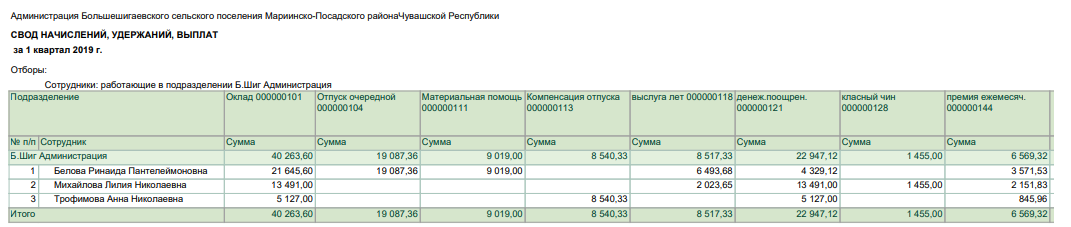 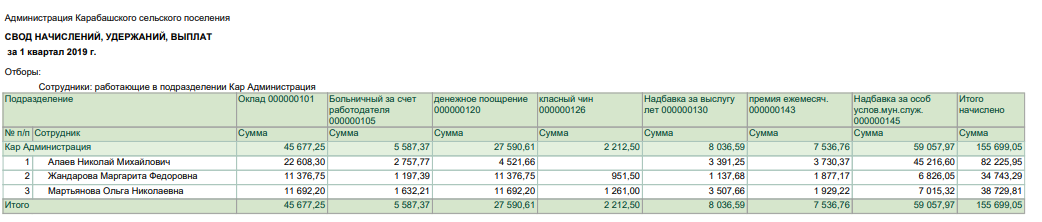 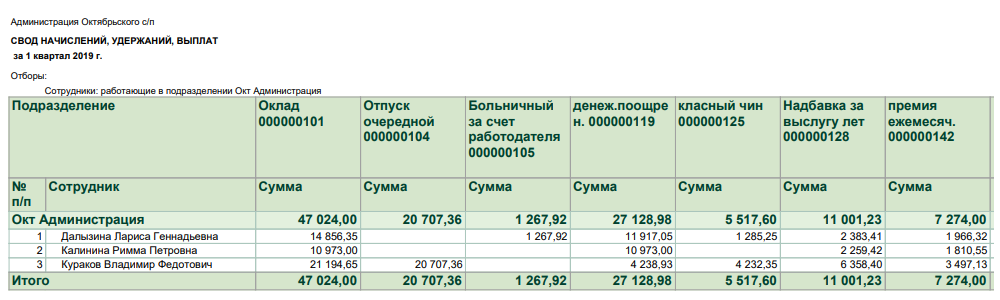 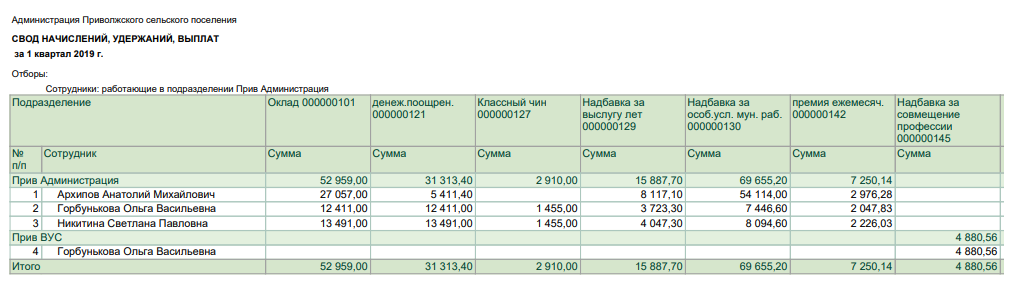 \ПОСАДСКИЙВЕСТНИК2019апрель, 19,пятница,№ 15ЧĂВАШ РЕСПУБЛИКИСентерварри РАЙОНĚ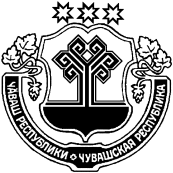 ЧУВАШСКАЯ РЕСПУБЛИКА МАРИИНСКО-ПОСАДСКИЙ РАЙОНЧАНКАССИ  ПОСЕЛЕНИЙĚНАДМИНИСТРАЦИЙĚЙЫШĂНУ«12» апрель 2019 с. № 33Чанкасси ялěАДМИНИСТРАЦИЯКУГЕЕВСКОГО СЕЛЬСКОГОПОСЕЛЕНИЯПОСТАНОВЛЕНИЕ«12» апреля 2019 г. № 33деревня КугеевоЧĂВАШ РЕСПУБЛИКИСентерварри РАЙОНĚЧУВАШСКАЯ РЕСПУБЛИКА МАРИИНСКО-ПОСАДСКИЙ РАЙОНЧАНКАССИ  ПОСЕЛЕНИЙĚНАДМИНИСТРАЦИЙĚЙЫШĂНУ«12» апрель 2019 с. № 34Чанкасси ялěАДМИНИСТРАЦИЯКУГЕЕВСКОГО СЕЛЬСКОГОПОСЕЛЕНИЯПОСТАНОВЛЕНИЕ«12» апреля 2019 г. № 34деревня КугеевоЧĂВАШ РЕСПУБЛИКИСĔНТĔРВĂРРИ РАЙОНĚЧУВАШСКАЯ РЕСПУБЛИКА МАРИИНСКО-ПОСАДСКИЙ РАЙОН  ЧАНКАССИ  ПОСЕЛЕНИЙĚН ЯЛ ХУТЛĂХĚ ЙЫШĂНУ2019.04.12     № 35Чанкасси  ялĕАДМИНИСТРАЦИЯКУГЕЕВСКОГО СЕЛЬСКОГО ПОСЕЛЕНИЯ ПОСТАНОВЛЕНИЕ 12.04.2019 № 35д. КугеевоЧĂВАШ РЕСПУБЛИКИСĔНТĔРВĂРРИ РАЙОНĚЧУВАШСКАЯ РЕСПУБЛИКА МАРИИНСКО-ПОСАДСКИЙ РАЙОН  ЧАНКАССИ  ПОСЕЛЕНИЙĚНАДМИНИСТРАЦИЙĚЙЫШĂНУ2019.04.12     № 36Чанкасси  ялĕАДМИНИСТРАЦИЯКУГЕЕВСКОГО СЕЛЬСКОГО ПОСЕЛЕНИЯ ПОСТАНОВЛЕНИЕ 12.04.2019 № 36д. КугеевоЧĂВАШ РЕСПУБЛИКИСĚнтĚрвĂрри РАЙОНĚЧУВАШСКАЯ РЕСПУБЛИКА МАРИИНСКО-ПОСАДСКИЙ РАЙОНЧАНКАССИ ПОСЕЛЕНИЙĚНПУСЛАХĚЙЫШĂНУ2019.04.15    37 № Чанкасси ялеГЛАВАКУГЕЕВСКОГОсельского поселенияПОСТАНОВЛЕНИЕ15.04.2019   № 37Деревня Кугеево__________ДОХОДЫДОХОДЫДОХОДЫДОХОДЫКугеевского сельского поселения Мариинско-Посадского районаКугеевского сельского поселения Мариинско-Посадского районаКугеевского сельского поселения Мариинско-Посадского районаКугеевского сельского поселения Мариинско-Посадского районаЧувашской Республики по кодам классификации доходов бюджета за 2018 годЧувашской Республики по кодам классификации доходов бюджета за 2018 годЧувашской Республики по кодам классификации доходов бюджета за 2018 годЧувашской Республики по кодам классификации доходов бюджета за 2018 год(тыс.рублей)Наименование показателяКод бюджетной классификацииКод бюджетной классификацииКассовое исполнениеНаименование показателяадминистратор поступленийдоходов республиканского бюджета Чувашской РеспубликиКассовое исполнениеДОХОДЫ, ВСЕГО2 253,9Федеральное казначейство100372,6Доходы от уплаты акцизов на дизельное топливо, подлежащие распределению между бюджетами субъектов Российской Федерации и местными бюджетами с учетом установленных дифференцированных нормативов отчислений в местные бюджеты100 103 02230 01 0000 110166,0Доходы от уплаты акцизов на моторные масла для дизельных и (или) карбюраторных (инжекторных) двигателей, подлежащие распределению между бюджетами субъектов Российской Федерации и местными бюджетами с учетом установленных дифференцированных нормативов отчислений в местные бюджеты100 103 02240 01 0000 1101,6Доходы от уплаты акцизов на автомобильный бензин, подлежащие распределению между бюджетами субъектов Российской Федерации и местными бюджетами с учетом установленных дифференцированных нормативов отчислений в местные бюджеты100 103 02250 01 0000 110242,2Доходы от уплаты акцизов на прямогонный бензин, подлежащие распределению между бюджетами субъектов Российской Федерации и местными бюджетами с учетом установленных дифференцированных нормативов отчислений в местные бюджеты100 103 02260 01 0000 110-37,2 Федеральная налоговая служба182296,8НДФЛ с доходов, источником которых является налоговый агент, за исключением доходов, в отношении которых исчисление и уплата налога осуществляются в соответствии со статьями 227, 227.1 и 228 Налогового кодекса Российской Федераци (сумма платежа)182 101 02010 01 1000 11028,2Налог на доходы физических лиц с доходов, полученных физическими лицами в соответствии со статьей 228 Налогового Кодекса Российской Федерации(сумма платежа)182 101 02030 01 1000 1100,2Единый сельскохозяйственный налог (сумма платежа)182 105 03010 01 1000 1107,0Налог на имущество физических лиц, взимаемый по ставкам, применяемым к объектам налогообложения, расположенным в границах сельских поселений (сумма платежа)182 106 01030 10 1000  11027,3Налог на имущество физических лиц, взимаемый по ставкам, применяемым к объектам налогообложения, расположенным в границах сельских поселений (пени)182 106 01030 10 2100  1100,3Земельный налог с организаций, обладающих земельным участком, расположенным в границах сельских поселений (сумма платежа)182 106 06033 10 1000  11014,3Земельный налог с организаций, обладающих земельным участком, расположенным в границах сельских поселений (пени)182 106 06033 10 2100  1100,3 Земельный налог с физических лиц, обладающих земельным участком, расположенным в границах сельских поселений (сумма платежа)182 106 06043 10 1000  110217,7Земельный налог с физических лиц, обладающих земельным участком, расположенным в границах сельских поселений (пени)182 106 06043 10 2100  1101,5Администрация Карабашского сельского поселения Мариинско-Посадского района Чувашской Республики9931 584,5Государственная пошлина за совершение нотариальных действий должностными лицами органов местного самоуправления, уполномоченными в соответствии с законодательными актами Российской Федерации на совершение нотариальных действий993 108 04020 01 1000  1103,5Доходы, получаемые в виде арендной платы, а также средства от продажи права на заключение договоров аренды за земли, находящиеся в собственности поселений (за исключением земельных участков муниципальных автономных учреждений, а также земельных участков муниципальных унитарных предприятий, в том числе казенных)993 111 05025 10 0000  120565,3Дотации бюджетам сельских поселений на выравнивание бюджетной обеспеченности993202 15001 10 0000 151655,7Дотации бюджетам сельских поселений на поддержку мер по обеспечению сбалансированности бюджетов993 202 15002 10 0000 15130,0Субсидии бюджетам сельских поселений на софинансирование капитальных вложений в объекты муниципальной собственности993202 29999 10 0000 151259,3Субвенции бюджетам сельских поселений на осуществление первичного воинского учета на территориях, где отсутствуют военные комиссариаты993202 35118 10 0000 15170,7Приложение 2Приложение 2Приложение 2Приложение 2Приложение 2Приложение 2Приложение 2Приложение 2к решению Собрания депутатовк решению Собрания депутатовк решению Собрания депутатовк решению Собрания депутатовк решению Собрания депутатовк решению Собрания депутатовк решению Собрания депутатовк решению Собрания депутатовКугеевского сельского поселенияКугеевского сельского поселенияКугеевского сельского поселенияКугеевского сельского поселенияКугеевского сельского поселенияКугеевского сельского поселенияКугеевского сельского поселенияКугеевского сельского поселенияМариинско-Посадского районаМариинско-Посадского районаМариинско-Посадского районаМариинско-Посадского районаМариинско-Посадского районаМариинско-Посадского районаМариинско-Посадского районаМариинско-Посадского районаот _____________№_______от _____________№_______от _____________№_______от _____________№_______от _____________№_______от _____________№_______от _____________№_______от _____________№_______РАСХОДЫРАСХОДЫРАСХОДЫРАСХОДЫРАСХОДЫРАСХОДЫРАСХОДЫРАСХОДЫРАСХОДЫРАСХОДЫбюджета Кугеевского сельского поселения Мариинско-Посадского бюджета Кугеевского сельского поселения Мариинско-Посадского бюджета Кугеевского сельского поселения Мариинско-Посадского бюджета Кугеевского сельского поселения Мариинско-Посадского бюджета Кугеевского сельского поселения Мариинско-Посадского бюджета Кугеевского сельского поселения Мариинско-Посадского бюджета Кугеевского сельского поселения Мариинско-Посадского бюджета Кугеевского сельского поселения Мариинско-Посадского бюджета Кугеевского сельского поселения Мариинско-Посадского бюджета Кугеевского сельского поселения Мариинско-Посадского района Чувашской Республики по ведомственной структуре расходов района Чувашской Республики по ведомственной структуре расходов района Чувашской Республики по ведомственной структуре расходов района Чувашской Республики по ведомственной структуре расходов района Чувашской Республики по ведомственной структуре расходов района Чувашской Республики по ведомственной структуре расходов района Чувашской Республики по ведомственной структуре расходов района Чувашской Республики по ведомственной структуре расходов района Чувашской Республики по ведомственной структуре расходов района Чувашской Республики по ведомственной структуре расходов бюджета за 2018 годбюджета за 2018 годбюджета за 2018 годбюджета за 2018 годбюджета за 2018 годбюджета за 2018 годбюджета за 2018 годбюджета за 2018 годбюджета за 2018 годбюджета за 2018 год(тыс.рублей)(тыс.рублей)НаименованиеГлавный распорядительРазделПодразделПодразделЦелевая статья (государственные программы и непрограммные направления деятельности)Целевая статья (государственные программы и непрограммные направления деятельности)Целевая статья (государственные программы и непрограммные направления деятельности)Группа(группа и подгруппа вида расхода)Сумма1234455567РАСХОДЫ, ВСЕГО2 203,0АДМИНИСТРАЦИЯ  КУГЕЕВСКОГО СЕЛЬСКОГО ПОСЕЛЕНИЯ9932 203,0ОБЩЕГОСУДАРСТВЕННЫЕ ВОПРОСЫ99301883,6Функционирование Правительства Российской Федерации, высших исполнительных органов государственной власти субъектов Российской Федерации, местных администраций993010404881,3Муниципальная программа "Развитие потенциала муниципального управления"993010404Ч500000000Ч500000000Ч500000000881,3Обеспечение реализации государственной программы Чувашской Республики "Развитие потенциала государственного управления" на 2012 - 2020 годы993010404Ч5Э0000000Ч5Э0000000Ч5Э0000000881,3Основное мероприятие "Общепрограммные расходы"993010404Ч5Э0100000Ч5Э0100000Ч5Э0100000881,3Обеспечение функций муниципальных органов993010404Ч5Э0100200Ч5Э0100200Ч5Э0100200881,3Расходы на выплаты персоналу в целях обеспечения выполнения функций государственными (муниципальными) органами, казенными учреждениями, органами управления государственными внебюджетными фондами993010404Ч5Э0100200Ч5Э0100200Ч5Э0100200100825,1Расходы на выплаты персоналу государственных (муниципальных) органов993010404Ч5Э0100200Ч5Э0100200Ч5Э0100200120825,1Закупка товаров, работ и услуг для обеспечения государственных (муниципальных) нужд993010404Ч5Э0100200Ч5Э0100200Ч5Э010020020056,2Иные закупки товаров, работ и услуг для обеспечения государственных (муниципальных) нужд993010404Ч5Э0100200Ч5Э0100200Ч5Э010020024056,2Другие общегосударственные вопросы9930113132,3Муниципальная программа "Развитие потенциала муниципального управления"993011313Ч500000000Ч500000000Ч5000000002,3Обеспечение реализации государственной программы Чувашской Республики "Развитие потенциала государственного управления" на 2012 - 2020 годы993011313Ч5Э0000000Ч5Э0000000Ч5Э00000002,3Основное мероприятие "Общепрограммные расходы"993011313Ч5Э0100000Ч5Э0100000Ч5Э01000002,3Выполнение других обязательств муниципального образования Чувашской Республики993011313Ч5Э0173770Ч5Э0173770Ч5Э01737702,3Иные бюджетные ассигнования993011313Ч5Э0173770Ч5Э0173770Ч5Э01737708002,3Уплата налогов, сборов и иных платежей993011313Ч5Э0173770Ч5Э0173770Ч5Э01737708502,3НАЦИОНАЛЬНАЯ ОБОРОНА9930270,7Мобилизационная и вневойсковая подготовка99302030370,7Муниципальная программа "Управление общественными финансами и муниципальным долгом"993020303Ч400000000Ч400000000Ч40000000070,7Подпрограмма "Совершенствование бюджетной политики и эффективное использование бюджетного потенциала" муниципальной программы "Управление общественными финансами и муниципальным долгом"993020303Ч410000000Ч410000000Ч41000000070,7Основное мероприятие "Осуществление мер финансовой поддержки бюджетов муниципальных районов, городских округов и поселений, направленных на обеспечение их сбалансированности и повышение уровня бюджетной обеспеченности"993020303Ч410400000Ч410400000Ч41040000070,7Осуществление первичного воинского учета на территориях, где отсутствуют военные комиссариаты, за счет субвенции, предоставляемой из федерального бюджета993020303Ч410451180Ч410451180Ч41045118070,7Расходы на выплаты персоналу в целях обеспечения выполнения функций государственными (муниципальными) органами, казенными учреждениями, органами управления государственными внебюджетными фондами993020303Ч410451180Ч410451180Ч41045118010067,9Расходы на выплаты персоналу государственных (муниципальных) органов993020303Ч410451180Ч410451180Ч41045118012067,9Закупка товаров, работ и услуг для обеспечения государственных (муниципальных) нужд993020303Ч410451180Ч410451180Ч4104511802002,8Иные закупки товаров, работ и услуг для обеспечения государственных (муниципальных) нужд993020303Ч410451180Ч410451180Ч4104511802402,8НАЦИОНАЛЬНАЯ ЭКОНОМИКА99304458,0Дорожное хозяйство (дорожные фонды)993040909436,0Муниципальная программа "Развитие транспортной системы"993040909Ч200000000Ч200000000Ч200000000436,0Подпрограмма "Автомобильные дороги" муниципальной программы "Развитие транспортной системы"993040909Ч210000000Ч210000000Ч210000000436,0Основное мероприятие "Мероприятия, реализуемые с привлечением межбюджетных трансфертов бюджетам другого уровня"993040909Ч210400000Ч210400000Ч210400000436,0Осуществление дорожной деятельности, кроме деятельности по строительству, в отношении автомобильных дорог местного значения в границах населенных пунктов поселения993040909Ч2104S4190Ч2104S4190Ч2104S4190436,0Закупка товаров, работ и услуг для обеспечения государственных (муниципальных) нужд993040909Ч2104S4190Ч2104S4190Ч2104S4190200436,0Иные закупки товаров, работ и услуг для обеспечения государственных (муниципальных) нужд993040909Ч2104S4190Ч2104S4190Ч2104S4190240436,0Другие вопросы в области национальной экономики99304121222,0Муниципальная программа "Управление общественными финансами и муниципальным долгом"993041212Ч400000000Ч400000000Ч40000000022,0Подпрограмма "Управление муниципальным имуществом" муниципальной программы "Управление общественными финансами и муниципальным долгом"993041212Ч430000000Ч430000000Ч43000000022,0Эффективное управление муниципальным имуществом993041212Ч430400000Ч430400000Ч43040000022,0Обеспечение гарантий прав на муниципальное имущество Чувашской Республики, в том числе на землю, и защита прав и законных интересов собственников, землепользователей, землевладельцев и арендаторов земельных участков993041212Ч430473620Ч430473620Ч43047362022,0Закупка товаров, работ и услуг для обеспечения государственных (муниципальных) нужд993041212Ч430473620Ч430473620Ч43047362020022,0Иные закупки товаров, работ и услуг для обеспечения государственных (муниципальных) нужд993041212Ч430473620Ч430473620Ч43047362024422,0ЖИЛИЩНО-КОММУНАЛЬНОЕ ХОЗЯЙСТВО99305218,0Благоустройство993050303218,0Муниципальная программа "Развитие жилищного строительства и сферы жилищно-коммунального хозяйства"993050303Ц100000000Ц100000000Ц100000000218,0Подпрограмма "Обеспечение комфортных условий проживания граждан в Чувашской Республике" муниципальной программы "Развитие жилищного строительства и сферы жилищно-коммунального хозяйства"993050303Ц110000000Ц110000000Ц110000000218,0Основное мероприятие "Содействие благоустройству населенных пунктов в Чувашской Республике"993050303Ц110200000Ц110200000Ц110200000218,0Уличное освещение993050303Ц110277400Ц110277400Ц110277400185,0Закупка товаров, работ и услуг для обеспечения государственных (муниципальных) нужд993050303Ц110277400Ц110277400Ц110277400200185,0Иные закупки товаров, работ и услуг для обеспечения государственных (муниципальных) нужд993050303Ц110277400Ц110277400Ц110277400240185,0Реализация мероприятий по благоустройству территории993050303Ц110277420Ц110277420Ц11027742033,0Закупка товаров, работ и услуг для обеспечения государственных (муниципальных) нужд993050303Ц110277420Ц110277420Ц11027742020033,0Иные закупки товаров, работ и услуг для обеспечения государственных (муниципальных) нужд993050303Ц110277420Ц110277420Ц11027742024033,0КУЛЬТУРА, КИНЕМАТОГРАФИЯ99308572,7Культура993080101572,7Муниципальная программа "Развитие культуры и туризма"993080101Ц400000000Ц400000000Ц400000000572,7Подпрограмма "Развитие культуры в Чувашской Республике" муниципальной программы "Развитие культуры и туризма"993080101Ц410000000Ц410000000Ц410000000572,7Основное мероприятие "Развитие профессионального искусства"993080101Ц410500000Ц410500000Ц410500000572,7Основное мероприятие "Сохранение и развитие народного творчества"993080101Ц410700000Ц410700000Ц410700000572,7Обеспечение деятельности учреждений в сфере культурно-досугового обслуживания населения993080101Ц410740390Ц410740390Ц410740390572,7Межбюджетные трансферты993080101Ц410740390Ц410740390Ц410740390500572,7Иные межбюджетные трансферты993080101Ц410740390Ц410740390Ц410740390540572,7Приложение 3Приложение 3Приложение 3Приложение 3Приложение 3Приложение 3Приложение 3Приложение 3Приложение 3Приложение 3к решению Собрания депутатовк решению Собрания депутатовк решению Собрания депутатовк решению Собрания депутатовк решению Собрания депутатовк решению Собрания депутатовк решению Собрания депутатовк решению Собрания депутатовк решению Собрания депутатовк решению Собрания депутатовКугеевского сельского поселенияКугеевского сельского поселенияКугеевского сельского поселенияКугеевского сельского поселенияКугеевского сельского поселенияКугеевского сельского поселенияКугеевского сельского поселенияКугеевского сельского поселенияКугеевского сельского поселенияКугеевского сельского поселенияМариинско-Посадского районаМариинско-Посадского районаМариинско-Посадского районаМариинско-Посадского районаМариинско-Посадского районаМариинско-Посадского районаМариинско-Посадского районаМариинско-Посадского районаМариинско-Посадского районаМариинско-Посадского районаот _____________№_______от _____________№_______от _____________№_______от _____________№_______от _____________№_______от _____________№_______от _____________№_______от _____________№_______от _____________№_______от _____________№_______РАСХОДЫРАСХОДЫРАСХОДЫРАСХОДЫРАСХОДЫРАСХОДЫРАСХОДЫРАСХОДЫРАСХОДЫРАСХОДЫбюджета Кугеевского сельского поселения Мариинско-Посадского бюджета Кугеевского сельского поселения Мариинско-Посадского бюджета Кугеевского сельского поселения Мариинско-Посадского бюджета Кугеевского сельского поселения Мариинско-Посадского бюджета Кугеевского сельского поселения Мариинско-Посадского бюджета Кугеевского сельского поселения Мариинско-Посадского бюджета Кугеевского сельского поселения Мариинско-Посадского бюджета Кугеевского сельского поселения Мариинско-Посадского бюджета Кугеевского сельского поселения Мариинско-Посадского бюджета Кугеевского сельского поселения Мариинско-Посадского района Чувашской Республики по разделам и подразделам классификации района Чувашской Республики по разделам и подразделам классификации района Чувашской Республики по разделам и подразделам классификации района Чувашской Республики по разделам и подразделам классификации района Чувашской Республики по разделам и подразделам классификации района Чувашской Республики по разделам и подразделам классификации района Чувашской Республики по разделам и подразделам классификации района Чувашской Республики по разделам и подразделам классификации района Чувашской Республики по разделам и подразделам классификации района Чувашской Республики по разделам и подразделам классификации расходов бюджета за 2018 годрасходов бюджета за 2018 годрасходов бюджета за 2018 годрасходов бюджета за 2018 годрасходов бюджета за 2018 годрасходов бюджета за 2018 годрасходов бюджета за 2018 годрасходов бюджета за 2018 годрасходов бюджета за 2018 годрасходов бюджета за 2018 год(тыс.рублей)(тыс.рублей)(тыс.рублей)(тыс.рублей)НаименованиеНаименованиеНаименованиеНаименованиеКод бюджетной классификацииКод бюджетной классификацииКод бюджетной классификацииСуммаСуммаСуммаНаименованиеНаименованиеНаименованиеНаименованиеРазделРазделПодразделСуммаСуммаСумма1111334777РАСХОДЫ, ВСЕГОРАСХОДЫ, ВСЕГОРАСХОДЫ, ВСЕГОРАСХОДЫ, ВСЕГО2 203,02 203,02 203,0ОБЩЕГОСУДАРСТВЕННЫЕ ВОПРОСЫОБЩЕГОСУДАРСТВЕННЫЕ ВОПРОСЫОБЩЕГОСУДАРСТВЕННЫЕ ВОПРОСЫОБЩЕГОСУДАРСТВЕННЫЕ ВОПРОСЫ0101883,6883,6883,6Функционирование Правительства Российской Федерации, высших исполнительных органов государственной власти субъектов Российской Федерации, местных администрацийФункционирование Правительства Российской Федерации, высших исполнительных органов государственной власти субъектов Российской Федерации, местных администрацийФункционирование Правительства Российской Федерации, высших исполнительных органов государственной власти субъектов Российской Федерации, местных администрацийФункционирование Правительства Российской Федерации, высших исполнительных органов государственной власти субъектов Российской Федерации, местных администраций010104881,3881,3881,3Другие общегосударственные вопросыДругие общегосударственные вопросыДругие общегосударственные вопросыДругие общегосударственные вопросы0101132,32,32,3НАЦИОНАЛЬНАЯ ОБОРОНАНАЦИОНАЛЬНАЯ ОБОРОНАНАЦИОНАЛЬНАЯ ОБОРОНАНАЦИОНАЛЬНАЯ ОБОРОНА020270,770,770,7Мобилизационная и вневойсковая подготовкаМобилизационная и вневойсковая подготовкаМобилизационная и вневойсковая подготовкаМобилизационная и вневойсковая подготовка02020370,770,770,7НАЦИОНАЛЬНАЯ ЭКОНОМИКАНАЦИОНАЛЬНАЯ ЭКОНОМИКАНАЦИОНАЛЬНАЯ ЭКОНОМИКАНАЦИОНАЛЬНАЯ ЭКОНОМИКА0404458,0458,0458,0Дорожное хозяйство (дорожные фонды)Дорожное хозяйство (дорожные фонды)Дорожное хозяйство (дорожные фонды)Дорожное хозяйство (дорожные фонды)040409436,0436,0436,0Другие вопросы в области национальной экономикиДругие вопросы в области национальной экономикиДругие вопросы в области национальной экономикиДругие вопросы в области национальной экономики04041222,022,022,0ЖИЛИЩНО-КОММУНАЛЬНОЕ ХОЗЯЙСТВОЖИЛИЩНО-КОММУНАЛЬНОЕ ХОЗЯЙСТВОЖИЛИЩНО-КОММУНАЛЬНОЕ ХОЗЯЙСТВОЖИЛИЩНО-КОММУНАЛЬНОЕ ХОЗЯЙСТВО0505218,0218,0218,0БлагоустройствоБлагоустройствоБлагоустройствоБлагоустройство050503218,0218,0218,0КУЛЬТУРА, КИНЕМАТОГРАФИЯКУЛЬТУРА, КИНЕМАТОГРАФИЯКУЛЬТУРА, КИНЕМАТОГРАФИЯКУЛЬТУРА, КИНЕМАТОГРАФИЯ0808572,7572,7572,7КультураКультураКультураКультура080801572,7572,7572,7Приложение 4Приложение 4к решению Собрания депутатовк решению Собрания депутатовКугеевского сельского поселенияКугеевского сельского поселенияМариинско-Посадского районаМариинско-Посадского районаот ______________№_______от ______________№_______Источники финансирования дефицитаИсточники финансирования дефицитаИсточники финансирования дефицитабюджета Кугеевского сельского поселения Мариинско-Посадскогобюджета Кугеевского сельского поселения Мариинско-Посадскогобюджета Кугеевского сельского поселения Мариинско-Посадскогорайона Чувашской Республики по кодам классификации источниковрайона Чувашской Республики по кодам классификации источниковрайона Чувашской Республики по кодам классификации источниковфинансирования дефицита бюджета за 2018финансирования дефицита бюджета за 2018финансирования дефицита бюджета за 2018(тыс.рублей)Наименование показателяКод бюджетной классификацииКод бюджетной классификацииКассовое исполнениеадминистратора источника финансированияисточника финансирования1234Источники финансирования дефицита (профицита) бюджета Кугеевского сельского поселения Мариинско-Посадского района Чувашской Республики - всегоИсточники финансирования дефицита (профицита) бюджета Кугеевского сельского поселения Мариинско-Посадского района Чувашской Республики - всегоИсточники финансирования дефицита (профицита) бюджета Кугеевского сельского поселения Мариинско-Посадского района Чувашской Республики - всего-50,9в том числе:Источники внутреннего финансирования бюджетаИсточники внутреннего финансирования бюджета-из них:Изменение остатков средств на счетах по учёту средств бюджета0000100 0000 00 0000 000-50,9Увеличение прочих остатков денежных средств бюджетов сельских поселений 0000105 0201 10 0000 510-2 421,2Уменьшение прочих остатков денежных средств бюджетов сельских поселений0000105 0201 10 0000 6102 370,3ЧĂВАШ РЕСПУБЛИКИСĔНТĔРВĂРРИ РАЙОНĚ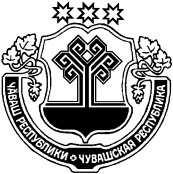 ЧУВАШСКАЯ РЕСПУБЛИКА МАРИИНСКО-ПОСАДСКИЙ РАЙОН  УРХАС-КУШКĂ ПОСЕЛЕНИЙĚН  ХУТЛĂХĚ ЙЫШĂНУ2019.04.15     19 №Урхас-кушка салиАДМИНИСТРАЦИЯПЕРВОЧУРАШЕВСКОГО  СЕЛЬСКОГО ПОСЕЛЕНИЯ ПОСТАНОВЛЕНИЕ15.04.2019 № 19село Первое ЧурашевоЧĂВАШ РЕСПУБЛИКИСĔНТĔРВĂРРИ РАЙОНĚЧУВАШСКАЯ РЕСПУБЛИКА МАРИИНСКО-ПОСАДСКИЙ РАЙОН  УРХАС-КУШКĂ ПОСЕЛЕНИЙĚН  ХУТЛĂХĚ ЙЫШĂНУ2019.04.16     20 №Урхас-кушка салиАДМИНИСТРАЦИЯПЕРВОЧУРАШЕВСКОГО  СЕЛЬСКОГО ПОСЕЛЕНИЯ ПОСТАНОВЛЕНИЕ16.04.2019 № 20село Первое ЧурашевоЧĂВАШ РЕСПУБЛИКИСĚнтĚрвĂрри РАЙОНĚЧУВАШСКАЯ РЕСПУБЛИКА МАРИИНСКО-ПОСАДСКИЙ РАЙОНУРХАС КУШКĂ ПОСЕЛЕНИЙĚНАДМИНИСТРАЦИЙĚЙЫШĂНУ2019.04.17      22 № Урхас Кушка салиАДМИНИСТРАЦИЯПЕРВОЧУРАШЕВСКОГОсельского поселенияПОСТАНОВЛЕНИЕ17.04.2019    № 22село Первое ЧурашевоЧёваш  РеспубликинС.нт.рвёрри район.н администраций. Й Ы Ш Ё Н У№    С.нт.рвёрри  хули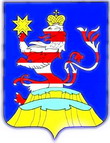 Чувашская  РеспубликаАдминистрацияМариинско-Посадского районаП О С Т А Н О В Л Е Н И Е15.04.2019  № 244г. Мариинский  Посад             позицию «Объем средств бюджета Мариинско-Посадского района Чувашской Республики на финансирование муниципальной программы и прогнозная оценка привлекаемых на реализацию ее целей средств  федерального бюджета, республиканского бюджета Чувашской Республики, внебюджетных источников» изложить в следующей редакции:             позицию «Объем средств бюджета Мариинско-Посадского района Чувашской Республики на финансирование муниципальной программы и прогнозная оценка привлекаемых на реализацию ее целей средств  федерального бюджета, республиканского бюджета Чувашской Республики, внебюджетных источников» изложить в следующей редакции:             позицию «Объем средств бюджета Мариинско-Посадского района Чувашской Республики на финансирование муниципальной программы и прогнозная оценка привлекаемых на реализацию ее целей средств  федерального бюджета, республиканского бюджета Чувашской Республики, внебюджетных источников» изложить в следующей редакции:«Объем средств бюджета Мариинско-Посадского района Чувашской Республики на финансирование муниципальной  программы и прогнозная оценка привлекаемых на реализацию ее целей средств федерального бюджета, республиканского бюджета Чувашской Республики, внебюджетных источников –общий объем финансирования муниципальной  программы составит 729038,0349 тыс. рублей, в том числе:в 2013 году – 40639,000 тыс. рублей;в 2014 году – 78514,800 тыс. рублей;в 2015 году – 65052,880 тыс. рублей;в 2016 году – 120102,860 тыс. рублей;в 2017 году – 113194,899 тыс. рублей;в 2018 году – 90141,6959 тыс. рублей;в 2019 году – 71043,600 тыс. рублей;в 2020 году – 150348,300 тыс. рублей;из них средства:федерального бюджета – 336574,979 тыс. рублей (46,2 процента), в том числе:в 2013 году – 14858,000 тыс. рублей;в 2014 году – 30476,000 тыс. рублей;в 2015 году – 42324,000 тыс. рублей;в 2016 году – 67868,364 тыс. рублей;в 2017 году – 55551,332 тыс. рублей;в 2018 году – 39432,283 тыс. рублей;в 2019 году – 27798,000 тыс. рублей;в 2020 году – 58267,000 тыс. рублей;республиканского бюджета Чувашской Республики – 300457,4799 тыс. рублей (41,2 процента), в том числе:в 2013 году – 11336,000 тыс. рублей;в 2014 году – 37224,800 тыс. рублей;в 2015 году – 14012,100 тыс. рублей;в 2016 году – 44776,896 тыс. рублей;в 2017 году – 52227,528 тыс. рублей;в 2018 году – 44062,4559 тыс. рублей;в 2019 году – 21523,500 тыс. рублей;в 2020 году – 75294,200 тыс. рублей;местных бюджетов – 13681,576 тыс. рублей 
(1,9 процентов), в том числе:в 2014 году – 3012,000 тыс. рублей;в 2015 году – 1667,780 тыс. рублей;в 2016 году – 104,600 тыс. рублей;в 2017 году – 63,039 тыс. рублей;в 2018 году – 1089,957 тыс. рублей;в 2019 году – 1462,100 тыс. рублей;в 2020 году – 6282,100 тыс. рублей;внебюджетных источников – 80353,000 тыс. рублей (10,7 процентов), в том числе:в 2013 году – 14445,000 тыс. рублей;в 2014 году – 7802,000 тыс. рублей;в 2015 году – 7049,000 тыс. рублей;в 2016 году – 7353,000 тыс. рублей;в 2017 году – 5353,000 тыс. рублей;в 2018 году – 5557,000 тыс. рублей;в 2019 году – 20260,000 тыс. рублей;в 2020 году – 10505,000 тыс. рублей.Объемы и источники финансирования муниципальной  программы уточняются при формировании республиканского бюджета Чувашской Республики на очередной финансовый год и плановый период          В разделе «Подпрограмма «Устойчивое развитие сельских территорий Мариинско-Посадского района Чувашской Республики на 2014-2020 годы»:         пункт 1 изложить в следующей редакции:          В разделе «Подпрограмма «Устойчивое развитие сельских территорий Мариинско-Посадского района Чувашской Республики на 2014-2020 годы»:         пункт 1 изложить в следующей редакции:          В разделе «Подпрограмма «Устойчивое развитие сельских территорий Мариинско-Посадского района Чувашской Республики на 2014-2020 годы»:         пункт 1 изложить в следующей редакции:          В разделе «Подпрограмма «Устойчивое развитие сельских территорий Мариинско-Посадского района Чувашской Республики на 2014-2020 годы»:         пункт 1 изложить в следующей редакции:          В разделе «Подпрограмма «Устойчивое развитие сельских территорий Мариинско-Посадского района Чувашской Республики на 2014-2020 годы»:         пункт 1 изложить в следующей редакции:          В разделе «Подпрограмма «Устойчивое развитие сельских территорий Мариинско-Посадского района Чувашской Республики на 2014-2020 годы»:         пункт 1 изложить в следующей редакции:          В разделе «Подпрограмма «Устойчивое развитие сельских территорий Мариинско-Посадского района Чувашской Республики на 2014-2020 годы»:         пункт 1 изложить в следующей редакции:          В разделе «Подпрограмма «Устойчивое развитие сельских территорий Мариинско-Посадского района Чувашской Республики на 2014-2020 годы»:         пункт 1 изложить в следующей редакции:          В разделе «Подпрограмма «Устойчивое развитие сельских территорий Мариинско-Посадского района Чувашской Республики на 2014-2020 годы»:         пункт 1 изложить в следующей редакции:          В разделе «Подпрограмма «Устойчивое развитие сельских территорий Мариинско-Посадского района Чувашской Республики на 2014-2020 годы»:         пункт 1 изложить в следующей редакции:          В разделе «Подпрограмма «Устойчивое развитие сельских территорий Мариинско-Посадского района Чувашской Республики на 2014-2020 годы»:         пункт 1 изложить в следующей редакции:          В разделе «Подпрограмма «Устойчивое развитие сельских территорий Мариинско-Посадского района Чувашской Республики на 2014-2020 годы»:         пункт 1 изложить в следующей редакции:          В разделе «Подпрограмма «Устойчивое развитие сельских территорий Мариинско-Посадского района Чувашской Республики на 2014-2020 годы»:         пункт 1 изложить в следующей редакции:          В разделе «Подпрограмма «Устойчивое развитие сельских территорий Мариинско-Посадского района Чувашской Республики на 2014-2020 годы»:         пункт 1 изложить в следующей редакции:          В разделе «Подпрограмма «Устойчивое развитие сельских территорий Мариинско-Посадского района Чувашской Республики на 2014-2020 годы»:         пункт 1 изложить в следующей редакции:          В разделе «Подпрограмма «Устойчивое развитие сельских территорий Мариинско-Посадского района Чувашской Республики на 2014-2020 годы»:         пункт 1 изложить в следующей редакции:          В разделе «Подпрограмма «Устойчивое развитие сельских территорий Мариинско-Посадского района Чувашской Республики на 2014-2020 годы»:         пункт 1 изложить в следующей редакции:          В разделе «Подпрограмма «Устойчивое развитие сельских территорий Мариинско-Посадского района Чувашской Республики на 2014-2020 годы»:         пункт 1 изложить в следующей редакции:          В разделе «Подпрограмма «Устойчивое развитие сельских территорий Мариинско-Посадского района Чувашской Республики на 2014-2020 годы»:         пункт 1 изложить в следующей редакции:          В разделе «Подпрограмма «Устойчивое развитие сельских территорий Мариинско-Посадского района Чувашской Республики на 2014-2020 годы»:         пункт 1 изложить в следующей редакции:          В разделе «Подпрограмма «Устойчивое развитие сельских территорий Мариинско-Посадского района Чувашской Республики на 2014-2020 годы»:         пункт 1 изложить в следующей редакции:          В разделе «Подпрограмма «Устойчивое развитие сельских территорий Мариинско-Посадского района Чувашской Республики на 2014-2020 годы»:         пункт 1 изложить в следующей редакции:          В разделе «Подпрограмма «Устойчивое развитие сельских территорий Мариинско-Посадского района Чувашской Республики на 2014-2020 годы»:         пункт 1 изложить в следующей редакции:          В разделе «Подпрограмма «Устойчивое развитие сельских территорий Мариинско-Посадского района Чувашской Республики на 2014-2020 годы»:         пункт 1 изложить в следующей редакции:          В разделе «Подпрограмма «Устойчивое развитие сельских территорий Мариинско-Посадского района Чувашской Республики на 2014-2020 годы»:         пункт 1 изложить в следующей редакции:          В разделе «Подпрограмма «Устойчивое развитие сельских территорий Мариинско-Посадского района Чувашской Республики на 2014-2020 годы»:         пункт 1 изложить в следующей редакции:          В разделе «Подпрограмма «Устойчивое развитие сельских территорий Мариинско-Посадского района Чувашской Республики на 2014-2020 годы»:         пункт 1 изложить в следующей редакции:          В разделе «Подпрограмма «Устойчивое развитие сельских территорий Мариинско-Посадского района Чувашской Республики на 2014-2020 годы»:         пункт 1 изложить в следующей редакции:          В разделе «Подпрограмма «Устойчивое развитие сельских территорий Мариинско-Посадского района Чувашской Республики на 2014-2020 годы»:         пункт 1 изложить в следующей редакции:          В разделе «Подпрограмма «Устойчивое развитие сельских территорий Мариинско-Посадского района Чувашской Республики на 2014-2020 годы»:         пункт 1 изложить в следующей редакции:          В разделе «Подпрограмма «Устойчивое развитие сельских территорий Мариинско-Посадского района Чувашской Республики на 2014-2020 годы»:         пункт 1 изложить в следующей редакции:          В разделе «Подпрограмма «Устойчивое развитие сельских территорий Мариинско-Посадского района Чувашской Республики на 2014-2020 годы»:         пункт 1 изложить в следующей редакции:          В разделе «Подпрограмма «Устойчивое развитие сельских территорий Мариинско-Посадского района Чувашской Республики на 2014-2020 годы»:         пункт 1 изложить в следующей редакции:          В разделе «Подпрограмма «Устойчивое развитие сельских территорий Мариинско-Посадского района Чувашской Республики на 2014-2020 годы»:         пункт 1 изложить в следующей редакции:          В разделе «Подпрограмма «Устойчивое развитие сельских территорий Мариинско-Посадского района Чувашской Республики на 2014-2020 годы»:         пункт 1 изложить в следующей редакции:          В разделе «Подпрограмма «Устойчивое развитие сельских территорий Мариинско-Посадского района Чувашской Республики на 2014-2020 годы»:         пункт 1 изложить в следующей редакции:          В разделе «Подпрограмма «Устойчивое развитие сельских территорий Мариинско-Посадского района Чувашской Республики на 2014-2020 годы»:         пункт 1 изложить в следующей редакции:          В разделе «Подпрограмма «Устойчивое развитие сельских территорий Мариинско-Посадского района Чувашской Республики на 2014-2020 годы»:         пункт 1 изложить в следующей редакции:          В разделе «Подпрограмма «Устойчивое развитие сельских территорий Мариинско-Посадского района Чувашской Республики на 2014-2020 годы»:         пункт 1 изложить в следующей редакции:«1.     Ввод (приобретение) жилья    тыс.                                                                                0,610           0,632        0,636       0,4384       0,0471     0,842    1,219          для граждан, проживающих    кв.метров          в сельской местности, -всего                                                  «1.     Ввод (приобретение) жилья    тыс.                                                                                0,610           0,632        0,636       0,4384       0,0471     0,842    1,219          для граждан, проживающих    кв.метров          в сельской местности, -всего                                                  «1.     Ввод (приобретение) жилья    тыс.                                                                                0,610           0,632        0,636       0,4384       0,0471     0,842    1,219          для граждан, проживающих    кв.метров          в сельской местности, -всего                                                  «1.     Ввод (приобретение) жилья    тыс.                                                                                0,610           0,632        0,636       0,4384       0,0471     0,842    1,219          для граждан, проживающих    кв.метров          в сельской местности, -всего                                                  «1.     Ввод (приобретение) жилья    тыс.                                                                                0,610           0,632        0,636       0,4384       0,0471     0,842    1,219          для граждан, проживающих    кв.метров          в сельской местности, -всего                                                  «1.     Ввод (приобретение) жилья    тыс.                                                                                0,610           0,632        0,636       0,4384       0,0471     0,842    1,219          для граждан, проживающих    кв.метров          в сельской местности, -всего                                                  «1.     Ввод (приобретение) жилья    тыс.                                                                                0,610           0,632        0,636       0,4384       0,0471     0,842    1,219          для граждан, проживающих    кв.метров          в сельской местности, -всего                                                  «1.     Ввод (приобретение) жилья    тыс.                                                                                0,610           0,632        0,636       0,4384       0,0471     0,842    1,219          для граждан, проживающих    кв.метров          в сельской местности, -всего                                                  «1.     Ввод (приобретение) жилья    тыс.                                                                                0,610           0,632        0,636       0,4384       0,0471     0,842    1,219          для граждан, проживающих    кв.метров          в сельской местности, -всего                                                  «1.     Ввод (приобретение) жилья    тыс.                                                                                0,610           0,632        0,636       0,4384       0,0471     0,842    1,219          для граждан, проживающих    кв.метров          в сельской местности, -всего                                                  «1.     Ввод (приобретение) жилья    тыс.                                                                                0,610           0,632        0,636       0,4384       0,0471     0,842    1,219          для граждан, проживающих    кв.метров          в сельской местности, -всего                                                  «1.     Ввод (приобретение) жилья    тыс.                                                                                0,610           0,632        0,636       0,4384       0,0471     0,842    1,219          для граждан, проживающих    кв.метров          в сельской местности, -всего                                                  «1.     Ввод (приобретение) жилья    тыс.                                                                                0,610           0,632        0,636       0,4384       0,0471     0,842    1,219          для граждан, проживающих    кв.метров          в сельской местности, -всего                                                  «1.     Ввод (приобретение) жилья    тыс.                                                                                0,610           0,632        0,636       0,4384       0,0471     0,842    1,219          для граждан, проживающих    кв.метров          в сельской местности, -всего                                                  «1.     Ввод (приобретение) жилья    тыс.                                                                                0,610           0,632        0,636       0,4384       0,0471     0,842    1,219          для граждан, проживающих    кв.метров          в сельской местности, -всего                                                  «1.     Ввод (приобретение) жилья    тыс.                                                                                0,610           0,632        0,636       0,4384       0,0471     0,842    1,219          для граждан, проживающих    кв.метров          в сельской местности, -всего                                                  «1.     Ввод (приобретение) жилья    тыс.                                                                                0,610           0,632        0,636       0,4384       0,0471     0,842    1,219          для граждан, проживающих    кв.метров          в сельской местности, -всего                                                  «1.     Ввод (приобретение) жилья    тыс.                                                                                0,610           0,632        0,636       0,4384       0,0471     0,842    1,219          для граждан, проживающих    кв.метров          в сельской местности, -всего                                                  «1.     Ввод (приобретение) жилья    тыс.                                                                                0,610           0,632        0,636       0,4384       0,0471     0,842    1,219          для граждан, проживающих    кв.метров          в сельской местности, -всего                                                  «1.     Ввод (приобретение) жилья    тыс.                                                                                0,610           0,632        0,636       0,4384       0,0471     0,842    1,219          для граждан, проживающих    кв.метров          в сельской местности, -всего                                                  «1.     Ввод (приобретение) жилья    тыс.                                                                                0,610           0,632        0,636       0,4384       0,0471     0,842    1,219          для граждан, проживающих    кв.метров          в сельской местности, -всего                                                  «1.     Ввод (приобретение) жилья    тыс.                                                                                0,610           0,632        0,636       0,4384       0,0471     0,842    1,219          для граждан, проживающих    кв.метров          в сельской местности, -всего                                                  «1.     Ввод (приобретение) жилья    тыс.                                                                                0,610           0,632        0,636       0,4384       0,0471     0,842    1,219          для граждан, проживающих    кв.метров          в сельской местности, -всего                                                  «1.     Ввод (приобретение) жилья    тыс.                                                                                0,610           0,632        0,636       0,4384       0,0471     0,842    1,219          для граждан, проживающих    кв.метров          в сельской местности, -всего                                                  «1.     Ввод (приобретение) жилья    тыс.                                                                                0,610           0,632        0,636       0,4384       0,0471     0,842    1,219          для граждан, проживающих    кв.метров          в сельской местности, -всего                                                  «1.     Ввод (приобретение) жилья    тыс.                                                                                0,610           0,632        0,636       0,4384       0,0471     0,842    1,219          для граждан, проживающих    кв.метров          в сельской местности, -всего                                                  «1.     Ввод (приобретение) жилья    тыс.                                                                                0,610           0,632        0,636       0,4384       0,0471     0,842    1,219          для граждан, проживающих    кв.метров          в сельской местности, -всего                                                  «1.     Ввод (приобретение) жилья    тыс.                                                                                0,610           0,632        0,636       0,4384       0,0471     0,842    1,219          для граждан, проживающих    кв.метров          в сельской местности, -всего                                                  «1.     Ввод (приобретение) жилья    тыс.                                                                                0,610           0,632        0,636       0,4384       0,0471     0,842    1,219          для граждан, проживающих    кв.метров          в сельской местности, -всего                                                  «1.     Ввод (приобретение) жилья    тыс.                                                                                0,610           0,632        0,636       0,4384       0,0471     0,842    1,219          для граждан, проживающих    кв.метров          в сельской местности, -всего                                                  «1.     Ввод (приобретение) жилья    тыс.                                                                                0,610           0,632        0,636       0,4384       0,0471     0,842    1,219          для граждан, проживающих    кв.метров          в сельской местности, -всего                                                  «1.     Ввод (приобретение) жилья    тыс.                                                                                0,610           0,632        0,636       0,4384       0,0471     0,842    1,219          для граждан, проживающих    кв.метров          в сельской местности, -всего                                                  «1.     Ввод (приобретение) жилья    тыс.                                                                                0,610           0,632        0,636       0,4384       0,0471     0,842    1,219          для граждан, проживающих    кв.метров          в сельской местности, -всего                                                  «1.     Ввод (приобретение) жилья    тыс.                                                                                0,610           0,632        0,636       0,4384       0,0471     0,842    1,219          для граждан, проживающих    кв.метров          в сельской местности, -всего                                                  «1.     Ввод (приобретение) жилья    тыс.                                                                                0,610           0,632        0,636       0,4384       0,0471     0,842    1,219          для граждан, проживающих    кв.метров          в сельской местности, -всего                                                  «1.     Ввод (приобретение) жилья    тыс.                                                                                0,610           0,632        0,636       0,4384       0,0471     0,842    1,219          для граждан, проживающих    кв.метров          в сельской местности, -всего                                                  «1.     Ввод (приобретение) жилья    тыс.                                                                                0,610           0,632        0,636       0,4384       0,0471     0,842    1,219          для граждан, проживающих    кв.метров          в сельской местности, -всего                                                  «1.     Ввод (приобретение) жилья    тыс.                                                                                0,610           0,632        0,636       0,4384       0,0471     0,842    1,219          для граждан, проживающих    кв.метров          в сельской местности, -всего                                                  «1.     Ввод (приобретение) жилья    тыс.                                                                                0,610           0,632        0,636       0,4384       0,0471     0,842    1,219          для граждан, проживающих    кв.метров          в сельской местности, -всего                                                  в том числе для молодыхсемей и молодыхспециалистовв том числе для молодыхсемей и молодыхспециалистовв том числе для молодыхсемей и молодыхспециалистовв том числе для молодыхсемей и молодыхспециалистовв том числе для молодыхсемей и молодыхспециалистовв том числе для молодыхсемей и молодыхспециалистовтыс.кв.метровтыс.кв.метровтыс.кв.метровтыс.кв.метровтыс.кв.метров0,4100,4100,4100,4280,4280,4280,4280,4280,4280,32190,32190,32190,04710,04710,8420,8420,853»;      3. Приложение № 5 к муниципальной программе изложить в следующей редакции:                                                                                                                                                                                                                          « Приложение № 5      3. Приложение № 5 к муниципальной программе изложить в следующей редакции:                                                                                                                                                                                                                          « Приложение № 5      3. Приложение № 5 к муниципальной программе изложить в следующей редакции:                                                                                                                                                                                                                          « Приложение № 5      3. Приложение № 5 к муниципальной программе изложить в следующей редакции:                                                                                                                                                                                                                          « Приложение № 5      3. Приложение № 5 к муниципальной программе изложить в следующей редакции:                                                                                                                                                                                                                          « Приложение № 5      3. Приложение № 5 к муниципальной программе изложить в следующей редакции:                                                                                                                                                                                                                          « Приложение № 5      3. Приложение № 5 к муниципальной программе изложить в следующей редакции:                                                                                                                                                                                                                          « Приложение № 5      3. Приложение № 5 к муниципальной программе изложить в следующей редакции:                                                                                                                                                                                                                          « Приложение № 5      3. Приложение № 5 к муниципальной программе изложить в следующей редакции:                                                                                                                                                                                                                          « Приложение № 5      3. Приложение № 5 к муниципальной программе изложить в следующей редакции:                                                                                                                                                                                                                          « Приложение № 5      3. Приложение № 5 к муниципальной программе изложить в следующей редакции:                                                                                                                                                                                                                          « Приложение № 5      3. Приложение № 5 к муниципальной программе изложить в следующей редакции:                                                                                                                                                                                                                          « Приложение № 5      3. Приложение № 5 к муниципальной программе изложить в следующей редакции:                                                                                                                                                                                                                          « Приложение № 5      3. Приложение № 5 к муниципальной программе изложить в следующей редакции:                                                                                                                                                                                                                          « Приложение № 5      3. Приложение № 5 к муниципальной программе изложить в следующей редакции:                                                                                                                                                                                                                          « Приложение № 5      3. Приложение № 5 к муниципальной программе изложить в следующей редакции:                                                                                                                                                                                                                          « Приложение № 5      3. Приложение № 5 к муниципальной программе изложить в следующей редакции:                                                                                                                                                                                                                          « Приложение № 5      3. Приложение № 5 к муниципальной программе изложить в следующей редакции:                                                                                                                                                                                                                          « Приложение № 5      3. Приложение № 5 к муниципальной программе изложить в следующей редакции:                                                                                                                                                                                                                          « Приложение № 5      3. Приложение № 5 к муниципальной программе изложить в следующей редакции:                                                                                                                                                                                                                          « Приложение № 5      3. Приложение № 5 к муниципальной программе изложить в следующей редакции:                                                                                                                                                                                                                          « Приложение № 5      3. Приложение № 5 к муниципальной программе изложить в следующей редакции:                                                                                                                                                                                                                          « Приложение № 5      3. Приложение № 5 к муниципальной программе изложить в следующей редакции:                                                                                                                                                                                                                          « Приложение № 5      3. Приложение № 5 к муниципальной программе изложить в следующей редакции:                                                                                                                                                                                                                          « Приложение № 5      3. Приложение № 5 к муниципальной программе изложить в следующей редакции:                                                                                                                                                                                                                          « Приложение № 5      3. Приложение № 5 к муниципальной программе изложить в следующей редакции:                                                                                                                                                                                                                          « Приложение № 5      3. Приложение № 5 к муниципальной программе изложить в следующей редакции:                                                                                                                                                                                                                          « Приложение № 5      3. Приложение № 5 к муниципальной программе изложить в следующей редакции:                                                                                                                                                                                                                          « Приложение № 5      3. Приложение № 5 к муниципальной программе изложить в следующей редакции:                                                                                                                                                                                                                          « Приложение № 5      3. Приложение № 5 к муниципальной программе изложить в следующей редакции:                                                                                                                                                                                                                          « Приложение № 5      3. Приложение № 5 к муниципальной программе изложить в следующей редакции:                                                                                                                                                                                                                          « Приложение № 5      3. Приложение № 5 к муниципальной программе изложить в следующей редакции:                                                                                                                                                                                                                          « Приложение № 5      3. Приложение № 5 к муниципальной программе изложить в следующей редакции:                                                                                                                                                                                                                          « Приложение № 5      3. Приложение № 5 к муниципальной программе изложить в следующей редакции:                                                                                                                                                                                                                          « Приложение № 5      3. Приложение № 5 к муниципальной программе изложить в следующей редакции:                                                                                                                                                                                                                          « Приложение № 5      3. Приложение № 5 к муниципальной программе изложить в следующей редакции:                                                                                                                                                                                                                          « Приложение № 5      3. Приложение № 5 к муниципальной программе изложить в следующей редакции:                                                                                                                                                                                                                          « Приложение № 5      3. Приложение № 5 к муниципальной программе изложить в следующей редакции:                                                                                                                                                                                                                          « Приложение № 5      3. Приложение № 5 к муниципальной программе изложить в следующей редакции:                                                                                                                                                                                                                          « Приложение № 5      3. Приложение № 5 к муниципальной программе изложить в следующей редакции:                                                                                                                                                                                                                          « Приложение № 5к муниципальной  программе   «Развитие сельского хозяйства  и регулирование рынка сельскохозяйственной продукции, сырья и продовольствия Мариинско-Посадского района Чувашской Республики»  на 2013-2020 годык муниципальной  программе   «Развитие сельского хозяйства  и регулирование рынка сельскохозяйственной продукции, сырья и продовольствия Мариинско-Посадского района Чувашской Республики»  на 2013-2020 годык муниципальной  программе   «Развитие сельского хозяйства  и регулирование рынка сельскохозяйственной продукции, сырья и продовольствия Мариинско-Посадского района Чувашской Республики»  на 2013-2020 годык муниципальной  программе   «Развитие сельского хозяйства  и регулирование рынка сельскохозяйственной продукции, сырья и продовольствия Мариинско-Посадского района Чувашской Республики»  на 2013-2020 годык муниципальной  программе   «Развитие сельского хозяйства  и регулирование рынка сельскохозяйственной продукции, сырья и продовольствия Мариинско-Посадского района Чувашской Республики»  на 2013-2020 годык муниципальной  программе   «Развитие сельского хозяйства  и регулирование рынка сельскохозяйственной продукции, сырья и продовольствия Мариинско-Посадского района Чувашской Республики»  на 2013-2020 годык муниципальной  программе   «Развитие сельского хозяйства  и регулирование рынка сельскохозяйственной продукции, сырья и продовольствия Мариинско-Посадского района Чувашской Республики»  на 2013-2020 годык муниципальной  программе   «Развитие сельского хозяйства  и регулирование рынка сельскохозяйственной продукции, сырья и продовольствия Мариинско-Посадского района Чувашской Республики»  на 2013-2020 годык муниципальной  программе   «Развитие сельского хозяйства  и регулирование рынка сельскохозяйственной продукции, сырья и продовольствия Мариинско-Посадского района Чувашской Республики»  на 2013-2020 годык муниципальной  программе   «Развитие сельского хозяйства  и регулирование рынка сельскохозяйственной продукции, сырья и продовольствия Мариинско-Посадского района Чувашской Республики»  на 2013-2020 годык муниципальной  программе   «Развитие сельского хозяйства  и регулирование рынка сельскохозяйственной продукции, сырья и продовольствия Мариинско-Посадского района Чувашской Республики»  на 2013-2020 годык муниципальной  программе   «Развитие сельского хозяйства  и регулирование рынка сельскохозяйственной продукции, сырья и продовольствия Мариинско-Посадского района Чувашской Республики»  на 2013-2020 годык муниципальной  программе   «Развитие сельского хозяйства  и регулирование рынка сельскохозяйственной продукции, сырья и продовольствия Мариинско-Посадского района Чувашской Республики»  на 2013-2020 годык муниципальной  программе   «Развитие сельского хозяйства  и регулирование рынка сельскохозяйственной продукции, сырья и продовольствия Мариинско-Посадского района Чувашской Республики»  на 2013-2020 годык муниципальной  программе   «Развитие сельского хозяйства  и регулирование рынка сельскохозяйственной продукции, сырья и продовольствия Мариинско-Посадского района Чувашской Республики»  на 2013-2020 годык муниципальной  программе   «Развитие сельского хозяйства  и регулирование рынка сельскохозяйственной продукции, сырья и продовольствия Мариинско-Посадского района Чувашской Республики»  на 2013-2020 годык муниципальной  программе   «Развитие сельского хозяйства  и регулирование рынка сельскохозяйственной продукции, сырья и продовольствия Мариинско-Посадского района Чувашской Республики»  на 2013-2020 годык муниципальной  программе   «Развитие сельского хозяйства  и регулирование рынка сельскохозяйственной продукции, сырья и продовольствия Мариинско-Посадского района Чувашской Республики»  на 2013-2020 годык муниципальной  программе   «Развитие сельского хозяйства  и регулирование рынка сельскохозяйственной продукции, сырья и продовольствия Мариинско-Посадского района Чувашской Республики»  на 2013-2020 годык муниципальной  программе   «Развитие сельского хозяйства  и регулирование рынка сельскохозяйственной продукции, сырья и продовольствия Мариинско-Посадского района Чувашской Республики»  на 2013-2020 годык муниципальной  программе   «Развитие сельского хозяйства  и регулирование рынка сельскохозяйственной продукции, сырья и продовольствия Мариинско-Посадского района Чувашской Республики»  на 2013-2020 годык муниципальной  программе   «Развитие сельского хозяйства  и регулирование рынка сельскохозяйственной продукции, сырья и продовольствия Мариинско-Посадского района Чувашской Республики»  на 2013-2020 годык муниципальной  программе   «Развитие сельского хозяйства  и регулирование рынка сельскохозяйственной продукции, сырья и продовольствия Мариинско-Посадского района Чувашской Республики»  на 2013-2020 годык муниципальной  программе   «Развитие сельского хозяйства  и регулирование рынка сельскохозяйственной продукции, сырья и продовольствия Мариинско-Посадского района Чувашской Республики»  на 2013-2020 годык муниципальной  программе   «Развитие сельского хозяйства  и регулирование рынка сельскохозяйственной продукции, сырья и продовольствия Мариинско-Посадского района Чувашской Республики»  на 2013-2020 годык муниципальной  программе   «Развитие сельского хозяйства  и регулирование рынка сельскохозяйственной продукции, сырья и продовольствия Мариинско-Посадского района Чувашской Республики»  на 2013-2020 годык муниципальной  программе   «Развитие сельского хозяйства  и регулирование рынка сельскохозяйственной продукции, сырья и продовольствия Мариинско-Посадского района Чувашской Республики»  на 2013-2020 годык муниципальной  программе   «Развитие сельского хозяйства  и регулирование рынка сельскохозяйственной продукции, сырья и продовольствия Мариинско-Посадского района Чувашской Республики»  на 2013-2020 годык муниципальной  программе   «Развитие сельского хозяйства  и регулирование рынка сельскохозяйственной продукции, сырья и продовольствия Мариинско-Посадского района Чувашской Республики»  на 2013-2020 годык муниципальной  программе   «Развитие сельского хозяйства  и регулирование рынка сельскохозяйственной продукции, сырья и продовольствия Мариинско-Посадского района Чувашской Республики»  на 2013-2020 годык муниципальной  программе   «Развитие сельского хозяйства  и регулирование рынка сельскохозяйственной продукции, сырья и продовольствия Мариинско-Посадского района Чувашской Республики»  на 2013-2020 годык муниципальной  программе   «Развитие сельского хозяйства  и регулирование рынка сельскохозяйственной продукции, сырья и продовольствия Мариинско-Посадского района Чувашской Республики»  на 2013-2020 годыРесурсное обеспечение   муниципальной программы  «Развитие сельского хозяйства и регулирование рынка сельскохозяйственной продукции, сырья и продовольствия Мариинско-Посадского района Чувашской Республики»  на 2013-2020 годыРесурсное обеспечение   муниципальной программы  «Развитие сельского хозяйства и регулирование рынка сельскохозяйственной продукции, сырья и продовольствия Мариинско-Посадского района Чувашской Республики»  на 2013-2020 годыРесурсное обеспечение   муниципальной программы  «Развитие сельского хозяйства и регулирование рынка сельскохозяйственной продукции, сырья и продовольствия Мариинско-Посадского района Чувашской Республики»  на 2013-2020 годыРесурсное обеспечение   муниципальной программы  «Развитие сельского хозяйства и регулирование рынка сельскохозяйственной продукции, сырья и продовольствия Мариинско-Посадского района Чувашской Республики»  на 2013-2020 годыРесурсное обеспечение   муниципальной программы  «Развитие сельского хозяйства и регулирование рынка сельскохозяйственной продукции, сырья и продовольствия Мариинско-Посадского района Чувашской Республики»  на 2013-2020 годыРесурсное обеспечение   муниципальной программы  «Развитие сельского хозяйства и регулирование рынка сельскохозяйственной продукции, сырья и продовольствия Мариинско-Посадского района Чувашской Республики»  на 2013-2020 годыРесурсное обеспечение   муниципальной программы  «Развитие сельского хозяйства и регулирование рынка сельскохозяйственной продукции, сырья и продовольствия Мариинско-Посадского района Чувашской Республики»  на 2013-2020 годыРесурсное обеспечение   муниципальной программы  «Развитие сельского хозяйства и регулирование рынка сельскохозяйственной продукции, сырья и продовольствия Мариинско-Посадского района Чувашской Республики»  на 2013-2020 годыРесурсное обеспечение   муниципальной программы  «Развитие сельского хозяйства и регулирование рынка сельскохозяйственной продукции, сырья и продовольствия Мариинско-Посадского района Чувашской Республики»  на 2013-2020 годыРесурсное обеспечение   муниципальной программы  «Развитие сельского хозяйства и регулирование рынка сельскохозяйственной продукции, сырья и продовольствия Мариинско-Посадского района Чувашской Республики»  на 2013-2020 годыРесурсное обеспечение   муниципальной программы  «Развитие сельского хозяйства и регулирование рынка сельскохозяйственной продукции, сырья и продовольствия Мариинско-Посадского района Чувашской Республики»  на 2013-2020 годыРесурсное обеспечение   муниципальной программы  «Развитие сельского хозяйства и регулирование рынка сельскохозяйственной продукции, сырья и продовольствия Мариинско-Посадского района Чувашской Республики»  на 2013-2020 годыРесурсное обеспечение   муниципальной программы  «Развитие сельского хозяйства и регулирование рынка сельскохозяйственной продукции, сырья и продовольствия Мариинско-Посадского района Чувашской Республики»  на 2013-2020 годыРесурсное обеспечение   муниципальной программы  «Развитие сельского хозяйства и регулирование рынка сельскохозяйственной продукции, сырья и продовольствия Мариинско-Посадского района Чувашской Республики»  на 2013-2020 годыРесурсное обеспечение   муниципальной программы  «Развитие сельского хозяйства и регулирование рынка сельскохозяйственной продукции, сырья и продовольствия Мариинско-Посадского района Чувашской Республики»  на 2013-2020 годыРесурсное обеспечение   муниципальной программы  «Развитие сельского хозяйства и регулирование рынка сельскохозяйственной продукции, сырья и продовольствия Мариинско-Посадского района Чувашской Республики»  на 2013-2020 годыРесурсное обеспечение   муниципальной программы  «Развитие сельского хозяйства и регулирование рынка сельскохозяйственной продукции, сырья и продовольствия Мариинско-Посадского района Чувашской Республики»  на 2013-2020 годыРесурсное обеспечение   муниципальной программы  «Развитие сельского хозяйства и регулирование рынка сельскохозяйственной продукции, сырья и продовольствия Мариинско-Посадского района Чувашской Республики»  на 2013-2020 годыРесурсное обеспечение   муниципальной программы  «Развитие сельского хозяйства и регулирование рынка сельскохозяйственной продукции, сырья и продовольствия Мариинско-Посадского района Чувашской Республики»  на 2013-2020 годыРесурсное обеспечение   муниципальной программы  «Развитие сельского хозяйства и регулирование рынка сельскохозяйственной продукции, сырья и продовольствия Мариинско-Посадского района Чувашской Республики»  на 2013-2020 годыРесурсное обеспечение   муниципальной программы  «Развитие сельского хозяйства и регулирование рынка сельскохозяйственной продукции, сырья и продовольствия Мариинско-Посадского района Чувашской Республики»  на 2013-2020 годыРесурсное обеспечение   муниципальной программы  «Развитие сельского хозяйства и регулирование рынка сельскохозяйственной продукции, сырья и продовольствия Мариинско-Посадского района Чувашской Республики»  на 2013-2020 годыРесурсное обеспечение   муниципальной программы  «Развитие сельского хозяйства и регулирование рынка сельскохозяйственной продукции, сырья и продовольствия Мариинско-Посадского района Чувашской Республики»  на 2013-2020 годыРесурсное обеспечение   муниципальной программы  «Развитие сельского хозяйства и регулирование рынка сельскохозяйственной продукции, сырья и продовольствия Мариинско-Посадского района Чувашской Республики»  на 2013-2020 годыРесурсное обеспечение   муниципальной программы  «Развитие сельского хозяйства и регулирование рынка сельскохозяйственной продукции, сырья и продовольствия Мариинско-Посадского района Чувашской Республики»  на 2013-2020 годыРесурсное обеспечение   муниципальной программы  «Развитие сельского хозяйства и регулирование рынка сельскохозяйственной продукции, сырья и продовольствия Мариинско-Посадского района Чувашской Республики»  на 2013-2020 годыРесурсное обеспечение   муниципальной программы  «Развитие сельского хозяйства и регулирование рынка сельскохозяйственной продукции, сырья и продовольствия Мариинско-Посадского района Чувашской Республики»  на 2013-2020 годыРесурсное обеспечение   муниципальной программы  «Развитие сельского хозяйства и регулирование рынка сельскохозяйственной продукции, сырья и продовольствия Мариинско-Посадского района Чувашской Республики»  на 2013-2020 годыРесурсное обеспечение   муниципальной программы  «Развитие сельского хозяйства и регулирование рынка сельскохозяйственной продукции, сырья и продовольствия Мариинско-Посадского района Чувашской Республики»  на 2013-2020 годыРесурсное обеспечение   муниципальной программы  «Развитие сельского хозяйства и регулирование рынка сельскохозяйственной продукции, сырья и продовольствия Мариинско-Посадского района Чувашской Республики»  на 2013-2020 годыРесурсное обеспечение   муниципальной программы  «Развитие сельского хозяйства и регулирование рынка сельскохозяйственной продукции, сырья и продовольствия Мариинско-Посадского района Чувашской Республики»  на 2013-2020 годыРесурсное обеспечение   муниципальной программы  «Развитие сельского хозяйства и регулирование рынка сельскохозяйственной продукции, сырья и продовольствия Мариинско-Посадского района Чувашской Республики»  на 2013-2020 годыРесурсное обеспечение   муниципальной программы  «Развитие сельского хозяйства и регулирование рынка сельскохозяйственной продукции, сырья и продовольствия Мариинско-Посадского района Чувашской Республики»  на 2013-2020 годыРесурсное обеспечение   муниципальной программы  «Развитие сельского хозяйства и регулирование рынка сельскохозяйственной продукции, сырья и продовольствия Мариинско-Посадского района Чувашской Республики»  на 2013-2020 годыРесурсное обеспечение   муниципальной программы  «Развитие сельского хозяйства и регулирование рынка сельскохозяйственной продукции, сырья и продовольствия Мариинско-Посадского района Чувашской Республики»  на 2013-2020 годыРесурсное обеспечение   муниципальной программы  «Развитие сельского хозяйства и регулирование рынка сельскохозяйственной продукции, сырья и продовольствия Мариинско-Посадского района Чувашской Республики»  на 2013-2020 годыРесурсное обеспечение   муниципальной программы  «Развитие сельского хозяйства и регулирование рынка сельскохозяйственной продукции, сырья и продовольствия Мариинско-Посадского района Чувашской Республики»  на 2013-2020 годыРесурсное обеспечение   муниципальной программы  «Развитие сельского хозяйства и регулирование рынка сельскохозяйственной продукции, сырья и продовольствия Мариинско-Посадского района Чувашской Республики»  на 2013-2020 годыРесурсное обеспечение   муниципальной программы  «Развитие сельского хозяйства и регулирование рынка сельскохозяйственной продукции, сырья и продовольствия Мариинско-Посадского района Чувашской Республики»  на 2013-2020 годыРесурсное обеспечение   муниципальной программы  «Развитие сельского хозяйства и регулирование рынка сельскохозяйственной продукции, сырья и продовольствия Мариинско-Посадского района Чувашской Республики»  на 2013-2020 годыРесурсное обеспечение   муниципальной программы  «Развитие сельского хозяйства и регулирование рынка сельскохозяйственной продукции, сырья и продовольствия Мариинско-Посадского района Чувашской Республики»  на 2013-2020 годыРесурсное обеспечение   муниципальной программы  «Развитие сельского хозяйства и регулирование рынка сельскохозяйственной продукции, сырья и продовольствия Мариинско-Посадского района Чувашской Республики»  на 2013-2020 годыРесурсное обеспечение   муниципальной программы  «Развитие сельского хозяйства и регулирование рынка сельскохозяйственной продукции, сырья и продовольствия Мариинско-Посадского района Чувашской Республики»  на 2013-2020 годыРесурсное обеспечение   муниципальной программы  «Развитие сельского хозяйства и регулирование рынка сельскохозяйственной продукции, сырья и продовольствия Мариинско-Посадского района Чувашской Республики»  на 2013-2020 годыРесурсное обеспечение   муниципальной программы  «Развитие сельского хозяйства и регулирование рынка сельскохозяйственной продукции, сырья и продовольствия Мариинско-Посадского района Чувашской Республики»  на 2013-2020 годыРесурсное обеспечение   муниципальной программы  «Развитие сельского хозяйства и регулирование рынка сельскохозяйственной продукции, сырья и продовольствия Мариинско-Посадского района Чувашской Республики»  на 2013-2020 годыРесурсное обеспечение   муниципальной программы  «Развитие сельского хозяйства и регулирование рынка сельскохозяйственной продукции, сырья и продовольствия Мариинско-Посадского района Чувашской Республики»  на 2013-2020 годыРесурсное обеспечение   муниципальной программы  «Развитие сельского хозяйства и регулирование рынка сельскохозяйственной продукции, сырья и продовольствия Мариинско-Посадского района Чувашской Республики»  на 2013-2020 годыРесурсное обеспечение   муниципальной программы  «Развитие сельского хозяйства и регулирование рынка сельскохозяйственной продукции, сырья и продовольствия Мариинско-Посадского района Чувашской Республики»  на 2013-2020 годыРесурсное обеспечение   муниципальной программы  «Развитие сельского хозяйства и регулирование рынка сельскохозяйственной продукции, сырья и продовольствия Мариинско-Посадского района Чувашской Республики»  на 2013-2020 годыРесурсное обеспечение   муниципальной программы  «Развитие сельского хозяйства и регулирование рынка сельскохозяйственной продукции, сырья и продовольствия Мариинско-Посадского района Чувашской Республики»  на 2013-2020 годыРесурсное обеспечение   муниципальной программы  «Развитие сельского хозяйства и регулирование рынка сельскохозяйственной продукции, сырья и продовольствия Мариинско-Посадского района Чувашской Республики»  на 2013-2020 годыРесурсное обеспечение   муниципальной программы  «Развитие сельского хозяйства и регулирование рынка сельскохозяйственной продукции, сырья и продовольствия Мариинско-Посадского района Чувашской Республики»  на 2013-2020 годыРесурсное обеспечение   муниципальной программы  «Развитие сельского хозяйства и регулирование рынка сельскохозяйственной продукции, сырья и продовольствия Мариинско-Посадского района Чувашской Республики»  на 2013-2020 годыРесурсное обеспечение   муниципальной программы  «Развитие сельского хозяйства и регулирование рынка сельскохозяйственной продукции, сырья и продовольствия Мариинско-Посадского района Чувашской Республики»  на 2013-2020 годыРесурсное обеспечение   муниципальной программы  «Развитие сельского хозяйства и регулирование рынка сельскохозяйственной продукции, сырья и продовольствия Мариинско-Посадского района Чувашской Республики»  на 2013-2020 годыРесурсное обеспечение   муниципальной программы  «Развитие сельского хозяйства и регулирование рынка сельскохозяйственной продукции, сырья и продовольствия Мариинско-Посадского района Чувашской Республики»  на 2013-2020 годыРесурсное обеспечение   муниципальной программы  «Развитие сельского хозяйства и регулирование рынка сельскохозяйственной продукции, сырья и продовольствия Мариинско-Посадского района Чувашской Республики»  на 2013-2020 годыРесурсное обеспечение   муниципальной программы  «Развитие сельского хозяйства и регулирование рынка сельскохозяйственной продукции, сырья и продовольствия Мариинско-Посадского района Чувашской Республики»  на 2013-2020 годыРесурсное обеспечение   муниципальной программы  «Развитие сельского хозяйства и регулирование рынка сельскохозяйственной продукции, сырья и продовольствия Мариинско-Посадского района Чувашской Республики»  на 2013-2020 годыРесурсное обеспечение   муниципальной программы  «Развитие сельского хозяйства и регулирование рынка сельскохозяйственной продукции, сырья и продовольствия Мариинско-Посадского района Чувашской Республики»  на 2013-2020 годыРесурсное обеспечение   муниципальной программы  «Развитие сельского хозяйства и регулирование рынка сельскохозяйственной продукции, сырья и продовольствия Мариинско-Посадского района Чувашской Республики»  на 2013-2020 годыРесурсное обеспечение   муниципальной программы  «Развитие сельского хозяйства и регулирование рынка сельскохозяйственной продукции, сырья и продовольствия Мариинско-Посадского района Чувашской Республики»  на 2013-2020 годыРесурсное обеспечение   муниципальной программы  «Развитие сельского хозяйства и регулирование рынка сельскохозяйственной продукции, сырья и продовольствия Мариинско-Посадского района Чувашской Республики»  на 2013-2020 годыРесурсное обеспечение   муниципальной программы  «Развитие сельского хозяйства и регулирование рынка сельскохозяйственной продукции, сырья и продовольствия Мариинско-Посадского района Чувашской Республики»  на 2013-2020 годыРесурсное обеспечение   муниципальной программы  «Развитие сельского хозяйства и регулирование рынка сельскохозяйственной продукции, сырья и продовольствия Мариинско-Посадского района Чувашской Республики»  на 2013-2020 годыРесурсное обеспечение   муниципальной программы  «Развитие сельского хозяйства и регулирование рынка сельскохозяйственной продукции, сырья и продовольствия Мариинско-Посадского района Чувашской Республики»  на 2013-2020 годыРесурсное обеспечение   муниципальной программы  «Развитие сельского хозяйства и регулирование рынка сельскохозяйственной продукции, сырья и продовольствия Мариинско-Посадского района Чувашской Республики»  на 2013-2020 годыРесурсное обеспечение   муниципальной программы  «Развитие сельского хозяйства и регулирование рынка сельскохозяйственной продукции, сырья и продовольствия Мариинско-Посадского района Чувашской Республики»  на 2013-2020 годыРесурсное обеспечение   муниципальной программы  «Развитие сельского хозяйства и регулирование рынка сельскохозяйственной продукции, сырья и продовольствия Мариинско-Посадского района Чувашской Республики»  на 2013-2020 годыРесурсное обеспечение   муниципальной программы  «Развитие сельского хозяйства и регулирование рынка сельскохозяйственной продукции, сырья и продовольствия Мариинско-Посадского района Чувашской Республики»  на 2013-2020 годыРесурсное обеспечение   муниципальной программы  «Развитие сельского хозяйства и регулирование рынка сельскохозяйственной продукции, сырья и продовольствия Мариинско-Посадского района Чувашской Республики»  на 2013-2020 годыРесурсное обеспечение   муниципальной программы  «Развитие сельского хозяйства и регулирование рынка сельскохозяйственной продукции, сырья и продовольствия Мариинско-Посадского района Чувашской Республики»  на 2013-2020 годыРесурсное обеспечение   муниципальной программы  «Развитие сельского хозяйства и регулирование рынка сельскохозяйственной продукции, сырья и продовольствия Мариинско-Посадского района Чувашской Республики»  на 2013-2020 годыРесурсное обеспечение   муниципальной программы  «Развитие сельского хозяйства и регулирование рынка сельскохозяйственной продукции, сырья и продовольствия Мариинско-Посадского района Чувашской Республики»  на 2013-2020 годыРесурсное обеспечение   муниципальной программы  «Развитие сельского хозяйства и регулирование рынка сельскохозяйственной продукции, сырья и продовольствия Мариинско-Посадского района Чувашской Республики»  на 2013-2020 годыРесурсное обеспечение   муниципальной программы  «Развитие сельского хозяйства и регулирование рынка сельскохозяйственной продукции, сырья и продовольствия Мариинско-Посадского района Чувашской Республики»  на 2013-2020 годыРесурсное обеспечение   муниципальной программы  «Развитие сельского хозяйства и регулирование рынка сельскохозяйственной продукции, сырья и продовольствия Мариинско-Посадского района Чувашской Республики»  на 2013-2020 годыРесурсное обеспечение   муниципальной программы  «Развитие сельского хозяйства и регулирование рынка сельскохозяйственной продукции, сырья и продовольствия Мариинско-Посадского района Чувашской Республики»  на 2013-2020 годыРесурсное обеспечение   муниципальной программы  «Развитие сельского хозяйства и регулирование рынка сельскохозяйственной продукции, сырья и продовольствия Мариинско-Посадского района Чувашской Республики»  на 2013-2020 годыРесурсное обеспечение   муниципальной программы  «Развитие сельского хозяйства и регулирование рынка сельскохозяйственной продукции, сырья и продовольствия Мариинско-Посадского района Чувашской Республики»  на 2013-2020 годыРесурсное обеспечение   муниципальной программы  «Развитие сельского хозяйства и регулирование рынка сельскохозяйственной продукции, сырья и продовольствия Мариинско-Посадского района Чувашской Республики»  на 2013-2020 годыРесурсное обеспечение   муниципальной программы  «Развитие сельского хозяйства и регулирование рынка сельскохозяйственной продукции, сырья и продовольствия Мариинско-Посадского района Чувашской Республики»  на 2013-2020 годыРесурсное обеспечение   муниципальной программы  «Развитие сельского хозяйства и регулирование рынка сельскохозяйственной продукции, сырья и продовольствия Мариинско-Посадского района Чувашской Республики»  на 2013-2020 годыРесурсное обеспечение   муниципальной программы  «Развитие сельского хозяйства и регулирование рынка сельскохозяйственной продукции, сырья и продовольствия Мариинско-Посадского района Чувашской Республики»  на 2013-2020 годыРесурсное обеспечение   муниципальной программы  «Развитие сельского хозяйства и регулирование рынка сельскохозяйственной продукции, сырья и продовольствия Мариинско-Посадского района Чувашской Республики»  на 2013-2020 годыРесурсное обеспечение   муниципальной программы  «Развитие сельского хозяйства и регулирование рынка сельскохозяйственной продукции, сырья и продовольствия Мариинско-Посадского района Чувашской Республики»  на 2013-2020 годыРесурсное обеспечение   муниципальной программы  «Развитие сельского хозяйства и регулирование рынка сельскохозяйственной продукции, сырья и продовольствия Мариинско-Посадского района Чувашской Республики»  на 2013-2020 годыРесурсное обеспечение   муниципальной программы  «Развитие сельского хозяйства и регулирование рынка сельскохозяйственной продукции, сырья и продовольствия Мариинско-Посадского района Чувашской Республики»  на 2013-2020 годыРесурсное обеспечение   муниципальной программы  «Развитие сельского хозяйства и регулирование рынка сельскохозяйственной продукции, сырья и продовольствия Мариинско-Посадского района Чувашской Республики»  на 2013-2020 годыРесурсное обеспечение   муниципальной программы  «Развитие сельского хозяйства и регулирование рынка сельскохозяйственной продукции, сырья и продовольствия Мариинско-Посадского района Чувашской Республики»  на 2013-2020 годыРесурсное обеспечение   муниципальной программы  «Развитие сельского хозяйства и регулирование рынка сельскохозяйственной продукции, сырья и продовольствия Мариинско-Посадского района Чувашской Республики»  на 2013-2020 годыРесурсное обеспечение   муниципальной программы  «Развитие сельского хозяйства и регулирование рынка сельскохозяйственной продукции, сырья и продовольствия Мариинско-Посадского района Чувашской Республики»  на 2013-2020 годыРесурсное обеспечение   муниципальной программы  «Развитие сельского хозяйства и регулирование рынка сельскохозяйственной продукции, сырья и продовольствия Мариинско-Посадского района Чувашской Республики»  на 2013-2020 годыРесурсное обеспечение   муниципальной программы  «Развитие сельского хозяйства и регулирование рынка сельскохозяйственной продукции, сырья и продовольствия Мариинско-Посадского района Чувашской Республики»  на 2013-2020 годыРесурсное обеспечение   муниципальной программы  «Развитие сельского хозяйства и регулирование рынка сельскохозяйственной продукции, сырья и продовольствия Мариинско-Посадского района Чувашской Республики»  на 2013-2020 годыРесурсное обеспечение   муниципальной программы  «Развитие сельского хозяйства и регулирование рынка сельскохозяйственной продукции, сырья и продовольствия Мариинско-Посадского района Чувашской Республики»  на 2013-2020 годыРесурсное обеспечение   муниципальной программы  «Развитие сельского хозяйства и регулирование рынка сельскохозяйственной продукции, сырья и продовольствия Мариинско-Посадского района Чувашской Республики»  на 2013-2020 годыРесурсное обеспечение   муниципальной программы  «Развитие сельского хозяйства и регулирование рынка сельскохозяйственной продукции, сырья и продовольствия Мариинско-Посадского района Чувашской Республики»  на 2013-2020 годыРесурсное обеспечение   муниципальной программы  «Развитие сельского хозяйства и регулирование рынка сельскохозяйственной продукции, сырья и продовольствия Мариинско-Посадского района Чувашской Республики»  на 2013-2020 годыРесурсное обеспечение   муниципальной программы  «Развитие сельского хозяйства и регулирование рынка сельскохозяйственной продукции, сырья и продовольствия Мариинско-Посадского района Чувашской Республики»  на 2013-2020 годыРесурсное обеспечение   муниципальной программы  «Развитие сельского хозяйства и регулирование рынка сельскохозяйственной продукции, сырья и продовольствия Мариинско-Посадского района Чувашской Республики»  на 2013-2020 годыРесурсное обеспечение   муниципальной программы  «Развитие сельского хозяйства и регулирование рынка сельскохозяйственной продукции, сырья и продовольствия Мариинско-Посадского района Чувашской Республики»  на 2013-2020 годыРесурсное обеспечение   муниципальной программы  «Развитие сельского хозяйства и регулирование рынка сельскохозяйственной продукции, сырья и продовольствия Мариинско-Посадского района Чувашской Республики»  на 2013-2020 годыРесурсное обеспечение   муниципальной программы  «Развитие сельского хозяйства и регулирование рынка сельскохозяйственной продукции, сырья и продовольствия Мариинско-Посадского района Чувашской Республики»  на 2013-2020 годыРесурсное обеспечение   муниципальной программы  «Развитие сельского хозяйства и регулирование рынка сельскохозяйственной продукции, сырья и продовольствия Мариинско-Посадского района Чувашской Республики»  на 2013-2020 годыРесурсное обеспечение   муниципальной программы  «Развитие сельского хозяйства и регулирование рынка сельскохозяйственной продукции, сырья и продовольствия Мариинско-Посадского района Чувашской Республики»  на 2013-2020 годыРесурсное обеспечение   муниципальной программы  «Развитие сельского хозяйства и регулирование рынка сельскохозяйственной продукции, сырья и продовольствия Мариинско-Посадского района Чувашской Республики»  на 2013-2020 годы(тыс. рублей)(тыс. рублей)(тыс. рублей)(тыс. рублей)(тыс. рублей)СтатусСтатусНаименование основного мероприятияНаименование основного мероприятияНаименование основного мероприятияНаименование основного мероприятияИсточники финансированияИсточники финансированияИсточники финансированияИсточники финансированияИсточники финансированияКод бюджетной классификацииКод бюджетной классификацииКод бюджетной классификацииКод бюджетной классификацииКод бюджетной классификацииКод бюджетной классификацииКод бюджетной классификации2013 год2013 год2014 год2014 год2014 год2015 год2015 год2015 год2016 год2016 год2016 год2017 год2017 год2018 год2018 год2018 год2019 год2019 год2020 год2020 год2020 годСтатусСтатусНаименование основного мероприятияНаименование основного мероприятияНаименование основного мероприятияНаименование основного мероприятияИсточники финансированияИсточники финансированияИсточники финансированияИсточники финансированияИсточники финансированияГРБСГРБСРэПрЦСРЦСРВРВР2013 год2013 год2014 год2014 год2014 год2015 год2015 год2015 год2016 год2016 год2016 год2017 год2017 год2018 год2018 год2018 год2019 год2019 год2020 год2020 год2020 год112222333336678899101011111112121213131314141515151616171717Муниципальная программа  Муниципальная программа  «Развитие сельского хозяйства и регулирование рынка сельскохозяйственной продукции, сырья и продовольствия Мариинско-Посадского района Чувашской Республики»  на 2013-2020 годы «Развитие сельского хозяйства и регулирование рынка сельскохозяйственной продукции, сырья и продовольствия Мариинско-Посадского района Чувашской Республики»  на 2013-2020 годы «Развитие сельского хозяйства и регулирование рынка сельскохозяйственной продукции, сырья и продовольствия Мариинско-Посадского района Чувашской Республики»  на 2013-2020 годы «Развитие сельского хозяйства и регулирование рынка сельскохозяйственной продукции, сырья и продовольствия Мариинско-Посадского района Чувашской Республики»  на 2013-2020 годы всеговсеговсеговсеговсегоххххххх40639,040639,078514,80078514,80078514,80065052,88065052,88065052,880120102,860120102,860120102,860113194,899113194,89990141,695990141,695990141,695971043,60071043,600150348,300150348,300150348,300Муниципальная программа  Муниципальная программа  «Развитие сельского хозяйства и регулирование рынка сельскохозяйственной продукции, сырья и продовольствия Мариинско-Посадского района Чувашской Республики»  на 2013-2020 годы «Развитие сельского хозяйства и регулирование рынка сельскохозяйственной продукции, сырья и продовольствия Мариинско-Посадского района Чувашской Республики»  на 2013-2020 годы «Развитие сельского хозяйства и регулирование рынка сельскохозяйственной продукции, сырья и продовольствия Мариинско-Посадского района Чувашской Республики»  на 2013-2020 годы «Развитие сельского хозяйства и регулирование рынка сельскохозяйственной продукции, сырья и продовольствия Мариинско-Посадского района Чувашской Республики»  на 2013-2020 годы федеральный бюджетфедеральный бюджетфедеральный бюджетфедеральный бюджетфедеральный бюджетххххххх14858,014858,030476,0030476,0030476,0042324,0042324,0042324,0067868,36467868,36467868,36455551,33255551,33239432,28339432,28339432,28327798,00027798,00058267,0058267,0058267,00Муниципальная программа  Муниципальная программа  «Развитие сельского хозяйства и регулирование рынка сельскохозяйственной продукции, сырья и продовольствия Мариинско-Посадского района Чувашской Республики»  на 2013-2020 годы «Развитие сельского хозяйства и регулирование рынка сельскохозяйственной продукции, сырья и продовольствия Мариинско-Посадского района Чувашской Республики»  на 2013-2020 годы «Развитие сельского хозяйства и регулирование рынка сельскохозяйственной продукции, сырья и продовольствия Мариинско-Посадского района Чувашской Республики»  на 2013-2020 годы «Развитие сельского хозяйства и регулирование рынка сельскохозяйственной продукции, сырья и продовольствия Мариинско-Посадского района Чувашской Республики»  на 2013-2020 годы республиканский бюджет Чувашской Республикиреспубликанский бюджет Чувашской Республикиреспубликанский бюджет Чувашской Республикиреспубликанский бюджет Чувашской Республикиреспубликанский бюджет Чувашской Республикиххххххх11336,011336,037224,8037224,8037224,8014012,10014012,10014012,10044776,89644776,89644776,89652227,52852227,52844062,455944062,455944062,455921523,50021523,50075294,20075294,20075294,200Муниципальная программа  Муниципальная программа  «Развитие сельского хозяйства и регулирование рынка сельскохозяйственной продукции, сырья и продовольствия Мариинско-Посадского района Чувашской Республики»  на 2013-2020 годы «Развитие сельского хозяйства и регулирование рынка сельскохозяйственной продукции, сырья и продовольствия Мариинско-Посадского района Чувашской Республики»  на 2013-2020 годы «Развитие сельского хозяйства и регулирование рынка сельскохозяйственной продукции, сырья и продовольствия Мариинско-Посадского района Чувашской Республики»  на 2013-2020 годы «Развитие сельского хозяйства и регулирование рынка сельскохозяйственной продукции, сырья и продовольствия Мариинско-Посадского района Чувашской Республики»  на 2013-2020 годы местный бюджет местный бюджет местный бюджет местный бюджет местный бюджет ххххххх003012,003012,003012,001667,7801667,7801667,780104,600104,600104,60063,03963,03911089,95711089,95711089,9571462,1001462,1006282,1006282,1006282,100Муниципальная программа  Муниципальная программа  «Развитие сельского хозяйства и регулирование рынка сельскохозяйственной продукции, сырья и продовольствия Мариинско-Посадского района Чувашской Республики»  на 2013-2020 годы «Развитие сельского хозяйства и регулирование рынка сельскохозяйственной продукции, сырья и продовольствия Мариинско-Посадского района Чувашской Республики»  на 2013-2020 годы «Развитие сельского хозяйства и регулирование рынка сельскохозяйственной продукции, сырья и продовольствия Мариинско-Посадского района Чувашской Республики»  на 2013-2020 годы «Развитие сельского хозяйства и регулирование рынка сельскохозяйственной продукции, сырья и продовольствия Мариинско-Посадского района Чувашской Республики»  на 2013-2020 годы внебюджетные источникивнебюджетные источникивнебюджетные источникивнебюджетные источникивнебюджетные источникиххххххх14445,014445,07802,07802,07802,07049,007049,007049,007353,007353,007353,005353,05353,05557,005557,005557,0020260,00020260,00010505,0010505,0010505,00ПодпрограммаОсновное мероприятие 1.ПодпрограммаОсновное мероприятие 1.Развитие подотрасли растениеводства, переработки и реализации продукции растениеводстваРазвитие подотрасли растениеводства, переработки и реализации продукции растениеводстваРазвитие подотрасли растениеводства, переработки и реализации продукции растениеводстваРазвитие подотрасли растениеводства, переработки и реализации продукции растениеводствавсеговсеговсеговсеговсегоххххххх22094,022094,014283,014283,014283,014022,014022,014022,09963,359963,359963,3536800,43736800,43714920,014920,014920,016140,016140,017565,017565,017565,0ПодпрограммаОсновное мероприятие 1.ПодпрограммаОсновное мероприятие 1.Развитие подотрасли растениеводства, переработки и реализации продукции растениеводстваРазвитие подотрасли растениеводства, переработки и реализации продукции растениеводстваРазвитие подотрасли растениеводства, переработки и реализации продукции растениеводстваРазвитие подотрасли растениеводства, переработки и реализации продукции растениеводствафедеральный бюджетфедеральный бюджетфедеральный бюджетфедеральный бюджетфедеральный бюджетххххххх2718,02718,02999,02999,02999,07977,07977,07977,05696,1845696,1845696,18429226,32429226,3244246,04246,04246,04570,04570,05028,05028,05028,0ПодпрограммаОсновное мероприятие 1.ПодпрограммаОсновное мероприятие 1.Развитие подотрасли растениеводства, переработки и реализации продукции растениеводстваРазвитие подотрасли растениеводства, переработки и реализации продукции растениеводстваРазвитие подотрасли растениеводства, переработки и реализации продукции растениеводстваРазвитие подотрасли растениеводства, переработки и реализации продукции растениеводствареспубликанский бюджет Чувашской Республикиреспубликанский бюджет Чувашской Республикиреспубликанский бюджет Чувашской Республикиреспубликанский бюджет Чувашской Республикиреспубликанский бюджет Чувашской Республикиххххххх5376,05376,07084,07084,07084,03945,03945,03945,02167,1662167,1662167,1665474,1135474,1138574,08574,08574,09470,09470,010437,010437,010437,0ПодпрограммаОсновное мероприятие 1.ПодпрограммаОсновное мероприятие 1.Развитие подотрасли растениеводства, переработки и реализации продукции растениеводстваРазвитие подотрасли растениеводства, переработки и реализации продукции растениеводстваРазвитие подотрасли растениеводства, переработки и реализации продукции растениеводстваРазвитие подотрасли растениеводства, переработки и реализации продукции растениеводстваместный бюджет местный бюджет местный бюджет местный бюджет местный бюджет ххххххх001200,01200,01200,00000000000000000ПодпрограммаОсновное мероприятие 1.ПодпрограммаОсновное мероприятие 1.Развитие подотрасли растениеводства, переработки и реализации продукции растениеводстваРазвитие подотрасли растениеводства, переработки и реализации продукции растениеводстваРазвитие подотрасли растениеводства, переработки и реализации продукции растениеводстваРазвитие подотрасли растениеводства, переработки и реализации продукции растениеводствавнебюджетные источникивнебюджетные источникивнебюджетные источникивнебюджетные источникивнебюджетные источникиххххххх14000,014000,03000,03000,03000,02100,02100,02100,02100,02100,02100,02100,02100,02100,02100,02100,02100,02100,02100,02100,02100,0Мероприятие 1.1Мероприятие 1.1Поддержание почвенного плодородияПоддержание почвенного плодородияПоддержание почвенного плодородияПоддержание почвенного плодородияВсегоВсегоВсегоВсегоВсегоххххххх2800,02800,05480,05480,05480,0974,0974,0974,00,00,00,00,00,04507,04507,04507,04957,04957,05452,05452,05452,0Мероприятие 1.1Мероприятие 1.1Поддержание почвенного плодородияПоддержание почвенного плодородияПоддержание почвенного плодородияПоддержание почвенного плодородияФедеральный бюджетФедеральный бюджетФедеральный бюджетФедеральный бюджетФедеральный бюджетххххххх000000000000000000000Мероприятие 1.1Мероприятие 1.1Поддержание почвенного плодородияПоддержание почвенного плодородияПоддержание почвенного плодородияПоддержание почвенного плодородияреспубликанский бюджет Чувашской Республикиреспубликанский бюджет Чувашской Республикиреспубликанский бюджет Чувашской Республикиреспубликанский бюджет Чувашской Республикиреспубликанский бюджет Чувашской Республикиххххххх2800,02800,04280,04280,04280,0974,0974,0974,0000004507,04507,04507,04957,04957,05452,05452,05452,0Мероприятие 1.1Мероприятие 1.1Поддержание почвенного плодородияПоддержание почвенного плодородияПоддержание почвенного плодородияПоддержание почвенного плодородияместный бюджетместный бюджетместный бюджетместный бюджетместный бюджетххххххх001200,01200,01200,00000000000000000Мероприятие 1.1Мероприятие 1.1Поддержание почвенного плодородияПоддержание почвенного плодородияПоддержание почвенного плодородияПоддержание почвенного плодородиявнебюджетные источникивнебюджетные источникивнебюджетные источникивнебюджетные источникивнебюджетные источникиххххххх000000000000000000000Мероприятие 1.2Мероприятие 1.2Развитие  элитного семеноводстваРазвитие  элитного семеноводстваРазвитие  элитного семеноводстваРазвитие  элитного семеноводстваВсегоВсегоВсегоВсегоВсегоххххххх2500,02500,02750,02750,02750,01247,01247,01247,0998,940998,940998,9404715,8004715,8004026,04026,04026,04428,04428,04871,04871,04871,0Мероприятие 1.2Мероприятие 1.2Развитие  элитного семеноводстваРазвитие  элитного семеноводстваРазвитие  элитного семеноводстваРазвитие  элитного семеноводствафедеральный бюджетфедеральный бюджетфедеральный бюджетфедеральный бюджетфедеральный бюджетххххххх1068,01068,01174,01174,01174,0485,0485,0485,00004224,7804224,7801718,01718,01718,01890,01890,02080,02080,02080,0Мероприятие 1.2Мероприятие 1.2Развитие  элитного семеноводстваРазвитие  элитного семеноводстваРазвитие  элитного семеноводстваРазвитие  элитного семеноводствареспубликанский бюджет Чувашской Республикиреспубликанский бюджет Чувашской Республикиреспубликанский бюджет Чувашской Республикиреспубликанский бюджет Чувашской Республикиреспубликанский бюджет Чувашской Республикиххххххх1432,01432,01576,01576,01576,0762,0762,0762,0998,940998,940998,940491,02491,022308,02308,02308,02538,02538,02791,02791,02791,0Мероприятие 1.2Мероприятие 1.2Развитие  элитного семеноводстваРазвитие  элитного семеноводстваРазвитие  элитного семеноводстваРазвитие  элитного семеноводстваместный бюджетместный бюджетместный бюджетместный бюджетместный бюджетххххххх000000000000000000000Мероприятие 1.2Мероприятие 1.2Развитие  элитного семеноводстваРазвитие  элитного семеноводстваРазвитие  элитного семеноводстваРазвитие  элитного семеноводствавнебюджетные источникивнебюджетные источникивнебюджетные источникивнебюджетные источникивнебюджетные источникиххххххх000000000000000000000Мероприятие 1.3Мероприятие 1.3Несвязанная поддержка растениеводстваНесвязанная поддержка растениеводстваНесвязанная поддержка растениеводстваНесвязанная поддержка растениеводстваВсегоВсегоВсегоВсегоВсегоххххххх1194,01194,01313,01313,01313,01782,01782,01782,03283,5773283,5773283,5772362,152362,151921,01921,01921,02113,02113,02324,02324,02324,0Мероприятие 1.3Мероприятие 1.3Несвязанная поддержка растениеводстваНесвязанная поддержка растениеводстваНесвязанная поддержка растениеводстваНесвязанная поддержка растениеводствафедеральный бюджетфедеральный бюджетфедеральный бюджетфедеральный бюджетфедеральный бюджетххххххх350,0350,0385,0385,0385,01693,01693,01693,03114,4793114,4793114,4792244,0442244,044562,0562,0562,0618,0618,0680,0680,0680,0Мероприятие 1.3Мероприятие 1.3Несвязанная поддержка растениеводстваНесвязанная поддержка растениеводстваНесвязанная поддержка растениеводстваНесвязанная поддержка растениеводствареспубликанский бюджет Чувашской Республикиреспубликанский бюджет Чувашской Республикиреспубликанский бюджет Чувашской Республикиреспубликанский бюджет Чувашской Республикиреспубликанский бюджет Чувашской Республикиххххххх844,0844,0928,0928,0928,089,089,089,0169,098169,098169,098118,106118,1061359,01359,01359,01495,01495,01644,01644,01644,0Мероприятие 1.3Мероприятие 1.3Несвязанная поддержка растениеводстваНесвязанная поддержка растениеводстваНесвязанная поддержка растениеводстваНесвязанная поддержка растениеводстваместный бюджетместный бюджетместный бюджетместный бюджетместный бюджетххххххх000000000000000000000Мероприятие 1.3Мероприятие 1.3Несвязанная поддержка растениеводстваНесвязанная поддержка растениеводстваНесвязанная поддержка растениеводстваНесвязанная поддержка растениеводствавнебюджетные источникивнебюджетные источникивнебюджетные источникивнебюджетные источникивнебюджетные источникиххххххх000000000000000000000Мероприятие 1.4Мероприятие 1.4Поддержка экономически значимых программ в области растениеводстваПоддержка экономически значимых программ в области растениеводстваПоддержка экономически значимых программ в области растениеводстваПоддержка экономически значимых программ в области растениеводстваВсегоВсегоВсегоВсегоВсегоххххххх14600,014600,03660,03660,03660,02100,02100,02100,02133,2172133,2172133,2172100,02100,03066,03066,03066,03162,03162,03268,03268,03268,0Мероприятие 1.4Мероприятие 1.4Поддержка экономически значимых программ в области растениеводстваПоддержка экономически значимых программ в области растениеводстваПоддержка экономически значимых программ в области растениеводстваПоддержка экономически значимых программ в области растениеводствафедеральный бюджетфедеральный бюджетфедеральный бюджетфедеральный бюджетфедеральный бюджетххххххх600,0600,0660,0660,0660,00000000,00,0966,0966,0966,01062,01062,01168,01168,01168,0Мероприятие 1.4Мероприятие 1.4Поддержка экономически значимых программ в области растениеводстваПоддержка экономически значимых программ в области растениеводстваПоддержка экономически значимых программ в области растениеводстваПоддержка экономически значимых программ в области растениеводствареспубликанский бюджет Чувашской Республикиреспубликанский бюджет Чувашской Республикиреспубликанский бюджет Чувашской Республикиреспубликанский бюджет Чувашской Республикиреспубликанский бюджет Чувашской Республикиххххххх0000000033,21733,21733,2170000000000Мероприятие 1.4Мероприятие 1.4Поддержка экономически значимых программ в области растениеводстваПоддержка экономически значимых программ в области растениеводстваПоддержка экономически значимых программ в области растениеводстваПоддержка экономически значимых программ в области растениеводстваместный бюджетместный бюджетместный бюджетместный бюджетместный бюджетххххххх000000000000000000000Мероприятие 1.4Мероприятие 1.4Поддержка экономически значимых программ в области растениеводстваПоддержка экономически значимых программ в области растениеводстваПоддержка экономически значимых программ в области растениеводстваПоддержка экономически значимых программ в области растениеводствавнебюджетные источникивнебюджетные источникивнебюджетные источникивнебюджетные источникивнебюджетные источникиххххххх14000,014000,03000,03000,03000,02100,02100,02100,02100,02100,02100,02100,02100,02100,02100,02100,02100,02100,02100,02100,02100,0Мероприятие 1.5Мероприятие 1.5Государственная поддержка по инвестиционным кредитамГосударственная поддержка по инвестиционным кредитамГосударственная поддержка по инвестиционным кредитамГосударственная поддержка по инвестиционным кредитамвсеговсеговсеговсеговсегоххххххх700,0700,0750,0750,0750,04937,04937,04937,02631,2742631,2742631,2743761,0633761,063950,0950,0950,01000,01000,01100,01100,01100,0Мероприятие 1.5Мероприятие 1.5Государственная поддержка по инвестиционным кредитамГосударственная поддержка по инвестиционным кредитамГосударственная поддержка по инвестиционным кредитамГосударственная поддержка по инвестиционным кредитамфедеральный бюджетфедеральный бюджетфедеральный бюджетфедеральный бюджетфедеральный бюджетххххххх500,0500,0550,0550,0550,03485,03485,03485,01970,8091970,8091970,8092809,22809,2700,0700,0700,0700,0700,0750,0750,0750,0Мероприятие 1.5Мероприятие 1.5Государственная поддержка по инвестиционным кредитамГосударственная поддержка по инвестиционным кредитамГосударственная поддержка по инвестиционным кредитамГосударственная поддержка по инвестиционным кредитамреспубликанский бюджет Чувашской Республикиреспубликанский бюджет Чувашской Республикиреспубликанский бюджет Чувашской Республикиреспубликанский бюджет Чувашской Республикиреспубликанский бюджет Чувашской Республикиххххххх200,0200,0200,0200,0200,01452,01452,01452,0660,465660,465660,465951,863951,863250,0250,0250,0300,0300,0350,0350,0350,0Мероприятие 1.5Мероприятие 1.5Государственная поддержка по инвестиционным кредитамГосударственная поддержка по инвестиционным кредитамГосударственная поддержка по инвестиционным кредитамГосударственная поддержка по инвестиционным кредитамместный бюджетместный бюджетместный бюджетместный бюджетместный бюджетххххххх000000000000000000000Мероприятие 1.5Мероприятие 1.5Государственная поддержка по инвестиционным кредитамГосударственная поддержка по инвестиционным кредитамГосударственная поддержка по инвестиционным кредитамГосударственная поддержка по инвестиционным кредитамвнебюджетные источникивнебюджетные источникивнебюджетные источникивнебюджетные источникивнебюджетные источникиххххххх000000000000000000000Мероприятие 1.6Мероприятие 1.6Субсидии на компенсацию ущерба, причиненного в результате чрезвычайной ситуацииСубсидии на компенсацию ущерба, причиненного в результате чрезвычайной ситуацииСубсидии на компенсацию ущерба, причиненного в результате чрезвычайной ситуацииСубсидии на компенсацию ущерба, причиненного в результате чрезвычайной ситуациивсеговсеговсеговсеговсегоххххххх000000000005278,0685278,06800000000Мероприятие 1.6Мероприятие 1.6Субсидии на компенсацию ущерба, причиненного в результате чрезвычайной ситуацииСубсидии на компенсацию ущерба, причиненного в результате чрезвычайной ситуацииСубсидии на компенсацию ущерба, причиненного в результате чрезвычайной ситуацииСубсидии на компенсацию ущерба, причиненного в результате чрезвычайной ситуациифедеральный бюджетфедеральный бюджетфедеральный бюджетфедеральный бюджетфедеральный бюджетххххххх000000000005278,0685278,06800000000Мероприятие 1.6Мероприятие 1.6Субсидии на компенсацию ущерба, причиненного в результате чрезвычайной ситуацииСубсидии на компенсацию ущерба, причиненного в результате чрезвычайной ситуацииСубсидии на компенсацию ущерба, причиненного в результате чрезвычайной ситуацииСубсидии на компенсацию ущерба, причиненного в результате чрезвычайной ситуацииреспубликанский бюджет Чувашской Республикиреспубликанский бюджет Чувашской Республикиреспубликанский бюджет Чувашской Республикиреспубликанский бюджет Чувашской Республикиреспубликанский бюджет Чувашской Республикиххххххх000000000000000000000Мероприятие 1.6Мероприятие 1.6Субсидии на компенсацию ущерба, причиненного в результате чрезвычайной ситуацииСубсидии на компенсацию ущерба, причиненного в результате чрезвычайной ситуацииСубсидии на компенсацию ущерба, причиненного в результате чрезвычайной ситуацииСубсидии на компенсацию ущерба, причиненного в результате чрезвычайной ситуацииместный бюджетместный бюджетместный бюджетместный бюджетместный бюджетххххххх000000000000000000000Мероприятие 1.6Мероприятие 1.6Субсидии на компенсацию ущерба, причиненного в результате чрезвычайной ситуацииСубсидии на компенсацию ущерба, причиненного в результате чрезвычайной ситуацииСубсидии на компенсацию ущерба, причиненного в результате чрезвычайной ситуацииСубсидии на компенсацию ущерба, причиненного в результате чрезвычайной ситуациивнебюджетные источникивнебюджетные источникивнебюджетные источникивнебюджетные источникивнебюджетные источникиххххххх000000000000000000000Мероприятие 1.7Мероприятие 1.7Государственная поддержка   по краткосрочным кредитамГосударственная поддержка   по краткосрочным кредитамГосударственная поддержка   по краткосрочным кредитамГосударственная поддержка   по краткосрочным кредитамвсеговсеговсеговсеговсегоххххххх300,0300,0330,0330,0330,02982,02982,02982,0916,342916,342916,34218583,35618583,356450,0450,0450,0480,0480,0550,0550,0550,0Мероприятие 1.7Мероприятие 1.7Государственная поддержка   по краткосрочным кредитамГосударственная поддержка   по краткосрочным кредитамГосударственная поддержка   по краткосрочным кредитамГосударственная поддержка   по краткосрочным кредитамфедеральный бюджетфедеральный бюджетфедеральный бюджетфедеральный бюджетфедеральный бюджетххххххх200,0200,0230,0230,0230,02314,02314,02314,0610,896610,896610,89614670,23214670,232300,0300,0300,0300,0300,0350,0350,0350,0Мероприятие 1.7Мероприятие 1.7Государственная поддержка   по краткосрочным кредитамГосударственная поддержка   по краткосрочным кредитамГосударственная поддержка   по краткосрочным кредитамГосударственная поддержка   по краткосрочным кредитамреспубликанский бюджет Чувашской Республикиреспубликанский бюджет Чувашской Республикиреспубликанский бюджет Чувашской Республикиреспубликанский бюджет Чувашской Республикиреспубликанский бюджет Чувашской Республикиххххххх100,0100,0100,0100,0100,0668,0668,0668,0305,446305,446305,4463913,1243913,124150,0150,0150,0180,0180,0200,0200,0200,0Мероприятие 1.7Мероприятие 1.7Государственная поддержка   по краткосрочным кредитамГосударственная поддержка   по краткосрочным кредитамГосударственная поддержка   по краткосрочным кредитамГосударственная поддержка   по краткосрочным кредитамместный бюджетместный бюджетместный бюджетместный бюджетместный бюджетххххххх000000000000000000000Мероприятие 1.7Мероприятие 1.7Государственная поддержка   по краткосрочным кредитамГосударственная поддержка   по краткосрочным кредитамГосударственная поддержка   по краткосрочным кредитамГосударственная поддержка   по краткосрочным кредитамвнебюджетные источникивнебюджетные источникивнебюджетные источникивнебюджетные источникивнебюджетные источникиххххххх000000000000000000000Подпрограмма Основное мероприятие 2.Подпрограмма Основное мероприятие 2.Развитие подотрасли животноводства,  переработки и реализации продукции животноводстваРазвитие подотрасли животноводства,  переработки и реализации продукции животноводстваРазвитие подотрасли животноводства,  переработки и реализации продукции животноводстваРазвитие подотрасли животноводства,  переработки и реализации продукции животноводстваВсегоВсегоВсегоВсегоВсегоххххххх18100,018100,021840,021840,021840,026578,026578,026578,016612,71616612,71616612,71629032,55329032,55331850,031850,031850,038437,038437,035090,035090,035090,0Подпрограмма Основное мероприятие 2.Подпрограмма Основное мероприятие 2.Развитие подотрасли животноводства,  переработки и реализации продукции животноводстваРазвитие подотрасли животноводства,  переработки и реализации продукции животноводстваРазвитие подотрасли животноводства,  переработки и реализации продукции животноводстваРазвитие подотрасли животноводства,  переработки и реализации продукции животноводствафедеральный бюджетфедеральный бюджетфедеральный бюджетфедеральный бюджетфедеральный бюджетххххххх12140,012140,015020,015020,015020,021639,021639,021639,013515,29613515,29613515,29625414,91825414,91821120,021120,021120,017847,017847,023000,023000,023000,0Подпрограмма Основное мероприятие 2.Подпрограмма Основное мероприятие 2.Развитие подотрасли животноводства,  переработки и реализации продукции животноводстваРазвитие подотрасли животноводства,  переработки и реализации продукции животноводстваРазвитие подотрасли животноводства,  переработки и реализации продукции животноводстваРазвитие подотрасли животноводства,  переработки и реализации продукции животноводствареспубликанский бюджет Чувашской Республикиреспубликанский бюджет Чувашской Республикиреспубликанский бюджет Чувашской Республикиреспубликанский бюджет Чувашской Республикиреспубликанский бюджет Чувашской Республикиххххххх5960,05960,06820,06820,06820,04939,04939,04939,03097,4203097,4203097,4203617,6353617,63510730,010730,010730,010590,010590,012090,0,012090,0,012090,0,0Подпрограмма Основное мероприятие 2.Подпрограмма Основное мероприятие 2.Развитие подотрасли животноводства,  переработки и реализации продукции животноводстваРазвитие подотрасли животноводства,  переработки и реализации продукции животноводстваРазвитие подотрасли животноводства,  переработки и реализации продукции животноводстваРазвитие подотрасли животноводства,  переработки и реализации продукции животноводстваместный бюджетместный бюджетместный бюджетместный бюджетместный бюджетххххххх000000000000000000000Подпрограмма Основное мероприятие 2.Подпрограмма Основное мероприятие 2.Развитие подотрасли животноводства,  переработки и реализации продукции животноводстваРазвитие подотрасли животноводства,  переработки и реализации продукции животноводстваРазвитие подотрасли животноводства,  переработки и реализации продукции животноводстваРазвитие подотрасли животноводства,  переработки и реализации продукции животноводствавнебюджетные источникивнебюджетные источникивнебюджетные источникивнебюджетные источникивнебюджетные источникиххххххх000000000000000010000,010000,0000Мероприятие 2.1Мероприятие 2.1Племенное животноводствоПлеменное животноводствоПлеменное животноводствоПлеменное животноводствоВсегоВсегоВсегоВсегоВсегоххххххх2600,02600,03110,03110,03110,016,016,016,0178,550178,550178,5500,00,04330,04330,04330,04550,04550,04800,04800,04800,0Мероприятие 2.1Мероприятие 2.1Племенное животноводствоПлеменное животноводствоПлеменное животноводствоПлеменное животноводствофедеральный бюджетфедеральный бюджетфедеральный бюджетфедеральный бюджетфедеральный бюджетххххххх850,0850,01000,01000,01000,00000000,00,01600,01600,01600,01700,01700,02000,02000,02000,0Мероприятие 2.1Мероприятие 2.1Племенное животноводствоПлеменное животноводствоПлеменное животноводствоПлеменное животноводствореспубликанский бюджет Чувашской Республикиреспубликанский бюджет Чувашской Республикиреспубликанский бюджет Чувашской Республикиреспубликанский бюджет Чувашской Республикиреспубликанский бюджет Чувашской Республикиххххххх1750,01750,02110,02110,02110,016,016,016,0178,550178,550178,5500,00,02730,02730,02730,02850,02850,02800,02800,02800,0Мероприятие 2.1Мероприятие 2.1Племенное животноводствоПлеменное животноводствоПлеменное животноводствоПлеменное животноводствоместный бюджетместный бюджетместный бюджетместный бюджетместный бюджетххххххх000000000000000000000Мероприятие 2.1Мероприятие 2.1Племенное животноводствоПлеменное животноводствоПлеменное животноводствоПлеменное животноводствовнебюджетные источникивнебюджетные источникивнебюджетные источникивнебюджетные источникивнебюджетные источникиххххххх000000000000000000000Мероприятие 2.2Мероприятие 2.2Развитие молочного животноводстваРазвитие молочного животноводстваРазвитие молочного животноводстваРазвитие молочного животноводствавсеговсеговсеговсеговсегоххххххх2000,02000,02230,02230,02230,0965,0965,0965,03159,7633159,7633159,7633598,4073598,4073620,03620,03620,03987,03987,04390,04390,04390,0Мероприятие 2.2Мероприятие 2.2Развитие молочного животноводстваРазвитие молочного животноводстваРазвитие молочного животноводстваРазвитие молочного животноводствафедеральный бюджетфедеральный бюджетфедеральный бюджетфедеральный бюджетфедеральный бюджетххххххх1290,01290,01420,01420,01420,0696,0696,0696,03001,7743001,7743001,7742325,772325,772270,02270,02270,02497,02497,02750,02750,02750,0Мероприятие 2.2Мероприятие 2.2Развитие молочного животноводстваРазвитие молочного животноводстваРазвитие молочного животноводстваРазвитие молочного животноводствареспубликанский бюджет Чувашской Республикиреспубликанский бюджет Чувашской Республикиреспубликанский бюджет Чувашской Республикиреспубликанский бюджет Чувашской Республикиреспубликанский бюджет Чувашской Республикиххххххх710,0710,0810,0810,0810,0269,0269,0269,0157,989157,989157,9891272,6371272,6371350,01350,01350,01490,01490,01640,01640,01640,0Мероприятие 2.2Мероприятие 2.2Развитие молочного животноводстваРазвитие молочного животноводстваРазвитие молочного животноводстваРазвитие молочного животноводстваместный бюджетместный бюджетместный бюджетместный бюджетместный бюджетххххххх000000000000000000000Мероприятие 2.2Мероприятие 2.2Развитие молочного животноводстваРазвитие молочного животноводстваРазвитие молочного животноводстваРазвитие молочного животноводствавнебюджетные источникивнебюджетные источникивнебюджетные источникивнебюджетные источникивнебюджетные источникиххххххх000000000000000000000Мероприятие 2.3Мероприятие 2.3Государственная поддержка по инвестиционным кредитамГосударственная поддержка по инвестиционным кредитамГосударственная поддержка по инвестиционным кредитамГосударственная поддержка по инвестиционным кредитамвсеговсеговсеговсеговсегоххххххх000000002022,8012022,8012022,8010,00,0400,0400,0400,0400,0400,0400,0400,0400,0Мероприятие 2.3Мероприятие 2.3Государственная поддержка по инвестиционным кредитамГосударственная поддержка по инвестиционным кредитамГосударственная поддержка по инвестиционным кредитамГосударственная поддержка по инвестиционным кредитамфедеральный бюджетфедеральный бюджетфедеральный бюджетфедеральный бюджетфедеральный бюджетххххххх000000001501,8291501,8291501,8290,00,0250,0250,0250,0250,0250,0250,0250,0250,0Мероприятие 2.3Мероприятие 2.3Государственная поддержка по инвестиционным кредитамГосударственная поддержка по инвестиционным кредитамГосударственная поддержка по инвестиционным кредитамГосударственная поддержка по инвестиционным кредитамреспубликанский бюджет Чувашской Республикиреспубликанский бюджет Чувашской Республикиреспубликанский бюджет Чувашской Республикиреспубликанский бюджет Чувашской Республикиреспубликанский бюджет Чувашской Республикиххххххх00000000520,972520,972520,9720,00,0150,0150,0150,0150,0150,0150,0150,0150,0Мероприятие 2.3Мероприятие 2.3Государственная поддержка по инвестиционным кредитамГосударственная поддержка по инвестиционным кредитамГосударственная поддержка по инвестиционным кредитамГосударственная поддержка по инвестиционным кредитамместный бюджетместный бюджетместный бюджетместный бюджетместный бюджетххххххх000000000000000000000Мероприятие 2.3Мероприятие 2.3Государственная поддержка по инвестиционным кредитамГосударственная поддержка по инвестиционным кредитамГосударственная поддержка по инвестиционным кредитамГосударственная поддержка по инвестиционным кредитамвнебюджетные источникивнебюджетные источникивнебюджетные источникивнебюджетные источникивнебюджетные источникиххххххх000000000000000000000Основное мероприятие 3Основное мероприятие 3Развитие мясного скотоводстваРазвитие мясного скотоводстваРазвитие мясного скотоводстваРазвитие мясного скотоводствавсеговсеговсеговсеговсегоххххххх000000000000000010000,010000,0000Основное мероприятие 3Основное мероприятие 3Развитие мясного скотоводстваРазвитие мясного скотоводстваРазвитие мясного скотоводстваРазвитие мясного скотоводствафедеральный бюджетфедеральный бюджетфедеральный бюджетфедеральный бюджетфедеральный бюджетххххххх000000000000000000000Основное мероприятие 3Основное мероприятие 3Развитие мясного скотоводстваРазвитие мясного скотоводстваРазвитие мясного скотоводстваРазвитие мясного скотоводствареспубликанский бюджет Чувашской Республикиреспубликанский бюджет Чувашской Республикиреспубликанский бюджет Чувашской Республикиреспубликанский бюджет Чувашской Республикиреспубликанский бюджет Чувашской Республикиххххххх000000000000000000000Основное мероприятие 3Основное мероприятие 3Развитие мясного скотоводстваРазвитие мясного скотоводстваРазвитие мясного скотоводстваРазвитие мясного скотоводстваместный бюджетместный бюджетместный бюджетместный бюджетместный бюджетххххххх000000000000000000000Основное мероприятие 3Основное мероприятие 3Развитие мясного скотоводстваРазвитие мясного скотоводстваРазвитие мясного скотоводстваРазвитие мясного скотоводствавнебюджетные источникивнебюджетные источникивнебюджетные источникивнебюджетные источникивнебюджетные источникиххххххх000000000000000010000,010000,0Основное мероприятие 4Основное мероприятие 4Поддержка малых форм хозяйствованияПоддержка малых форм хозяйствованияПоддержка малых форм хозяйствованияПоддержка малых форм хозяйствованиявсеговсеговсеговсеговсегоххххххх13500,013500,016500,016500,016500,025597,025597,025597,01251,6021251,6021251,60225434,14625434,14623500,023500,023500,019500,019500,025500,025500,025500,0Основное мероприятие 4Основное мероприятие 4Поддержка малых форм хозяйствованияПоддержка малых форм хозяйствованияПоддержка малых форм хозяйствованияПоддержка малых форм хозяйствованияфедеральный бюджетфедеральный бюджетфедеральный бюджетфедеральный бюджетфедеральный бюджетххххххх10000,010000,012600,012600,012600,020943,020943,020943,09011,6939011,6939011,69323089,14823089,14817000,017000,017000,013400,013400,018000,018000,018000,0Основное мероприятие 4Основное мероприятие 4Поддержка малых форм хозяйствованияПоддержка малых форм хозяйствованияПоддержка малых форм хозяйствованияПоддержка малых форм хозяйствованияреспубликанский бюджет Чувашской Республикиреспубликанский бюджет Чувашской Республикиреспубликанский бюджет Чувашской Республикиреспубликанский бюджет Чувашской Республикиреспубликанский бюджет Чувашской Республикиххххххх3500,03500,03900,03900,03900,04654,04654,04654,02239,9092239,9092239,9092344,9982344,9986500,06500,06500,06100,06100,07500,07500,07500,0Основное мероприятие 4Основное мероприятие 4Поддержка малых форм хозяйствованияПоддержка малых форм хозяйствованияПоддержка малых форм хозяйствованияПоддержка малых форм хозяйствованияместный бюджетместный бюджетместный бюджетместный бюджетместный бюджетххххххх000000000000000000000Основное мероприятие 4Основное мероприятие 4Поддержка малых форм хозяйствованияПоддержка малых форм хозяйствованияПоддержка малых форм хозяйствованияПоддержка малых форм хозяйствованиявнебюджетные источникивнебюджетные источникивнебюджетные источникивнебюджетные источникивнебюджетные источникиххххххх000000000000000000000Мероприятие 4.1Мероприятие 4.1Поддержка начинающих фермеровПоддержка начинающих фермеровПоддержка начинающих фермеровПоддержка начинающих фермероввсеговсеговсеговсеговсегоххххххх1500,01500,01500,01500,01500,01100,01100,01100,02145,02145,02145,011491,811491,81500,01500,01500,01500,01500,01500,01500,01500,0Мероприятие 4.1Мероприятие 4.1Поддержка начинающих фермеровПоддержка начинающих фермеровПоддержка начинающих фермеровПоддержка начинающих фермеровфедеральный бюджетфедеральный бюджетфедеральный бюджетфедеральный бюджетфедеральный бюджетххххххх1000,01000,01000,01000,01000,01045,01045,01045,02090,02090,02090,010917,21010917,2101000,01000,01000,01000,01000,01000,01000,01000,0Мероприятие 4.1Мероприятие 4.1Поддержка начинающих фермеровПоддержка начинающих фермеровПоддержка начинающих фермеровПоддержка начинающих фермеровреспубликанский бюджет Чувашской Республикиреспубликанский бюджет Чувашской Республикиреспубликанский бюджет Чувашской Республикиреспубликанский бюджет Чувашской Республикиреспубликанский бюджет Чувашской Республикиххххххх500,0500,0500,0500,0500,055,055,055,055,055,055,0574,590574,590500,0500,0500,0500,0500,0500,0500,0500,0Мероприятие 4.1Мероприятие 4.1Поддержка начинающих фермеровПоддержка начинающих фермеровПоддержка начинающих фермеровПоддержка начинающих фермеровместный бюджетместный бюджетместный бюджетместный бюджетместный бюджетххххххх000000000000000000000Мероприятие 4.1Мероприятие 4.1Поддержка начинающих фермеровПоддержка начинающих фермеровПоддержка начинающих фермеровПоддержка начинающих фермероввнебюджетные источникивнебюджетные источникивнебюджетные источникивнебюджетные источникивнебюджетные источникиххххххх000000000000000000000Мероприятие 4.2Мероприятие 4.2Поддержка семейных животноводческих фермПоддержка семейных животноводческих фермПоддержка семейных животноводческих фермПоддержка семейных животноводческих фермвсеговсеговсеговсеговсегоххххххх5000,05000,07000,07000,07000,04400,04400,04400,000010000,010000,010000,010000,010000,05000,05000,010000,010000,010000,0Мероприятие 4.2Мероприятие 4.2Поддержка семейных животноводческих фермПоддержка семейных животноводческих фермПоддержка семейных животноводческих фермПоддержка семейных животноводческих фермфедеральный бюджетфедеральный бюджетфедеральный бюджетфедеральный бюджетфедеральный бюджетххххххх3000,03000,05000,05000,05000,04180,04180,04180,00009500,09500,07000,07000,07000,03000,03000,07000,07000,07000,0Мероприятие 4.2Мероприятие 4.2Поддержка семейных животноводческих фермПоддержка семейных животноводческих фермПоддержка семейных животноводческих фермПоддержка семейных животноводческих фермреспубликанский бюджет Чувашской Республикиреспубликанский бюджет Чувашской Республикиреспубликанский бюджет Чувашской Республикиреспубликанский бюджет Чувашской Республикиреспубликанский бюджет Чувашской Республикиххххххх2000,02000,02000,02000,02000,0220,0220,0220,0000500,0500,03000,03000,03000,02000,02000,03000,03000,03000,0Мероприятие 4.2Мероприятие 4.2Поддержка семейных животноводческих фермПоддержка семейных животноводческих фермПоддержка семейных животноводческих фермПоддержка семейных животноводческих фермместный бюджетместный бюджетместный бюджетместный бюджетместный бюджетххххххх000000000000000000000Мероприятие 4.2Мероприятие 4.2Поддержка семейных животноводческих фермПоддержка семейных животноводческих фермПоддержка семейных животноводческих фермПоддержка семейных животноводческих фермвнебюджетные источникивнебюджетные источникивнебюджетные источникивнебюджетные источникивнебюджетные источникиххххххх000000000000000000000Мероприятие 4.3Мероприятие 4.3Поддержка кредитования малых форм хозяйствованияПоддержка кредитования малых форм хозяйствованияПоддержка кредитования малых форм хозяйствованияПоддержка кредитования малых форм хозяйствованиявсеговсеговсеговсеговсегоххххххх5500,05500,06000,06000,06000,020097,020097,020097,09106,6029106,6029106,6023942,3463942,3468000,08000,08000,08500,08500,09000,09000,09000,0Мероприятие 4.3Мероприятие 4.3Поддержка кредитования малых форм хозяйствованияПоддержка кредитования малых форм хозяйствованияПоддержка кредитования малых форм хозяйствованияПоддержка кредитования малых форм хозяйствованияфедеральный бюджетфедеральный бюджетфедеральный бюджетфедеральный бюджетфедеральный бюджетххххххх5000,05000,05300,05300,05300,015718,015718,015718,06921,6936921,6936921,6932671,9382671,9386500,06500,06500,06700,06700,07000,07000,07000,0Мероприятие 4.3Мероприятие 4.3Поддержка кредитования малых форм хозяйствованияПоддержка кредитования малых форм хозяйствованияПоддержка кредитования малых форм хозяйствованияПоддержка кредитования малых форм хозяйствованияреспубликанский бюджет Чувашской Республикиреспубликанский бюджет Чувашской Республикиреспубликанский бюджет Чувашской Республикиреспубликанский бюджет Чувашской Республикиреспубликанский бюджет Чувашской Республикиххххххх500,0500,0700,0700,0700,04379,04379,04379,02184,9092184,9092184,9091270,4081270,4081500,01500,01500,01800,01800,02000,02000,02000,0Мероприятие 4.3Мероприятие 4.3Поддержка кредитования малых форм хозяйствованияПоддержка кредитования малых форм хозяйствованияПоддержка кредитования малых форм хозяйствованияПоддержка кредитования малых форм хозяйствованияместный бюджетместный бюджетместный бюджетместный бюджетместный бюджетххххххх000000000000000000000Мероприятие 4.3Мероприятие 4.3Поддержка кредитования малых форм хозяйствованияПоддержка кредитования малых форм хозяйствованияПоддержка кредитования малых форм хозяйствованияПоддержка кредитования малых форм хозяйствованиявнебюджетные источникивнебюджетные источникивнебюджетные источникивнебюджетные источникивнебюджетные источникиххххххх000000000000000000000Мероприятие 4.4Мероприятие 4.4Оформление земельных участков крестьянскими (фермерскими) хозяйствамиОформление земельных участков крестьянскими (фермерскими) хозяйствамиОформление земельных участков крестьянскими (фермерскими) хозяйствамиОформление земельных участков крестьянскими (фермерскими) хозяйствамивсеговсеговсеговсеговсегоххххххх1500,01500,02000,02000,02000,00000000,00,04000,04000,04000,04500,04500,05000,05000,05000,0Мероприятие 4.4Мероприятие 4.4Оформление земельных участков крестьянскими (фермерскими) хозяйствамиОформление земельных участков крестьянскими (фермерскими) хозяйствамиОформление земельных участков крестьянскими (фермерскими) хозяйствамиОформление земельных участков крестьянскими (фермерскими) хозяйствамифедеральный бюджетфедеральный бюджетфедеральный бюджетфедеральный бюджетфедеральный бюджетххххххх1000,01000,01300,01300,01300,00000000,00,02500,02500,02500,02700,02700,03000,03000,03000,0Мероприятие 4.4Мероприятие 4.4Оформление земельных участков крестьянскими (фермерскими) хозяйствамиОформление земельных участков крестьянскими (фермерскими) хозяйствамиОформление земельных участков крестьянскими (фермерскими) хозяйствамиОформление земельных участков крестьянскими (фермерскими) хозяйствамиреспубликанский бюджет Чувашской Республикиреспубликанский бюджет Чувашской Республикиреспубликанский бюджет Чувашской Республикиреспубликанский бюджет Чувашской Республикиреспубликанский бюджет Чувашской Республикиххххххх500,0500,0700,0700,0700,00000000,00,01500,01500,01500,01800,01800,02000,02000,02000,0Мероприятие 4.4Мероприятие 4.4Оформление земельных участков крестьянскими (фермерскими) хозяйствамиОформление земельных участков крестьянскими (фермерскими) хозяйствамиОформление земельных участков крестьянскими (фермерскими) хозяйствамиОформление земельных участков крестьянскими (фермерскими) хозяйствамиместный бюджетместный бюджетместный бюджетместный бюджетместный бюджетххххххх000000000000000000000Мероприятие 4.4Мероприятие 4.4Оформление земельных участков крестьянскими (фермерскими) хозяйствамиОформление земельных участков крестьянскими (фермерскими) хозяйствамиОформление земельных участков крестьянскими (фермерскими) хозяйствамиОформление земельных участков крестьянскими (фермерскими) хозяйствамивнебюджетные источникивнебюджетные источникивнебюджетные источникивнебюджетные источникивнебюджетные источникиххххххх000000000000000000000подпрограммаподпрограмма «Устойчивое развитие сельских территорий Мариинско-Посадского района Чувашской Республики на 2014-2020 годы»  «Устойчивое развитие сельских территорий Мариинско-Посадского района Чувашской Республики на 2014-2020 годы»  «Устойчивое развитие сельских территорий Мариинско-Посадского района Чувашской Республики на 2014-2020 годы»  «Устойчивое развитие сельских территорий Мариинско-Посадского района Чувашской Республики на 2014-2020 годы» всеговсеговсеговсеговсегоххххххх41946,841946,841946,823914,0023914,0023914,0092083,81092083,81092083,81046814,70946814,70942784,595942784,595942784,595915787,015787,096880,096880,096880,0подпрограммаподпрограмма «Устойчивое развитие сельских территорий Мариинско-Посадского района Чувашской Республики на 2014-2020 годы»  «Устойчивое развитие сельских территорий Мариинско-Посадского района Чувашской Республики на 2014-2020 годы»  «Устойчивое развитие сельских территорий Мариинско-Посадского района Чувашской Республики на 2014-2020 годы»  «Устойчивое развитие сельских территорий Мариинско-Посадского района Чувашской Республики на 2014-2020 годы» федеральный бюджетфедеральный бюджетфедеральный бюджетфедеральный бюджетфедеральный бюджетххххххх12457,012457,012457,012708,0012708,0012708,0047777,2047777,2047777,20910,090910,09014066,28314066,28314066,2835381,005381,0030239,030239,030239,0подпрограммаподпрограмма «Устойчивое развитие сельских территорий Мариинско-Посадского района Чувашской Республики на 2014-2020 годы»  «Устойчивое развитие сельских территорий Мариинско-Посадского района Чувашской Республики на 2014-2020 годы»  «Устойчивое развитие сельских территорий Мариинско-Посадского района Чувашской Республики на 2014-2020 годы»  «Устойчивое развитие сельских территорий Мариинско-Посадского района Чувашской Республики на 2014-2020 годы» республиканский бюджет Чувашской Республикиреспубликанский бюджет Чувашской Республикиреспубликанский бюджет Чувашской Республикиреспубликанский бюджет Чувашской Республикиреспубликанский бюджет Чувашской Республикиххххххх23320,823320,823320,85090,005090,005090,0039493,1139493,1139493,1143115,78043115,78024721,355924721,355924721,35591448,0001448,00052748,0052748,0052748,00подпрограммаподпрограмма «Устойчивое развитие сельских территорий Мариинско-Посадского района Чувашской Республики на 2014-2020 годы»  «Устойчивое развитие сельских территорий Мариинско-Посадского района Чувашской Республики на 2014-2020 годы»  «Устойчивое развитие сельских территорий Мариинско-Посадского района Чувашской Республики на 2014-2020 годы»  «Устойчивое развитие сельских территорий Мариинско-Посадского района Чувашской Республики на 2014-2020 годы» местный бюджетместный бюджетместный бюджетместный бюджетместный бюджетххххххх1812,01812,01812,01617,001617,001617,0060,560,560,535,83935,8391089,95701089,95701089,95701448,001448,006238,06238,06238,0подпрограммаподпрограмма «Устойчивое развитие сельских территорий Мариинско-Посадского района Чувашской Республики на 2014-2020 годы»  «Устойчивое развитие сельских территорий Мариинско-Посадского района Чувашской Республики на 2014-2020 годы»  «Устойчивое развитие сельских территорий Мариинско-Посадского района Чувашской Республики на 2014-2020 годы»  «Устойчивое развитие сельских территорий Мариинско-Посадского района Чувашской Республики на 2014-2020 годы» внебюджетные источникивнебюджетные источникивнебюджетные источникивнебюджетные источникивнебюджетные источникиххххххх4357,04357,04357,04499,0004499,0004499,0004753,04753,04753,02753,002753,002907,02907,02907,07510,07510,07655,07655,07655,0Основное мероприятие 1Основное мероприятие 1Улучшение жилищных условий граждан, проживающих в сельской местности, в том числе молодых семей и молодых специалистовУлучшение жилищных условий граждан, проживающих в сельской местности, в том числе молодых семей и молодых специалистовУлучшение жилищных условий граждан, проживающих в сельской местности, в том числе молодых семей и молодых специалистовУлучшение жилищных условий граждан, проживающих в сельской местности, в том числе молодых семей и молодых специалистоввсеговсеговсеговсеговсегоххххххх11405,011405,011405,011817,011817,011817,08140,418140,418140,414007,4094007,4093625,31693625,31693625,316913387,013387,013798,013798,013798,0Основное мероприятие 1Основное мероприятие 1Улучшение жилищных условий граждан, проживающих в сельской местности, в том числе молодых семей и молодых специалистовУлучшение жилищных условий граждан, проживающих в сельской местности, в том числе молодых семей и молодых специалистовУлучшение жилищных условий граждан, проживающих в сельской местности, в том числе молодых семей и молодых специалистовУлучшение жилищных условий граждан, проживающих в сельской местности, в том числе молодых семей и молодых специалистовфедеральный бюджетфедеральный бюджетфедеральный бюджетфедеральный бюджетфедеральный бюджетххххххх4582,04582,04582,04758,04758,04758,02371,22371,22371,2744,790744,790656,46183656,46183656,461835381,05381,05569,05569,05569,0Основное мероприятие 1Основное мероприятие 1Улучшение жилищных условий граждан, проживающих в сельской местности, в том числе молодых семей и молодых специалистовУлучшение жилищных условий граждан, проживающих в сельской местности, в том числе молодых семей и молодых специалистовУлучшение жилищных условий граждан, проживающих в сельской местности, в том числе молодых семей и молодых специалистовУлучшение жилищных условий граждан, проживающих в сельской местности, в том числе молодых семей и молодых специалистовреспубликанский бюджет Чувашской Республикиреспубликанский бюджет Чувашской Республикиреспубликанский бюджет Чувашской Республикиреспубликанский бюджет Чувашской Республикиреспубликанский бюджет Чувашской Республикиххххххх1233,01233,01233,01280,01280,01280,01016,21016,21016,2473,780473,78041,9018241,9018241,901821448,01448,01498,01498,01498,0Основное мероприятие 1Основное мероприятие 1Улучшение жилищных условий граждан, проживающих в сельской местности, в том числе молодых семей и молодых специалистовУлучшение жилищных условий граждан, проживающих в сельской местности, в том числе молодых семей и молодых специалистовУлучшение жилищных условий граждан, проживающих в сельской местности, в том числе молодых семей и молодых специалистовУлучшение жилищных условий граждан, проживающих в сельской местности, в том числе молодых семей и молодых специалистовместный бюджетместный бюджетместный бюджетместный бюджетместный бюджетххххххх1233,01233,01233,01280,01280,01280,00,00,00,035,83935,83919,9532519,9532519,953251448,01448,01498,01498,01498,0Основное мероприятие 1Основное мероприятие 1Улучшение жилищных условий граждан, проживающих в сельской местности, в том числе молодых семей и молодых специалистовУлучшение жилищных условий граждан, проживающих в сельской местности, в том числе молодых семей и молодых специалистовУлучшение жилищных условий граждан, проживающих в сельской местности, в том числе молодых семей и молодых специалистовУлучшение жилищных условий граждан, проживающих в сельской местности, в том числе молодых семей и молодых специалистоввнебюджетные источникивнебюджетные источникивнебюджетные источникивнебюджетные источникивнебюджетные источникиххххххх4357,04357,04357,04499,04499,04499,04753,04753,04753,02753,02753,02907,02907,02907,05110,05110,05233,05233,05233,0Основное мероприятия 2Основное мероприятия 2Комплексное обустройство объектами социальной и инженерной инфраструктуры сельских поселенийКомплексное обустройство объектами социальной и инженерной инфраструктуры сельских поселенийКомплексное обустройство объектами социальной и инженерной инфраструктуры сельских поселенийКомплексное обустройство объектами социальной и инженерной инфраструктуры сельских поселенийвсеговсеговсеговсеговсегоххххххх30541,830541,830541,812097,012097,012097,083943,483943,483943,442807,342807,339159,27939159,27939159,2792400,002400,0083082,083082,083082,0Основное мероприятия 2Основное мероприятия 2Комплексное обустройство объектами социальной и инженерной инфраструктуры сельских поселенийКомплексное обустройство объектами социальной и инженерной инфраструктуры сельских поселенийКомплексное обустройство объектами социальной и инженерной инфраструктуры сельских поселенийКомплексное обустройство объектами социальной и инженерной инфраструктуры сельских поселенийфедеральный бюджетфедеральный бюджетфедеральный бюджетфедеральный бюджетфедеральный бюджетххххххх7875,07875,07875,07950,07950,07950,045406,045406,045406,0165,3165,313409,821213409,821213409,82120024670,024670,024670,0Основное мероприятия 2Основное мероприятия 2Комплексное обустройство объектами социальной и инженерной инфраструктуры сельских поселенийКомплексное обустройство объектами социальной и инженерной инфраструктуры сельских поселенийКомплексное обустройство объектами социальной и инженерной инфраструктуры сельских поселенийКомплексное обустройство объектами социальной и инженерной инфраструктуры сельских поселенийреспубликанский бюджет Чувашской Республикиреспубликанский бюджет Чувашской Республикиреспубликанский бюджет Чувашской Республикиреспубликанский бюджет Чувашской Республикиреспубликанский бюджет Чувашской Республикиххххххх22087,822087,822087,83810,03810,03810,038476,938476,938476,942642,042642,024679,454124679,454124679,45410,00,051250,051250,051250,0Основное мероприятия 2Основное мероприятия 2Комплексное обустройство объектами социальной и инженерной инфраструктуры сельских поселенийКомплексное обустройство объектами социальной и инженерной инфраструктуры сельских поселенийКомплексное обустройство объектами социальной и инженерной инфраструктуры сельских поселенийКомплексное обустройство объектами социальной и инженерной инфраструктуры сельских поселенийместный бюджетместный бюджетместный бюджетместный бюджетместный бюджетххххххх00579,0579,0579,0337,0337,0337,060,560,560,50,00,01070,00381070,00381070,00380,,00,,04740,04740,04740,0Основное мероприятия 2Основное мероприятия 2Комплексное обустройство объектами социальной и инженерной инфраструктуры сельских поселенийКомплексное обустройство объектами социальной и инженерной инфраструктуры сельских поселенийКомплексное обустройство объектами социальной и инженерной инфраструктуры сельских поселенийКомплексное обустройство объектами социальной и инженерной инфраструктуры сельских поселенийвнебюджетные источникивнебюджетные источникивнебюджетные источникивнебюджетные источникивнебюджетные источникиххххххх000,000,000,000,000,000,000,0000,0000,0000,0000,0000,000,000,002400,02400,02422,02422,02422,0Мероприятие 2Мероприятие 2Развитие сети фельдшерско-акушерских пунктов и офисов врачей общей практики в сельской местностиРазвитие сети фельдшерско-акушерских пунктов и офисов врачей общей практики в сельской местностиРазвитие сети фельдшерско-акушерских пунктов и офисов врачей общей практики в сельской местностиРазвитие сети фельдшерско-акушерских пунктов и офисов врачей общей практики в сельской местностивсеговсеговсеговсеговсегоххххххх7500,07500,07500,02500,02500,02500,02145,02145,02145,05039,55039,500000000Мероприятие 2Мероприятие 2Развитие сети фельдшерско-акушерских пунктов и офисов врачей общей практики в сельской местностиРазвитие сети фельдшерско-акушерских пунктов и офисов врачей общей практики в сельской местностиРазвитие сети фельдшерско-акушерских пунктов и офисов врачей общей практики в сельской местностиРазвитие сети фельдшерско-акушерских пунктов и офисов врачей общей практики в сельской местностифедеральный бюджетфедеральный бюджетфедеральный бюджетфедеральный бюджетфедеральный бюджетххххххх2250,02250,02250,0750,0750,0750,0190,0190,0190,0165,3165,300000000Мероприятие 2Мероприятие 2Развитие сети фельдшерско-акушерских пунктов и офисов врачей общей практики в сельской местностиРазвитие сети фельдшерско-акушерских пунктов и офисов врачей общей практики в сельской местностиРазвитие сети фельдшерско-акушерских пунктов и офисов врачей общей практики в сельской местностиРазвитие сети фельдшерско-акушерских пунктов и офисов врачей общей практики в сельской местностиреспубликанский бюджет Чувашской Республикиреспубликанский бюджет Чувашской Республикиреспубликанский бюджет Чувашской Республикиреспубликанский бюджет Чувашской Республикиреспубликанский бюджет Чувашской Республикиххххххх5250,05250,05250,01750,01750,01750,01955,01955,01955,04874,24874,200000000Мероприятие 2Мероприятие 2Развитие сети фельдшерско-акушерских пунктов и офисов врачей общей практики в сельской местностиРазвитие сети фельдшерско-акушерских пунктов и офисов врачей общей практики в сельской местностиРазвитие сети фельдшерско-акушерских пунктов и офисов врачей общей практики в сельской местностиРазвитие сети фельдшерско-акушерских пунктов и офисов врачей общей практики в сельской местностиместный бюджетместный бюджетместный бюджетместный бюджетместный бюджетххххххх000000000000000000000Мероприятие 2Мероприятие 2Развитие сети фельдшерско-акушерских пунктов и офисов врачей общей практики в сельской местностиРазвитие сети фельдшерско-акушерских пунктов и офисов врачей общей практики в сельской местностиРазвитие сети фельдшерско-акушерских пунктов и офисов врачей общей практики в сельской местностиРазвитие сети фельдшерско-акушерских пунктов и офисов врачей общей практики в сельской местностивнебюджетные источникивнебюджетные источникивнебюджетные источникивнебюджетные источникивнебюджетные источникиххххххх000000000000000000000Мероприятие 3Мероприятие 3Развитие сети плоскостных спортивных сооружений в сельской местностиРазвитие сети плоскостных спортивных сооружений в сельской местностиРазвитие сети плоскостных спортивных сооружений в сельской местностиРазвитие сети плоскостных спортивных сооружений в сельской местностивсеговсеговсеговсеговсегоххххххх18750,018750,018750,00000000,00,00,00,00,00,00,00,00,00,0федеральный бюджетфедеральный бюджетфедеральный бюджетфедеральный бюджетфедеральный бюджетххххххх5625,05625,05625,00,00,00,00,00,00,00,00,00,00,0республиканский бюджет Чувашской Республикиреспубликанский бюджет Чувашской Республикиреспубликанский бюджет Чувашской Республикиреспубликанский бюджет Чувашской Республикиреспубликанский бюджет Чувашской Республикиххххххх13125,013125,013125,00,00,00,00,00,00,00,00,00,00,0местный бюджетместный бюджетместный бюджетместный бюджетместный бюджетххххххх000внебюджетные источникивнебюджетные источникивнебюджетные источникивнебюджетные источникивнебюджетные источникиххххххх000Мероприятие 4Мероприятие 4Развитие сети учреждений культурно-досугового типа в сельской местностиРазвитие сети учреждений культурно-досугового типа в сельской местностиРазвитие сети учреждений культурно-досугового типа в сельской местностиРазвитие сети учреждений культурно-досугового типа в сельской местностивсеговсеговсеговсеговсегоххххххх003462,83462,83462,89000,09000,09000,00000,00,000000000Мероприятие 4Мероприятие 4Развитие сети учреждений культурно-досугового типа в сельской местностиРазвитие сети учреждений культурно-досугового типа в сельской местностиРазвитие сети учреждений культурно-досугового типа в сельской местностиРазвитие сети учреждений культурно-досугового типа в сельской местностифедеральный бюджетфедеральный бюджетфедеральный бюджетфедеральный бюджетфедеральный бюджетххххххх000007200,07200,07200,00000,00,000000Мероприятие 4Мероприятие 4Развитие сети учреждений культурно-досугового типа в сельской местностиРазвитие сети учреждений культурно-досугового типа в сельской местностиРазвитие сети учреждений культурно-досугового типа в сельской местностиРазвитие сети учреждений культурно-досугового типа в сельской местностиреспубликанский бюджет Чувашской Республикиреспубликанский бюджет Чувашской Республикиреспубликанский бюджет Чувашской Республикиреспубликанский бюджет Чувашской Республикиреспубликанский бюджет Чувашской Республикиххххххх003462,83462,83462,81800,01800,01800,00000,00,000000Мероприятие 4Мероприятие 4Развитие сети учреждений культурно-досугового типа в сельской местностиРазвитие сети учреждений культурно-досугового типа в сельской местностиРазвитие сети учреждений культурно-досугового типа в сельской местностиРазвитие сети учреждений культурно-досугового типа в сельской местностиместный бюджетместный бюджетместный бюджетместный бюджетместный бюджетххххххх000000000000000000Мероприятие 4Мероприятие 4Развитие сети учреждений культурно-досугового типа в сельской местностиРазвитие сети учреждений культурно-досугового типа в сельской местностиРазвитие сети учреждений культурно-досугового типа в сельской местностиРазвитие сети учреждений культурно-досугового типа в сельской местностивнебюджетные источникивнебюджетные источникивнебюджетные источникивнебюджетные источникивнебюджетные источникиххххххх000000000000000000Мероприятие 5Мероприятие 5Развитие газификации в сельской местностиРазвитие газификации в сельской местностиРазвитие газификации в сельской местностиРазвитие газификации в сельской местностивсеговсеговсеговсеговсегоххххххх000,00,00,00,000,000,000000,00,05970,522835970,522835970,52283,0,01230,01230,01230,0Мероприятие 5Мероприятие 5Развитие газификации в сельской местностиРазвитие газификации в сельской местностиРазвитие газификации в сельской местностиРазвитие газификации в сельской местностифедеральный бюджетфедеральный бюджетфедеральный бюджетфедеральный бюджетфедеральный бюджетххххххх000,00,00,00,00,00,00000,00,05594,893365594,893365594,893360,00,0370,0370,0370,0Мероприятие 5Мероприятие 5Развитие газификации в сельской местностиРазвитие газификации в сельской местностиРазвитие газификации в сельской местностиРазвитие газификации в сельской местностиреспубликанский бюджет Чувашской Республикиреспубликанский бюджет Чувашской Республикиреспубликанский бюджет Чувашской Республикиреспубликанский бюджет Чувашской Республикиреспубликанский бюджет Чувашской Республикиххххххх000,00,00,00,00,00,00000,00,0357,12085357,12085357,120850,00,0740,0740,0740,0Мероприятие 5Мероприятие 5Развитие газификации в сельской местностиРазвитие газификации в сельской местностиРазвитие газификации в сельской местностиРазвитие газификации в сельской местностиместный бюджетместный бюджетместный бюджетместный бюджетместный бюджетххххххх000,00,00,00,000,000,000000,00,018,5086218,5086218,508620,00,098,098,098,0Мероприятие 5Мероприятие 5Развитие газификации в сельской местностиРазвитие газификации в сельской местностиРазвитие газификации в сельской местностиРазвитие газификации в сельской местностивнебюджетные источникивнебюджетные источникивнебюджетные источникивнебюджетные источникивнебюджетные источникиххххххх000,00,00,00,00,00,00,00,00,00,00,00,00,00,00,00,022,022,022,0Мероприятие 6Мероприятие 6Развитие водоснабжения в сельской местностиРазвитие водоснабжения в сельской местностиРазвитие водоснабжения в сельской местностиРазвитие водоснабжения в сельской местностивсеговсеговсеговсеговсегоххххххх000,00,00,00,00,00,00,00,00,00,00,08340,232158340,232158340,232152400,02400,081000,081000,081000,0Мероприятие 6Мероприятие 6Развитие водоснабжения в сельской местностиРазвитие водоснабжения в сельской местностиРазвитие водоснабжения в сельской местностиРазвитие водоснабжения в сельской местностифедеральный бюджетфедеральный бюджетфедеральный бюджетфедеральный бюджетфедеральный бюджетххххххх000,00,00,00000000,00,07814,927827814,927827814,927820,00,024300,024300,024300,0Мероприятие 6Мероприятие 6Развитие водоснабжения в сельской местностиРазвитие водоснабжения в сельской местностиРазвитие водоснабжения в сельской местностиРазвитие водоснабжения в сельской местностиреспубликанский бюджет Чувашской Республикиреспубликанский бюджет Чувашской Республикиреспубликанский бюджет Чувашской Республикиреспубликанский бюджет Чувашской Республикиреспубликанский бюджет Чувашской Республикиххххххх000,00,00,00000000,00,0498,82518498,82518498,825180,00,050200,050200,050200,0Мероприятие 6Мероприятие 6Развитие водоснабжения в сельской местностиРазвитие водоснабжения в сельской местностиРазвитие водоснабжения в сельской местностиРазвитие водоснабжения в сельской местностиместный бюджетместный бюджетместный бюджетместный бюджетместный бюджетххххххх000,00,00,00000000,00,026,4791526,4791526,479150,00,04100,04100,04100,0Мероприятие 6Мероприятие 6Развитие водоснабжения в сельской местностиРазвитие водоснабжения в сельской местностиРазвитие водоснабжения в сельской местностиРазвитие водоснабжения в сельской местностивнебюджетные источникивнебюджетные источникивнебюджетные источникивнебюджетные источникивнебюджетные источникиххххххх000,00,00,00,00,00,00,00,00,00,00,00,00,00,02400,02400,02400,02400,02400,0Мероприятие 7Мероприятие 7Разработка проектно-сметной документации на объекты социально-инженерной инфраструктурыРазработка проектно-сметной документации на объекты социально-инженерной инфраструктурыРазработка проектно-сметной документации на объекты социально-инженерной инфраструктурыРазработка проектно-сметной документации на объекты социально-инженерной инфраструктурывсеговсеговсеговсеговсегоххххххх829,0829,0829,0597,0597,0597,000000,0,0,0,0,0852,0852,0852,0Мероприятие 7Мероприятие 7Разработка проектно-сметной документации на объекты социально-инженерной инфраструктурыРазработка проектно-сметной документации на объекты социально-инженерной инфраструктурыРазработка проектно-сметной документации на объекты социально-инженерной инфраструктурыРазработка проектно-сметной документации на объекты социально-инженерной инфраструктурыфедеральный бюджетфедеральный бюджетфедеральный бюджетфедеральный бюджетфедеральный бюджетххххххх000000000000000000Мероприятие 7Мероприятие 7Разработка проектно-сметной документации на объекты социально-инженерной инфраструктурыРазработка проектно-сметной документации на объекты социально-инженерной инфраструктурыРазработка проектно-сметной документации на объекты социально-инженерной инфраструктурыРазработка проектно-сметной документации на объекты социально-инженерной инфраструктурыреспубликанский бюджет Чувашской Республикиреспубликанский бюджет Чувашской Республикиреспубликанский бюджет Чувашской Республикиреспубликанский бюджет Чувашской Республикиреспубликанский бюджет Чувашской Республикиххххххх250,0250,0250,0260,0260,0260,0,0,00000,00,0310,0310,0310,0Мероприятие 7Мероприятие 7Разработка проектно-сметной документации на объекты социально-инженерной инфраструктурыРазработка проектно-сметной документации на объекты социально-инженерной инфраструктурыРазработка проектно-сметной документации на объекты социально-инженерной инфраструктурыРазработка проектно-сметной документации на объекты социально-инженерной инфраструктурыместный бюджетместный бюджетместный бюджетместный бюджетместный бюджетххххх00579,00579,00579,00337,00337,00337,00000000,00,00,00,00,0542,0542,0542,0Мероприятие 7Мероприятие 7Разработка проектно-сметной документации на объекты социально-инженерной инфраструктурыРазработка проектно-сметной документации на объекты социально-инженерной инфраструктурыРазработка проектно-сметной документации на объекты социально-инженерной инфраструктурыРазработка проектно-сметной документации на объекты социально-инженерной инфраструктурывнебюджетные источникивнебюджетные источникивнебюджетные источникивнебюджетные источникивнебюджетные источникиххххх000000000000000000Мероприятие 8Мероприятие 8Повышение уровня  комплексного обустройства населенных пунктов, расположенных в сельской местности объектами социальной и инженерной инфраструктурыПовышение уровня  комплексного обустройства населенных пунктов, расположенных в сельской местности объектами социальной и инженерной инфраструктурыПовышение уровня  комплексного обустройства населенных пунктов, расположенных в сельской местности объектами социальной и инженерной инфраструктурыПовышение уровня  комплексного обустройства населенных пунктов, расположенных в сельской местности объектами социальной и инженерной инфраструктурывсеговсеговсеговсеговсегоххххххх0010742,3870210742,3870210742,38702Мероприятие 8Мероприятие 8Повышение уровня  комплексного обустройства населенных пунктов, расположенных в сельской местности объектами социальной и инженерной инфраструктурыПовышение уровня  комплексного обустройства населенных пунктов, расположенных в сельской местности объектами социальной и инженерной инфраструктурыПовышение уровня  комплексного обустройства населенных пунктов, расположенных в сельской местности объектами социальной и инженерной инфраструктурыПовышение уровня  комплексного обустройства населенных пунктов, расположенных в сельской местности объектами социальной и инженерной инфраструктурыфедеральный бюджетфедеральный бюджетфедеральный бюджетфедеральный бюджетфедеральный бюджетххххххх000000000000000000Мероприятие 8Мероприятие 8Повышение уровня  комплексного обустройства населенных пунктов, расположенных в сельской местности объектами социальной и инженерной инфраструктурыПовышение уровня  комплексного обустройства населенных пунктов, расположенных в сельской местности объектами социальной и инженерной инфраструктурыПовышение уровня  комплексного обустройства населенных пунктов, расположенных в сельской местности объектами социальной и инженерной инфраструктурыПовышение уровня  комплексного обустройства населенных пунктов, расположенных в сельской местности объектами социальной и инженерной инфраструктурыреспубликанский бюджет Чувашской Республикиреспубликанский бюджет Чувашской Республикиреспубликанский бюджет Чувашской Республикиреспубликанский бюджет Чувашской Республикиреспубликанский бюджет Чувашской Республикиххххххх0010655,1280210655,1280210655,12802Мероприятие 8Мероприятие 8Повышение уровня  комплексного обустройства населенных пунктов, расположенных в сельской местности объектами социальной и инженерной инфраструктурыПовышение уровня  комплексного обустройства населенных пунктов, расположенных в сельской местности объектами социальной и инженерной инфраструктурыПовышение уровня  комплексного обустройства населенных пунктов, расположенных в сельской местности объектами социальной и инженерной инфраструктурыПовышение уровня  комплексного обустройства населенных пунктов, расположенных в сельской местности объектами социальной и инженерной инфраструктурыместный бюджетместный бюджетместный бюджетместный бюджетместный бюджетххххх000000000000087,25987,25987,25900Мероприятие 8Мероприятие 8Повышение уровня  комплексного обустройства населенных пунктов, расположенных в сельской местности объектами социальной и инженерной инфраструктурыПовышение уровня  комплексного обустройства населенных пунктов, расположенных в сельской местности объектами социальной и инженерной инфраструктурыПовышение уровня  комплексного обустройства населенных пунктов, расположенных в сельской местности объектами социальной и инженерной инфраструктурыПовышение уровня  комплексного обустройства населенных пунктов, расположенных в сельской местности объектами социальной и инженерной инфраструктурывнебюджетные источникивнебюджетные источникивнебюджетные источникивнебюджетные источникивнебюджетные источникиххххх000000000000000000Мероприятие 9Мероприятие 9Комплексная компактная застройка сельских поселенийКомплексная компактная застройка сельских поселенийКомплексная компактная застройка сельских поселенийКомплексная компактная застройка сельских поселенийвсеговсеговсеговсеговсегоххххххх0,00,00,0000,00,00,00,00,00,00,00,0Мероприятие 9Мероприятие 9Комплексная компактная застройка сельских поселенийКомплексная компактная застройка сельских поселенийКомплексная компактная застройка сельских поселенийКомплексная компактная застройка сельских поселенийфедеральный бюджетфедеральный бюджетфедеральный бюджетфедеральный бюджетфедеральный бюджетххххххх000000000000000000Мероприятие 9Мероприятие 9Комплексная компактная застройка сельских поселенийКомплексная компактная застройка сельских поселенийКомплексная компактная застройка сельских поселенийКомплексная компактная застройка сельских поселенийреспубликанский бюджет Чувашской Республикиреспубликанский бюджет Чувашской Республикиреспубликанский бюджет Чувашской Республикиреспубликанский бюджет Чувашской Республикиреспубликанский бюджет Чувашской Республикиххххххх0,00,00,000000,00,00,00,00,00,00,00,0Мероприятие 9Мероприятие 9Комплексная компактная застройка сельских поселенийКомплексная компактная застройка сельских поселенийКомплексная компактная застройка сельских поселенийКомплексная компактная застройка сельских поселенийместный бюджетместный бюджетместный бюджетместный бюджетместный бюджетххххх000,00,00,0000000000,00,00,00,00,00,00,00,0Мероприятие 9Мероприятие 9Комплексная компактная застройка сельских поселенийКомплексная компактная застройка сельских поселенийКомплексная компактная застройка сельских поселенийКомплексная компактная застройка сельских поселенийвнебюджетные источникивнебюджетные источникивнебюджетные источникивнебюджетные источникивнебюджетные источникиххххх0000000000000000000,00,00,0Мероприятие 9.3Мероприятие 9.3Проектирование и строительство (реконструкция) автомобильных дорог общего пользования местного значения с твердым покрытием до сельских населенных пунктов, не имеющих круглогодичной связи с сетью автомобильных дорог общего пользования, в том числе с твердым покрытием, ведущих от сети Проектирование и строительство (реконструкция) автомобильных дорог общего пользования местного значения с твердым покрытием до сельских населенных пунктов, не имеющих круглогодичной связи с сетью автомобильных дорог общего пользования, в том числе с твердым покрытием, ведущих от сети Проектирование и строительство (реконструкция) автомобильных дорог общего пользования местного значения с твердым покрытием до сельских населенных пунктов, не имеющих круглогодичной связи с сетью автомобильных дорог общего пользования, в том числе с твердым покрытием, ведущих от сети Проектирование и строительство (реконструкция) автомобильных дорог общего пользования местного значения с твердым покрытием до сельских населенных пунктов, не имеющих круглогодичной связи с сетью автомобильных дорог общего пользования, в том числе с твердым покрытием, ведущих от сети всеговсеговсеговсеговсегоххххххх0000000081798,481798,481798,437767,837767,814106,13714106,13714106,13700000Мероприятие 9.3Мероприятие 9.3Проектирование и строительство (реконструкция) автомобильных дорог общего пользования местного значения с твердым покрытием до сельских населенных пунктов, не имеющих круглогодичной связи с сетью автомобильных дорог общего пользования, в том числе с твердым покрытием, ведущих от сети Проектирование и строительство (реконструкция) автомобильных дорог общего пользования местного значения с твердым покрытием до сельских населенных пунктов, не имеющих круглогодичной связи с сетью автомобильных дорог общего пользования, в том числе с твердым покрытием, ведущих от сети Проектирование и строительство (реконструкция) автомобильных дорог общего пользования местного значения с твердым покрытием до сельских населенных пунктов, не имеющих круглогодичной связи с сетью автомобильных дорог общего пользования, в том числе с твердым покрытием, ведущих от сети Проектирование и строительство (реконструкция) автомобильных дорог общего пользования местного значения с твердым покрытием до сельских населенных пунктов, не имеющих круглогодичной связи с сетью автомобильных дорог общего пользования, в том числе с твердым покрытием, ведущих от сети федеральный бюджетфедеральный бюджетфедеральный бюджетфедеральный бюджетфедеральный бюджетххххххх0000000045216,045216,045216,00000000000Мероприятие 9.3Мероприятие 9.3Проектирование и строительство (реконструкция) автомобильных дорог общего пользования местного значения с твердым покрытием до сельских населенных пунктов, не имеющих круглогодичной связи с сетью автомобильных дорог общего пользования, в том числе с твердым покрытием, ведущих от сети Проектирование и строительство (реконструкция) автомобильных дорог общего пользования местного значения с твердым покрытием до сельских населенных пунктов, не имеющих круглогодичной связи с сетью автомобильных дорог общего пользования, в том числе с твердым покрытием, ведущих от сети Проектирование и строительство (реконструкция) автомобильных дорог общего пользования местного значения с твердым покрытием до сельских населенных пунктов, не имеющих круглогодичной связи с сетью автомобильных дорог общего пользования, в том числе с твердым покрытием, ведущих от сети Проектирование и строительство (реконструкция) автомобильных дорог общего пользования местного значения с твердым покрытием до сельских населенных пунктов, не имеющих круглогодичной связи с сетью автомобильных дорог общего пользования, в том числе с твердым покрытием, ведущих от сети республиканский бюджет Чувашской Республикиреспубликанский бюджет Чувашской Республикиреспубликанский бюджет Чувашской Республикиреспубликанский бюджет Чувашской Республикиреспубликанский бюджет Чувашской Республикиххххххх0000000036521,936521,936521,937767,837767,813168,38013168,38013168,380Мероприятие 9.3Мероприятие 9.3Проектирование и строительство (реконструкция) автомобильных дорог общего пользования местного значения с твердым покрытием до сельских населенных пунктов, не имеющих круглогодичной связи с сетью автомобильных дорог общего пользования, в том числе с твердым покрытием, ведущих от сети Проектирование и строительство (реконструкция) автомобильных дорог общего пользования местного значения с твердым покрытием до сельских населенных пунктов, не имеющих круглогодичной связи с сетью автомобильных дорог общего пользования, в том числе с твердым покрытием, ведущих от сети Проектирование и строительство (реконструкция) автомобильных дорог общего пользования местного значения с твердым покрытием до сельских населенных пунктов, не имеющих круглогодичной связи с сетью автомобильных дорог общего пользования, в том числе с твердым покрытием, ведущих от сети Проектирование и строительство (реконструкция) автомобильных дорог общего пользования местного значения с твердым покрытием до сельских населенных пунктов, не имеющих круглогодичной связи с сетью автомобильных дорог общего пользования, в том числе с твердым покрытием, ведущих от сети местный бюджетместный бюджетместный бюджетместный бюджетместный бюджетххххх0000000060,560,560,500937,757937,757937,757Мероприятие 9.3Мероприятие 9.3Проектирование и строительство (реконструкция) автомобильных дорог общего пользования местного значения с твердым покрытием до сельских населенных пунктов, не имеющих круглогодичной связи с сетью автомобильных дорог общего пользования, в том числе с твердым покрытием, ведущих от сети Проектирование и строительство (реконструкция) автомобильных дорог общего пользования местного значения с твердым покрытием до сельских населенных пунктов, не имеющих круглогодичной связи с сетью автомобильных дорог общего пользования, в том числе с твердым покрытием, ведущих от сети Проектирование и строительство (реконструкция) автомобильных дорог общего пользования местного значения с твердым покрытием до сельских населенных пунктов, не имеющих круглогодичной связи с сетью автомобильных дорог общего пользования, в том числе с твердым покрытием, ведущих от сети Проектирование и строительство (реконструкция) автомобильных дорог общего пользования местного значения с твердым покрытием до сельских населенных пунктов, не имеющих круглогодичной связи с сетью автомобильных дорог общего пользования, в том числе с твердым покрытием, ведущих от сети внебюджетные источникивнебюджетные источникивнебюджетные источникивнебюджетные источникивнебюджетные источникиххххх0000000000000000Основное мероприятие 3Основное мероприятие 3Грантовая поддержка местных инициатив граждан, проживающих в сельской местностиГрантовая поддержка местных инициатив граждан, проживающих в сельской местностиГрантовая поддержка местных инициатив граждан, проживающих в сельской местностиГрантовая поддержка местных инициатив граждан, проживающих в сельской местностивсеговсеговсеговсеговсегоххххххх000000000000000000000Основное мероприятие 3Основное мероприятие 3Грантовая поддержка местных инициатив граждан, проживающих в сельской местностиГрантовая поддержка местных инициатив граждан, проживающих в сельской местностиГрантовая поддержка местных инициатив граждан, проживающих в сельской местностиГрантовая поддержка местных инициатив граждан, проживающих в сельской местностифедеральный бюджетфедеральный бюджетфедеральный бюджетфедеральный бюджетфедеральный бюджетххххххх000000000000000000Основное мероприятие 3Основное мероприятие 3Грантовая поддержка местных инициатив граждан, проживающих в сельской местностиГрантовая поддержка местных инициатив граждан, проживающих в сельской местностиГрантовая поддержка местных инициатив граждан, проживающих в сельской местностиГрантовая поддержка местных инициатив граждан, проживающих в сельской местностиреспубликанский бюджет Чувашской Республикиреспубликанский бюджет Чувашской Республикиреспубликанский бюджет Чувашской Республикиреспубликанский бюджет Чувашской Республикиреспубликанский бюджет Чувашской Республикиххххххх00Основное мероприятие 3Основное мероприятие 3Грантовая поддержка местных инициатив граждан, проживающих в сельской местностиГрантовая поддержка местных инициатив граждан, проживающих в сельской местностиГрантовая поддержка местных инициатив граждан, проживающих в сельской местностиГрантовая поддержка местных инициатив граждан, проживающих в сельской местностиместный бюджетместный бюджетместный бюджетместный бюджетместный бюджетххххх000000000000000000Основное мероприятие 3Основное мероприятие 3Грантовая поддержка местных инициатив граждан, проживающих в сельской местностиГрантовая поддержка местных инициатив граждан, проживающих в сельской местностиГрантовая поддержка местных инициатив граждан, проживающих в сельской местностиГрантовая поддержка местных инициатив граждан, проживающих в сельской местностивнебюджетные источникивнебюджетные источникивнебюджетные источникивнебюджетные источникивнебюджетные источникиххххх000000000,00,00,00000000ПодпрограммаПодпрограммаПодпрограммаРазвитие ветеринарии в Мариинско-Посадском районе Чувашской Республики»Развитие ветеринарии в Мариинско-Посадском районе Чувашской Республики»Развитие ветеринарии в Мариинско-Посадском районе Чувашской Республики»всеговсеговсеговсеговсегоххххххх445,0445,0445,0445,0445,0538,88538,88538,88563,3563,3563,3547,2547,2587,1587,1587,1679,6679,6813,3813,3813,3ПодпрограммаПодпрограммаПодпрограммаРазвитие ветеринарии в Мариинско-Посадском районе Чувашской Республики»Развитие ветеринарии в Мариинско-Посадском районе Чувашской Республики»Развитие ветеринарии в Мариинско-Посадском районе Чувашской Республики»федеральный бюджетфедеральный бюджетфедеральный бюджетфедеральный бюджетфедеральный бюджетххххххх000000000000000000000ПодпрограммаПодпрограммаПодпрограммаРазвитие ветеринарии в Мариинско-Посадском районе Чувашской Республики»Развитие ветеринарии в Мариинско-Посадском районе Чувашской Республики»Развитие ветеринарии в Мариинско-Посадском районе Чувашской Республики»республиканский бюджет Чувашской Республикиреспубликанский бюджет Чувашской Республикиреспубликанский бюджет Чувашской Республикиреспубликанский бюджет Чувашской Республикиреспубликанский бюджет Чувашской Республикиххххххх0000038,138,138,119,219,219,220,020,037,137,137,115,515,519,219,219,2ПодпрограммаПодпрограммаПодпрограммаРазвитие ветеринарии в Мариинско-Посадском районе Чувашской Республики»Развитие ветеринарии в Мариинско-Посадском районе Чувашской Республики»Развитие ветеринарии в Мариинско-Посадском районе Чувашской Республики»местный бюджетместный бюджетместный бюджетместный бюджетместный бюджетххххх0000050,7850,7850,7844,1044,1044,1027,227,200014,114,144,144,144,1ПодпрограммаПодпрограммаПодпрограммаРазвитие ветеринарии в Мариинско-Посадском районе Чувашской Республики»Развитие ветеринарии в Мариинско-Посадском районе Чувашской Республики»Развитие ветеринарии в Мариинско-Посадском районе Чувашской Республики»внебюджетные источникивнебюджетные источникивнебюджетные источникивнебюджетные источникивнебюджетные источникиххххх445,0445,0445,0445,0445,0450,0450,0450,0500,0500,0500,0500,0500,0550,0550,0550,0650,0650,0750,0750,0750,0Мероприятие 1Мероприятие 1Мероприятие 1Обеспечение эпизоотического и ветеринарно-санитарного благополучия Мариинско-Посадского района Обеспечение эпизоотического и ветеринарно-санитарного благополучия Мариинско-Посадского района Обеспечение эпизоотического и ветеринарно-санитарного благополучия Мариинско-Посадского района всеговсеговсеговсеговсегоххххххх445,0445,0445,0445,0445,0450,0450,0450,0500,0500,0500,0500,0500,0550,0550,0550,0650,0650,0750,0750,0750,0Мероприятие 1Мероприятие 1Мероприятие 1Обеспечение эпизоотического и ветеринарно-санитарного благополучия Мариинско-Посадского района Обеспечение эпизоотического и ветеринарно-санитарного благополучия Мариинско-Посадского района Обеспечение эпизоотического и ветеринарно-санитарного благополучия Мариинско-Посадского района федеральный бюджетфедеральный бюджетфедеральный бюджетфедеральный бюджетфедеральный бюджетххххххх000000000000000000000Мероприятие 1Мероприятие 1Мероприятие 1Обеспечение эпизоотического и ветеринарно-санитарного благополучия Мариинско-Посадского района Обеспечение эпизоотического и ветеринарно-санитарного благополучия Мариинско-Посадского района Обеспечение эпизоотического и ветеринарно-санитарного благополучия Мариинско-Посадского района республиканский бюджет Чувашской Республикиреспубликанский бюджет Чувашской Республикиреспубликанский бюджет Чувашской Республикиреспубликанский бюджет Чувашской Республикиреспубликанский бюджет Чувашской Республикиххххххх000000000000000000000Мероприятие 1Мероприятие 1Мероприятие 1Обеспечение эпизоотического и ветеринарно-санитарного благополучия Мариинско-Посадского района Обеспечение эпизоотического и ветеринарно-санитарного благополучия Мариинско-Посадского района Обеспечение эпизоотического и ветеринарно-санитарного благополучия Мариинско-Посадского района местный бюджетместный бюджетместный бюджетместный бюджетместный бюджетххххх000000000000000000000Мероприятие 1Мероприятие 1Мероприятие 1Обеспечение эпизоотического и ветеринарно-санитарного благополучия Мариинско-Посадского района Обеспечение эпизоотического и ветеринарно-санитарного благополучия Мариинско-Посадского района Обеспечение эпизоотического и ветеринарно-санитарного благополучия Мариинско-Посадского района внебюджетные источникивнебюджетные источникивнебюджетные источникивнебюджетные источникивнебюджетные источникиххххх445445445445445450450450500500500500500550550550650650750750750Мероприятие 2Мероприятие 2Мероприятие 2Организация и осуществление мероприятий по регулированию численности безнадзорных животныхОрганизация и осуществление мероприятий по регулированию численности безнадзорных животныхОрганизация и осуществление мероприятий по регулированию численности безнадзорных животныхвсеговсеговсеговсеговсегоххххххх0000088,8888,8888,8863,363,363,347,247,237,137,137,163,363,363,363,363,3Мероприятие 2Мероприятие 2Мероприятие 2Организация и осуществление мероприятий по регулированию численности безнадзорных животныхОрганизация и осуществление мероприятий по регулированию численности безнадзорных животныхОрганизация и осуществление мероприятий по регулированию численности безнадзорных животныхфедеральный бюджетфедеральный бюджетфедеральный бюджетфедеральный бюджетфедеральный бюджетххххххх00000000Мероприятие 2Мероприятие 2Мероприятие 2Организация и осуществление мероприятий по регулированию численности безнадзорных животныхОрганизация и осуществление мероприятий по регулированию численности безнадзорных животныхОрганизация и осуществление мероприятий по регулированию численности безнадзорных животныхреспубликанский бюджет Чувашской Республикиреспубликанский бюджет Чувашской Республикиреспубликанский бюджет Чувашской Республикиреспубликанский бюджет Чувашской Республикиреспубликанский бюджет Чувашской Республикиххххххх0000038,138,138,119,219,219,220,020,037,137,137,119,219,219,219,219,2Мероприятие 2Мероприятие 2Мероприятие 2Организация и осуществление мероприятий по регулированию численности безнадзорных животныхОрганизация и осуществление мероприятий по регулированию численности безнадзорных животныхОрганизация и осуществление мероприятий по регулированию численности безнадзорных животныхместный бюджетместный бюджетместный бюджетместный бюджетместный бюджетххххх0000050,7850,7850,7844,1044,1044,1027,227,200044,144,144,144,144,1Мероприятие 2Мероприятие 2Мероприятие 2Организация и осуществление мероприятий по регулированию численности безнадзорных животныхОрганизация и осуществление мероприятий по регулированию численности безнадзорных животныхОрганизация и осуществление мероприятий по регулированию численности безнадзорных животныхвнебюджетные источникивнебюджетные источникивнебюджетные источникивнебюджетные источникивнебюджетные источникиххххх000000000000000000Осуществление переданных полномочий Российской Федерации по подготовке и проведению Всероссийской сельскохозяйственной переписи 2016 года Осуществление переданных полномочий Российской Федерации по подготовке и проведению Всероссийской сельскохозяйственной переписи 2016 года всеговсеговсеговсеговсегоххххххх00000000879,684879,684879,6840000000000Осуществление переданных полномочий Российской Федерации по подготовке и проведению Всероссийской сельскохозяйственной переписи 2016 года Осуществление переданных полномочий Российской Федерации по подготовке и проведению Всероссийской сельскохозяйственной переписи 2016 года федеральный бюджетфедеральный бюджетфедеральный бюджетфедеральный бюджетфедеральный бюджетххххххх00000000879,684879,684879,6840000000000Осуществление переданных полномочий Российской Федерации по подготовке и проведению Всероссийской сельскохозяйственной переписи 2016 года Осуществление переданных полномочий Российской Федерации по подготовке и проведению Всероссийской сельскохозяйственной переписи 2016 года республиканский бюджет Чувашской Республикиреспубликанский бюджет Чувашской Республикиреспубликанский бюджет Чувашской Республикиреспубликанский бюджет Чувашской Республикиреспубликанский бюджет Чувашской Республикиххххххх0000000000000000Осуществление переданных полномочий Российской Федерации по подготовке и проведению Всероссийской сельскохозяйственной переписи 2016 года Осуществление переданных полномочий Российской Федерации по подготовке и проведению Всероссийской сельскохозяйственной переписи 2016 года местный бюджетместный бюджетместный бюджетместный бюджетместный бюджетххххх0000000000000000Осуществление переданных полномочий Российской Федерации по подготовке и проведению Всероссийской сельскохозяйственной переписи 2016 года Осуществление переданных полномочий Российской Федерации по подготовке и проведению Всероссийской сельскохозяйственной переписи 2016 года внебюджетные источники».внебюджетные источники».внебюджетные источники».внебюджетные источники».внебюджетные источники».ххххх0000000000000000«Объемы и источники финансирования -общий  объем  финансирования     подпрограммы            составляет 360210,915 тыс. рублей (в ценах соответствующих лет), в том числе:средства федерального бюджета – 123538,573  тыс.рублей;республиканского бюджета Чувашской Республики –   189937,0459 тыс.рублей;местных бюджетов -  12301,296 тыс.рублей;средства внебюджетных источников –                                           34434,0 тыс.рублей.»;ГодареализацииВсегов том числе за счет средствв том числе за счет средствв том числе за счет средствв том числе за счет средствГодареализацииВсегофедеральногобюджетареспубликанского бюджета Чувашской Республикиместных бюджетоввнебюджет-ных источников123456201441946,8   12457,023320,81812,04357,0201523914,0  12708,05090,01617,04499,0201692083,81   47777,2039493,1160,54753,0201746814,709  910,09043115,78035,8392753,0201842784,5959  14066,28324721,35591089,9572907,0201915787,05381,01448,001448,007510,0202096880,030239,052748,06238,07655,0Итого360210,915123538,573189937,045912301,29634434,0»;В приложении № 1 к подпрограмме пункт 1  изложить в следующей редакции:В приложении № 1 к подпрограмме пункт 1  изложить в следующей редакции:В приложении № 1 к подпрограмме пункт 1  изложить в следующей редакции:В приложении № 1 к подпрограмме пункт 1  изложить в следующей редакции:В приложении № 1 к подпрограмме пункт 1  изложить в следующей редакции:В приложении № 1 к подпрограмме пункт 1  изложить в следующей редакции:В приложении № 1 к подпрограмме пункт 1  изложить в следующей редакции:В приложении № 1 к подпрограмме пункт 1  изложить в следующей редакции:В приложении № 1 к подпрограмме пункт 1  изложить в следующей редакции:В приложении № 1 к подпрограмме пункт 1  изложить в следующей редакции:В приложении № 1 к подпрограмме пункт 1  изложить в следующей редакции:В приложении № 1 к подпрограмме пункт 1  изложить в следующей редакции:В приложении № 1 к подпрограмме пункт 1  изложить в следующей редакции:В приложении № 1 к подпрограмме пункт 1  изложить в следующей редакции:1234567891010111213Подпрограмма «Устойчивое развитие сельских территорийМариинско-Посадского  района  на 2014-2020 годы» Подпрограмма «Устойчивое развитие сельских территорийМариинско-Посадского  района  на 2014-2020 годы» Подпрограмма «Устойчивое развитие сельских территорийМариинско-Посадского  района  на 2014-2020 годы» Подпрограмма «Устойчивое развитие сельских территорийМариинско-Посадского  района  на 2014-2020 годы» Подпрограмма «Устойчивое развитие сельских территорийМариинско-Посадского  района  на 2014-2020 годы» Подпрограмма «Устойчивое развитие сельских территорийМариинско-Посадского  района  на 2014-2020 годы» Подпрограмма «Устойчивое развитие сельских территорийМариинско-Посадского  района  на 2014-2020 годы» Подпрограмма «Устойчивое развитие сельских территорийМариинско-Посадского  района  на 2014-2020 годы» Подпрограмма «Устойчивое развитие сельских территорийМариинско-Посадского  района  на 2014-2020 годы» Подпрограмма «Устойчивое развитие сельских территорийМариинско-Посадского  района  на 2014-2020 годы» Подпрограмма «Устойчивое развитие сельских территорийМариинско-Посадского  района  на 2014-2020 годы» Подпрограмма «Устойчивое развитие сельских территорийМариинско-Посадского  района  на 2014-2020 годы» Подпрограмма «Устойчивое развитие сельских территорийМариинско-Посадского  района  на 2014-2020 годы» Подпрограмма «Устойчивое развитие сельских территорийМариинско-Посадского  района  на 2014-2020 годы» 1.Ввод (приобретение) жилья для граждан, проживающих в сельской местности, – всеготыс. кв. метров0,610,6320,6360,43840,04710,0471008420,1219в том числе для молодых семей и молодых специалистовтыс. кв. метров0,4100,4280,4280,32190,04710,0471008420,0853Приложение № 3 к подпрограмме изложить в следующей редакции:Приложение № 3 к подпрограмме изложить в следующей редакции:Приложение № 3 к подпрограмме изложить в следующей редакции:Приложение № 3 к подпрограмме изложить в следующей редакции:Приложение № 3 к подпрограмме изложить в следующей редакции:Приложение № 3 к подпрограмме изложить в следующей редакции:Приложение № 3 к подпрограмме изложить в следующей редакции:Приложение № 3 к подпрограмме изложить в следующей редакции:Приложение № 3 к подпрограмме изложить в следующей редакции:Приложение № 3 к подпрограмме изложить в следующей редакции:«Приложение № 3
к подпрограмме "Устойчивое развитие сельских территорий  Мариинско-Посадского района на 2014-2020 годы" муниципальной программы  "Развитие сельского хозяйства и регулирование рынка сельскохозяйственной продукции, сырья и продовольствия Мариинско-Посадского района Чувашской Республики на 2013-2020 годы"
 «Приложение № 3
к подпрограмме "Устойчивое развитие сельских территорий  Мариинско-Посадского района на 2014-2020 годы" муниципальной программы  "Развитие сельского хозяйства и регулирование рынка сельскохозяйственной продукции, сырья и продовольствия Мариинско-Посадского района Чувашской Республики на 2013-2020 годы"
 «Приложение № 3
к подпрограмме "Устойчивое развитие сельских территорий  Мариинско-Посадского района на 2014-2020 годы" муниципальной программы  "Развитие сельского хозяйства и регулирование рынка сельскохозяйственной продукции, сырья и продовольствия Мариинско-Посадского района Чувашской Республики на 2013-2020 годы"
 «Приложение № 3
к подпрограмме "Устойчивое развитие сельских территорий  Мариинско-Посадского района на 2014-2020 годы" муниципальной программы  "Развитие сельского хозяйства и регулирование рынка сельскохозяйственной продукции, сырья и продовольствия Мариинско-Посадского района Чувашской Республики на 2013-2020 годы"
 Ресурсное обеспечение  мероприятий подпрограммы "Устойчивое развитие сельских территорий Мариинско-Посадского района на 2014-2020 годы" муниципальной программы "Развитие сельского хозяйства и регулирование рынка сельскохозяйственной продукции, сырья  и продовольствия  Мариинско-Посадского района Чувашской Республики на 2013-2020 годы"Ресурсное обеспечение  мероприятий подпрограммы "Устойчивое развитие сельских территорий Мариинско-Посадского района на 2014-2020 годы" муниципальной программы "Развитие сельского хозяйства и регулирование рынка сельскохозяйственной продукции, сырья  и продовольствия  Мариинско-Посадского района Чувашской Республики на 2013-2020 годы"Ресурсное обеспечение  мероприятий подпрограммы "Устойчивое развитие сельских территорий Мариинско-Посадского района на 2014-2020 годы" муниципальной программы "Развитие сельского хозяйства и регулирование рынка сельскохозяйственной продукции, сырья  и продовольствия  Мариинско-Посадского района Чувашской Республики на 2013-2020 годы"Ресурсное обеспечение  мероприятий подпрограммы "Устойчивое развитие сельских территорий Мариинско-Посадского района на 2014-2020 годы" муниципальной программы "Развитие сельского хозяйства и регулирование рынка сельскохозяйственной продукции, сырья  и продовольствия  Мариинско-Посадского района Чувашской Республики на 2013-2020 годы"Ресурсное обеспечение  мероприятий подпрограммы "Устойчивое развитие сельских территорий Мариинско-Посадского района на 2014-2020 годы" муниципальной программы "Развитие сельского хозяйства и регулирование рынка сельскохозяйственной продукции, сырья  и продовольствия  Мариинско-Посадского района Чувашской Республики на 2013-2020 годы"Ресурсное обеспечение  мероприятий подпрограммы "Устойчивое развитие сельских территорий Мариинско-Посадского района на 2014-2020 годы" муниципальной программы "Развитие сельского хозяйства и регулирование рынка сельскохозяйственной продукции, сырья  и продовольствия  Мариинско-Посадского района Чувашской Республики на 2013-2020 годы"Ресурсное обеспечение  мероприятий подпрограммы "Устойчивое развитие сельских территорий Мариинско-Посадского района на 2014-2020 годы" муниципальной программы "Развитие сельского хозяйства и регулирование рынка сельскохозяйственной продукции, сырья  и продовольствия  Мариинско-Посадского района Чувашской Республики на 2013-2020 годы"Ресурсное обеспечение  мероприятий подпрограммы "Устойчивое развитие сельских территорий Мариинско-Посадского района на 2014-2020 годы" муниципальной программы "Развитие сельского хозяйства и регулирование рынка сельскохозяйственной продукции, сырья  и продовольствия  Мариинско-Посадского района Чувашской Республики на 2013-2020 годы"Ресурсное обеспечение  мероприятий подпрограммы "Устойчивое развитие сельских территорий Мариинско-Посадского района на 2014-2020 годы" муниципальной программы "Развитие сельского хозяйства и регулирование рынка сельскохозяйственной продукции, сырья  и продовольствия  Мариинско-Посадского района Чувашской Республики на 2013-2020 годы"Ресурсное обеспечение  мероприятий подпрограммы "Устойчивое развитие сельских территорий Мариинско-Посадского района на 2014-2020 годы" муниципальной программы "Развитие сельского хозяйства и регулирование рынка сельскохозяйственной продукции, сырья  и продовольствия  Мариинско-Посадского района Чувашской Республики на 2013-2020 годы"(тыс. рублей в действующих ценах соответствующих лет)(тыс. рублей в действующих ценах соответствующих лет)(тыс. рублей в действующих ценах соответствующих лет)(тыс. рублей в действующих ценах соответствующих лет)(тыс. рублей в действующих ценах соответствующих лет)Направления финансирования 
и источникиВсего за 2014-2020 годыВсего за 2014-2020 годыВ том числе:В том числе:В том числе:В том числе:В том числе:В том числе:В том числе:Направления финансирования 
и источникиВсего за 2014-2020 годыВсего за 2014-2020 годы2014 г.2015 г.2016 г.2017 г.2018 г.2019 г.2020 г.12234568910Всего на реализацию Программы:360210,915360210,91541946,823914,092083,8146814,70942784,595915787,096880,0     в том числе:федеральный бюджет123538,573123538,57312457,012708,047777,20910,09014066,2835381,030239,0республиканский бюджет Чувашской Республики 189937,0459189937,045923320,85090,039493,1143115,78024721,35591448,052748,0местные бюджеты12301,29612301,2961812,01617,060,535,8391089,9571448,06238,0внебюджетные источники34434,034434,04357,04499,04753,02753,02907,07510,07655,0I. Улучшение жилищных условий граждан, проживающих в сельской местности, в том числе молодых семей и молодых специалистовI. Улучшение жилищных условий граждан, проживающих в сельской местности, в том числе молодых семей и молодых специалистовI. Улучшение жилищных условий граждан, проживающих в сельской местности, в том числе молодых семей и молодых специалистовI. Улучшение жилищных условий граждан, проживающих в сельской местности, в том числе молодых семей и молодых специалистовI. Улучшение жилищных условий граждан, проживающих в сельской местности, в том числе молодых семей и молодых специалистовI. Улучшение жилищных условий граждан, проживающих в сельской местности, в том числе молодых семей и молодых специалистовI. Улучшение жилищных условий граждан, проживающих в сельской местности, в том числе молодых семей и молодых специалистовI. Улучшение жилищных условий граждан, проживающих в сельской местности, в том числе молодых семей и молодых специалистовI. Улучшение жилищных условий граждан, проживающих в сельской местности, в том числе молодых семей и молодых специалистовI. Улучшение жилищных условий граждан, проживающих в сельской местности, в том числе молодых семей и молодых специалистовВсего, 66180,135966180,135911405,011817,08140,414007,4093625,316913387,013798,0в том числе:федеральный бюджет24062,4518324062,451834582,04758,02371,20744,790656,461835381,05569,0республиканский бюджет Чувашской Республики 6990,891826990,891821233,01280,01016,21473,78041,901821448,01498,0местные бюджеты5514,792255514,792251233,01280,00,035,83919,953251448,01498,0внебюджетные источники29612,029612,04357,04499,04753,02753,02907,05110,05233,0в том числе на обеспечение жильем молодых семей и молодых специалистовв том числе на обеспечение жильем молодых семей и молодых специалистовв том числе на обеспечение жильем молодых семей и молодых специалистовв том числе на обеспечение жильем молодых семей и молодых специалистовв том числе на обеспечение жильем молодых семей и молодых специалистовв том числе на обеспечение жильем молодых семей и молодых специалистовв том числе на обеспечение жильем молодых семей и молодых специалистовв том числе на обеспечение жильем молодых семей и молодых специалистовв том числе на обеспечение жильем молодых семей и молодых специалистовв том числе на обеспечение жильем молодых семей и молодых специалистовВсего, 45901,54145901,5417666,08003,05788,412381,8143625,31699013,09424,0в том числе:федеральный бюджет19070,04119070,0413488,03642,02371,20522,379656,461834101,04289,0республиканский бюджет Чувашской Республики 5567,4105567,410939,0980,01016,21332,29841,901821104,01154,0местные бюджеты4222,14222,1939,0980,00,025,13719,953251104,01154,0внебюджетные источники17042,017042,02300,02401,02401,01502,02907,02704,02827,0II. Комплексное обустройство объектами социальной и инженерной инфраструктуры сельских поселений II. Комплексное обустройство объектами социальной и инженерной инфраструктуры сельских поселений II. Комплексное обустройство объектами социальной и инженерной инфраструктуры сельских поселений II. Комплексное обустройство объектами социальной и инженерной инфраструктуры сельских поселений II. Комплексное обустройство объектами социальной и инженерной инфраструктуры сельских поселений II. Комплексное обустройство объектами социальной и инженерной инфраструктуры сельских поселений II. Комплексное обустройство объектами социальной и инженерной инфраструктуры сельских поселений II. Комплексное обустройство объектами социальной и инженерной инфраструктуры сельских поселений II. Комплексное обустройство объектами социальной и инженерной инфраструктуры сельских поселений II. Комплексное обустройство объектами социальной и инженерной инфраструктуры сельских поселений Всего, 294030,7790294030,779030541,812097,083943,442807,339159,2792400,083082,0в том числе:федеральный бюджет99476,1211899476,121187875,07950,045406,0165,313409,82120,024670,0республиканский бюджет Чувашской Республики 182946,15405182946,1540522087,83810,038476,942642,024679,45410,051250,0местные бюджеты6786,503776786,50377579,0337,060,50,01070,00380,04740,0внебюджетные источники4822,04822,00,00,00,00,00,02400,02422,01. Развитие сети общеобразовательных учреждений в сельской местности1. Развитие сети общеобразовательных учреждений в сельской местности1. Развитие сети общеобразовательных учреждений в сельской местности1. Развитие сети общеобразовательных учреждений в сельской местности1. Развитие сети общеобразовательных учреждений в сельской местности1. Развитие сети общеобразовательных учреждений в сельской местности1. Развитие сети общеобразовательных учреждений в сельской местности1. Развитие сети общеобразовательных учреждений в сельской местности1. Развитие сети общеобразовательных учреждений в сельской местности1. Развитие сети общеобразовательных учреждений в сельской местностиВсего, 0,00,00,00,00,00,00,00,00,0в том числе:федеральный бюджет0,00,00,00,00,00,00,00,00,0республиканский бюджет Чувашской Республики 0,00,00,00,00,00,00,00,00,0местные бюджеты0,00,00,00,00,00,00,00,00,0внебюджетные источники0,00,00,00,00,00,00,00,00,02. Развитие сети фельдшерско-акушерских пунктов и офисов врачей общей практики в сельской местности2. Развитие сети фельдшерско-акушерских пунктов и офисов врачей общей практики в сельской местности2. Развитие сети фельдшерско-акушерских пунктов и офисов врачей общей практики в сельской местности2. Развитие сети фельдшерско-акушерских пунктов и офисов врачей общей практики в сельской местности2. Развитие сети фельдшерско-акушерских пунктов и офисов врачей общей практики в сельской местности2. Развитие сети фельдшерско-акушерских пунктов и офисов врачей общей практики в сельской местности2. Развитие сети фельдшерско-акушерских пунктов и офисов врачей общей практики в сельской местности2. Развитие сети фельдшерско-акушерских пунктов и офисов врачей общей практики в сельской местности2. Развитие сети фельдшерско-акушерских пунктов и офисов врачей общей практики в сельской местности2. Развитие сети фельдшерско-акушерских пунктов и офисов врачей общей практики в сельской местностиВсего, 17184,517184,57500,02500,02145,05039,50,00,00,0в том числе:федеральный бюджет3355,33355,32250,0750,0190,0,0           165,3  республиканский бюджет Чувашской Республики 13829,213829,25250,01750,01955,0         4874,2местные бюджеты0,00,00,00,00,0внебюджетные источники0,00,00,00,00,03. Развитие сети плоскостных спортивных сооружений в сельской местности3. Развитие сети плоскостных спортивных сооружений в сельской местности3. Развитие сети плоскостных спортивных сооружений в сельской местности3. Развитие сети плоскостных спортивных сооружений в сельской местности3. Развитие сети плоскостных спортивных сооружений в сельской местности3. Развитие сети плоскостных спортивных сооружений в сельской местности3. Развитие сети плоскостных спортивных сооружений в сельской местности3. Развитие сети плоскостных спортивных сооружений в сельской местности3. Развитие сети плоскостных спортивных сооружений в сельской местности3. Развитие сети плоскостных спортивных сооружений в сельской местностиВсего, 18750,0,018750,0,018750,00,00,00,00,00,00,0в том числе:федеральный бюджет5625,05625,05625,00,00,00,00,00,00,0республиканский бюджет Чувашской Республики 13125,013125,013125,00,00,00,00,0,0,0местные бюджеты0,00,00,0внебюджетные источники0,00,00,04. Развитие сети учреждений культурно-досугового типа в сельской местности4. Развитие сети учреждений культурно-досугового типа в сельской местности4. Развитие сети учреждений культурно-досугового типа в сельской местности4. Развитие сети учреждений культурно-досугового типа в сельской местности4. Развитие сети учреждений культурно-досугового типа в сельской местности4. Развитие сети учреждений культурно-досугового типа в сельской местности4. Развитие сети учреждений культурно-досугового типа в сельской местности4. Развитие сети учреждений культурно-досугового типа в сельской местности4. Развитие сети учреждений культурно-досугового типа в сельской местности4. Развитие сети учреждений культурно-досугового типа в сельской местностиВсего, 12462,812462,83462,89000,00,00,00,00,00,0в том числе:федеральный бюджет7200,07200,07200,00,00,0республиканский бюджет Чувашской Республики 5262,85262,83462,81800,00,00,0местные бюджеты0,00,0внебюджетные источники0,00,05. Развитие газификации в сельской местности5. Развитие газификации в сельской местности5. Развитие газификации в сельской местности5. Развитие газификации в сельской местности5. Развитие газификации в сельской местности5. Развитие газификации в сельской местности5. Развитие газификации в сельской местности5. Развитие газификации в сельской местности5. Развитие газификации в сельской местности5. Развитие газификации в сельской местностиВсего, 7200,522837200,522830,00,00,00,05970,522830,01230,0в том числе:федеральный бюджет5964,893365964,893360,00,00,00,05594,893360,0370,0республиканский бюджет Чувашской Республики 1097,120851097,120850,00,00,00,0357,120850,0740,0местные бюджеты116,50862116,508620,00,00,00,018,508620,098,0внебюджетные источники22,022,00,00,00,00,00,00,022,06. Развитие водоснабжения в сельской местности6. Развитие водоснабжения в сельской местности6. Развитие водоснабжения в сельской местности6. Развитие водоснабжения в сельской местности6. Развитие водоснабжения в сельской местности6. Развитие водоснабжения в сельской местности6. Развитие водоснабжения в сельской местности6. Развитие водоснабжения в сельской местности6. Развитие водоснабжения в сельской местности6. Развитие водоснабжения в сельской местностиВсего, 91740,2321591740,232150,00,00,00,08340,232152400,081000,0в том числе:федеральный бюджет32114,9278232114,927820,00,00,00,07814,92782024300,0республиканский бюджет Чувашской Республики 50698,8251850698,825180,00,00,00,0498,82518050200,0местные бюджеты4126,479154126,479150,00,00,00,026,4791504100,0внебюджетные источники4800,04800,00,00,00,00,00,02400,02400,07. Разработка проектно-сметной документации на объекты социально-инженерной инфраструктуры7. Разработка проектно-сметной документации на объекты социально-инженерной инфраструктуры7. Разработка проектно-сметной документации на объекты социально-инженерной инфраструктуры7. Разработка проектно-сметной документации на объекты социально-инженерной инфраструктуры7. Разработка проектно-сметной документации на объекты социально-инженерной инфраструктуры7. Разработка проектно-сметной документации на объекты социально-инженерной инфраструктуры7. Разработка проектно-сметной документации на объекты социально-инженерной инфраструктуры7. Разработка проектно-сметной документации на объекты социально-инженерной инфраструктуры7. Разработка проектно-сметной документации на объекты социально-инженерной инфраструктуры7. Разработка проектно-сметной документации на объекты социально-инженерной инфраструктурыВсего, 3774,03774,0829,0597,00,00,0758,0738,0852,0в том числе:федеральный бюджет0,00,00,0республиканский бюджет Чувашской Республики 1410,01410,0250,0260,00,00,0290,0300,0310,0местные бюджеты2364,02364,0579,0337,00,00,0468,0438,0542,0внебюджетные источники0,00,08. Повышение уровня комплексного обустройства населенных пунктов, расположенных в сельской местности объектами социальной и инженерной инфраструктуры8. Повышение уровня комплексного обустройства населенных пунктов, расположенных в сельской местности объектами социальной и инженерной инфраструктуры8. Повышение уровня комплексного обустройства населенных пунктов, расположенных в сельской местности объектами социальной и инженерной инфраструктуры8. Повышение уровня комплексного обустройства населенных пунктов, расположенных в сельской местности объектами социальной и инженерной инфраструктуры8. Повышение уровня комплексного обустройства населенных пунктов, расположенных в сельской местности объектами социальной и инженерной инфраструктуры8. Повышение уровня комплексного обустройства населенных пунктов, расположенных в сельской местности объектами социальной и инженерной инфраструктуры8. Повышение уровня комплексного обустройства населенных пунктов, расположенных в сельской местности объектами социальной и инженерной инфраструктуры8. Повышение уровня комплексного обустройства населенных пунктов, расположенных в сельской местности объектами социальной и инженерной инфраструктуры8. Повышение уровня комплексного обустройства населенных пунктов, расположенных в сельской местности объектами социальной и инженерной инфраструктуры8. Повышение уровня комплексного обустройства населенных пунктов, расположенных в сельской местности объектами социальной и инженерной инфраструктурыВсего, 10742,3870210742,387020,00,00,00,010742,387020,00,0в том числе:федеральный бюджет0,00,00,00,0республиканский бюджет Чувашской Республики 10655,1280210655,128020,010655,12802местные бюджеты87,2590087,259000,087,259внебюджетные источники000,09. Комплексная компактная застройка сельских поселений9. Комплексная компактная застройка сельских поселений9. Комплексная компактная застройка сельских поселений9. Комплексная компактная застройка сельских поселений9. Комплексная компактная застройка сельских поселений9. Комплексная компактная застройка сельских поселений9. Комплексная компактная застройка сельских поселений9. Комплексная компактная застройка сельских поселений9. Комплексная компактная застройка сельских поселений9. Комплексная компактная застройка сельских поселенийВсего, 0,00,00,00,00,00,00,00,00,0в том числе:федеральный бюджет0,00,00,00,00,00,00,00,00,0республиканский бюджет Чувашской Республики 0,00,00,00,00,00,00,00,00,0местные бюджеты0,00,00,00,00,00,00,00,00,0внебюджетные источники0,00,00,00,00,00,00,00,00,09.3. Проектирование и строительство (реконструкция) автомобильных дорог  общего пользования местного значения с твердым покрытием до сельских населенных пунктов, не имеющих  круглогодичной связи с сетью автомобильных дорого общего пользования, в том числе  строительство  (реконструкция) автомобильных дорог общего пользования с твердым покрытием, ведущих от сети9.3. Проектирование и строительство (реконструкция) автомобильных дорог  общего пользования местного значения с твердым покрытием до сельских населенных пунктов, не имеющих  круглогодичной связи с сетью автомобильных дорого общего пользования, в том числе  строительство  (реконструкция) автомобильных дорог общего пользования с твердым покрытием, ведущих от сети9.3. Проектирование и строительство (реконструкция) автомобильных дорог  общего пользования местного значения с твердым покрытием до сельских населенных пунктов, не имеющих  круглогодичной связи с сетью автомобильных дорого общего пользования, в том числе  строительство  (реконструкция) автомобильных дорог общего пользования с твердым покрытием, ведущих от сети9.3. Проектирование и строительство (реконструкция) автомобильных дорог  общего пользования местного значения с твердым покрытием до сельских населенных пунктов, не имеющих  круглогодичной связи с сетью автомобильных дорого общего пользования, в том числе  строительство  (реконструкция) автомобильных дорог общего пользования с твердым покрытием, ведущих от сети9.3. Проектирование и строительство (реконструкция) автомобильных дорог  общего пользования местного значения с твердым покрытием до сельских населенных пунктов, не имеющих  круглогодичной связи с сетью автомобильных дорого общего пользования, в том числе  строительство  (реконструкция) автомобильных дорог общего пользования с твердым покрытием, ведущих от сети9.3. Проектирование и строительство (реконструкция) автомобильных дорог  общего пользования местного значения с твердым покрытием до сельских населенных пунктов, не имеющих  круглогодичной связи с сетью автомобильных дорого общего пользования, в том числе  строительство  (реконструкция) автомобильных дорог общего пользования с твердым покрытием, ведущих от сети9.3. Проектирование и строительство (реконструкция) автомобильных дорог  общего пользования местного значения с твердым покрытием до сельских населенных пунктов, не имеющих  круглогодичной связи с сетью автомобильных дорого общего пользования, в том числе  строительство  (реконструкция) автомобильных дорог общего пользования с твердым покрытием, ведущих от сети9.3. Проектирование и строительство (реконструкция) автомобильных дорог  общего пользования местного значения с твердым покрытием до сельских населенных пунктов, не имеющих  круглогодичной связи с сетью автомобильных дорого общего пользования, в том числе  строительство  (реконструкция) автомобильных дорог общего пользования с твердым покрытием, ведущих от сети9.3. Проектирование и строительство (реконструкция) автомобильных дорог  общего пользования местного значения с твердым покрытием до сельских населенных пунктов, не имеющих  круглогодичной связи с сетью автомобильных дорого общего пользования, в том числе  строительство  (реконструкция) автомобильных дорог общего пользования с твердым покрытием, ведущих от сетиВсего, 133672,3133672,30081798,437767,814106,137000в том числе:федеральный бюджет45216,045216,045216,000,0республиканский бюджет Чувашской Республики 87458,187458,136521,937767,813168,380местные бюджеты998,3998,360,50937,757внебюджетные источники10. Подготовка инвестиционных площадок агропромышленного комплекса «под ключ»10. Подготовка инвестиционных площадок агропромышленного комплекса «под ключ»10. Подготовка инвестиционных площадок агропромышленного комплекса «под ключ»10. Подготовка инвестиционных площадок агропромышленного комплекса «под ключ»10. Подготовка инвестиционных площадок агропромышленного комплекса «под ключ»10. Подготовка инвестиционных площадок агропромышленного комплекса «под ключ»10. Подготовка инвестиционных площадок агропромышленного комплекса «под ключ»10. Подготовка инвестиционных площадок агропромышленного комплекса «под ключ»10. Подготовка инвестиционных площадок агропромышленного комплекса «под ключ»10. Подготовка инвестиционных площадок агропромышленного комплекса «под ключ»Всего, 0,00,00,00,00,00,00,00,00,0в том числе:федеральный бюджет0,00,0республиканский бюджет Чувашской Республики 0,00,00,0местные бюджеты0,00,00,0внебюджетные источники0,00,0III. Грантовая поддержка местных инициатив граждан, проживающих в сельской местности, по улучшению условий жизнедеятельностиIII. Грантовая поддержка местных инициатив граждан, проживающих в сельской местности, по улучшению условий жизнедеятельностиIII. Грантовая поддержка местных инициатив граждан, проживающих в сельской местности, по улучшению условий жизнедеятельностиIII. Грантовая поддержка местных инициатив граждан, проживающих в сельской местности, по улучшению условий жизнедеятельностиIII. Грантовая поддержка местных инициатив граждан, проживающих в сельской местности, по улучшению условий жизнедеятельностиIII. Грантовая поддержка местных инициатив граждан, проживающих в сельской местности, по улучшению условий жизнедеятельностиIII. Грантовая поддержка местных инициатив граждан, проживающих в сельской местности, по улучшению условий жизнедеятельностиIII. Грантовая поддержка местных инициатив граждан, проживающих в сельской местности, по улучшению условий жизнедеятельностиIII. Грантовая поддержка местных инициатив граждан, проживающих в сельской местности, по улучшению условий жизнедеятельностиIII. Грантовая поддержка местных инициатив граждан, проживающих в сельской местности, по улучшению условий жизнедеятельностиВсего, 0,00,00,00,00,00,00,00,00,0в том числе:федеральный бюджет0,00,00,00,0республиканский бюджет Чувашской Республики 000,00,0 0,0местные бюджеты000,00,00,0внебюджетные источники000,00,00,0IV. Поощрение и популяризация достижений в сфере развития сельских территорий IV. Поощрение и популяризация достижений в сфере развития сельских территорий IV. Поощрение и популяризация достижений в сфере развития сельских территорий IV. Поощрение и популяризация достижений в сфере развития сельских территорий IV. Поощрение и популяризация достижений в сфере развития сельских территорий IV. Поощрение и популяризация достижений в сфере развития сельских территорий IV. Поощрение и популяризация достижений в сфере развития сельских территорий IV. Поощрение и популяризация достижений в сфере развития сельских территорий IV. Поощрение и популяризация достижений в сфере развития сельских территорий IV. Поощрение и популяризация достижений в сфере развития сельских территорий Всего, 0,00,00,00,00,00,00,00,00,0в том числе:федеральный бюджет0,0республиканский бюджет Чувашской Республики 0,0местные бюджеты0,0               ».внебюджетные источники0,0Чăваш  РеспубликинСĕнтĕрвăрри районĕн администрацийĕЙ Ы Ш Ǎ Н У№Сĕнтĕрвăрри  хули                                               Чувашская  РеспубликаАдминистрацияМариинско-Посадского районаП О С Т А Н О В Л Е Н И Е_   18.04.2019   №  251г. Мариинский  ПосадЧăваш Республикин Сěнтĕрвăррирайонĕнчи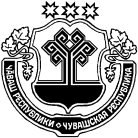 Шуршāл ял поселенийěнпуслахё                               № 3  ЙЫШĂНУ      Март уйахён  15 -мěшě, 2019 ç.ШУРШĂЛ ялěЧувашская  РеспубликаМариинско-Посадский районГлава Шоршелского сельскогопоселенияПОСТАНОВЛЕНИЕ"15" апреля 2019 г. №  3село ШоршелыЧắваш РеспубликинСẻнтẻрвặрри   районенчи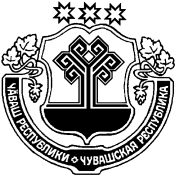 Чувашская РеспубликаМариинско-Посадский районШУРШẶЛ  ЯЛ ПОСЕЛЕНИЙĚНДЕПУТАТСЕН ПУХĂВĚЙЫШẶНУ.2019ç. № С- Шуршăл ялěСОБРАНИЕ ДЕПУТАТОВШОРШЕЛСКОГО СЕЛЬСКОГОПОСЕЛЕНИЯРЕШЕНИЕ2019 г.  № С- село Шоршелы№п/пКод (числовое обозначение) в соответствии с КлассификаторомВид разрешенного использования земельного участка (в соответствии с Классификатором видов разрешенного использования земельных участков утвержденным уполномоченным федеральным органом исполнительной власти)Параметры разрешенного строительства, реконструкции объектов капстроительстваПараметры разрешенного строительства, реконструкции объектов капстроительстваПараметры разрешенного строительства, реконструкции объектов капстроительстваПараметры разрешенного строительства, реконструкции объектов капстроительства№п/пКод (числовое обозначение) в соответствии с КлассификаторомВид разрешенного использования земельного участка (в соответствии с Классификатором видов разрешенного использования земельных участков утвержденным уполномоченным федеральным органом исполнительной власти)Предельная этажность зданий, строений, сооружений, этажПредельные размеры земельных участков (мин.-макс.), гаМаксимальный процент застройки, %Минимальные отступы от границ земельных участков 1234567Основные виды и параметры разрешенного использования земельных участков и объектов капитального строительстваОсновные виды и параметры разрешенного использования земельных участков и объектов капитального строительстваОсновные виды и параметры разрешенного использования земельных участков и объектов капитального строительстваОсновные виды и параметры разрешенного использования земельных участков и объектов капитального строительстваОсновные виды и параметры разрешенного использования земельных участков и объектов капитального строительстваОсновные виды и параметры разрешенного использования земельных участков и объектов капитального строительстваОсновные виды и параметры разрешенного использования земельных участков и объектов капитального строительства12.1Для индивидуального жилищного строительства30,06 -0,1520322.1.1Малоэтажная многоквартирная жилая застройка3мин. 0,1035332.5Среднеэтажная многоквартирная жилая застройка5мин. 0,1050342.2Для ведения личного подсобного хозяйства20,15- 1,030353.4.1Амбулаторно-поликлиническое обслуживание3мин.0,0235363.5.1Дошкольное, начальное и среднее общее образование2мин.0,430373.8Общественное управление2мин.0,1260383.1Коммунальное обслуживание1мин.0,06801913.1Ведение огородничества00,02- 0,15001013.2Ведение садоводства00,03-0,1000112.7.1Объекты гаражного назначения10,0015-0,004801124.4Магазины2мин.0,01601132.3Блокированная жилая застройка2мин.0,05203143.6Культурное развитие2мин.0,087031512.0Земельные участки (общее пользование территорий)0мин.0,0100Условно разрешенные виды и параметры использования земельных участков и объектов капитального строительстваУсловно разрешенные виды и параметры использования земельных участков и объектов капитального строительстваУсловно разрешенные виды и параметры использования земельных участков и объектов капитального строительстваУсловно разрешенные виды и параметры использования земельных участков и объектов капитального строительстваУсловно разрешенные виды и параметры использования земельных участков и объектов капитального строительстваУсловно разрешенные виды и параметры использования земельных участков и объектов капитального строительстваУсловно разрешенные виды и параметры использования земельных участков и объектов капитального строительства163.2Социальное обслуживание2мин.0,05603173.3Бытовое обслуживание2мин.0,03753183.7Религиозное использование2мин.0,1801193.10.1Амбулаторное ветеринарное обслуживание1мин. 0,035603204.3Рынки1мин. 0,2803214.5Банковская и страховая деятельность2мин.0,02603224.6Общественное питание1мин. 0,05603234.9Обслуживание автотранспорта1мин. 0,05803244.9.1Объекты придорожного сервиса1мин. 0,03803255.1Спорт2мин. 0,05803266.8Связь1мин.0,028032711.3Гидротехнические сооружения0мин.0,300Вспомогательные виды и параметры использования земельных участков и объектов капитального строительстваВспомогательные виды и параметры использования земельных участков и объектов капитального строительстваВспомогательные виды и параметры использования земельных участков и объектов капитального строительстваВспомогательные виды и параметры использования земельных участков и объектов капитального строительстваВспомогательные виды и параметры использования земельных участков и объектов капитального строительстваВспомогательные виды и параметры использования земельных участков и объектов капитального строительстваВспомогательные виды и параметры использования земельных участков и объектов капитального строительства282.7Обслуживание жилой застройки1мин.0,03301№п/пКод (числовое обозначение) в соответствии с КлассификаторомКод (числовое обозначение) в соответствии с КлассификаторомВид разрешенного использования земельного участка (в соответствии с Классификатором видов разрешенного использования земельных участков, утвержденным уполномоченным федеральным органом исполнительной власти)Вид разрешенного использования земельного участка (в соответствии с Классификатором видов разрешенного использования земельных участков, утвержденным уполномоченным федеральным органом исполнительной власти)Параметры разрешенного строительства, реконструкции объектов капстроительстваПараметры разрешенного строительства, реконструкции объектов капстроительстваПараметры разрешенного строительства, реконструкции объектов капстроительстваПараметры разрешенного строительства, реконструкции объектов капстроительстваПараметры разрешенного строительства, реконструкции объектов капстроительстваПараметры разрешенного строительства, реконструкции объектов капстроительстваПараметры разрешенного строительства, реконструкции объектов капстроительства№п/пКод (числовое обозначение) в соответствии с КлассификаторомКод (числовое обозначение) в соответствии с КлассификаторомВид разрешенного использования земельного участка (в соответствии с Классификатором видов разрешенного использования земельных участков, утвержденным уполномоченным федеральным органом исполнительной власти)Вид разрешенного использования земельного участка (в соответствии с Классификатором видов разрешенного использования земельных участков, утвержденным уполномоченным федеральным органом исполнительной власти)Предельная этажность зданий, строений, сооружений, этажПредельные размеры земельных участков (мин.-макс.), гаПредельные размеры земельных участков (мин.-макс.), гаПредельные размеры земельных участков (мин.-макс.), гаМаксимальный процент застройки, %Минимальные отступы от границ земельного участка, мМинимальные отступы от границ земельного участка, м112234455556Основные виды и параметры разрешенного использования земельных участков и объектов капитального строительстваОсновные виды и параметры разрешенного использования земельных участков и объектов капитального строительстваОсновные виды и параметры разрешенного использования земельных участков и объектов капитального строительстваОсновные виды и параметры разрешенного использования земельных участков и объектов капитального строительстваОсновные виды и параметры разрешенного использования земельных участков и объектов капитального строительстваОсновные виды и параметры разрешенного использования земельных участков и объектов капитального строительстваОсновные виды и параметры разрешенного использования земельных участков и объектов капитального строительстваОсновные виды и параметры разрешенного использования земельных участков и объектов капитального строительстваОсновные виды и параметры разрешенного использования земельных участков и объектов капитального строительстваОсновные виды и параметры разрешенного использования земельных участков и объектов капитального строительстваОсновные виды и параметры разрешенного использования земельных участков и объектов капитального строительстваОсновные виды и параметры разрешенного использования земельных участков и объектов капитального строительства111.21.2Выращивание зерновых и иных сельскохозяйственных культур00мин. 1,00000221.31.3Овощеводство00мин. 0,50000331.51.5Садоводство00мин. 0,50000441.71.7Животноводство11мин. 0,56060603551.81.8Скотоводство11мин. 0,56060603661.101.10Птицеводство11мин. 0,58080803771.111.11Свиноводство11мин. 0,58080803881.91.9Звероводство11мин. 0,38080801991.151.15Хранение и переработка сельскохозяйственной продукции11мин. 0,3808080110101.161.16Ведение личного подсобного хозяйства на полевых участках (без права возведения объектов капитального строительства)00мин. 0,02макс. 1,0000011111.181.18Обеспечение сельскохозяйственного производства22мин. 0,36060601Условно разрешенные виды и параметры использования земельных участков и объектов капитального строительстваУсловно разрешенные виды и параметры использования земельных участков и объектов капитального строительстваУсловно разрешенные виды и параметры использования земельных участков и объектов капитального строительстваУсловно разрешенные виды и параметры использования земельных участков и объектов капитального строительстваУсловно разрешенные виды и параметры использования земельных участков и объектов капитального строительстваУсловно разрешенные виды и параметры использования земельных участков и объектов капитального строительстваУсловно разрешенные виды и параметры использования земельных участков и объектов капитального строительстваУсловно разрешенные виды и параметры использования земельных участков и объектов капитального строительстваУсловно разрешенные виды и параметры использования земельных участков и объектов капитального строительстваУсловно разрешенные виды и параметры использования земельных участков и объектов капитального строительстваУсловно разрешенные виды и параметры использования земельных участков и объектов капитального строительстваУсловно разрешенные виды и параметры использования земельных участков и объектов капитального строительства12121.121.12Пчеловодство11мин. 0,5101010113131.131.13Рыбоводство11мин. 0,5101010114143.10.13.10.1Амбулаторное ветеринарное обслуживание11мин.0,36060601Вспомогательные виды и параметры использования земельных участков и объектов капитального строительстваВспомогательные виды и параметры использования земельных участков и объектов капитального строительстваВспомогательные виды и параметры использования земельных участков и объектов капитального строительстваВспомогательные виды и параметры использования земельных участков и объектов капитального строительстваВспомогательные виды и параметры использования земельных участков и объектов капитального строительстваВспомогательные виды и параметры использования земельных участков и объектов капитального строительстваВспомогательные виды и параметры использования земельных участков и объектов капитального строительстваВспомогательные виды и параметры использования земельных участков и объектов капитального строительстваВспомогательные виды и параметры использования земельных участков и объектов капитального строительстваВспомогательные виды и параметры использования земельных участков и объектов капитального строительстваВспомогательные виды и параметры использования земельных участков и объектов капитального строительстваВспомогательные виды и параметры использования земельных участков и объектов капитального строительства16163.13.1Коммунальное обслуживание22мин.0,068080801ЧĂВАШ РЕСПУБЛИКИСĚнтĚрвĂрри РАЙОНĚ ЧУВАШСКАЯ РЕСПУБЛИКА МАРИИНСКО-ПОСАДСКИЙ РАЙОН  ОКТЯБРЬСКИ  ПОСЕЛЕНИЙĚН ЯЛ ХУТЛĂХĚ ЙЫШĂНУ« 16 »  апреля  2019   № 44Октябрьски ялěАДМИНИСТРАЦИЯ ОКТЯБРЬСКОГО  СЕЛЬСКОГОПОСЕЛЕНИЯ ПОСТАНОВЛЕНИЕ« 16 »  апреля  2019   № 44село ОктябрьскоеЧĂВАШ РЕСПУБЛИКИСĔНТĔРВĂРРИ РАЙОНĚЧУВАШСКАЯ РЕСПУБЛИКА МАРИИНСКО-ПОСАДСКИЙ РАЙОН КАРАПАШ ЯЛ ПОСЕЛЕНИЙĚН АДМИНИСТРАЦИЙĚ ЙЫШĂНУ               2019.  04. 15.        30 №  Карапаш ялěАДМИНИСТРАЦИЯ КАРАБАШСКОГО СЕЛЬСКОГО ПОСЕЛЕНИЯ ПОСТАНОВЛЕНИЕ                       15.  04. 2019 № 30      	Деревня КарабашиЧĂВАШ РЕСПУБЛИКИСĚнт ĚрвĂрри РАЙОНĚ ЧУВАШСКАЯ РЕСПУБЛИКА МАРИИНСКО-ПОСАДСКИЙ РАЙОН  ХУРАКАССИ  ПОСЕЛЕНИЙĚН ЯЛ ХУТЛĂХĚ ЙЫШĂНУ«17   »     ака 2019 ҫ № 34Хуракасси ялěАДМИНИСТРАЦИЯЭЛЬБАРУСОВСКОГО  СЕЛЬСКОГОПОСЕЛЕНИЯ ПОСТАНОВЛЕНИЕ« 17   »    апреля	2019  г № 34деревня ЭльбарусовоЧĂВАШ РЕСПУБЛИКИСĚнт ĚрвĂрри РАЙОНĚ ЧУВАШСКАЯ РЕСПУБЛИКА МАРИИНСКО-ПОСАДСКИЙ РАЙОН  ХУРАКАССИ  ПОСЕЛЕНИЙĚН ЯЛ ХУТЛĂХĚ ЙЫШĂНУ«17   »     ака 2019 ҫ № 35Хуракасси ялěАДМИНИСТРАЦИЯЭЛЬБАРУСОВСКОГО  СЕЛЬСКОГОПОСЕЛЕНИЯ ПОСТАНОВЛЕНИЕ« 17   »   апрель 	2019  г № 35деревня ЭльбарусовоЧĂВАШ РЕСПУБЛИКИСĚнт ĚрвĂрри РАЙОНĚ ЧУВАШСКАЯ РЕСПУБЛИКА МАРИИНСКО-ПОСАДСКИЙ РАЙОН  ХУРАКАССИ  ПОСЕЛЕНИЙĚН ЯЛ ХУТЛĂХĚ ЙЫШĂНУ«17   »     ака 2019 ҫ № 36Хуракасси ялěАДМИНИСТРАЦИЯЭЛЬБАРУСОВСКОГО  СЕЛЬСКОГОПОСЕЛЕНИЯ ПОСТАНОВЛЕНИЕ« 17   »    апреля	2019  г № 36деревня ЭльбарусовоЧĂВАШ  РЕСПУБЛИКИСентерварри РАЙОНĚ ЧУВАШСКАЯ РЕСПУБЛИКА МАРИИНСКО-ПОСАДСКИЙ РАЙОН КАРАПАШ  ПОСЕЛЕНИЙĚН ДЕПУТАТСЕН ПУХĂВĚ                      ЙЫШĂНУ             2019   04.   16.    №  С-81/1 Карапаш ялěСОБРАНИЕ ДЕПУТАТОВ КАРАБАШСКОГО  СЕЛЬСКОГО ПОСЕЛЕНИЯ                            РЕШЕНИЕ              16.   04.   2019 №  С-81/1                  деревня КарабашиЧĂВАШ  РЕСПУБЛИКИСентерварри РАЙОНĚ ЧУВАШСКАЯ РЕСПУБЛИКА МАРИИНСКО-ПОСАДСКИЙ РАЙОН КАРАПАШ  ПОСЕЛЕНИЙĚН ДЕПУТАТСЕН ПУХĂВĚ ЙЫШĂНУ2019   04.   16.    №  С-81/2Карапаш ялěСОБРАНИЕ ДЕПУТАТОВ КАРАБАШСКОГО  СЕЛЬСКОГО ПОСЕЛЕНИЯ РЕШЕНИЕ16.   04.   2019 №  С-81/2деревня КарабашиЧĂВАШ РЕСПУБЛИКИСĔНТĔРВĂРРИ РАЙОНĚЧУВАШСКАЯ РЕСПУБЛИКАМАРИИНСКО-ПОСАДСКИЙ РАЙОНУРХАС-КУШКĂ ПОСЕЛЕНИЙĚН ДЕПУТАТСЕН ПУХĂВĚ ЙЫШĂНУ              2019.04.03      60/1 № Урхас-кушкă салиСОБРАНИЕ ДЕПУТАТОВПЕРВОЧУРАШЕВСКОГО СЕЛЬСКОГО  ПОСЕЛЕНИЯРЕШЕНИЕ03.04.2019    № 60/1село Первое ЧурашевоЧаваш РеспубликинчиСĕнтĕрвăрри хулинхутлĕхĕн депутачĕсенпухĕвĕЙ Ы Ш Ă Н У№ Сĕнтĕрвăрри  хулиЧувашская  РеспубликаСобрание депутатовМариинско-Посадскогогородского поселенияРЕШЕНИЕ16.04.2019 г.  № С-60/02 г. Мариинский ПосадЧаваш РеспубликинчиСĕнтĕрвăрри хулинхутлĕхĕн депутачĕсен   пухĕвĕ     Й Ы Ш Ă Н У № Сĕнтĕрвăрри  хули                                                                                                                                                                                                                                                                                                                                                                                                                                                               Чувашская  РеспубликаСобрание депутатовМариинско-Посадскогогородского поселения                      Р Е Ш Е Н И Е    16.04.2019г. № С-60/03г. Мариинский Посад№ п/пНаименование земельных участков1В зоне застройки индивидуальными жилыми домами (Ж1) в основных видах разрешенного использования на земельном участке с кадастровым номером 21:16:010605:6, общей площадью 592 кв.м, категория земель  -земли населенных пунктов, разрешенное использование- для обслуживания жилого дома, расположенного по адресу: Чувашская Республика-Чувашия, Мариинско-Посадский район, г. Мариин6ский посад. ул.Волжск4ая, дом № 7, построен индивидуальный жилой дом № 7, построен индивидуальный жилой дом с нарушен6ием Градостроительного кодекса РФ ( метр от границы земельного участка)2В зону застройки индивидуальными жилыми домами (Ж1) в основных видах разрешенного использования земельных участков «бытовое обслуживание» изменить минимальные размеры с  на размеры от 0,005(га) до 0,15 (га)3В зону транспортной инфраструктуры (Т) в основные виды разрешенного использования включить земельный участок – «для ведения огородничества» общей площадью Чаваш РеспубликинчиСĕнтĕрвăрри хулинхутлĕхĕн депутачĕсен   пухĕвĕ     Й Ы Ш Ă Н У Сĕнтĕрвăрри  хули                                                                                                                                                                                                                                                                                                                                                                                                                                                               Чувашская  РеспубликаСобрание депутатовМариинско-Посадскогогородского поселенияР Е Ш Е Н И Е16.04.2019г. № С-60/04 г. Мариинский Посад  Чаваш РеспубликинчиСĕнтĕрвăрри хулинхутлĕхĕн депутачĕсенпухĕвĕЙ Ы Ш Ă Н У№Сĕнтĕрвăрри  хулиЧувашская  РеспубликаСобрание депутатовМариинско-Посадскогогородского поселенияРЕШЕНИЕ16.04.2019г.  № С-60/01г. Мариинский ПосадЧаваш РеспубликинчиСĕнтĕрвăрри хулинхутлĕхĕн депутачĕсенпухĕвĕЙ Ы Ш Ă Н У№ Сĕнтĕрвăрри  хулиЧувашская  РеспубликаСобрание депутатовМариинско-Посадскогогородского поселенияРЕШЕНИЕ16.04.2019г.  № С-60/05  г. Мариинский Посад  Чаваш РеспубликинчиСĕнтĕрвăрри хулинхутлĕхĕн депутачĕсенпухĕвĕЙ Ы Ш Ă Н У№Сĕнтĕрвăрри  хулиЧувашская  РеспубликаСобрание депутатовМариинско-Посадскогогородского поселенияРЕШЕНИЕ   №  г. Мариинский ПосадЧĂВАШ РЕСПУБЛИКИСĔНТĔРВĂРРИ РАЙОНĚЧУВАШСКАЯ РЕСПУБЛИКА МАРИИНСКО-ПОСАДСКИЙ РАЙОН  ШĚНЕРПУÇ ПОСЕЛЕНИЙĚН ЯЛ ХУТЛĂХĚ 2019  04.10.         16  №ЙЫШĂНУ Шенерпус ялĕАДМИНИСТРАЦИЯБИЧУРИНСКОГО СЕЛЬСКОГО ПОСЕЛЕНИЯ 10.04.2019    № 16ПОСТАНОВЛЕНИЕС. БичуриноЧĂВАШ РЕСПУБЛИКИCЕНТЕРВЁРРИ РАЙОНĚНЧИКУКАШНИ ЯЛ ПОСЕЛЕНИНАДМИНИСТРАЦИЙĚЙЫШĂНУ2019.04.1526 №Кукашни ялě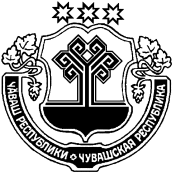 ЧУВАШСКАЯ РЕСПУБЛИКА МАРИИНСКО-ПОСАДСКИЙ РАЙОНАДМИНИСТРАЦИЯСУТЧЕВСКОГО СЕЛЬСКОГОПОСЕЛЕНИЯПОСТАНОВЛЕНИЕ15.04.2019г.№ 26деревня СутчевоНаименование органаАдминистрация Сутчевского сельского поселения Мариинско-Посадского района Чувашской РеспубликиПочтовый адрес429587, Чувашская Республика, Мариинско- Посадский район, д. Сутчево, ул. Новая, д.15Ф.И.О исполнителяСтепанова Елена ИвановнаКонтактный номер телефона8(83542)32-2-33Адрес электронной почтыmarpos_sut@cap.ruАдрес страницы в информационно-телекоммуникационной сети "Интернет" с размещенным перечнем (изменениями, внесенными в перечень)в разделе "Законодательство" на официальном сайте администрации  Сутчевского сельского поселения, опубликована в муниципальной газете "Посадский вестник" от "____"_____________________г. №____N п/пНомер в реестре имущества*(1)Адрес (местоположение) объекта*(2)Структурированный адрес объектаСтруктурированный адрес объектаСтруктурированный адрес объектаСтруктурированный адрес объектаСтруктурированный адрес объектаСтруктурированный адрес объектаСтруктурированный адрес объектаСтруктурированный адрес объектаСтруктурированный адрес объектаСтруктурированный адрес объектаСтруктурированный адрес объектаN п/пНомер в реестре имущества*(1)Адрес (местоположение) объекта*(2)Наименование субъекта Российской Федерации*(3)Наименование муниципального района/ городского округа/ внутригородского округа территории города федерального значенияНаименование городского поселения/ сельского поселения/ внутригородского района городского округаВид населенного пунктаНаименование населенного пунктаТип элемента планировочной структурыНаименование элемента планировочной структурыТип элемента улично-дорожной сетиНаименование элемента улично-дорожной сетиНомер дома (включая литеру)*(4)Тип и номер корпуса, строения, владения*(5)12345678910111213141Чувашская Республика, Мариинско-Посадский район, Сутчевское сельское поселениеЧувашская РеспубликаМариинско-Посадский районСутчевское сельское поселение--------Вид объекта недвижимости; движимое имущество*(6)Сведения о недвижимом имуществе или его частиСведения о недвижимом имуществе или его частиСведения о недвижимом имуществе или его частиСведения о недвижимом имуществе или его частиСведения о недвижимом имуществе или его частиСведения о недвижимом имуществе или его частиСведения о недвижимом имуществе или его частиВид объекта недвижимости; движимое имущество*(6)Кадастровый номер*(7)Кадастровый номер*(7)Номер части объекта недвижимости согласно сведениям государственного кадастра недвижимости*(8)Основная характеристика объекта недвижимости*(9)Основная характеристика объекта недвижимости*(9)Основная характеристика объекта недвижимости*(9)Наименование объекта учета*(10)Вид объекта недвижимости; движимое имущество*(6)Кадастровый номер*(7)Кадастровый номер*(7)Номер части объекта недвижимости согласно сведениям государственного кадастра недвижимости*(8)Тип (площадь - для земельных участков, зданий, помещений; протяженность, объем, площадь, глубина залегания - для сооружений; протяженность, объем, площадь, глубина залегания согласно проектной документации для объектов незавершенного строительства)Фактическое значение/ Проектируемое значение (для объектов незавершенного строительства)Единица измерения (для площади - кв. м; для протяженности - м; для глубины залегания - м; для объема - куб. м)Наименование объекта учета*(10)Вид объекта недвижимости; движимое имущество*(6)НомерТип (кадастровый, условный, устаревший)Номер части объекта недвижимости согласно сведениям государственного кадастра недвижимости*(8)Тип (площадь - для земельных участков, зданий, помещений; протяженность, объем, площадь, глубина залегания - для сооружений; протяженность, объем, площадь, глубина залегания согласно проектной документации для объектов незавершенного строительства)Фактическое значение/ Проектируемое значение (для объектов незавершенного строительства)Единица измерения (для площади - кв. м; для протяженности - м; для глубины залегания - м; для объема - куб. м)Наименование объекта учета*(10)1516171819202122Земельный участок21:16:000000:8003кадастровый-площадь925600кв.м. Земельный участокСведения о движимом имуществе*(11)Сведения о движимом имуществе*(11)Сведения о движимом имуществе*(11)Сведения о движимом имуществе*(11)Сведения о движимом имуществе*(11)Сведения о движимом имуществе*(11)Сведения о праве аренды или безвозмездного пользования имуществом*(12)Сведения о праве аренды или безвозмездного пользования имуществом*(12)Сведения о праве аренды или безвозмездного пользования имуществом*(12)Сведения о праве аренды или безвозмездного пользования имуществом*(12)Сведения о праве аренды или безвозмездного пользования имуществом*(12)Сведения о праве аренды или безвозмездного пользования имуществом*(12)Сведения о праве аренды или безвозмездного пользования имуществом*(12)Сведения о праве аренды или безвозмездного пользования имуществом*(12)Сведения о праве аренды или безвозмездного пользования имуществом*(12)Сведения о праве аренды или безвозмездного пользования имуществом*(12)Сведения о движимом имуществе*(11)Сведения о движимом имуществе*(11)Сведения о движимом имуществе*(11)Сведения о движимом имуществе*(11)Сведения о движимом имуществе*(11)Сведения о движимом имуществе*(11)организации, образующей инфраструктуру поддержки субъектов малого и среднего предпринимательстваорганизации, образующей инфраструктуру поддержки субъектов малого и среднего предпринимательстваорганизации, образующей инфраструктуру поддержки субъектов малого и среднего предпринимательстваорганизации, образующей инфраструктуру поддержки субъектов малого и среднего предпринимательстваорганизации, образующей инфраструктуру поддержки субъектов малого и среднего предпринимательствасубъекта малого и среднего предпринимательствасубъекта малого и среднего предпринимательствасубъекта малого и среднего предпринимательствасубъекта малого и среднего предпринимательствасубъекта малого и среднего предпринимательстваТип: оборудование, машины, механизмы, установки, транспортные средства, инвентарь, инструменты, иноеГосударственный регистрационный знак (при наличии)Наименование объекта учетаМарка, модельГод выпускаКадастровый номер объекта недвижимого имущества, в том числе земельного участка, в (на) котором расположен объектПравообладательПравообладательПравообладательДокументы основаниеДокументы основаниеПравообладательПравообладательПравообладательДокументы основаниеДокументы основаниеТип: оборудование, машины, механизмы, установки, транспортные средства, инвентарь, инструменты, иноеГосударственный регистрационный знак (при наличии)Наименование объекта учетаМарка, модельГод выпускаКадастровый номер объекта недвижимого имущества, в том числе земельного участка, в (на) котором расположен объектПолное наименованиеОГРНИННДата заключения договораДата окончания действия договораПолное наименованиеОГРНИННДата заключения договораДата окончания действия договора23242526272829303132333435363738----------------Указать одно из значений: в перечне (изменениях в перечни)*(13)Сведения о правовом акте, в соответствии с которым имущество включено в перечень (изменены сведения об имуществе в перечне)*(14)Сведения о правовом акте, в соответствии с которым имущество включено в перечень (изменены сведения об имуществе в перечне)*(14)Сведения о правовом акте, в соответствии с которым имущество включено в перечень (изменены сведения об имуществе в перечне)*(14)Сведения о правовом акте, в соответствии с которым имущество включено в перечень (изменены сведения об имуществе в перечне)*(14)Указать одно из значений: в перечне (изменениях в перечни)*(13)Наименование органа, принявшего документВид документаРеквизиты документаРеквизиты документаДатаНомер940414243Перечень Администрация  Сутчевского сельского поселения Мариинско-Посадского района Постановление 08.11.201772ИзмененияАдминистрация  Сутчевского сельского поселения Мариинско-Посадского районаПостановление15.04.201926\ЧĂВАШ РЕСПУБЛИКИ      CЕНТЕРВЁРРИ РАЙОНĚНЧИ КУКАШНИ ЯЛ ПОСЕЛЕНИН АДМИНИСТРАЦИЙĚ ЙЫШĂНУ2019.04.1527 №  Кукашни ялěЧУВАШСКАЯ РЕСПУБЛИКА МАРИИНСКО-ПОСАДСКИЙ РАЙОН  АДМИНИСТРАЦИЯ СУТЧЕВСКОГО СЕЛЬСКОГОПОСЕЛЕНИЯ ПОСТАНОВЛЕНИЕ15.04.2019г.  № 27деревня Сутчево1Наименование мероприятийИсполнителиОбъем финансированияСрок исполнения1.Информировать жителей  Сутчевского сельского поселения о порядке действий при угрозе возникновения террористических актов, посредством размещения информации в муниципальных средствах массовой информации Администрация Сутчевского сельского поселенияБез финансированияВ течение года2.Обеспечить подготовку и размещение в местах массового пребывания граждан информационных материаловАдминистрация Сутчевского сельского поселения, учреждения культуры (по согласованию)Без финансированияВ течение года3.Проводить комплекс мероприятий по выявлению и пресечению изготовления и распространения литературы, аудио- и видеоматериалов, экстремистского толка, пропагандирующих разжигание национальной, расовой и религиозной враждыАдминистрация Сутчевского  сельского поселения,  участковый  уполномоченный ОМВД России по Мариинско-Посадскому району (по согласованию)Без финансированиямай4.Осуществлять обход территории Сутчевского сельского поселения  на предмет выявления и ликвидации последствий экстремистской деятельности, которые проявляются в виде нанесения на архитектурные сооружения символов и знаков экстремистской направленности  Администрация Сутчевского  сельского поселения,  участковый  уполномоченный ОМВД России по Мариинско-Посадскому району (по согласованию)Без финансированияавгуст5.Организация профилактической работы, направленной на недопущение вовлечения детей и подростков в незаконную деятельность религиозных сект и экстремистских организаций. Распространение идей межнациональной терпимости, дружбы, добрососедства, взаимного уважения учреждения культуры (по согласованию)Без финансированияоктябрь6.Создание на базе поселенческих библиотек зональных информационных центров по проблемам профилактики терроризма и экстремизма. Изготовление информационно-пропагандистских материалов профилактического характера Библиотеки (по согласованию)Без финансированияВ течение года7.Организовать и провести круглые столы, семинары, с привлечением должностных лиц и специалистов по мерам предупредительного характера при угрозах террористической и экстремистской направленности участковый  уполномоченный ОМВД России по Мариинско-Посадскому району (по согласованию), учреждения культуры (по согласованию)Без финансированиядекабрьЧĂВАШ  РЕСПУБЛИКИСентерварри РАЙОНĚ ЧУВАШСКАЯ РЕСПУБЛИКАМАРИИНСКО-ПОСАДСКИЙ РАЙОНКУКАШНИ ПОСЕЛЕНИЙĚН ДЕПУТАТСЕН ПУХĂВĚ ЙЫШĂНУ2019.04.18   С-4/1 №Кукашни ялěСОБРАНИЕ ДЕПУТАТОВСУТЧЕВСКОГО СЕЛЬСКОГОПОСЕЛЕНИЯРЕШЕНИЕ18.04.2019№ С-4/1деревня СутчевоЧĂВАШ  РЕСПУБЛИКИСентерварри РАЙОНĚ ЧУВАШСКАЯ РЕСПУБЛИКАМАРИИНСКО-ПОСАДСКИЙ РАЙОНКУКАШНИ ПОСЕЛЕНИЙĚН ДЕПУТАТСЕН ПУХĂВĚ ЙЫШĂНУ2019.04.18   С-4/2 №Кукашни ялěСОБРАНИЕ ДЕПУТАТОВСУТЧЕВСКОГО СЕЛЬСКОГОПОСЕЛЕНИЯРЕШЕНИЕ18.04.2019№ С-4/2деревня СутчевоПриложение 4Приложение 4к решению Собрания депутатовк решению Собрания депутатовСутчевского сельского поселенияСутчевского сельского поселенияМариинско-Посадского районаМариинско-Посадского районаот 18.04.2019г. № С-4/2от 18.04.2019г. № С-4/2Источники финансирования дефицитаИсточники финансирования дефицитаИсточники финансирования дефицитаИсточники финансирования дефицитабюджета Сутчевского сельского поселения Мариинско-Посадскогобюджета Сутчевского сельского поселения Мариинско-Посадскогобюджета Сутчевского сельского поселения Мариинско-Посадскогобюджета Сутчевского сельского поселения Мариинско-Посадскогорайона Чувашской Республики по кодам классификации источниковрайона Чувашской Республики по кодам классификации источниковрайона Чувашской Республики по кодам классификации источниковрайона Чувашской Республики по кодам классификации источниковфинансирования дефицита бюджета за 2018финансирования дефицита бюджета за 2018финансирования дефицита бюджета за 2018финансирования дефицита бюджета за 2018(тыс.рублей)Наименование показателяКод бюджетной классификацииКод бюджетной классификацииКассовое исполнениеНаименование показателяадминистратора источника финансированияисточника финансированияКассовое исполнение1234Источники финансирования дефицита (профицита) бюджета Аксаринского сельского поселения Мариинско-Посадского района Чувашской Республики - всего123,5в том числе:Источники внутреннего финансирования бюджета-из них:Изменение остатков средств на счетах по учёту средств бюджета0000100 0000 00 0000 000123,5Увеличение прочих остатков денежных средств бюджетов сельских поселений 0000105 0201 10 0000 510-20 639,8Уменьшение прочих остатков денежных средств бюджетов сельских поселений0000105 0201 10 0000 61020 763,3Приложение 2Приложение 2Приложение 2Приложение 2Приложение 2к решению Собрания депутатовк решению Собрания депутатовк решению Собрания депутатовк решению Собрания депутатовк решению Собрания депутатовСутчевского сельского поселенияСутчевского сельского поселенияСутчевского сельского поселенияСутчевского сельского поселенияСутчевского сельского поселенияМариинско-Посадского районаМариинско-Посадского районаМариинско-Посадского районаМариинско-Посадского районаМариинско-Посадского районаот 18.04.2019г. № С-4/2от 18.04.2019г. № С-4/2от 18.04.2019г. № С-4/2от 18.04.2019г. № С-4/2от 18.04.2019г. № С-4/2РАСХОДЫРАСХОДЫРАСХОДЫРАСХОДЫРАСХОДЫРАСХОДЫРАСХОДЫбюджета Сутчевского сельского поселения Мариинско-Посадского бюджета Сутчевского сельского поселения Мариинско-Посадского бюджета Сутчевского сельского поселения Мариинско-Посадского бюджета Сутчевского сельского поселения Мариинско-Посадского бюджета Сутчевского сельского поселения Мариинско-Посадского бюджета Сутчевского сельского поселения Мариинско-Посадского бюджета Сутчевского сельского поселения Мариинско-Посадского района Чувашской Республики по ведомственной структуре расходов района Чувашской Республики по ведомственной структуре расходов района Чувашской Республики по ведомственной структуре расходов района Чувашской Республики по ведомственной структуре расходов района Чувашской Республики по ведомственной структуре расходов района Чувашской Республики по ведомственной структуре расходов района Чувашской Республики по ведомственной структуре расходов бюджета за 2018 годбюджета за 2018 годбюджета за 2018 годбюджета за 2018 годбюджета за 2018 годбюджета за 2018 годбюджета за 2018 год(тыс.рублей)(тыс.рублей)НаименованиеГлавный распорядительРазделПодразделЦелевая статья (государственные программы и непрограммные направления деятельности)Группа(группа и подгруппа вида расхода)Сумма1234567РАСХОДЫ, ВСЕГО20 694,2АДМИНИСТРАЦИЯ АКСАРИНСКОГО СЕЛЬСКОГО ПОСЕЛЕНИЯ99320 694,2ОБЩЕГОСУДАРСТВЕННЫЕ ВОПРОСЫ993011 074,0Функционирование Правительства Российской Федерации, высших исполнительных органов государственной власти субъектов Российской Федерации, местных администраций99301041 071,4Муниципальная программа "Развитие потенциала муниципального управления"9930104Ч5000000001 071,4Обеспечение реализации государственной программы Чувашской Республики "Развитие потенциала государственного управления" на 2012 - 2020 годы9930104Ч5Э00000001 071,4Основное мероприятие "Общепрограммные расходы"9930104Ч5Э01000001 071,4Обеспечение функций муниципальных органов9930104Ч5Э01002001 071,4Расходы на выплаты персоналу в целях обеспечения выполнения функций государственными (муниципальными) органами, казенными учреждениями, органами управления государственными внебюджетными фондами9930104Ч5Э0100200100961,7Расходы на выплаты персоналу государственных (муниципальных) органов9930104Ч5Э0100200120961,7Закупка товаров, работ и услуг для обеспечения государственных (муниципальных) нужд9930104Ч5Э0100200200103,6Иные закупки товаров, работ и услуг для обеспечения государственных (муниципальных) нужд9930104Ч5Э0100200240103,6Иные бюджетные ассигнования9930104Ч5Э01002008006,1Уплата налогов, сборов и иных платежей9930104Ч5Э01002008506,1Другие общегосударственные вопросы99301132,6Муниципальная программа "Развитие потенциала муниципального управления"9930113Ч5000000002,6Обеспечение реализации государственной программы Чувашской Республики "Развитие потенциала государственного управления" на 2012 - 2020 годы9930113Ч5Э00000002,6Основное мероприятие "Общепрограммные расходы"9930113Ч5Э01000002,6Выполнение других обязательств муниципального образования Чувашской Республики9930113Ч5Э01737702,6Иные бюджетные ассигнования9930113Ч5Э01737708002,6Уплата налогов, сборов и иных платежей9930113Ч5Э01737708502,6НАЦИОНАЛЬНАЯ ОБОРОНА9930284,5Мобилизационная и вневойсковая подготовка993020384,5Муниципальная программа "Управление общественными финансами и муниципальным долгом"9930203Ч40000000084,5Подпрограмма "Совершенствование бюджетной политики и эффективное использование бюджетного потенциала" муниципальной программы "Управление общественными финансами и муниципальным долгом"9930203Ч41000000084,5Основное мероприятие "Осуществление мер финансовой поддержки бюджетов муниципальных районов, городских округов и поселений, направленных на обеспечение их сбалансированности и повышение уровня бюджетной обеспеченности"9930203Ч41040000084,5Осуществление первичного воинского учета на территориях, где отсутствуют военные комиссариаты, за счет субвенции, предоставляемой из федерального бюджета9930203Ч41045118084,5Расходы на выплаты персоналу в целях обеспечения выполнения функций государственными (муниципальными) органами, казенными учреждениями, органами управления государственными внебюджетными фондами9930203Ч41045118010080,6Расходы на выплаты персоналу государственных (муниципальных) органов9930203Ч41045118012080,6Закупка товаров, работ и услуг для обеспечения государственных (муниципальных) нужд9930203Ч4104511802003,9Иные закупки товаров, работ и услуг для обеспечения государственных (муниципальных) нужд9930203Ч4104511802403,9НАЦИОНАЛЬНАЯ БЕЗОПАСНОСТЬ И ПРАВООХРАНИТЕЛЬНАЯ ДЕЯТЕЛЬНОСТЬ993035,4Обеспечение пожарной безопасности99303105,4Муниципальная программа "Повышение безопасности жизнедеятельности населения и территорий Чувашской Республики"9930310Ц8000000005,4Подпрограмма "Защита населения и территорий от чрезвычайных ситуаций природного и техногенного характера, обеспечение пожарной безопасности и безопасности населения на водных объектах на территории Чувашской Республики" муниципальной программы "Повышение безопасности жизнедеятельности населения и территорий Чувашской Республики"9930310Ц8100000005,4Основное мероприятие "Обеспечение деятельности муниципальных учреждений, реализующих на территории Чувашской Республики государственную политику в области пожарной безопасности"9930310Ц8101000005,4Обеспечение деятельности муниципальных учреждений, реализующих на территории Чувашской Республики государственную политику в области пожарной безопасности9930310Ц8101700205,4Закупка товаров, работ и услуг для обеспечения государственных (муниципальных) нужд9930310Ц8101700202005,4Иные закупки товаров, работ и услуг для обеспечения государственных (муниципальных) нужд9930310Ц8101700202405,4НАЦИОНАЛЬНАЯ ЭКОНОМИКА9930415 346,9Сельское хозяйство и рыболовство99304052,4Муниципальная программа "Развитие сельского хозяйства и регулирование рынка сельскохозяйственной продукции, сырья и продовольствия"9930405Ц9000000002,4Подпрограмма "Развитие ветеринарии" муниципальной программы "Развитие сельского хозяйства и регулирование рынка сельскохозяйственной продукции, сырья и продовольствия" годы9930405Ц9700000002,4Основное мероприятие "Организация и осуществление мероприятий по регулированию численности безнадзорных животных"9930405Ц9705000002,4Финансовое обеспечение передаваемых государственных полномочий Чувашской Республики по организации проведения на территории поселений и городских округов мероприятий по отлову и содержанию безнадзорных животных, а также по расчету и предоставлению субвенций бюджетам поселений на осуществление указанных полномочий9930405Ц9705127502,4Закупка товаров, работ и услуг для обеспечения государственных (муниципальных) нужд9930405Ц9705127502002,4Иные закупки товаров, работ и услуг для обеспечения государственных (муниципальных) нужд9930405Ц9705127502402,4Дорожное хозяйство (дорожные фонды)993040915 285,7Муниципальная программа "Развитие сельского хозяйства и регулирование рынка сельскохозяйственной продукции, сырья и продовольствия"9930409Ц90000000014 737,5Подпрограмма "Устойчивое развитие сельских территорий Чувашской Республики" муниципальной программы "Развитие сельского хозяйства и регулирование рынка сельскохозяйственной продукции, сырья и продовольствия "9930409Ц99000000014 737,5Основное мероприятие "Комплексное обустройство населенных пунктов, расположенных в сельской местности, объектами социальной и инженерной инфраструктуры, а также строительство и реконструкция автомобильных дорог"9930409Ц99020000014 737,5Проектирование и строительство (реконструкция) автомобильных дорог общего пользования местного значения с твердым покрытием до сельских населенных пунктов, не имеющих круглогодичной связи с сетью автомобильных дорог общего пользования, в том числе строительство (реконструкция) автомобильных дорог общего пользования с твердым покрытием, ведущих от сети автомобильных дорог общего пользования к ближайшим общественно значимым объектам сельских населенных пунктов, а также к объектам производства и переработки сельскохозяйственной продукции9930409Ц9902S664014 008,1Капитальные вложения в объекты государственной (муниципальной) собственности9930409Ц9902S664040014 008,1Бюджетные инвестиции9930409Ц9902S664041014 008,1Повышение уровня комплексного обустройства населенных пунктов, расположенных в сельской местности, объектами социальной и инженерной инфраструктуры9930409Ц9902S8280729,4Закупка товаров, работ и услуг для обеспечения государственных (муниципальных) нужд9930409Ц9902S8280200729,4Иные закупки товаров, работ и услуг для обеспечения государственных (муниципальных) нужд9930409Ц9902S8280240729,4Муниципальная программа "Развитие транспортной системы"9930409Ч200000000548,2Подпрограмма "Автомобильные дороги" муниципальной программы "Развитие транспортной системы"9930409Ч210000000548,5Основное мероприятие "Мероприятия, реализуемые с привлечением межбюджетных трансфертов бюджетам другого уровня"9930409Ч210400000548,2Осуществление дорожной деятельности, кроме деятельности по строительству, в отношении автомобильных дорог местного значения в границах населенных пунктов поселения9930409Ч2104S4190548,2Закупка товаров, работ и услуг для обеспечения государственных (муниципальных) нужд9930409Ч2104S4190200548,2Иные закупки товаров, работ и услуг для обеспечения государственных (муниципальных) нужд9930409Ч2104S4190240548,2Другие вопросы в области национальной экономики993041258,8Муниципальная программа "Управление общественными финансами и муниципальным долгом"9930412Ч40000000058,8Подпрограмма "Управление муниципальным имуществом" муниципальной программы "Управление общественными финансами и муниципальным долгом"9930412Ч43000000058,8Эффективное управление муниципальным имуществом9930412Ч43040000058,8Обеспечение гарантий прав на муниципальное имущество Чувашской Республики, в том числе на землю, и защита прав и законных интересов собственников, землепользователей, землевладельцев и арендаторов земельных участков9930412Ч43047362058,8Закупка товаров, работ и услуг для обеспечения государственных (муниципальных) нужд9930412Ч43047362020058,8Иные закупки товаров, работ и услуг для обеспечения государственных (муниципальных) нужд9930412Ч43047362024058,8ЖИЛИЩНО-КОММУНАЛЬНОЕ ХОЗЯЙСТВО993053 474,3Жилищное хозяйство993050116,5Муниципальная программа "Развитие потенциала муниципального управления"9930501Ч50000000016,5Обеспечение реализации государственной программы Чувашской Республики "Развитие потенциала государственного управления" на 2012 - 2020 годы9930501Ч5Э000000016,5Основное мероприятие "Общепрограммные расходы"9930501Ч5Э010000016,5Выполнение других обязательств муниципального образования Чувашской Республики9930501Ч5Э017377016,5Закупка товаров, работ и услуг для обеспечения государственных (муниципальных) нужд9930501Ч5Э017377020016,5Иные закупки товаров, работ и услуг для обеспечения государственных (муниципальных) нужд9930501Ч5Э017377024016,5Коммунальное хозяйство99305022 782,0Муниципальная программа "Развитие сельского хозяйства и регулирование рынка сельскохозяйственной продукции, сырья и продовольствия"9930502Ц9000000002 782,0Подпрограмма "Устойчивое развитие сельских территорий Чувашской Республики" муниципальной программы "Развитие сельского хозяйства и регулирование рынка сельскохозяйственной продукции, сырья и продовольствия "9930502Ц9900000002 782,0Основное мероприятие "Комплексное обустройство населенных пунктов, расположенных в сельской местности, объектами социальной и инженерной инфраструктуры, а также строительство и реконструкция автомобильных дорог"9930502Ц9902000002 782,0Развитие газификации в сельской местностив рамках мероприятий по устойчивому развитию сельских территорий9930502Ц9902L56732 782,0Межбюджетные трансферты9930502Ц9902L56735008,4Иные межбюджетные трансферты9930502Ц9902L56735408,4Капитальные вложения в объекты государственной (муниципальной) собственности9930502Ц9902L56734002 773,6Бюджетные инвестиции9930502Ц9902L56734102 773,6Благоустройство9930503675,8Муниципальная программа "Развитие жилищного строительства и сферы жилищно-коммунального хозяйства"9930503Ц100000000406,9Подпрограмма "Обеспечение комфортных условий проживания граждан в Чувашской Республике" муниципальной программы "Развитие жилищного строительства и сферы жилищно-коммунального хозяйства"9930503Ц110000000406,9Основное мероприятие "Содействие благоустройству населенных пунктов в Чувашской Республике"9930503Ц110200000406,9Уличное освещение9930503Ц110277400204,0Закупка товаров, работ и услуг для обеспечения государственных (муниципальных) нужд9930503Ц110277400200204,0Иные закупки товаров, работ и услуг для обеспечения государственных (муниципальных) нужд9930503Ц110277400240204,0Озеленение9930503Ц1102774106,4Закупка товаров, работ и услуг для обеспечения государственных (муниципальных) нужд9930503Ц1102774102006,4Иные закупки товаров, работ и услуг для обеспечения государственных (муниципальных) нужд9930503Ц1102774102406,4Реализация мероприятий по благоустройству территории9930503Ц110277420196,5Закупка товаров, работ и услуг для обеспечения государственных (муниципальных) нужд9930503Ц110277420200196,5Иные закупки товаров, работ и услуг для обеспечения государственных (муниципальных) нужд9930503Ц110277420240196,5Муниципальная программа "Развитие сельского хозяйства и регулирование рынка сельскохозяйственной продукции, сырья и продовольствия"9930503Ц900000000198,0Подпрограмма "Устойчивое развитие сельских территорий Чувашской Республики" муниципальной программы "Развитие сельского хозяйства и регулирование рынка сельскохозяйственной продукции, сырья и продовольствия "9930503Ц990000000198,0Основное мероприятие "Комплексное обустройство населенных пунктов, расположенных в сельской местности, объектами социальной и инженерной инфраструктуры, а также строительство и реконструкция автомобильных дорог"9930503Ц990200000198,0Повышение уровня комплексного обустройства населенных пунктов, расположенных в сельской местности, объектами социальной и инженерной инфраструктуры9930503Ц9902S8280198,0Закупка товаров, работ и услуг для обеспечения государственных (муниципальных) нужд9930503Ц9902S8280198,0Иные закупки товаров, работ и услуг для обеспечения государственных (муниципальных) нужд9930503Ц9902S8280198,0Муниципальная программа "Управление общественными финансами и муниципальным долгом"9930503Ч40000000070,9Подпрограмма "Повышение эффективности бюджетных расходов" муниципальной программы "Управление общественными финансами и муниципальным долгом"9930503Ч42000000070,9Повышение качества управления муниципальными финансами9930503Ч42040000070,9Реализация проектов развития общественной инфраструктуры, основанных на местных инициативах9930503Ч4204S657070,9Закупка товаров, работ и услуг для обеспечения государственных (муниципальных) нужд9930503Ч4204S657020070,9Иные закупки товаров, работ и услуг для обеспечения государственных (муниципальных) нужд9930503Ч4204S657024070,9ОХРАНА ОКРУЖАЮЩЕЙ СРЕДЫ993064,7Охрана объектов растительного и животного мира и среды их обитания99306034,7Муниципальная программа "Развитие потенциала природно-сырьевых ресурсов и повышение экологической безопасности"9930603Ч3000000004,7Подпрограмма "Повышение экологической безопасности в Чувашской Республике" муниципальной программы "Развитие потенциала природно-сырьевых ресурсов и повышение экологической безопасности"9930603Ч3200000004,7Основное мероприятие "Развитие и совершенствование системы государственного экологического мониторинга (государственного мониторинга окружающей среды)"9930603Ч3208000004,7Развитие и совершенствование системы мониторинга окружающей среды9930603Ч3208731804,7Закупка товаров, работ и услуг для обеспечения государственных (муниципальных) нужд9930603Ч3208731802004,7Иные закупки товаров, работ и услуг для обеспечения государственных (муниципальных) нужд9930603Ч3208731802404,7КУЛЬТУРА, КИНЕМАТОГРАФИЯ99308699,4Культура9930801585,7Муниципальная программа "Развитие культуры и туризма"9930801Ц400000000585,7Подпрограмма "Развитие культуры в Чувашской Республике" муниципальной программы "Развитие культуры и туризма"9930801Ц410000000585,7Основное мероприятие "Сохранение и развитие народного творчества"9930801Ц410700000585,7Обеспечение деятельности учреждений в сфере культурно-досугового обслуживания населения9930801Ц410740390585,7Межбюджетные трансферты9930801Ц410740390500585,7Иные межбюджетные трансферты9930801Ц410740390540585,7Другие вопросы в области культуры, кинематографии9930804113,7Муниципальная программа "Развитие культуры и туризма"9930804Ц400000000113,7Подпрограмма "Развитие культуры в Чувашской Республике" муниципальной программы "Развитие культуры и туризма"9930804Ц410000000113,7Основное мероприятие "Бухгалтерское, финансовое и хозяйственно-эксплуатационное обслуживание государственных учреждений "9930804Ц411100000113,7Обеспечение деятельности централизованных бухгалтерий, учреждений (центров) финансового-производственного обеспечения, служб инженерно-хозяйственного сопровождения муниципальных образований9930804Ц411140700113,7Межбюджетные трансферты9930804Ц411140700500113,7Иные межбюджетные трансферты9930804Ц411140700540113,7ФИЗИЧЕСКАЯ КУЛЬТУРА И СПОРТ993115,0Физическая культура99311015,0Муниципальная программа "Развитие физической культуры и спорта"9931101Ц5000000005,0Подпрограмма "Развитие физической культуры и массового спорта" муниципальной программы "Развитие физической культуры и спорта"9931101Ц5100000005,0Основное мероприятие "Пропаганда роли физической культуры и спорта"9931101Ц5105000005,0Пропаганда физической культуры и спорта9931101Ц5105114705,0Закупка товаров, работ и услуг для обеспечения государственных (муниципальных) нужд9931101Ц5105114702005,0Иные закупки товаров, работ и услуг для обеспечения государственных (муниципальных) нужд9931101Ц5105114702405,0Приложение 3Приложение 3Приложение 3Приложение 3к решению Собрания депутатовк решению Собрания депутатовк решению Собрания депутатовк решению Собрания депутатовСутчевского сельского поселенияСутчевского сельского поселенияСутчевского сельского поселенияСутчевского сельского поселенияМариинско-Посадского районаМариинско-Посадского районаМариинско-Посадского районаМариинско-Посадского районаот 18.04.2019г. № С-4/2от 18.04.2019г. № С-4/2от 18.04.2019г. № С-4/2от 18.04.2019г. № С-4/2РАСХОДЫРАСХОДЫРАСХОДЫРАСХОДЫбюджета Сутчевского сельского поселения Мариинско-Посадского бюджета Сутчевского сельского поселения Мариинско-Посадского бюджета Сутчевского сельского поселения Мариинско-Посадского бюджета Сутчевского сельского поселения Мариинско-Посадского района Чувашской Республики по разделам и подразделам классификации района Чувашской Республики по разделам и подразделам классификации района Чувашской Республики по разделам и подразделам классификации района Чувашской Республики по разделам и подразделам классификации расходов бюджета за 2018 годрасходов бюджета за 2018 годрасходов бюджета за 2018 годрасходов бюджета за 2018 годНаименованиеКод бюджетной классификацииКод бюджетной классификацииСуммаНаименованиеРазделПодразделСумма1347РАСХОДЫ, ВСЕГО20 694,2ОБЩЕГОСУДАРСТВЕННЫЕ ВОПРОСЫ011 074,0Функционирование Правительства Российской Федерации, высших исполнительных органов государственной власти субъектов Российской Федерации, местных администраций01041 071,4Другие общегосударственные вопросы01132,6НАЦИОНАЛЬНАЯ ОБОРОНА0284,5Мобилизационная и вневойсковая подготовка020384,5НАЦИОНАЛЬНАЯ БЕЗОПАСНОСТЬ И ПРАВООХРАНИТЕЛЬНАЯ ДЕЯТЕЛЬНОСТЬ035,4Обеспечение пожарной безопасности03105,4НАЦИОНАЛЬНАЯ ЭКОНОМИКА0415 346,9Сельское хозяйство и рыболовство04052,4Дорожное хозяйство (дорожные фонды)040915 285,7Другие вопросы в области национальной экономики041258,8ЖИЛИЩНО-КОММУНАЛЬНОЕ ХОЗЯЙСТВО053 474,3Жилищное хозяйство050116,5Коммунальное хозяйство05022 782,0Благоустройство0503675,8ОХРАНА ОКРУЖАЮЩЕЙ СРЕДЫ064,7Охрана объектов растительного и животного мира и среды их обитания06034,7КУЛЬТУРА, КИНЕМАТОГРАФИЯ08699,4Культура0801585,7Другие вопросы в области культуры, кинематографии0804113,7ФИЗИЧЕСКАЯ КУЛЬТУРА И СПОРТ115,0Физическая культура11015,0Источники финансирования дефицитабюджета Сутчевского сельского поселения Мариинско-Посадскогобюджета Сутчевского сельского поселения Мариинско-Посадскогобюджета Сутчевского сельского поселения Мариинско-Посадскогорайона Чувашской Республики по кодам классификации источниковрайона Чувашской Республики по кодам классификации источниковрайона Чувашской Республики по кодам классификации источниковфинансирования дефицита бюджета за 2018финансирования дефицита бюджета за 2018(тыс.рублей)Наименование показателяКод бюджетной классификацииКод бюджетной классификацииКассовое исполнениеадминистратора источника финансированияисточника финансирования1234Источники финансирования дефицита (профицита) бюджета Аксаринского сельского поселения Мариинско-Посадского района Чувашской Республики - всегоИсточники финансирования дефицита (профицита) бюджета Аксаринского сельского поселения Мариинско-Посадского района Чувашской Республики - всегоИсточники финансирования дефицита (профицита) бюджета Аксаринского сельского поселения Мариинско-Посадского района Чувашской Республики - всего123,5в том числе:Источники внутреннего финансирования бюджетаИсточники внутреннего финансирования бюджета-из них:Изменение остатков средств на счетах по учёту средств бюджета0000100 0000 00 0000 000123,5Увеличение прочих остатков денежных средств бюджетов сельских поселений 0000105 0201 10 0000 510-20 639,8Уменьшение прочих остатков денежных средств бюджетов сельских поселений0000105 0201 10 0000 61020 763,3ЧĂВАШ  РЕСПУБЛИКИСентерварри РАЙОНĚ ЧУВАШСКАЯ РЕСПУБЛИКА МАРИИНСКО-ПОСАДСКИЙ РАЙОН  ПРИВОЛЖСКИН  ПОСЕЛЕНИЙĚН АДМИНИСТРАЦИЙĚ ЙЫШĂНУ«18» апреля 2019 с. № 29Нерядово ялěАДМИНИСТРАЦИЯПРИВОЛЖСКОГО СЕЛЬСКОГОПОСЕЛЕНИЯПОСТАНОВЛЕНИЕ«18» апреля 2019г. № 29деревня Нерядово № п/п Наименование мероприятийСроки исполнения Ответственный за исполнение1. Провести опашку населенных пунктовдо 15 маяадминистрация сельского поселения2. Провести инвентаризацию прудов, пожарных водоемов, заполнить водойдо 15 маяадминистрация сельского поселения3. Подготовить приспособленную к пожаротушению техникумайадминистрация сельского поселения, члены ДПД 4.Ужесточить контроль за парковкой автотранспорта на территориях, прилегающих к жилым домам, в целях обеспечения проезда пожарно-спасательной техники постоянноадминистрация сельского поселения, члены ДПД5.Рассмотреть проблемные вопросы в области обеспечения пожарной безопасности в населенных пунктах на заседаниях комиссий по предупреждению и ликвидации чрезвычайных ситуаций и обеспечению пожарной безопасности (далее – КЧС и ОПБ)по мере необходимостиКЧС и ОПБ6.Составить списки привлекаемой дополнительно водополивочной и другой техники для тушения пожаров, определить ответственных лицдо 28 апреляадминистрация сельского поселения7.Обеспечить своевременное оповещение населения о надвигающейся опасности с использованием средств массовой информации, средств звуковой и световой сигнализации, подвижных средств оповещения, подворового обходапо мере необходимостиадминистрация сельского поселения,КЧС и ОПБ8.Уточнить план и порядок эвакуации населения при чрезвычайных ситуациях, связанных с возникновением природных пожаровдо 28 апреля администрация сельского поселения,КЧС и ОПБ9.Провести собрания   граждан  по вопросам пожарной безопасности, изготовить и распространить среди населения агитационные и пропагандистские материалы, а также  провести другие пожарно-профилактические мероприятия апрель-июньадминистрация сельского поселения,учреждения культуры10. Организовать обучение мерам пожарной безопасности, порядку оповещения, сбора, а также содержания и применения первичных средств пожаротушения апрель-июньадминистрация сельского поселения,  УКП11. Оборудовать площадку  с твердым покрытием у водоемов для забора водыиюльадминистрация сельского поселения12. Организовать круглосуточное дежурство в населенных пунктах «Ночной дозор»май-августадминистрация сельского поселения, депутаты сельского поселения, члены ДПД13. Обеспечить выполнение предписаний,  выданных инспекторами государственного пожарного надзора в указанные срокиадминистрация сельского поселения,  ответственным по пожарной безопасности 14. Организовать комплексные проверки выполнения требований пожарной безопасности в хозяйствах граждан, особенно в неблагополучных семьяхдо 7 июняадминистрация сельского поселения15. Предусмотреть в бюджете сельского поселения средства для приобретения  противопожарного инвентаря в течение годаадминистрация сельского поселенияЧắваш РеспубликинСẻнтẻрвặрри   районенчиЧувашская РеспубликаМариинско-Посадский районШУРШẶЛ  ЯЛ ПОСЕЛЕНИЙĚНДЕПУТАТСЕН ПУХĂВĚЙЫШẶНУ18.04.2019ç. № С –5/1 Шуршăл ялěСОБРАНИЕ ДЕПУТАТОВШОРШЕЛСКОГО СЕЛЬСКОГОПОСЕЛЕНИЯРЕШЕНИЕ18.04.2019 г.  № С- 5/1село ШоршелыДОХОДЫДОХОДЫДОХОДЫДОХОДЫбюджета  Шоршелского сельского поселения Мариинско-Посадского районабюджета  Шоршелского сельского поселения Мариинско-Посадского районабюджета  Шоршелского сельского поселения Мариинско-Посадского районабюджета  Шоршелского сельского поселения Мариинско-Посадского районаЧувашской Республики по кодам классификации доходов бюджета за 2018 годЧувашской Республики по кодам классификации доходов бюджета за 2018 годЧувашской Республики по кодам классификации доходов бюджета за 2018 годЧувашской Республики по кодам классификации доходов бюджета за 2018 год(тыс.рублей)(тыс.рублей)Наименование показателяКод бюджетной классификацииКод бюджетной классификацииКассовое исполнениеКассовое исполнениеНаименование показателяадминистратор поступленийдоходов республиканского бюджета Чувашской РеспубликиКассовое исполнениеКассовое исполнениеДОХОДЫ, ВСЕГО4 897,74 897,7Федеральное казначейство100397,6397,6Доходы от уплаты акцизов на дизельное топливо, подлежащие распределению между бюджетами субъектов Российской Федерации и местными бюджетами с учетом установленных дифференцированных нормативов отчислений в местные бюджеты100 103 02230 01 0000 110177,2177,2Доходы от уплаты акцизов на моторные масла для дизельных и (или) карбюраторных (инжекторных) двигателей, подлежащие распределению между бюджетами субъектов Российской Федерации и местными бюджетами с учетом установленных дифференцированных нормативов отчислений в местные бюджеты100 103 02240 01 0000 1101,71,7Доходы от уплаты акцизов на автомобильный бензин, подлежащие распределению между бюджетами субъектов Российской Федерации и местными бюджетами с учетом установленных дифференцированных нормативов отчислений в местные бюджеты100 103 02250 01 0000 110258,4258,4Доходы от уплаты акцизов на прямогонный бензин, подлежащие распределению между бюджетами субъектов Российской Федерации и местными бюджетами с учетом установленных дифференцированных нормативов отчислений в местные бюджеты100 103 02260 01 0000  110-39,7 -39,7 Федеральная антимонопольная служба16130,0 30,0 Денежные взыскания (штрафы) за нарушение законодательства Российской Федерации о размещении заказов на поставки товаров, выполнение работ, оказание услуг для нужд поселений161116 33050 10 6000 14030,0 30,0 Федеральная налоговая служба182971,7971,7НДФЛ с доходов, источником которых является налоговый агент, за исключением доходов, в отношении которых исчисление и уплата налога осуществляются в соответствии со статьями 227, 227.1 и 228 Налогового кодекса Российской Федераци (сумма платежа)182 101 02010 01 1000 110248,3248,3НДФЛ с доходов, источником которых является налоговый агент, за исключением доходов, в отношении которых исчисление и уплата налога осуществляются в соответствии со статьями 227, 227.1 и 228 Налогового кодекса Российской Федераци  (пени)182 101 02010 01 2100 1100,10,1Налог на доходы физических лиц с доходов, полученных физическими лицами в соответствии со статьей 228 Налогового Кодекса Российской Федерации(сумма платежа)182 101 02030 01 1000 1107,27,2Единый сельскохозяйственный налог (сумма платежа)182 105 03010 01 1000 11010,010,0Налог на имущество физических лиц, взимаемый по ставкам, применяемым к объектам налогообложения, расположенным в границах сельских поселений (сумма платежа)182 106 01030 10 1000 110125,8125,8Налог на имущество физических лиц, взимаемый по ставкам, применяемым к объектам налогообложения, расположенным в границах сельских поселений (пени)182 106 01030 10 2100 1101,61,6Земельный налог с организаций, обладающих земельным участком, расположенным в границах сельских поселений (сумма платежа)182 106 06033 10 1000 110204,4204,4Земельный налог с организаций, обладающих земельным участком, расположенным в границах сельских поселений (пени)182 106 06033 10 2100 1104,44,4Земельный налог с физических лиц, обладающих земельным участком, расположенным в границах сельских поселений (сумма платежа)182 106 06043 10 1000 110366,9366,9Земельный налог с физических лиц, обладающих земельным участком, расположенным в границах сельских поселений (пени)182 106 06043 10 2100 1103,03,0Администрация Шоршелского сельского поселения Мариинско-Посадского района Чувашской Республики9933 498,43 498,4Государственная пошлина за совершение нотариальных действий должностными лицами органов местного самоуправления, уполномоченными в соответствии с законодательными актами Российской Федерации на совершение нотариальных действий993 108 04020 01 1000 11010,910,9Доходы от сдачи а аренду имущества, находящегося в оперативном управлении орагнов управления поселений и созданных ими учреждений и в хозяйственном ведении муниципальных унитарных предприятий993 111 05035 10 0000 120100,8100,8Прочие поступления от использования имущества, находящегося в собственности поселений (за исключением имущества муниципальных автономных учреждений, а также имущества муниципальных унитарных предприятий, в том числе казенных)993 111 09045 10 0000 12070,970,9Прочие доходы от компенсации затрат бюджетов поселений993 113 02995 10 0000 1300,20,2Дотации бюджетам сельских поселений на выравнивание бюджетной обеспеченности993 202 15001 10 0000 1511 699,81 699,8Дотации бюджетам сельских поселений на поддержку мер по обеспечению сбалансированности бюджетов993 202 05002 10 0000 1511 120,01 120,0Субсидии бюджетам сельских поселений на софинансирование капитальных вложений в объекты муниципальной собственности993 202 29999 10 0000 151316,5316,5Субвенции бюджетам сельских поселений на выполнение передаваемых полномочий субъектов Российской Федерации993 202 30024 10 0000 1513,33,3Субвенции бюджетам сельских поселений на осуществление первичного воинского учета на территориях, где отсутствуют военные комиссариаты993 202 35118 10 0000 151176,2176,2Возврат остатков субвенций на осуществление первичного воинского учета на территориях, где отсутствуют военные комиссариаты из бюджетов внутригородских районов993219 35118 10 0000 151-0,2-0,2РАСХОДЫРАСХОДЫРАСХОДЫРАСХОДЫРАСХОДЫРАСХОДЫРАСХОДЫбюджета Шоршелского сельского поселения Мариинско-Посадского бюджета Шоршелского сельского поселения Мариинско-Посадского бюджета Шоршелского сельского поселения Мариинско-Посадского бюджета Шоршелского сельского поселения Мариинско-Посадского бюджета Шоршелского сельского поселения Мариинско-Посадского бюджета Шоршелского сельского поселения Мариинско-Посадского бюджета Шоршелского сельского поселения Мариинско-Посадского района Чувашской Республики по ведомственной структуре расходов района Чувашской Республики по ведомственной структуре расходов района Чувашской Республики по ведомственной структуре расходов района Чувашской Республики по ведомственной структуре расходов района Чувашской Республики по ведомственной структуре расходов района Чувашской Республики по ведомственной структуре расходов района Чувашской Республики по ведомственной структуре расходов бюджета за 2018 годбюджета за 2018 годбюджета за 2018 годбюджета за 2018 годбюджета за 2018 годбюджета за 2018 годбюджета за 2018 год(тыс.рублей)(тыс.рублей)НаименованиеГлавный распорядительРазделПодразделЦелевая статья (государственные программы и непрограммные направления деятельности)Группа(группа и подгруппа вида расхода)Сумма1234567РАСХОДЫ, ВСЕГО5 561,4АДМИНИСТРАЦИЯ АКСАРИНСКОГО СЕЛЬСКОГО ПОСЕЛЕНИЯ9935 561,4ОБЩЕГОСУДАРСТВЕННЫЕ ВОПРОСЫ993011 105,2Функционирование Правительства Российской Федерации, высших исполнительных органов государственной власти субъектов Российской Федерации, местных администраций99301041 101,0Муниципальная программа "Развитие потенциала муниципального управления"9930104Ч5000000001 101,0Обеспечение реализации государственной программы Чувашской Республики "Развитие потенциала государственного управления" на 2012 - 2020 годы9930104Ч5Э00000001 101,0Основное мероприятие "Общепрограммные расходы"9930104Ч5Э01000001 101,0Обеспечение функций муниципальных органов9930104Ч5Э01002001 101,0Расходы на выплаты персоналу в целях обеспечения выполнения функций государственными (муниципальными) органами, казенными учреждениями, органами управления государственными внебюджетными фондами9930104Ч5Э0100200100941,6Расходы на выплаты персоналу государственных (муниципальных) органов9930104Ч5Э0100200120941,6Закупка товаров, работ и услуг для обеспечения государственных (муниципальных) нужд9930104Ч5Э0100200200149,9Иные закупки товаров, работ и услуг для обеспечения государственных (муниципальных) нужд9930104Ч5Э0100200240149,9Иные бюджетные ассигнования9930104Ч5Э01002008009,5Уплата налогов, сборов и иных платежей9930104Ч5Э01002008509,5Другие общегосударственные вопросы99301134,2Муниципальная программа "Развитие потенциала муниципального управления"9930113Ч5000000004,2Обеспечение реализации государственной программы Чувашской Республики "Развитие потенциала государственного управления" на 2012 - 2020 годы9930113Ч5Э00000004,2Основное мероприятие "Общепрограммные расходы"9930113Ч5Э01000004,2Выполнение других обязательств муниципального образования Чувашской Республики9930113Ч5Э01737704,2Иные бюджетные ассигнования9930113Ч5Э01737708004,2Уплата налогов, сборов и иных платежей9930113Ч5Э01737708504,2НАЦИОНАЛЬНАЯ ОБОРОНА99302176,2Мобилизационная и вневойсковая подготовка9930203176,2Муниципальная программа "Управление общественными финансами и муниципальным долгом"9930203Ч400000000176,2Подпрограмма "Совершенствование бюджетной политики и эффективное использование бюджетного потенциала" муниципальной программы "Управление общественными финансами и муниципальным долгом"9930203Ч410000000176,2Основное мероприятие "Осуществление мер финансовой поддержки бюджетов муниципальных районов, городских округов и поселений, направленных на обеспечение их сбалансированности и повышение уровня бюджетной обеспеченности"9930203Ч410400000176,2Осуществление первичного воинского учета на территориях, где отсутствуют военные комиссариаты, за счет субвенции, предоставляемой из федерального бюджета9930203Ч410451180176,2Расходы на выплаты персоналу в целях обеспечения выполнения функций государственными (муниципальными) органами, казенными учреждениями, органами управления государственными внебюджетными фондами9930203Ч410451180100166,1Расходы на выплаты персоналу государственных (муниципальных) органов9930203Ч410451180120166,1Закупка товаров, работ и услуг для обеспечения государственных (муниципальных) нужд9930203Ч41045118020010,1Иные закупки товаров, работ и услуг для обеспечения государственных (муниципальных) нужд9930203Ч41045118024010,1НАЦИОНАЛЬНАЯ БЕЗОПАСНОСТЬ И ПРАВООХРАНИТЕЛЬНАЯ ДЕЯТЕЛЬНОСТЬ9930368,0Обеспечение пожарной безопасности993031025,3Муниципальная программа "Повышение безопасности жизнедеятельности населения и территорий Чувашской Республики"9930310Ц80000000025,3Подпрограмма "Защита населения и территорий от чрезвычайных ситуаций природного и техногенного характера, обеспечение пожарной безопасности и безопасности населения на водных объектах на территории Чувашской Республики" муниципальной программы "Повышение безопасности жизнедеятельности населения и территорий Чувашской Республики"9930310Ц81000000025,3Основное мероприятие "Обеспечение деятельности муниципальных учреждений, реализующих на территории Чувашской Республики государственную политику в области пожарной безопасности"9930310Ц81010000025,3Обеспечение деятельности муниципальных учреждений, реализующих на территории Чувашской Республики государственную политику в области пожарной безопасности9930310Ц81017002025,3Закупка товаров, работ и услуг для обеспечения государственных (муниципальных) нужд9930310Ц81017002020025,3Иные закупки товаров, работ и услуг для обеспечения государственных (муниципальных) нужд9930310Ц81017002024025,3Другие вопросы в области национальной безопасности и правоохранительной деятельности993031442,7Муниципальная программа "Повышение безопасности жизнедеятельности населения и территорий Чувашской Республики"9930314Ц80000000042,7Подпрограмма "Профилактика правонарушений в Чувашской Республике" муниципальной программы "Повышение безопасности населения и территорий Чувашской Республики"9930314Ц82000000042,7Основное мероприятие "Дальнейшее развитие многоуровневой системы профилактики правонарушений"9930314Ц82070000042,7Приведение помещений, занимаемых участковыми уполномоченными полиции, в надлежащее состояние, в том числе проведение необходимых ремонтных работ9930314Ц8207S816042,7Закупка товаров, работ и услуг для обеспечения государственных (муниципальных) нужд9930314Ц8207S816020042,7Иные закупки товаров, работ и услуг для обеспечения государственных (муниципальных) нужд9930314Ц8207S816024042,7НАЦИОНАЛЬНАЯ ЭКОНОМИКА99304889,4Сельское хозяйство и рыболовство99304053,3Муниципальная программа "Развитие сельского хозяйства и регулирование рынка сельскохозяйственной продукции, сырья и продовольствия"9930405Ц9000000003,3Подпрограмма "Развитие ветеринарии" муниципальной программы "Развитие сельского хозяйства и регулирование рынка сельскохозяйственной продукции, сырья и продовольствия" годы9930405Ц9700000003,3Основное мероприятие "Организация и осуществление мероприятий по регулированию численности безнадзорных животных"9930405Ц9705000003,3Финансовое обеспечение передаваемых государственных полномочий Чувашской Республики по организации проведения на территории поселений и городских округов мероприятий по отлову и содержанию безнадзорных животных, а также по расчету и предоставлению субвенций бюджетам поселений на осуществление указанных полномочий9930405Ц9705127503,3Закупка товаров, работ и услуг для обеспечения государственных (муниципальных) нужд9930405Ц9705127502003,3Иные закупки товаров, работ и услуг для обеспечения государственных (муниципальных) нужд9930405Ц9705127502403,3Дорожное хозяйство (дорожные фонды)9930409712,8Муниципальная программа "Развитие транспортной системы"9930409Ч200000000712,8Подпрограмма "Автомобильные дороги" муниципальной программы "Развитие транспортной системы"9930409Ч210000000712,8Основное мероприятие "Мероприятия, реализуемые с привлечением межбюджетных трансфертов бюджетам другого уровня"9930409Ч210400000712,8Осуществление дорожной деятельности, кроме деятельности по строительству, в отношении автомобильных дорог местного значения в границах населенных пунктов поселения9930409Ч2104S4190712,8Закупка товаров, работ и услуг для обеспечения государственных (муниципальных) нужд9930409Ч2104S4190200712,8Иные закупки товаров, работ и услуг для обеспечения государственных (муниципальных) нужд9930409Ч2104S4190240712,8Другие вопросы в области национальной экономики9930412173,3Муниципальная программа "Управление общественными финансами и муниципальным долгом"9930412Ч400000000173,3Подпрограмма "Управление муниципальным имуществом" муниципальной программы "Управление общественными финансами и муниципальным долгом"9930412Ч430000000173,3Эффективное управление муниципальным имуществом9930412Ч430400000173,3Обеспечение гарантий прав на муниципальное имущество Чувашской Республики, в том числе на землю, и защита прав и законных интересов собственников, землепользователей, землевладельцев и арендаторов земельных участков9930412Ч430473620173,3Закупка товаров, работ и услуг для обеспечения государственных (муниципальных) нужд9930412Ч430473620200173,3Иные закупки товаров, работ и услуг для обеспечения государственных (муниципальных) нужд9930412Ч430473620240173,3ЖИЛИЩНО-КОММУНАЛЬНОЕ ХОЗЯЙСТВО993052 171,3Жилищное хозяйство9930501106,1Муниципальная программа "Развитие потенциала муниципального управления"9930501Ч500000000106,1Обеспечение реализации государственной программы Чувашской Республики "Развитие потенциала государственного управления" на 2012 - 2020 годы9930501Ч5Э0000000106,1Основное мероприятие "Общепрограммные расходы"9930501Ч5Э0100000106,1Выполнение других обязательств муниципального образования Чувашской Республики9930501Ч5Э0173770106,1Закупка товаров, работ и услуг для обеспечения государственных (муниципальных) нужд9930501Ч5Э0173770200106,1Иные закупки товаров, работ и услуг для обеспечения государственных (муниципальных) нужд9930501Ч5Э0173770240106,1Коммунальное хозяйство99305021 200,0Муниципальная программа "Развитие жилищного строительства и сферы жилищно-коммунального хозяйства"9930502Ц1000000001 200,0Подпрограмма "Обеспечение комфортных условий проживания граждан в Чувашской Республике" муниципальной программы "Развитие жилищного строительства и сферы жилищно-коммунального хозяйства"9930502Ц1100000001 200,0Основное мероприятие "Обеспечение деятельности государственных (муниципальных) учреждений, организаций, осуществляющих функции в сфере жилищно-коммунального хозяйства, оказывающих соответствующие услуги "9930502Ц1105000001 200,0Обеспечение доступности для населения бытовых услуг9930502Ц1105752401 200,0Иные бюджетные ассигнования9930502Ц1105752408001 200,0Субсидии юридическим лицам (кроме некоммерческих организаций), индивидуальным предпринимателям, физическим лицам - производителям товаров, работ, услуг9930502Ц1105752408101 200,0Благоустройство9930503865,2Муниципальная программа "Развитие жилищного строительства и сферы жилищно-коммунального хозяйства"9930503Ц100000000865,2Подпрограмма "Обеспечение комфортных условий проживания граждан в Чувашской Республике" муниципальной программы "Развитие жилищного строительства и сферы жилищно-коммунального хозяйства"9930503Ц110000000865,2Основное мероприятие "Содействие благоустройству населенных пунктов в Чувашской Республике"9930503Ц110200000865,2Уличное освещение9930503Ц110277400291,3Закупка товаров, работ и услуг для обеспечения государственных (муниципальных) нужд9930503Ц110277400200291,3Иные закупки товаров, работ и услуг для обеспечения государственных (муниципальных) нужд9930503Ц110277400240291,3Реализация мероприятий по благоустройству территории9930503Ц110277420573,9Закупка товаров, работ и услуг для обеспечения государственных (муниципальных) нужд9930503Ц110277420200573,9Иные закупки товаров, работ и услуг для обеспечения государственных (муниципальных) нужд9930503Ц110277420240573,9ОХРАНА ОКРУЖАЮЩЕЙ СРЕДЫ9930640,0Охрана объектов растительного и животного мира и среды их обитания993060340,0Муниципальная программа "Развитие потенциала природно-сырьевых ресурсов и повышение экологической безопасности"9930603Ч30000000040,0Подпрограмма "Повышение экологической безопасности в Чувашской Республике" муниципальной программы "Развитие потенциала природно-сырьевых ресурсов и повышение экологической безопасности"9930603Ч32000000040,0Основное мероприятие "Развитие и совершенствование системы государственного экологического мониторинга (государственного мониторинга окружающей среды)"9930603Ч32080000040,0Развитие и совершенствование системы мониторинга окружающей среды9930603Ч32087318040,0Закупка товаров, работ и услуг для обеспечения государственных (муниципальных) нужд9930603Ч32087318020040,0Иные закупки товаров, работ и услуг для обеспечения государственных (муниципальных) нужд9930603Ч32087318024040,0КУЛЬТУРА, КИНЕМАТОГРАФИЯ993081 101,5Культура99308011 041,2Муниципальная программа "Развитие культуры и туризма"9930801Ц4000000001 041,2Подпрограмма "Развитие культуры в Чувашской Республике" муниципальной программы "Развитие культуры и туризма"9930801Ц4100000001 041,2Основное мероприятие "Развитие профессионального искусства"9930801Ц410500000192,6Обеспечение деятельности театров, концертных и других организаций исполнительских искусств9930801Ц410540420192,6Межбюджетные трансферты9930801Ц410540420500192,6Иные межбюджетные трансферты9930801Ц410540420540192,6Основное мероприятие "Сохранение и развитие народного творчества"9930801Ц410700000848,6Обеспечение деятельности учреждений в сфере культурно-досугового обслуживания населения9930801Ц410740390848,6Закупка товаров, работ и услуг для обеспечения государственных (муниципальных) нужд9930801Ц41074039020080,5Иные закупки товаров, работ и услуг для обеспечения государственных (муниципальных) нужд9930801Ц41074039024080,5Межбюджетные трансферты9930801Ц410740390500768,1Иные межбюджетные трансферты9930801Ц410740390540768,1Другие вопросы в области культуры, кинематографии993080460,3Муниципальная программа "Развитие культуры и туризма"9930804Ц40000000060,3Подпрограмма "Развитие культуры в Чувашской Республике" муниципальной программы "Развитие культуры и туризма"9930804Ц41000000060,3Основное мероприятие "Бухгалтерское, финансовое и хозяйственно-эксплуатационное обслуживание государственных учреждений "9930804Ц41110000060,3Обеспечение деятельности централизованных бухгалтерий, учреждений (центров) финансового-производственного обеспечения, служб инженерно-хозяйственного сопровождения муниципальных образований9930804Ц41114070060,3Межбюджетные трансферты9930804Ц41114070050060,3Иные межбюджетные трансферты9930804Ц41114070054060,3ФИЗИЧЕСКАЯ КУЛЬТУРА И СПОРТ993119,8Физическая культура99311019,8Муниципальная программа "Развитие физической культуры и спорта"9931101Ц5000000009,8Подпрограмма "Развитие физической культуры и массового спорта" муниципальной программы "Развитие физической культуры и спорта"9931101Ц5100000009,8Основное мероприятие "Пропаганда роли физической культуры и спорта"9931101Ц5105000009,8Пропаганда физической культуры и спорта9931101Ц5105114709,8Закупка товаров, работ и услуг для обеспечения государственных (муниципальных) нужд9931101Ц5105114702009,8Иные закупки товаров, работ и услуг для обеспечения государственных (муниципальных) нужд9931101Ц5105114702409,8РАСХОДЫРАСХОДЫРАСХОДЫРАСХОДЫРАСХОДЫРАСХОДЫРАСХОДЫбюджета Шоршелского сельского поселения Мариинско-Посадского бюджета Шоршелского сельского поселения Мариинско-Посадского бюджета Шоршелского сельского поселения Мариинско-Посадского бюджета Шоршелского сельского поселения Мариинско-Посадского бюджета Шоршелского сельского поселения Мариинско-Посадского бюджета Шоршелского сельского поселения Мариинско-Посадского бюджета Шоршелского сельского поселения Мариинско-Посадского района Чувашской Республики по разделам и подразделам классификации района Чувашской Республики по разделам и подразделам классификации района Чувашской Республики по разделам и подразделам классификации района Чувашской Республики по разделам и подразделам классификации района Чувашской Республики по разделам и подразделам классификации района Чувашской Республики по разделам и подразделам классификации района Чувашской Республики по разделам и подразделам классификации расходов бюджета за 2018 годрасходов бюджета за 2018 годрасходов бюджета за 2018 годрасходов бюджета за 2018 годрасходов бюджета за 2018 годрасходов бюджета за 2018 годрасходов бюджета за 2018 годНаименованиеКод бюджетной классификацииКод бюджетной классификацииКод бюджетной классификацииКод бюджетной классификацииКод бюджетной классификацииСуммаНаименованиеРазделРазделПодразделПодразделПодразделСумма1334447РАСХОДЫ, ВСЕГО5 561,4ОБЩЕГОСУДАРСТВЕННЫЕ ВОПРОСЫ01011 105,2Функционирование Правительства Российской Федерации, высших исполнительных органов государственной власти субъектов Российской Федерации, местных администраций01010404041 101,0Другие общегосударственные вопросы01011313134,2НАЦИОНАЛЬНАЯ ОБОРОНА0202176,2Мобилизационная и вневойсковая подготовка0202030303176,2НАЦИОНАЛЬНАЯ БЕЗОПАСНОСТЬ И ПРАВООХРАНИТЕЛЬНАЯ ДЕЯТЕЛЬНОСТЬ030368,0Обеспечение пожарной безопасности030310101025,3Другие вопросы в области национальной безопасности иправоохрательной деятельности030314141442,7НАЦИОНАЛЬНАЯ ЭКОНОМИКА0404889,4Сельское хозяйство и рыболовство04040505053,3Дорожное хозяйство (дорожные фонды)0404090909712,8Другие вопросы в области национальной экономики0404121212173,3ЖИЛИЩНО-КОММУНАЛЬНОЕ ХОЗЯЙСТВО05052 171,3Жилищное хозяйство0505010101106,1Коммунальное хозяйство05050202021 200,0Благоустройство0505030303865,2ОХРАНА ОКРУЖАЮЩЕЙ СРЕДЫ060640,0Охрана объектов растительного и животного мира и среды их обитания060603030340,0КУЛЬТУРА, КИНЕМАТОГРАФИЯКУЛЬТУРА, КИНЕМАТОГРАФИЯ08081 101,51 101,5КультураКультура0808011 041,21 041,2Другие вопросы в области культуры, кинематографииДругие вопросы в области культуры, кинематографии08080460,360,3ФИЗИЧЕСКАЯ КУЛЬТУРА И СПОРТФИЗИЧЕСКАЯ КУЛЬТУРА И СПОРТ11119,89,8Физическая культураФизическая культура1111019,89,8Источники финансирования дефицитаИсточники финансирования дефицитаИсточники финансирования дефицитаИсточники финансирования дефицитабюджета Шоршелского сельского поселения Мариинско-Посадскогобюджета Шоршелского сельского поселения Мариинско-Посадскогобюджета Шоршелского сельского поселения Мариинско-Посадскогобюджета Шоршелского сельского поселения Мариинско-Посадскогорайона Чувашской Республики по кодам классификации источниковрайона Чувашской Республики по кодам классификации источниковрайона Чувашской Республики по кодам классификации источниковрайона Чувашской Республики по кодам классификации источниковфинансирования дефицита бюджета за 2018финансирования дефицита бюджета за 2018финансирования дефицита бюджета за 2018финансирования дефицита бюджета за 2018(тыс.рублей)Наименование показателяКод бюджетной классификацииКод бюджетной классификацииКассовое исполнениеНаименование показателяадминистратора источника финансированияисточника финансированияКассовое исполнение1234Источники финансирования дефицита (профицита) бюджета Шоршелского сельского поселения Мариинско-Посадского района Чувашской Республики - всего663,7в том числе:Источники внутреннего финансирования бюджета-из них:Изменение остатков средств на счетах по учёту средств бюджета0000100 0000 00 0000 000663,7Увеличение прочих остатков денежных средств бюджетов сельских поселений 0000105 0201 10 0000 510-4 993,1Уменьшение прочих остатков денежных средств бюджетов сельских поселений0000105 0201 10 0000 6105 656,8Чắваш РеспубликинСẻнтẻрвặрри   районенчиЧувашская РеспубликаМариинско-Посадский районШУРШẶЛ  ЯЛ ПОСЕЛЕНИЙĚНДЕПУТАТСЕН ПУХĂВĚЙЫШẶНУ18 .04. 2019 ç. № С –5/2Шуршăл ялěСОБРАНИЕ ДЕПУТАТОВШОРШЕЛСКОГО СЕЛЬСКОГОПОСЕЛЕНИЯРЕШЕНИЕ 18.04.2019 г.  № С- 5/2село ШоршелыЧĂВАШ РЕСПУБЛИКИСĔНТĔРВĂРРИ РАЙОНĚЧĂВАШ РЕСПУБЛИКИСĔНТĔРВĂРРИ РАЙОНĚЧĂВАШ РЕСПУБЛИКИСĔНТĔРВĂРРИ РАЙОНĚЧУВАШСКАЯ РЕСПУБЛИКА МАРИИНСКО-ПОСАДСКИЙ РАЙОНЧУВАШСКАЯ РЕСПУБЛИКА МАРИИНСКО-ПОСАДСКИЙ РАЙОНАКСАРИН  ПОСЕЛЕНИЙĚН ЯЛ ХУТЛĂХĚ ЙЫШĂНУ2019.04.19  22 №Аксарин ялĕАКСАРИН  ПОСЕЛЕНИЙĚН ЯЛ ХУТЛĂХĚ ЙЫШĂНУ2019.04.19  22 №Аксарин ялĕАКСАРИН  ПОСЕЛЕНИЙĚН ЯЛ ХУТЛĂХĚ ЙЫШĂНУ2019.04.19  22 №Аксарин ялĕАДМИНИСТРАЦИЯАКСАРИНСКОГО СЕЛЬСКОГО ПОСЕЛЕНИЯ ПОСТАНОВЛЕНИЕ19.04.2019 № 22деревня АксариноАДМИНИСТРАЦИЯАКСАРИНСКОГО СЕЛЬСКОГО ПОСЕЛЕНИЯ ПОСТАНОВЛЕНИЕ19.04.2019 № 22деревня АксариноО предоставлении в собственность земельного участка, находящегося в собственности поселения, Федорову Вячеславу ВладимировичуГлава Аксаринского сельского поселенияМариинско-Посадского района Чувашской РеспубликиВ.Г.ОсокинАдминистрация Аксаринского сельского поселения Мариинско-Посадского района Чувашской РеспубликиАдминистрация Аксаринского сельского поселения Мариинско-Посадского района Чувашской РеспубликиАдминистрация Аксаринского сельского поселения Мариинско-Посадского района Чувашской РеспубликиАдминистрация Аксаринского сельского поселения Мариинско-Посадского района Чувашской РеспубликиАдминистрация Аксаринского сельского поселения Мариинско-Посадского района Чувашской РеспубликиАдминистрация Аксаринского сельского поселения Мариинско-Посадского района Чувашской РеспубликиАдминистрация Аксаринского сельского поселения Мариинско-Посадского района Чувашской РеспубликиСВОД НАЧИСЛЕНИЙ, УДЕРЖАНИЙ, ВЫПЛАТСВОД НАЧИСЛЕНИЙ, УДЕРЖАНИЙ, ВЫПЛАТСВОД НАЧИСЛЕНИЙ, УДЕРЖАНИЙ, ВЫПЛАТ за 1 квартал 2019 г. за 1 квартал 2019 г. за 1 квартал 2019 г.Отборы:Отборы:Отборы:Сотрудники: вся организацияВыплата: Выплата зарплаты; АвансНачисление: Дополнительный отпуск; Пособие по уходу за ребен...; Пособие при рождении ребе...; Пособие при постановке на...; Оклад; Оклад по чину; Больничный; Отпуск очередной; Больничный за счет работо...; Входящее сальдо;...Начисление: Дополнительный отпуск; Пособие по уходу за ребен...; Пособие при рождении ребе...; Пособие при постановке на...; Оклад; Оклад по чину; Больничный; Отпуск очередной; Больничный за счет работо...; Входящее сальдо;...Начисление: Дополнительный отпуск; Пособие по уходу за ребен...; Пособие при рождении ребе...; Пособие при постановке на...; Оклад; Оклад по чину; Больничный; Отпуск очередной; Больничный за счет работо...; Входящее сальдо;...Начисление: Дополнительный отпуск; Пособие по уходу за ребен...; Пособие при рождении ребе...; Пособие при постановке на...; Оклад; Оклад по чину; Больничный; Отпуск очередной; Больничный за счет работо...; Входящее сальдо;...Начисление: Дополнительный отпуск; Пособие по уходу за ребен...; Пособие при рождении ребе...; Пособие при постановке на...; Оклад; Оклад по чину; Больничный; Отпуск очередной; Больничный за счет работо...; Входящее сальдо;...Начисление: Дополнительный отпуск; Пособие по уходу за ребен...; Пособие при рождении ребе...; Пособие при постановке на...; Оклад; Оклад по чину; Больничный; Отпуск очередной; Больничный за счет работо...; Входящее сальдо;...Начисление: Дополнительный отпуск; Пособие по уходу за ребен...; Пособие при рождении ребе...; Пособие при постановке на...; Оклад; Оклад по чину; Больничный; Отпуск очередной; Больничный за счет работо...; Входящее сальдо;...Начисление: Дополнительный отпуск; Пособие по уходу за ребен...; Пособие при рождении ребе...; Пособие при постановке на...; Оклад; Оклад по чину; Больничный; Отпуск очередной; Больничный за счет работо...; Входящее сальдо;...Начисление: Дополнительный отпуск; Пособие по уходу за ребен...; Пособие при рождении ребе...; Пособие при постановке на...; Оклад; Оклад по чину; Больничный; Отпуск очередной; Больничный за счет работо...; Входящее сальдо;...Начисление: Дополнительный отпуск; Пособие по уходу за ребен...; Пособие при рождении ребе...; Пособие при постановке на...; Оклад; Оклад по чину; Больничный; Отпуск очередной; Больничный за счет работо...; Входящее сальдо;...Начисление: Дополнительный отпуск; Пособие по уходу за ребен...; Пособие при рождении ребе...; Пособие при постановке на...; Оклад; Оклад по чину; Больничный; Отпуск очередной; Больничный за счет работо...; Входящее сальдо;...Начисление: Дополнительный отпуск; Пособие по уходу за ребен...; Пособие при рождении ребе...; Пособие при постановке на...; Оклад; Оклад по чину; Больничный; Отпуск очередной; Больничный за счет работо...; Входящее сальдо;...Начисление: Дополнительный отпуск; Пособие по уходу за ребен...; Пособие при рождении ребе...; Пособие при постановке на...; Оклад; Оклад по чину; Больничный; Отпуск очередной; Больничный за счет работо...; Входящее сальдо;...Начисление: Дополнительный отпуск; Пособие по уходу за ребен...; Пособие при рождении ребе...; Пособие при постановке на...; Оклад; Оклад по чину; Больничный; Отпуск очередной; Больничный за счет работо...; Входящее сальдо;...Подразделение: Акс АдминистрацияУдержание: НДФЛОрганизацияОрганизацияОрганизацияОрганизацияОклад 000000101Оклад 000000101Отпуск очередной 000000104Больничный за счет работодателя 000000105Месячная премия 000000108Компенсация отпуска 000000113ежемесчное денеж.поощрен. 000000122Надбавка за выслугу лет 000000129Надбавка за особ.усл.раб. 000000130премия ежемесяч. 000000141Надбавка к должностному окладу  000000145доплата до МРОТ 000000147надбавка за классный чин 000000150Итого начисленоПодразделениеПодразделениеПодразделениеПодразделениеСуммаСуммаСуммаСуммаСуммаСуммаСуммаСуммаСуммаСуммаСуммаСуммаСуммаСумма№ п/пСотрудникСотрудникДолжностьСуммаСуммаСуммаСуммаСуммаСуммаСуммаСуммаСуммаСуммаСуммаСуммаСуммаСуммаАдминистрация Аксаринского сельского поселенияАдминистрация Аксаринского сельского поселенияАдминистрация Аксаринского сельского поселенияАдминистрация Аксаринского сельского поселения45 716,6045 716,604 426,801 112,553 474,3417 326,6327 275,329 021,1312 633,924 068,9147 068,283 748,011 913,18177 785,67Акс АдминистрацияАкс АдминистрацияАкс АдминистрацияАкс Администрация45 716,6045 716,604 426,801 112,553 474,3417 326,6327 275,329 021,1312 633,924 068,9147 068,283 748,011 913,18177 785,671Нонкина Марина ВалерьевнаНонкина Марина Валерьевнаспециалист 1 разряда1 608,471 608,4717 326,631 608,47265,40965,08860,8622 634,912Осокин  Валерий ГеннадьевичОсокин  Валерий ГеннадьевичГлава23 051,6023 051,601 112,554 610,326 915,483 803,5146 103,2085 596,663Потемкина Алина АлексеевнаПотемкина Алина АлексеевнаСпециалист-эксперт10 464,1810 464,184 426,801 726,6010 464,181 046,426 278,51875,1835 281,874Чупракова Ольга ВалерьевнаЧупракова Ольга Валерьевнаспециалист 1 разряда10 592,3510 592,351 747,7410 592,351 059,236 355,412 887,151 038,0034 272,23ИтогоИтогоИтогоИтого45 716,6045 716,604 426,801 112,553 474,3417 326,6327 275,329 021,1312 633,924 068,9147 068,283 748,011 913,18177 785,67Администрация Бичуринского сельского поселения Мариинско-Посадского района Чувашской РеспубликиАдминистрация Бичуринского сельского поселения Мариинско-Посадского района Чувашской РеспубликиАдминистрация Бичуринского сельского поселения Мариинско-Посадского района Чувашской РеспубликиАдминистрация Бичуринского сельского поселения Мариинско-Посадского района Чувашской РеспубликиАдминистрация Бичуринского сельского поселения Мариинско-Посадского района Чувашской РеспубликиАдминистрация Бичуринского сельского поселения Мариинско-Посадского района Чувашской РеспубликиАдминистрация Бичуринского сельского поселения Мариинско-Посадского района Чувашской РеспубликиСВОД НАЧИСЛЕНИЙ, УДЕРЖАНИЙ, ВЫПЛАТСВОД НАЧИСЛЕНИЙ, УДЕРЖАНИЙ, ВЫПЛАТСВОД НАЧИСЛЕНИЙ, УДЕРЖАНИЙ, ВЫПЛАТ за 1 квартал 2019 г. за 1 квартал 2019 г. за 1 квартал 2019 г.Отборы:Отборы:Отборы:Сотрудники: вся организацияПодразделение: Бич АдминистрацияОрганизацияОрганизацияОрганизацияОрганизацияОклад 000000101Оклад 000000101Материальная помощь 000000111денеж.поощрен. 000000120Классный чин 000000126Надбавка за выслугу лет 000000128Надбавка за особ.усл.раб. 000000130Особое условие госслужащих 000000135премия ежемесяч. 000000143доплата до МРОТ 000000146Итого начисленоПодразделениеПодразделениеПодразделениеПодразделениеСуммаСуммаСуммаСуммаСуммаСуммаСуммаСуммаСуммаСуммаСумма№ п/пСотрудникСотрудникДолжностьСуммаСуммаСуммаСуммаСуммаСуммаСуммаСуммаСуммаСуммаСуммаАдминистрация Бичуринского сельского поселенияАдминистрация Бичуринского сельского поселенияАдминистрация Бичуринского сельского поселенияАдминистрация Бичуринского сельского поселения52 500,0052 500,0017 500,0031 221,601 455,006 707,1010 360,8047 876,408 662,532 005,77178 289,20Бич АдминистрацияБич АдминистрацияБич АдминистрацияБич Администрация52 500,0052 500,0017 500,0031 221,601 455,006 707,1010 360,8047 876,408 662,532 005,77178 289,201Алексеева Елена ПетровнаАлексеева Елена ПетровнаВедущий специалист-эксперт13 491,0013 491,004 497,0013 491,001 455,004 047,305 396,402 226,0344 603,732Иванова Алина ЮрьевнаИванова Алина Юрьевнаспециалист-эксперт.12 411,0012 411,004 137,0012 411,004 964,402 047,832 005,7737 977,003Назаров Семен МихайловичНазаров Семен Михайловичглава26 598,0026 598,008 866,005 319,602 659,8047 876,404 388,6795 708,47ИтогоИтогоИтогоИтого52 500,0052 500,0017 500,0031 221,601 455,006 707,1010 360,8047 876,408 662,532 005,77178 289,20Администрация Мариинско-Посадского городского поселения Мариинско-Посадского района Чувашской РеспубликиАдминистрация Мариинско-Посадского городского поселения Мариинско-Посадского района Чувашской РеспубликиАдминистрация Мариинско-Посадского городского поселения Мариинско-Посадского района Чувашской РеспубликиАдминистрация Мариинско-Посадского городского поселения Мариинско-Посадского района Чувашской РеспубликиАдминистрация Мариинско-Посадского городского поселения Мариинско-Посадского района Чувашской РеспубликиАдминистрация Мариинско-Посадского городского поселения Мариинско-Посадского района Чувашской РеспубликиАдминистрация Мариинско-Посадского городского поселения Мариинско-Посадского района Чувашской РеспубликиСВОД НАЧИСЛЕНИЙ, УДЕРЖАНИЙ, ВЫПЛАТСВОД НАЧИСЛЕНИЙ, УДЕРЖАНИЙ, ВЫПЛАТСВОД НАЧИСЛЕНИЙ, УДЕРЖАНИЙ, ВЫПЛАТ за 1 квартал 2019 г. за 1 квартал 2019 г. за 1 квартал 2019 г.Отборы:Отборы:Отборы:Сотрудники: работающие в подразделении МП АдминистрацияСотрудники: работающие в подразделении МП Администрация№ п/пСотрудникСотрудникДолжностьКол-во ст.Кол-во ст.Пособие по уходу за ребенком до 3-х лет 000000008Премия квартальная 000000012Оклад 000000101Классный чин 000000102Отпуск очередной 000000104Больничный за счет работодателя 000000105Материальная помощь 000000111Выплаты за интенсив. и высок.результ.работы 000000118денеж.поощрен. 000000122классность 000000131Надбавка за выслугу лет 000000133Надбавка за особ.усл.раб. 000000134ненормиров.рабоч.день 000000136Персон.повыш.коэффициент 000000139премия ежемесяч. 000000145Итого начислено№ п/пСотрудникСотрудникДолжностьКол-во ст.Кол-во ст.СуммаСуммаСуммаСуммаСуммаСуммаСуммаСуммаСуммаСуммаСуммаСуммаСуммаСуммаСуммаСумма1Воронков Анатолий ГригорьевичВоронков Анатолий Григорьевичглавный специалист (00070)114 857,0013 428,183 450,351 727,469 714,0013 428,182 014,2312 085,362 215,6662 920,422Гладкова Надежда БорисовнаГладкова Надежда БорисовнаГлава1113 223,0033 057,504 502,505 330,0113 223,006 611,503 305,7666 115,005 454,50150 822,773Емельянова Оксана ЛеонидовнаЕмельянова Оксана Леонидовнаглавный специалист (00070)114 857,0014 571,001 455,004 857,0014 571,001 457,1013 113,902 404,2357 286,234Железкова Ольга НиколаевнаЖелезкова Ольга Николаевнаведущий специалист (00071)1114,292 248,0010 898,611 008,194 497,0010 898,612 179,726 539,171 798,2740 081,865Журавлева Ирина ВалерьяновнаЖуравлева Ирина Валерьяновназам.главы (00069)115 740,0017 220,003 948,005 740,0030 996,001 722,0020 664,002 841,3088 871,306Киселева Елена ВладимировнаКиселева Елена Владимировнаглавный специалист (00159)114 857,0014 571,002 493,004 857,0014 571,002 914,2013 113,902 404,2359 781,337Кулясова Наталья ЮрьевнаКулясова Наталья Юрьевнаглавный специалист (00070)114 857,0013 356,751 908,501 670,854 857,0013 356,752 671,3512 021,082 203,8756 903,158Майоров Николай НиколаевичМайоров Николай Николаевичводитель (00073)113 686,005 637,4111 975,181 351,0211 058,007 328,631 409,355 637,41620,12930,1749 633,299Петрова Эльвира ВладимировнаПетрова Эльвира Владимировнаведущий специалист (00071)114 497,0013 491,001 167,504 497,0013 491,002 023,658 094,602 226,0349 487,78ИтогоИтогоИтогоИтогоИтогоИтого14,2948 822,00136 231,4519 933,0411 975,1810 079,3463 300,007 328,63117 924,041 409,3518 288,01151 747,015 637,41620,1222 478,26615 788,13Администрация Кугеевского сельского поселенияАдминистрация Кугеевского сельского поселенияАдминистрация Кугеевского сельского поселенияАдминистрация Кугеевского сельского поселенияСВОД НАЧИСЛЕНИЙ, УДЕРЖАНИЙ, ВЫПЛАТСВОД НАЧИСЛЕНИЙ, УДЕРЖАНИЙ, ВЫПЛАТСВОД НАЧИСЛЕНИЙ, УДЕРЖАНИЙ, ВЫПЛАТСВОД НАЧИСЛЕНИЙ, УДЕРЖАНИЙ, ВЫПЛАТ за 1 квартал 2019 г. за 1 квартал 2019 г. за 1 квартал 2019 г.Отборы:Отборы:Отборы:Сотрудники: вся организацияСотрудники: вся организацияПодразделениеПодразделениеПодразделениеОкладвыслуга летвыслуга летденеж.поощрен.Надбавка за выслугу летНадбавка за особ.усл.раб.надбавка к должностному окладупремия ежемесяч.Доплата до МРОТИтого начислено№ п/пСотрудникСотрудникДолжностьКол-во ст.СуммаСуммаСуммаСуммаСуммаСуммаСуммаСуммаСуммаСуммаКуг АдминистрацияКуг АдминистрацияКуг Администрация39 009,001 861,6517 730,603 989,7060 642,603 510,72126 744,271Мельникова М.В.Мельникова М.В.глава126 598,005 319,603 989,7053 196,001 462,8990 566,192Ярухина Н.Г.Ярухина Н.Г.специалист-эксперт112 411,001 861,6512 411,007 446,602 047,8336 178,08Куг ВУСКуг ВУСКуг ВУС3 778,503 778,501 889,25623,466 850,2916 920,003Константинова Л.М.Константинова Л.М.Инспектор ВУС0,53 778,503 778,501 889,25623,466 850,2916 920,00Итого42 787,501 861,6521 509,103 989,7060 642,601 889,254 134,186 850,29143 664,27Администрация Первочурашевского сельского поселенияАдминистрация Первочурашевского сельского поселенияАдминистрация Первочурашевского сельского поселенияАдминистрация Первочурашевского сельского поселенияСВОД НАЧИСЛЕНИЙ, УДЕРЖАНИЙ, ВЫПЛАТСВОД НАЧИСЛЕНИЙ, УДЕРЖАНИЙ, ВЫПЛАТСВОД НАЧИСЛЕНИЙ, УДЕРЖАНИЙ, ВЫПЛАТСВОД НАЧИСЛЕНИЙ, УДЕРЖАНИЙ, ВЫПЛАТ за 1 квартал 2019 г. за 1 квартал 2019 г. за 1 квартал 2019 г.Отборы:Отборы:Отборы:Сотрудники: работающие в подразделении П-Ч Администрация; П-Ч ВУССотрудники: работающие в подразделении П-Ч Администрация; П-Ч ВУССотрудники: работающие в подразделении П-Ч Администрация; П-Ч ВУССотрудники: работающие в подразделении П-Ч Администрация; П-Ч ВУСПодразделениеПодразделениеПодразделениеПодразделениеПодразделениеОклад 000000101Оклад 000000101Больничный за счет работодателя 000000105Месячная премия 000000108Материальная помощь 000000111денеж.поощрен. 000000120классный чин 000000126Надбавка за выслугу лет 000000128Надбавка за особ.усл.раб. 000000129Перерасчет 000000136Премия разовая 000000144Доплата до МРОТ 000000147Итого начислено№ п/пСотрудникСотрудникДолжностьКол-во ст.СуммаСуммаСуммаСуммаСуммаСуммаСуммаСуммаСуммаСуммаСуммаСуммаСуммаП-Ч АдминистрацияП-Ч АдминистрацияП-Ч АдминистрацияП-Ч АдминистрацияП-Ч Администрация45 844,7045 844,702 861,286 669,0517 653,0028 805,262 910,007 873,1344 573,80822,185 000,00163 012,401Алексеева И.П.Алексеева И.П.ведущий специалист-эксперт118 917,4018 917,402 226,034 497,0013 491,001 455,002 698,208 094,60822,185 000,0057 201,412Орлов В.А.Орлов В.А.глава114 516,3014 516,302 861,282 395,199 019,002 903,261 451,6329 032,6062 179,263Шорникова В.А.Шорникова В.А.специалист-эксперт112 411,0012 411,002 047,834 137,0012 411,001 455,003 723,307 446,6043 631,73П-Ч ВУСП-Ч ВУСП-Ч ВУСП-Ч ВУСП-Ч ВУС7 557,007 557,001 246,927 557,003 778,5013 700,5833 840,004Шорникова П.В.Шорникова П.В.инспектор17 557,007 557,001 246,927 557,003 778,5013 700,5833 840,00ИтогоИтогоИтогоИтогоИтого53 401,7053 401,702 861,287 915,9717 653,0036 362,262 910,007 873,1348 352,30822,185 000,0013 700,58196 852,40Администрация Сутчевского сельского поселения Мариинско-посадского района Чувашской РеспубликиАдминистрация Сутчевского сельского поселения Мариинско-посадского района Чувашской РеспубликиАдминистрация Сутчевского сельского поселения Мариинско-посадского района Чувашской РеспубликиАдминистрация Сутчевского сельского поселения Мариинско-посадского района Чувашской РеспубликиАдминистрация Сутчевского сельского поселения Мариинско-посадского района Чувашской РеспубликиАдминистрация Сутчевского сельского поселения Мариинско-посадского района Чувашской РеспубликиАдминистрация Сутчевского сельского поселения Мариинско-посадского района Чувашской РеспубликиСВОД НАЧИСЛЕНИЙ, УДЕРЖАНИЙ, ВЫПЛАТСВОД НАЧИСЛЕНИЙ, УДЕРЖАНИЙ, ВЫПЛАТСВОД НАЧИСЛЕНИЙ, УДЕРЖАНИЙ, ВЫПЛАТ за 1 квартал 2019 г. за 1 квартал 2019 г. за 1 квартал 2019 г.Отборы:Отборы:Отборы:Сотрудники: вся организацияНачисление: Дополнительный отпуск; Пособие по уходу за ребен...; Пособие при рождении ребе...; Пособие при постановке на...; Оклад; Оклад по чину; Больничный; Отпуск очередной; Больничный за счет работо...; Входящее сальдо;...Начисление: Дополнительный отпуск; Пособие по уходу за ребен...; Пособие при рождении ребе...; Пособие при постановке на...; Оклад; Оклад по чину; Больничный; Отпуск очередной; Больничный за счет работо...; Входящее сальдо;...Начисление: Дополнительный отпуск; Пособие по уходу за ребен...; Пособие при рождении ребе...; Пособие при постановке на...; Оклад; Оклад по чину; Больничный; Отпуск очередной; Больничный за счет работо...; Входящее сальдо;...Начисление: Дополнительный отпуск; Пособие по уходу за ребен...; Пособие при рождении ребе...; Пособие при постановке на...; Оклад; Оклад по чину; Больничный; Отпуск очередной; Больничный за счет работо...; Входящее сальдо;...Начисление: Дополнительный отпуск; Пособие по уходу за ребен...; Пособие при рождении ребе...; Пособие при постановке на...; Оклад; Оклад по чину; Больничный; Отпуск очередной; Больничный за счет работо...; Входящее сальдо;...Начисление: Дополнительный отпуск; Пособие по уходу за ребен...; Пособие при рождении ребе...; Пособие при постановке на...; Оклад; Оклад по чину; Больничный; Отпуск очередной; Больничный за счет работо...; Входящее сальдо;...Начисление: Дополнительный отпуск; Пособие по уходу за ребен...; Пособие при рождении ребе...; Пособие при постановке на...; Оклад; Оклад по чину; Больничный; Отпуск очередной; Больничный за счет работо...; Входящее сальдо;...Начисление: Дополнительный отпуск; Пособие по уходу за ребен...; Пособие при рождении ребе...; Пособие при постановке на...; Оклад; Оклад по чину; Больничный; Отпуск очередной; Больничный за счет работо...; Входящее сальдо;...Начисление: Дополнительный отпуск; Пособие по уходу за ребен...; Пособие при рождении ребе...; Пособие при постановке на...; Оклад; Оклад по чину; Больничный; Отпуск очередной; Больничный за счет работо...; Входящее сальдо;...Начисление: Дополнительный отпуск; Пособие по уходу за ребен...; Пособие при рождении ребе...; Пособие при постановке на...; Оклад; Оклад по чину; Больничный; Отпуск очередной; Больничный за счет работо...; Входящее сальдо;...Начисление: Дополнительный отпуск; Пособие по уходу за ребен...; Пособие при рождении ребе...; Пособие при постановке на...; Оклад; Оклад по чину; Больничный; Отпуск очередной; Больничный за счет работо...; Входящее сальдо;...Начисление: Дополнительный отпуск; Пособие по уходу за ребен...; Пособие при рождении ребе...; Пособие при постановке на...; Оклад; Оклад по чину; Больничный; Отпуск очередной; Больничный за счет работо...; Входящее сальдо;...Начисление: Дополнительный отпуск; Пособие по уходу за ребен...; Пособие при рождении ребе...; Пособие при постановке на...; Оклад; Оклад по чину; Больничный; Отпуск очередной; Больничный за счет работо...; Входящее сальдо;...Начисление: Дополнительный отпуск; Пособие по уходу за ребен...; Пособие при рождении ребе...; Пособие при постановке на...; Оклад; Оклад по чину; Больничный; Отпуск очередной; Больничный за счет работо...; Входящее сальдо;...Подразделение: Сут Администрация№ п/пСотрудникСотрудникДолжностьОклад 000000101Оклад 000000101Отпуск очередной 000000104денеж.поощрен. 000000121Классный чин 000000127Надбавка за выслугу лет 000000129Надбавка за особ.усл.муниципальной службы 000000130премия ежемесяч. 000000143Доплата в разнице оклада 000000145Итого начислено№ п/пСотрудникСотрудникДолжностьСуммаСуммаСуммаСуммаСуммаСуммаСуммаСуммаСуммаСумма1Григорьева Галина МихайловнаГригорьева Галина Михайловнаспециалист-эксперт12 411,0012 411,0012 411,001 038,001 861,657 446,602 047,8337 216,082Емельянова Светлана ЮрьевнаЕмельянова Светлана Юрьевнаглава22 547,5022 547,5014 285,744 509,503 382,1340 585,503 720,3589 030,723Степанова Елена ИвановнаСтепанова Елена Ивановнаведущий специалист-эксперт13 491,0013 491,0013 491,001 038,001 349,1012 141,902 226,032 261,0045 998,03ИтогоИтогоИтогоИтого48 449,5048 449,5014 285,7430 411,502 076,006 592,8860 174,007 994,212 261,00172 244,83Администрация Шоршелского сельского поселенияАдминистрация Шоршелского сельского поселенияАдминистрация Шоршелского сельского поселенияАдминистрация Шоршелского сельского поселенияСВОД НАЧИСЛЕНИЙ, УДЕРЖАНИЙ, ВЫПЛАТСВОД НАЧИСЛЕНИЙ, УДЕРЖАНИЙ, ВЫПЛАТСВОД НАЧИСЛЕНИЙ, УДЕРЖАНИЙ, ВЫПЛАТСВОД НАЧИСЛЕНИЙ, УДЕРЖАНИЙ, ВЫПЛАТ за 1 квартал 2019 г. за 1 квартал 2019 г. за 1 квартал 2019 г.Отборы:Отборы:Отборы:Сотрудники: работающие в подразделении Шор Администрация; Шор ВУССотрудники: работающие в подразделении Шор Администрация; Шор ВУССотрудники: работающие в подразделении Шор Администрация; Шор ВУССотрудники: работающие в подразделении Шор Администрация; Шор ВУСПодразделениеПодразделениеПодразделениеПодразделениеПодразделениеОкладОкладБольничный за счет работодателяденеж.поощрен.Классный чинНадбавка за выслугу летНадбавка за особ.усл.раб.надбавка за сложность, напряжен.премия ежемесяч.Доплата до МРОТИтого начислено№ п/пСотрудникСотрудникДолжностьКол-во ст.СуммаСуммаСуммаСуммаСуммаСуммаСуммаСуммаСуммаСуммаСуммаШор АдминистрацияШор АдминистрацияШор АдминистрацияШор АдминистрацияШор Администрация45 926,1045 926,101 278,2724 280,501 668,5011 079,6360 024,067 577,83151 834,891Андреева Е.Н.Андреева Е.Н.специалист-экс.15 378,105 378,101 278,275 378,10630,501 613,433 226,86887,3818 392,642Григорьева Т.В.Григорьева Т.В.Ведущий специалист-экс.113 491,0013 491,0013 491,001 038,001 349,108 094,602 226,0339 689,733Петров Л.Р.Петров Л.Р.глава127 057,0027 057,005 411,408 117,1048 702,604 464,4293 752,52Шор ВУСШор ВУСШор ВУСШор ВУСШор ВУС7 557,007 557,007 557,001 133,554 534,201 246,9211 811,3333 840,004Тихонова С.Н.Тихонова С.Н.инспектор17 557,007 557,007 557,001 133,554 534,201 246,9211 811,3333 840,00ИтогоИтогоИтогоИтогоИтого53 483,1053 483,101 278,2731 837,501 668,5012 213,1860 024,064 534,208 824,7511 811,33185 674,89Администрация Эльбарусовского сельского поселения Мариинско-Посадского района Чувашской Республики Администрация Эльбарусовского сельского поселения Мариинско-Посадского района Чувашской Республики Администрация Эльбарусовского сельского поселения Мариинско-Посадского района Чувашской Республики Администрация Эльбарусовского сельского поселения Мариинско-Посадского района Чувашской Республики Администрация Эльбарусовского сельского поселения Мариинско-Посадского района Чувашской Республики Администрация Эльбарусовского сельского поселения Мариинско-Посадского района Чувашской Республики Администрация Эльбарусовского сельского поселения Мариинско-Посадского района Чувашской Республики СВОД НАЧИСЛЕНИЙ, УДЕРЖАНИЙ, ВЫПЛАТСВОД НАЧИСЛЕНИЙ, УДЕРЖАНИЙ, ВЫПЛАТСВОД НАЧИСЛЕНИЙ, УДЕРЖАНИЙ, ВЫПЛАТ за 1 квартал 2019 г. за 1 квартал 2019 г. за 1 квартал 2019 г.Отборы:Отборы:Отборы:Сотрудники: вся организацияНачисление: Дополнительный отпуск; Пособие по уходу за ребен...; Пособие при рождении ребе...; Пособие при постановке на...; Оклад; Оклад по чину; Больничный; Отпуск очередной; Больничный за счет работо...; Входящее сальдо;...Начисление: Дополнительный отпуск; Пособие по уходу за ребен...; Пособие при рождении ребе...; Пособие при постановке на...; Оклад; Оклад по чину; Больничный; Отпуск очередной; Больничный за счет работо...; Входящее сальдо;...Начисление: Дополнительный отпуск; Пособие по уходу за ребен...; Пособие при рождении ребе...; Пособие при постановке на...; Оклад; Оклад по чину; Больничный; Отпуск очередной; Больничный за счет работо...; Входящее сальдо;...Начисление: Дополнительный отпуск; Пособие по уходу за ребен...; Пособие при рождении ребе...; Пособие при постановке на...; Оклад; Оклад по чину; Больничный; Отпуск очередной; Больничный за счет работо...; Входящее сальдо;...Начисление: Дополнительный отпуск; Пособие по уходу за ребен...; Пособие при рождении ребе...; Пособие при постановке на...; Оклад; Оклад по чину; Больничный; Отпуск очередной; Больничный за счет работо...; Входящее сальдо;...Начисление: Дополнительный отпуск; Пособие по уходу за ребен...; Пособие при рождении ребе...; Пособие при постановке на...; Оклад; Оклад по чину; Больничный; Отпуск очередной; Больничный за счет работо...; Входящее сальдо;...Начисление: Дополнительный отпуск; Пособие по уходу за ребен...; Пособие при рождении ребе...; Пособие при постановке на...; Оклад; Оклад по чину; Больничный; Отпуск очередной; Больничный за счет работо...; Входящее сальдо;...Начисление: Дополнительный отпуск; Пособие по уходу за ребен...; Пособие при рождении ребе...; Пособие при постановке на...; Оклад; Оклад по чину; Больничный; Отпуск очередной; Больничный за счет работо...; Входящее сальдо;...Начисление: Дополнительный отпуск; Пособие по уходу за ребен...; Пособие при рождении ребе...; Пособие при постановке на...; Оклад; Оклад по чину; Больничный; Отпуск очередной; Больничный за счет работо...; Входящее сальдо;...Начисление: Дополнительный отпуск; Пособие по уходу за ребен...; Пособие при рождении ребе...; Пособие при постановке на...; Оклад; Оклад по чину; Больничный; Отпуск очередной; Больничный за счет работо...; Входящее сальдо;...Начисление: Дополнительный отпуск; Пособие по уходу за ребен...; Пособие при рождении ребе...; Пособие при постановке на...; Оклад; Оклад по чину; Больничный; Отпуск очередной; Больничный за счет работо...; Входящее сальдо;...Начисление: Дополнительный отпуск; Пособие по уходу за ребен...; Пособие при рождении ребе...; Пособие при постановке на...; Оклад; Оклад по чину; Больничный; Отпуск очередной; Больничный за счет работо...; Входящее сальдо;...Подразделение: Эл АдминистрацияОрганизацияОрганизацияОрганизацияОрганизацияОклад 000000101Оклад 000000101Отпуск очередной 000000104Больничный за счет работодателя 000000105Материальная помощь 000000111Компенсация отпуска 000000113денеж.поощрен. 000000120Надбавка за выслугу лет 000000129Надбавка за особ.усл.раб. 000000130премия ежемесяч. 000000145Доплата в разнице окладах 000000151Итого начислено№ п/пСотрудникСотрудникДолжностьСуммаСуммаСуммаСуммаСуммаСуммаСуммаСуммаСуммаСуммаСуммаСуммаАдминистрация Эльбарусовского сельского поселенияАдминистрация Эльбарусовского сельского поселенияАдминистрация Эльбарусовского сельского поселенияАдминистрация Эльбарусовского сельского поселения37 856,5537 856,5515 288,701 286,949 019,0015 286,4627 033,756 267,8741 653,836 246,357 135,10167 074,551ГЕРОНТЬЕВА ОКСАНА ВАЛЕРЬЕВНАГЕРОНТЬЕВА ОКСАНА ВАЛЕРЬЕВНАглава13 528,5013 528,5015 288,709 019,0015 286,462 705,701 352,8627 057,002 232,2186 470,432Коротаева Надежда АлексеевнаКоротаева Надежда АлексеевнаВЕДУЩИЙ СПЕЦИАЛИСТ-ЭКСПЕРТ11 917,0511 917,051 286,9411 917,051 191,717 150,231 966,315 426,4040 855,693Маралова Елена ЛеонидовнаМаралова Елена Леонидовнаспециалист-экс.12 411,0012 411,0012 411,003 723,307 446,602 047,831 708,7039 748,43ИтогоИтогоИтогоИтого37 856,5537 856,5515 288,701 286,949 019,0015 286,4627 033,756 267,8741 653,836 246,357 135,10167 074,55   Муниципальная газета «Посадский вестник»Адрес редакции и издателя:. Мариинский Посад, ул. Николаева, 47E-mail: marpos@cap.ruУчредители – муниципальные образования Мариинско-Посадского районаРуководитель – главный редактор А.В. МаксимоваТираж 150 экз. Формат А3